İsa Musayev, Mətləb ƏlizadəİNFORMATİKANIN ƏSASLARI(Dərs vəsaiti)Bakı – 2014GirişMüasir dünya günbəgün virtuallaşmaqdadır. Yəni bu günədək həlli mümkün olmayan məsələlərin həlli mümkün olmaqdadır. Bu prosesin təməlində kompüterləşmə və informatlaşma dayanır.Taxıl, polad, elektrik kimi, kompüter də İnsan həyatının ayrılmaz tərkib hissəsinə çevrilməkdədir. Bütün dünya ölkələri bu prosesin içində yeni məzmun kəsb edən mövcudluq formasına keçməkdədir.Fizika,  kimya,  biologiya  kimi  fundamental  təbiətşünaslıq  elmlərindən  biri  olan―İnformatika‖nın meydana gətirdiyi kompüter texnikası bəşəriyyətə informasiya-kommu- nikasiya texnologiyalarından (İKT-dən) bəhrələnmək imkanı yaratmışdır.Hal-hazırda Cəmiyyət həyatının elə bir sahəsi və istiqaməti yoxdur ki, onu kompütersiz təsəvvür etmək mümkün olsun. Hökümət təşkilatları, qeyri-hökumət və özəl qurumlar öz fəaliyyətlərində müasir İKT-dən get-gedə daha dolğun istifdə etməyə çalışırlar. Sosial-iqtisadi, elm-mədəniyyət, ictimai-siyasi, təhsil və s. fəaliyyət sahələri İKT-dən istifadə etməklə yeni məzmun kəsb etmişdir.Bu baxımdan, İnformatika elminin tədrisi və təbliği son dərəcə aktuallaşmışdır. İnformatikanın ümdə məqsədi alqoritmik mədəniyyət formalaşdırmaqdır. Bu isə yeni düşüncə tərzi, dünyəvi biliklərə yiyələnmək, ümumbəşəri dəyərlərə sahib çıxmaq imkanı- nın reallaşması deməkdir.İnformatika, Cəmiyyətin istifadəsinə təqdim etdiyi təməl ideyalar və prinsiplər əsasında yaradılmış bütün aparat və proqram vasitələrindən və bunlara söykənən İKT-dən hərtərəfli və səmərəli istifadə üsulları barədə biliklər sistemidir.İnformatika təlimi get-gedə konkret aparat-proqram vasitələrinin xarakteristikasını arxa plana keçirməli və əsas diqqəti təməl ideyaların və prinsiplərin şərhinə yönəltməlidir.Maddə, enerji və informasiya təbiətin təməl mahiyyətləri sayılır. Maddə və enerjinin dünyəvi və bəşəri rolu çoxdan dərk edilsə də, canlı və cansız təbiətdə informasiyanın rolu xeyli gec başa düşülmüşdür.Maddə, enerji və informasiya kimi təməl mahiyyətlərin insana xidmət etməsində ən ümumi elmi instrument olan riyaziyyatın mühüm rolu vardır. İnsanın əldə etdiklərinin əksəriyyəti  riyazi  metodların  tətbiqi  ilə  mümkün  olmuşdur.  Min  illərdən  bəri istifadəedilən riyaziyyata nisbətən informatika olduqca gənc elm olub son bir-neçə on illik tarixə malikdir. Buna baxmayaraq, informatika riyaziyyat və digər elm sahələrini bəşəriyyətin həyatına daha dərin nüfuz etdirərək daha dərin dəyişikliklər törədə bilmişdir. Bu dəyişikliklərin olduqca böyük müsbət cəhətləri olsa da, təhlükəli tərəfləri də yox deyildir. Odur ki, informatikanın tədrisi həm də informatikanın yaratdığı imkanlardan ağılla və ehtiyatla istifadə edilməsi məsələlərini əhatə etməlidir.Dərs vəsaiti 8 bölmədən ibarətdir.Birinci   bölmə   ―İnformatikanın   obyekti,  predmeti   və  metodu‖   adlanır.   Burada Dünyanın maddi-enerji və informasiya mənzərəsi, təbiətdə və cəmiyyətdə informasiyanın yeri və rolu, informatlaşdırmanın aparat və proqram aspektləri, informasiya cəmiyyəti və informatikanın  predmeti  və  metodu  barədə  ardıcıl  və  yığcam  məlumat  verilərək  müasir dövrün ümumi informasion anlamı barədə bitkin təsəvvür yaratmağa cəhd edilmişdir.İkinci bölmə ―İnformasiya, onun kəmiyyət və keyfiyyət xarakteristikası‖ adı altında verilmişdir. Dərs vəsatinin ikinci bölməsində ―İnformasiya‖nın təməl elmi anlayış olması, onun  fizikada,  biologiyada,  kibernetikada  və  informatikada  mənalandırılması  müxtə- lifliklərinin    səbəbləri,    informasiyanın    kəmiyyət    xarakteristikaları,    təqdimatı    və kodlaşdırılması məsələləri araşdırılmışdır.Üçüncü   bölmə   ―İnformasiya   emalının   texniki   vasitələri‖   adlandırılmışdır.   Bu bölmədə   ədədi   informasiya   emalı   qurğuları   və   informasiya   emalının   instrumental vasitələrinin   inkişafı,   fərdi   kompüterlərin   aparat   təminatı,   informasiyanın   kompüter yaddaşında təsviri, kompüterin təşkili və fəaliyyəti yığcam şəkildə nəzərdən keçirilmişdir.Dördüncü   bölmə   ―Kompüterin   hesabi   və   məntiqi   əsasları‖na   həsr   edilmişdir. Dördüncü  bölmədə  ədədi  informasiyanın  say  sisteminin  köməyi  ilə  təqdim  edilməsi, məntiqin   əsasları   və   kompüterin   məntiqi   əsasları,   ədədi,   mətni,   qrafik   və   səs informasiyasının kompüterdə təqdim və təsviri öz əksini tapmışdır.Beşinci   bölmə   ―İnformasiyanın   işlənməsinin   avtomatlaşdırılmasının   əsasları‖ adlanır. Bu bölmədə alqoritmləşdirmənin əsasları və proqramlaşdırma, o cümlədən, Visual Basic və VBA dillərində proqram layihələrinin hazırlanmasına nümunələr verilmişdir.Altıncı  bölmə  ―Kompüter  sistemlərinin  proqram  təminatı‖nı  özündə  əks  etdirir. Altıncı bölmədə kompüter sistemlərinin proqram təminatının tipologiyası, sistem proqram təminatı,  o  cümlədən  əməliyyat  sistemləri,  proqramlaşdırma  texnologiyalarının  instru-mentariyası   və   tətbiqi   proqram   təminatı,   o   cümlədən,   tətbiqi   proqram təminatınanümunələr kimi mətn redaktoru, elektron cədvəllər və qrafik redaktor barədə yığcam məlumat öz əksini tapmışdır.Yeddinci  bölmə  ―Kompüter  şəbəkələrinin  arxitekturası‖  adlanır.  Dərs  vəsaitinin yeddinci bölməsində kompüter şəbəkələrinin qurulması və fəaliyyətinin təməl prinsipləri şərh edilmişdir.Səkkizinci  bölmə  ―İnformasiya  sistemləri  və  texnologiyaları‖na  həsr  edilmişdir. Burada informasiya emalının müasir üsulları, informasiya sistemlərinin baza texnologiya- ları, o cümlədən, VB texnologiyaları, mətn axtarışı texnologiyaları, Veb texnologiyaları şərh edilmişdir.Bölmə 1. İnformatikanın obyekti, predmeti və metoduDünyanın maddi-enerji mənzərəsi. Fizika və kimyanın təsvir etdiyi  dünya mikro, makro və meqa aləmlər iyerarxiyasından ibarətdir. Bu təsvirə görə, Kainat maddi- enerji mahiyyətli varlıqdır. Bu varlıq elementar zərrəciklərdən qalaktikalaradək, bioloji sistemlərdən insana, cəmiyyətə və texnikayadək son dərəcə mürəkkəb strukturlar iyerarxiyasıdır.Dünyanın informasiya mənzərəsi. Bizi əhatə edən aləm maddi-enerji mahiyyətli olsa da onun informasiya təsviri daha əhəmiyyətlidir. Çünki müxtəlif təbiətli mürəkkəb sistemlərin qurulması və fəaliyyət göstərməsi yalnız informasiya aspektində izah edilə bilir. Bu aspekt əvvəlcə kibernetikada, sonra isə biologiyada tədqiqat təməli kimi seçilmişdir. 20-ci əsrin sonlarından etibarən isə bu təməl üzərində dünyanın informasiya mənzərəsi yaradılmışdır. Beləliklə, informasiya mənzərəsi dünyanın maddi-enerji mənzərəsini tamamlamışdır.İnformasiya  təbiətdə.  Termodinamikanın  ikinci  qanununa  görə,  qapalı  sistemə kənar təsir olmadıqda həmin sistem termodinamik tarazlığa can atır. Yəni quruluş dağılır, qaydasızlıq, xaos yaranır. Qaydasızlıq ölçüsü olan entropiya artır, sahmanlılıq ölçüsü olan neqentropiya1   azalır. Bu baxımdan, Kainatı ―istilik ölümü‖ deyilən fəlakət gözləyir. Lakin sonrakı tədqiqatlar bu təhlükənin əsassız olduğunu sübut etmişdir. Belə ki, təbiətdə gedən proseslər  bir  istiqamətli  deyil,  dissipativ  xarakterlidir,  yəni  bir-birinə  qarşı  gedən  iki istiqamətli  proseslərdir.  Çünki  yalnız  bütövlükdə  Kainat  mütləq  bütöv  qapalı  sistemdir, qalan bütün sistemlər hissəvi açıq sistemlərdir. Odur ki, Kainatın tərkibi və quruluşu daim dəyişmədə,   mütəmadi   inkişafda   mövcuddur.   Lakin   inkişaf   heş   də   həmişə   tərəqqi anlamında  başa  düşülən  deyil.  Belə  ki,  inkişaf  tərəqqi,  durğunluq  və  tənəzzül  şəklində təzahür  edən  prosesdir.  Yalnız  tərəqqi  halında  informasiya  artır.  Durğunluq  və  tənəzzülhallarında isə entropiya artır. Kainatın vacib tərkib hissələrindən biri olan canlı aləm hələ ki sadədən mürəkkəbə doğru inkişafda olduğundan, burada entropiya daim azalmaqda, informasiya isə artmaqdadır.Artıq sübut olunmuşdur ki, informasiyanın alınması və emalı canlı orqanizmin həyat fəaliyyəti üçün əsas şərtdir.1 neqativ entropiya, anti entropiya, informasiyaCanlı təbiət və informasiya. Canlı aləmin əsas və başlıca əlamətlərindən biri müxtəlif informasiyanı qəbul etmək, ötürmək, yadda saxlamaq və müəyyən mənada emal etmək qabiliyyətidir. Bu qabiliyyət heyvanlara, bitkilərə və hətta bakteriyalara da xasdır. Canlılar informasiyanı təkcə qəbul etmir, həm də ətrafa informasiya ötürə bilir. İnformasiya hiss üzvləri vasitəsilə dərk edilir ki, bunların da hər biri ayrıca informasiya daşıyıcısıdır. Bu baxımdan, informasiya daşıyıcısı dedikdə, informasiyanı saxlayan və ya ötürən ixtiyari maddi mühit nəzərdə tutulur. Bütün canlıların, o cümlədən, insanın həyat fəaliyyəti informasiya mübadiləsi mühitində baş verir. İnsanın danışıq dili canlı təbiətdə ən mükəmməl informasiya mübadiləsi üsuludur ki, bunun da tarixi milyon ilə yaxındır. İnformasiya mübadiləsi dedikdə, məzmununa məhəl qoyulmadan xəbər ötürmə və ya qəbuletmə prosesi nəzərdə tutulur. İnsanın danışıq dili, ilk növbədə, informasiya mübadiləsi funksiyasını icra etsə də, bununla yanaşı, bilik toplanmasının da mühüm vasitəsi kimi çıxış etməkdə idi. Bilik - predmet və hadisələrin dərk edilmiş və yadda saxlnılmış xassələri, əlaqə və münasibətləri sistemidir. İnformasiya mübadiləsi hiss üzvlərinin işidirsə, biliyin yaranması, yığılması və təkmilləşdirilməsi də beynin işidir. Bu baxımdan, bəşər tarixi həm də bilik toplanması tarixidir. İnsanın inkişafı informasiyanın qəbulu, saxlanması, emalı və ötürülməsinin vasitə və üsullarının inkişafı ilə birbaşa bağlıdır.Genetik informasiya. İstənilən canlı orqanizm, o cümlədən, insan irsi ötürülən genetik informasiya daşıyıcısıdır. Genetik informasiya hüceyrəni təşkil edən DNK molekullarının ayrı-ayrı hissələrində (genlərdə) saxlanır. Hər bir gen orqanizmin müəyyən quruluş və fəaliyyət sahəsinə cavabdehdir. Orqanizmin təşkili səviyyəsi genlərin sayı ilə müəyyən edilir. İnsan orqanizmində 20 mindən artıq gen vardır.İnsan və informasiya. İnsan informasiya dünyasında yaşayır. O, ətraf aləmi öz hiss üzvləri vasitəsilə informasiya alaraq dərk edir. Aldığı informasiyanın 90%-ni görmə hissi ilə, 9%-ni eşitmə, 1%-ni digər2 hiss üzvləri ilə əldə edir. Hiss üzvləri ilə aldığı infor- masiyanı insan yaddaşında saxlayır. İnsan təfəkkürü (düşüncəsi) beyində gedən informasiya emalı prosesi kimi təsəvvür edilir. İnsan təfəkkürü dünyanın informasiya modelini yaradır.2  iybilmə, dadbilmə və lamisə (dəri)İnformasiyanın alınması, saxlanması, emalı və ötürülməsi ilə bağlı proseslərə informasiya prosesləri deyilir.İnformasiya və cəmiyyət. İnsanlar arasında ünsiyyət informasiya mübadiləsi şəklində baş verir. İnformasiya mübadiləsi yazılı, şıfahi və jestlərlə həyata keçirilə bilir. İnformasiya dil vasitəsi ilə ötürülür. İnformasiyanın başa düşülməsi üçün dil ümumi olmalıdır. Dillərin çoxluğu informasiyanın ötürülməsi imkanlarını genişləndirir və seçim imkanlarını artırır. İnsan cəmiyyəti tarixinə, müəyyən mənada, informasiyanın yığılması və emalı tarixi kimi baxmaq mümkündür. Dərketmə prosesi informasiyanın alınması, saxlanması və emalı proseslərinin məcmusudur. Alınmış informasiya müxtəlif daşıyıcılarda (saxlayıcılarda), kitablarda, audio-video kassetlərdə, maqnit və lazer disklərində saxlanır.Kompüterlərin vahid qlobal İnternet şəbəkəsində əlaqələndirilməsi bəşər tarixi ərzində yığılıb toplanmış informasiyaya hər bir şəxsin müraciət edə bilməsini mümkün etmişdir.İnformasiya prosesləri texnikada. İnformasiya prosesləri təbiətə, insana və cəmiyyətə xas olduğu kimi, texnikaya da xasdır. Texniki qurğuların normal fəaliyyəti idarəetmə prosesləri ilə bağlıdır ki, bu da mahiyyətcə, informasiyanın alınması, caxlanması, emalı və ötürülməsi proseslərinin məcmusundan ibarətdir. Bəzi hallarda idarəetmənin əsas ağırlığını insan öz üzərinə götürməli olur. Digər hallarda idarəetmə sırf maşının işidir.İnformatlaşdırmanın aparat və proqram vasitələri. İnformasiyanı rəqəm forma- sında kodlaşdıran, emal edən, saxlayan, ötürən xüsusi texniki qurğular, kompüter, printer, skaner, modem və s. yaradılmışdır. Bu qurğular informatlaşdırmanın aparat vasitələridir. İnformatlaşdırma dedikdə, müxtəlif profilli mütəxəssislərin peşəkar fəaliyyətində, tədrisdə, elmi-tədqiqatda, idarəçilikdə, inzibatşılıq fəaliyyətində, məişətdə, asudə vaxtda müasir informasiya texnologiyalarının geniş tətbiqi nəzərdə tutulur.İnformasiyanı avtomatik emal edən universal vasitə kompüterdir. Kompüter müxtəlif təyinatlı, müxtəlif funksiyaların icrasına imkan verən proqramlar vasitəsi ilə idarə olunur. Proqram dedikdə, ən ümumi halda, icraçıya aydın olan formada yazılmış xüsusi əməllər ardıcıllığından ibarət olan fəaliyyət planı başa düşülür. Xüsusi halda, icraçı dedikdə, kompüter  nəzərdə  tutulur.  Kompüter  proqramları  məcmusuna  proqram  təminatı  və yainformatlaşdırmanın proqram vasitələri deyilir.İnformasiya və kommunikasiya texnologiyaları. Kompüterdə mətn redaktoru- nun köməyi ilə sənəd hazırlamaq üçün mətn informasiyasının emalı texnologiyasından, qrafik redaktordan istifadə etməklə şəklin redaktə edilməsi üçün qrafik informasiyanın emalı texnologiyasından, elektron cədvəllərdən istifadə etməklə müxtəlif hesablamaların aparılması üçün isə ədədi informasiyanın emalı texnologiyasından istifadə edilir.İnformasiya modellərini tədqiq edərkən alqoritmlər hazırlamaq və onları proq- ramlaşdırma dillərində kodlaşdırmaq lazım gəlir ki, bu da əslində proqramlaşdırma texnologiyasından istifadə etmək deməkdir.Lazımi informasiyanın qlobal kompüter şəbəkəsi olan İnternetdə axtarılması və əldə edilməsi kommunikasiya texnologiyalarından istifadə edilməsini tələb edir.Beləliklə, İnformasiya və kommunikasiya texnologiyaları dedikdə, cəmiyyətdə istifadə edilmək üçün informasiyanın yığılması, saxlanması, emal edilməsi və yayılması ilə bağlı olan metodlar, qurğular və istehsal prosesləri məcmusu başa düşülür.İnformasiya cəmiyyəti. Fərdi kompüterlərin kütləvi istehsalı və İnternetin misilsiz sürətlə genişlənməsi inkişaf etmiş dünya ölkələrində informasiya cəmiyyətinin bərqərar olmasını əhəmiyyətli dərəcədə sürətləndirmişdir. İnformasiya cəmiyyətində əsas resurs informasiyadır. İstənilən fəaliyyəti yalnız informasiyanın köməyi ilə səmərəli etmək mümkündür. İnformasiya cəmiyyətində əhalinin böyük hissəsi informasiyanın emalı sferasında məşğul olur, gündəlik həyatında və istehsal fəaliyyətində informasiya və kommunikasiya texnologiyalarından istifadə edir.İnformasiya cəmiyyətində yaşamaq və fəaliyyət göstərmək üçün informasiya mədəniyyətinə yiyələnmək tələb olunur. İnformasiya mədəniyyəti dedikdə, informasiya texnologiyalarından istifadə bacarığı və bu sferadakı hüquqi və etik normalara əməl etmək səviyyəsi nəzərdə tutulur.İnformatika. Dünyanın tədqiqinə informasiya yanaşması informatika çərçivəsin- də həyata keçirilir.―İnformatika‖   termini   fransızca   İnformatique   sözündəndir.   Bu,   informasiya   və avtomatika  sözləri  əsasında  yaradılmışdır.  Odur  ki,  informatika,  ilk  növbədə,  infor- masiyanın avtomatik işlənməsi mənasını ifadə edir. Lakin hal-hazırda informatika dedikdə, əsasən, informasiyanın avtomatlaşdırılmış işlənməsini, yəni insanın iştirakını nəzərdə tutan informasiya  texnologiyasını  reallaşdıran  texniki  və  proqram  vasitələrinin  yaradılması  vəistismarı ilə bağlı ideya və metodlar sistemi nəzərdə tutulur.8İnformatikaya verilən bəzi təriflərlə tanış olaq:İnformatika - informasiya və informasiya prosesləri, informatlaşdırmanın aparat və proqram vasitələri, informasiya və kommunikasiya texnologiyaları və həmçinin, informat- laşdırma proseslərinin sosial aspektləri haqqında kompleks elmdir.İnformatika – hesablayıcı texniki vasitələrin köməyi ilə verilənlərin yaradılması, saxlanması, təkrar istehsalı, emalı və ötürülməsi, həmçinin həmin texniki vasitələrin fəaliyyəti və idarə edilməsi prinsipləri haqqında kompleks texniki elmdir.İnformatika – informasiyanın ümumi xassələrini və kompüter sistemlərinin köməyi ilə onun yaradılması, saxlanması, axtarışı, dəyişdirilməsi və istifadə edilməsi qanuna- uyğunluqlarını və üsullarını öyrənən elmdir.İnformatika – ixtiyari3  təbiətli obyektlərdəki informasiya və onun elektron vasitə-lərin tətbiqi ilə yığılması, saxlanması, işlənməsi və təqdim edilməsi haqqında elmdir.İnformatika – təbiətdə, cəmiyyətdə və insan fəaliyyətində baş verən hadisələrlə bağlı olan informasiya prosesləri haqqında elmdir.İnformatika – informasiyanın ümumi xassələri və qanunauyğunluqları, həmçinin, informasiyanın axtarışı, ötürülməsi, saxlanması, emalı və insan fəaliyyətinin müxtəlif sferalarında istifadə edilməsi metodları haqqında elmdir. Bu, elm kimi, EHM-in meydana gəlməsi nəticəsində formalaşmışdır. Başqa sözlə, informatikanın yaranması verilənlərin maşın daşıyıcılarında qeyd edilməsi, yığılması, emalı və ötürülməsi ilə bağlı olan yeni informasiya texnologiyalarının meydana gəlməsi və yayılması ilə şərtlənmişdir.İnformatikanın tərkibinə: informasiyanın kodlaşdırılması nəzəriyyəsi, proqram- laşdırma dilləri və metodlarının işlənib hazırlanması, informasiyanın ötürülməsi və emalı proseslərinin riyazi nəzəriyyəsi daxildir.Bu  təriflər  göstərir  ki,  informatikanın  fəaliyyət  dairəsi  ―kompüter  haqqında  elm‖ olmaqdan daha genişdir.Beləliklə, informatikanın obyekti - informasiya prosesləri, predmeti - bu proseslərin substratı olan informasiyanın emalı, metodu isə sözügedən emal prosesinin səmərəli4 avtomatlaşdırılmasıdır.3 texniki, bioloji, sosial4 optimalBütün bu deyilənlər göstərir ki, İnformatika, ilk növbədə, yeni məsələlərin həllini, ikinci növbədə isə ənənəvi məsələllərin yeni qoyuluşda həllini gerçəkləşdirməyə dair biliklər sistemidir.İnformatikanın predmetini aşağıdakılar təşkil edir:-hesablayıcı texniki vasitələrin aparat təminatı;-hesablayıcı texniki vasitələrin proqram təminatı;-aparat və proqram təminatlarının qarşılıqlı fəaliyyəti vasitələri;-insanın aparat və proqram təminatları ilə qarşılıqlı fəaliyyəti vasitələri.Qarşılıqlı fəaliyyət vasitələri informatikada interfeys adlandırılır. Buna görə də aparat və proqram təminatlarının qarşılıqlı fəaliyyəti vasitələrinə aparat-proqram interfeysi, insanın aparat və proqram təminatları ilə qarşılıqlı fəaliyyəti vasitələrinə isə istifadəçi interfeysi deyilir.İnformatika elminin əsas məsələsi hesablayıcı texniki vasitələrin aparat və proqram vasitələri ilə işin qayda və metodlarını sistemləşdirməkdən, sistemləşdirmənin məqsədi isə qabaqcıl və səmərəli texnologiyaların seçilməsindən, tətbiqindən və inkişaf etdirilməsin- dən ibarətdir.İnformatika praktiki elmdir. Bu o deməkdir ki, informatikanın nailiyyətləri təcrübədə yoxlanılır və səmərəlilik kriterisi üzrə qiymətləndirilərək tətbiq edilir. Bu baxımdan, informatikanın əsas məsələsinin tərkibində aşağıdakı əsas istiqamətləri ayırırlar:-hesablayıcı sistemlərin arxitekturası (verilənlərin avtomatik emalı üçün nəzərdə tutulmuş sistemlərin yaradılması qaydaları və metodları);-hesablayıcı sistemlərin interfeysləri (aparat və proqram təminatlarının idarə edilməsi qaydaları və metodları);-proqramlaşdırma (məsələ komplekslərinin işlənib hazırlanması qaydaları və metodları);-informasiyanın qorunması (verilənlərin qorunması priyomlarının ümumiləşdirilməsi, mühafizə metodları və vasitələrinin işlənib hazırlanması);-avtomatlaşdırma (aparat-proqram vasitələrinin insan müdaxiləsi olmadan fəaliyyət göstərməsi);-standartlaşdırma  (aparat  və  proqram  vasitələri  arasında  və  müxtəlif   hesablayıcısistem tiplərinə aid olan verilənlərin təsviri formatları arasında uyuşanlığın təmin edilməsi).İnformasiya proseslərinin texniki təminatının bütün mərhələlərində informatika üçün əsas məsələ səmərəlilik məsələsi olmuşdur. Aparat vasitələri üçün səmərəlilik dedikdə, məhsuldarlığın dəyərə nisbəti nəzərdə tutulur. Proqram vasitələri üçün səmərəlilik istifadəçinin məhsuldarlığını ifadə edir. Proqramlaşdırmada səmərəlilik dedikdə, vahid vaxt ərzində proqramçının hazırladığı proqram kodunun həcmi nəzərdə tutulur. İnformatikada hər şey ciddi şəkildə səmərəliliyə yönəldilmişdir. İnformatika üçün bu və ya digər əməliyyatın necə icra edilməsi əsas olmasa da, vacibdir. Əsas məsələ odur ki, verilmiş əməliyyatı necə icra etməli ki, səmərəli olsun.Bölmə 2. İnformasiya, onun kəmiyyət və keyfiyyət xarakteristikasıİnformasiya təməl elmi anlayış kimiElmi ədəbiyyatda İnformasiya termininə çoxsaylı təriflər verilmişdir ki, bunlar da bu anlayışa müxtəlif yanaşmaları və izahları (yozumları) əks etdirir.Rusiya  Federasiyasının  Federal  Qanununda  göstərilir  ki,  ―İnformasiya  dedikdə, təqdimat  formasından  asılı  olmayaraq,  şəxslər,  əşyalar,  faktlar,  hadisələr  və  proseslər barədə məlumatlar başa düşülür‖.Ojeqovanın Rus dilinin izahlı lüğətində informasiyanın 2 tərifi verilmişdir: 1.İnformasiya - ətraf dünya və onda gedən proseslər barədə insan və ya xüsusi qurğutərəfindən dərk edilən, qavranılan, mənimsənilən məlumatlardır.2. İnformasiya – işlərin və ya nəyinsə vəziyyətini aydınlaşdıran məlumatlardır.İnformasiya və onun xassələri bir sıra elm sahələrinin, o cümlədən, informasiya nəzəriyyəsinin5, kibernetikanın6, semiotikanın7, kütləvi kommunikasiyalar nəzəriyyə- sinin8, informatikanın, sosionikanın9, informodinamikanın10, informasiologiyanın11 tədqiqat obyektidir.İnformasiya ötürən sistemlərin riyazi nəzəriyyəsidirMaşınlarda, heyvanlarda və İnsan cəmiyyətində idarəetmə və rabitə haqqında elmdirİşarələr və işarə sistemləri haqqına elmdirKütləvi informasiya vasitələrinin və onların cəmiyyətə təsirinin tədqiqi ilə məşğul olan elmdirFərdi və sosial psixikanın informasiya metabolizmi nəzəriyyəsidirAçıq informasiya sistemləri haqqında elmdirMüxtəlif obyektlər çoxluğu üçün informasiyanın alınması, saxlanması və ötürülməsi haqqında elmdirİnformasiya izah etmək mənasında anlaşılan sözdür. İnformasiya informatikanın təməl anlayışıdır. Lakin artıq göstərildiyi kimi, informasiya həm də ümumelmi anla- yışdır. Hər bir elm sahəsi informasiyanı özünəməxsus mənalandırır.İnformasiya fizikada. Fizikada termodinamik sistem üçün qaydasızlıq, xaos ölçüsü entropiya adlanır. Bu baxımdan, qaydalılıq, sahmanlılıq ölçüsü olan anti entropiya, neqentropiya, informasiya mahiyyəti daşıyır. Sistem mürəkkəbləşdikcə ondakı entropiya azalır, informasiya isə artır. İnformasiyanın artması prosesi ətraf mühitlə maddi, enerji və informasiya mübadiləsi edən açıq sistemlərə, özü inkişaf edən canlı aləmə12 xasdır.Beləliklə, fizikada informasiya mənfi entropiya kimi qavranılır.İnformasiya biologiyada. Canlı aləmi öyrənən biologiyada informasiya canlı orqanizmlərin məqsədyönlü davranışı ilə əlaqələndirilir. Çünki belə davranış canlı orqanizmin ətraf mühitdən aldığı informasiyanın hesabına əldə edilir.Biologiyada informasiya anlayışı həm də irsiyyət mexanizmlərinin tədqiqi ilə bağlı olaraq istifadə edilir. Genetik informasiya irsi olaraq ötürülür və canlı orqanizmlərin bütün hüceyrələrində saxlanır. Genlər canlı orqanizmin qurulması barədə informasiya saxlayan mürəkkəb molekulyar strukturlardır. Məhz bu ideyaya əsaslanaraq klonlaşdırma13 eksperi- menti keçirilmişdir.İnformasiya  kibernetikada.  İdarəetmə  haqqında  elm  olan  kibernetikada  ―in- formasiya‖ anlayışı mürəkkəb sistemlərdə (canlı orqanizmlərdə və ya texniki qurğularda) idarəetmə prosesləri ilə əlaqələndirilir. Yəni istənilən canlı orqanizmin həyat fəaliyyəti və ya  texniki  sistemin  normal  işləməsi  idarəetmə  prosesindən  asılıdır.  Çünki  idarəetmə onların   zəruri  parametrlərini   müəyyən   hədlər  daxilində  saxlayır.  İdarəetmə  prosesi informasiyanın alınması, saxlanması, dəyişdirilməsi və ötürülməsi prosedurları zəncirin- dən ibarətdir.İnformasiya informatikada. İnformatikada informasiyanın aşağıdakı tərifi daha tez-tez istifadə edilir:İnformasiya - ətraf dünya haqqında dərk edilmiş və saxlanma, ötürülmə, dəyiş- dirilmə və istifadə edilmə obyekti olan məlumatlardır.Məlumat – siqnallarda, xəbərlərdə, bildirişlərdə ifadə edilən bilgilərdir.12 zülal molekullarına, orqanizmlərə, heyvan populyasiyasına və s.13 Bir hüceyrədən orqanizmin dəqiq surətinin (nüsxəsinin) yaradılması12Xəbər - informasiyanın maddi formasıdır. Bu baxımdan, informasiya – xəbərdən süzülüb çıxarılan qeyri-maddi mahiyyətli mənadır. Yəni informasiya xəbərin məna yüküdür. Lakin həm eyni informasiya müxtəlif xəbərlərlə ötürülə biləndir, həm də eyni xəbərin müxtəlif mənalarda başa düşülməsi mümkündür. Hətta elə xəbərlər var  ki, onların mənasını heç kim anlaya bilmir. Odur ki, xəbərin mənasının izah edilməsi üçün xüsusi dilə ehtiyac duyulur. Bu dilə kodlaşdırma sistemi deyilir. Beləliklə, informasiya yalnız kodlaşdırıldıqdan (xüsusi işarələr sisteminə tərcümə edildikdən) sonra xəbərə yüklənə bilir və yalnız dekodlaşdırıldıqdan (əks tərcümədən) sonra xəbərdən süzülülüb çıxarıla bilir. Lakin eyni informasiya (məna) müxtəlif kodlaşdırma sistemləri ilə müxtəlif xəbərlərə yüklənə biləndir.İnformatika baxımından, informasiyanın əsas növləri aşağıdakılardır:-Qrafik və ya təsviri informasiya14;-Səs informasiyası15;-Mətn informasiyası16;-Ədədi informasiya17;-Videoinformasiya18;Bunlardan əlavə, taktil19, orqanoleptik20 informasiya kimi kodlaşdırılması və saxlanması hələ mümkün olmayan informasiya növləri və həmçinin, elmin, hələ nəinki kodlaşdırıb saxlamağı, hətta izah etməyı belə bacarmadığı bir sıra başqa informasiya növləri21  də vardır.İnformasiya uzaq məsafəyə əvvəlcə kodlaşdırılaraq işıq siqnalları ilə, sonra elektrik naqili ilə, daha sonra isə radio dalğaları ilə ötürülmüşdür.Rəqəmsal rabitənin banisi ümumi informasiya nəzəriyyəsinin yaradıcısı Klod Şennon sayılır.İnternetin təqdim etdiyi informasiya xüsusi növ informasiya hesab edilir. Çünki burada irihəcmli paylanmış informasiyanın saxlanması, emalı, axtarışı, ötürülməsi   üçünƏtraf dünya haqqında ilk saxlanan informasiya növüdür. Qayaüstü rəsmlər...1877-ci ildən saxlanması mümkün olmuşdur. Əsas növü musiqi informasiyasıdır.Şifahi dilin sözlərinin və cümlələrinin xüsusi simvolların (hərflərin) və digər durğu işarələrinin köməyi ilə kodlaşdırılması nəticəsində meydana gəlmişdir.Ətraf dünyadakı obyektlərin və onların xassələrinin kəmiyyət ölçüləri olan rəqəmlərlə ifadə edilir.Ətraf dünyanın ―canlı‖ təsviri. Kinonun ixtira edilməsi ilə mümkün olmuşdur.lamisə, duyğu, hissiybilmə, dadbilmə və sMəsələn, ekstrasensor informasiyaxüsusi priyomlardan və müxtəlif informasiya növlərinin işlənməsi üçün xüsusi üsullardan istifadə edilir.Digər obyektlər kimi, informasiya da müəyyən xassələrə malikdir. İnformasiyanın xassələrinin digər obyektlərin xassələrindən əsas fərqi dualizmdir. Yəni informasiyanın məzmununu formalaşdıran xassələr həm ilkin verilənlərin xassələrindən, həm də qeydiy- yataalma metodlarının xassələrindən asılıdır.İnformatika baxımından, obyektivlik, gerçəklik, tamlıq, dəqiqlik, aktuallıq, yarar- lılıq, qiymətlilik, məqamlılıq, başa düşülənlik, əlçatanlıq və lakoniklik kimi ümumi keyfiyyət xassələri ön plana çəkilir.Obyektivlik informasiyanın qeydiyyata alınma üsulundan asılı olmamasını ifadə edir. Məsələn,  ―hava  istidir‖  -  cümləsindəki  informasiya  obyektiv  deyil.  Lakin  ―havanınhərarəti220 С təşkil  edir‖  -  cümləsindəki  informasiya  obyektivdir.  Çünki  bu,  insanınsubyektiv qiyməti deyildir.Gerçəklik informasiyanın hadisəni düzgün əks etdirməsini ifadə edir. Obyektiv informasiya həmişə gerçəkdir. Gerçək informasiya isə həm obyektiv, həm də subyektiv ola biləndir. Gerçək informasiya düzgün qərar qəbul etməyə kömək edir. İnformasiyanın bilərəkdən22 və ya bilməzlikdən, həmçinin manelərin təsiri və ya dəqiq ölçü cihazının olmaması üzündən təhrif edilməsi nəticəsində gerçək olmayan informasiya yaranır.Tamlıq informasiyanın dərketmə və ya qərar qəbulu üçün yetərli olmasını ifadə edir.Natamam informasiya səhv qərar qəbuluna səbəb ola bilir.Dəqiqlik informasiyanın obyektin, prosesin, hadisənin gerçək vəziyyətinə yaxınlıq dərəcəsini göstərir23.Aktuallıq informasiyanın istifadə məqamı üçün vacibliyini ifadə edir. Bəzən yalnız vaxtında alınan informasiya yararlı olur.Yararlılıq (qiymətlilik) informasiyanın konkret istifadəçi ehtiyacını ödəmək baxımından qiymətləndirilməsini ifadə edir.Ən qiymətli informasiya obyektiv, gerçək, tam və aktual olan informasiyadır24.Sosial (ictimai) informasiya əlavə xassələrə də malikdir. Çünki bu, semantik (məna) xarakterli  olub,  ətraf  dünyanı  anlayışlar  vasitəsilə  təsvir  edir.  Digər  tərəfdən,       budezinformasiyaBu, ölçü cihazlarının xətası ilə bağlıdır.Lakin nəzərə almaq lazımdır ki, obyektiv və gerçək olmayan informasiya da, məsələn, bədii əsər də insan üçün çox qiymətli informasiya kimi çıxış edə biləndir.informasiya dil mahiyyətli olub, bir mahiyyəti müxtəlif dillərdə25 ifadə etməyi mümkün edir.Zaman keçdikcə, informasiyanın kəmiyyəti26 artır, sistemləşdirilir, qiymətləndirilir və ümumiləşdirilir. Bu, informasiyanın kumulyativ27 xassəsidir.İnformasiyanın köhnəlməsi zaman keçdikcə onun qiymətdən düşməsi formasında baş verir. Mövcud informasiyanı köhnəldən onu tamamlayan və dəqiqləşdirən yeni informasiyadır. Elmi-texniki informasiya sürətlə, estetik informasiya28 isə yavaş-yavaş köhnəlir.Məntiqilik, yığcamlıq və münasib təqdimat forması informasiyanı asan anlamağa və mənimsəməyə kömək edir.İnformasiyanın sosial əhəmiyyətli xassələri. İnsan – sosial varlıq olduğundan, cəmiyyətdə mövcuddur. Bu isə o deməkdir ki, insanlar arasında informasiya mübadiləsi baş verir. İnformasiya mübadiləsi həmişə müəyyən dildə baş tutur.İnformasiya faydalı olmazsa, informasiya mübadiləsinin praktiki əhəmiyyəti   olmaz.Faydasız informasiya küy yaradır. Bu, faydalı informasiya almağa mane olur.Dedik ki, informasiya gerçək və aktual olmalıdır. Çünki gerçək olmayan informasiya çaşdırıcı olur. Aktual olmayan informasiya isə faydalı deyil.Yuxarıda göstərdik ki, informasiya tam və dəqiq olmalıdır. Çünki tam informasiya qərar qəbulu üçün kifayətedici informasiyadır. Dəqiq informasiya isə hər yerdə eyni cür başa düşülən informasiyadır. Tam və dəqiq informasiya elmin məhsuludur.İnformasiya ətraf mühitdən qəbul edilən giriş verilənləri, ətraf mühitə ötürülən çıxış xəbərləri və sistemin daxilində saxlanan məlumatlar çoxluğudur. İnformasiya sənədlərdə, çertyojlarda, şəkillərdə, mətnlərdə, səs və işıq siqnallarında, elektrik və əsəb impulslarında mövcud ola biləndir. Verilənlər informasiyanın tərkib hissəsi olub, qeyd edilmiş siqnallardır.İnformasiya prosesləri zamanı verilənlər metodların köməyi ilə bir növdən digərinə dəyişdirilir.Verilənlərin emalı müxtəlif əməliyyatlar çoxluğunu ehtiva edir. Əsas əməliyyatlar aşağıdakılardan ibarətdir:-verilənlərin yığılması – qərar qəbulu üçün kifayət edən informasiyanın toplanması;Məsələn, təbii danışıq dilindəki fikrin riyazi düsturlarla ifadə edilə bilməsimiqdarı və həcmiKumulyasiya – latınca, yığılma, toplanma, artma mənasına gəlir.Sənət əsəri-verilənlərin formallaşdırılması – müxtəlif mənbələrdən daxil olan verilənlərin vahid formaya gətirilməsi;-verilənlərin filtrlənməsi – qərar qəbulu üçün lazım olmayan artıq verilənlərin ləğv edilməsi;-verilənlərin çeşidlənməsi – istifadə baxımından münasib olsun deyə, verilənlərin müəyyən əlamət üzrə səliqəli düzülməsi;-verilənlərin arxivləşdirilməsi – verilənlərin münasib və əlçatan formada saxlanması;-verilənlərin qorunması – verilənlərin itməsinə, təkrar istehsalına və modifikasiya edilməsinə qarşı yönəldilmiş tədbirlər kompleksi;-verilənlərin nəql edilməsi – informasiya prosesinin uzaqda yerləşən ayrı-ayrı istifadəçiləri arasında verilənlərin ötürülməsi və qəbul edilməsi. Verilənlərin mənbəyi server, istifadəçisi isə müştəri adlandırılmışdır;-verilənnlərin dəyişdirilməsi – verilənlərin bir formadan digərinə, bir strukturdan digərinə dəyişdirilməsi və ya daşıyıcı (yaddaş) tipinin dəyişdirilməsi.İnformasiynın kəmiyyət xarakteristikalarıİnformasiyanın texnikada ölçülməsi. Texnikada29 informasiyanın kəmiyyəti dedikdə, kodlaşdırılan, ötürülən və ya saxlanılan simvolların sayı nəzərdə tutulur. Yəni burada həcm ön plana çəkilir və məzmun nəzərə alınmır.Hesablayıcı texnikada 2 standart ölçüdən – bit və baytdan istifadə edilir.  Bit minimal informasiya vahididir ki, bu da iki haldan birinin seçilməsinin nəticəsini ifadə edir. Bayt 8 bitlik standart vahiddir. Adətən mətnin bir simvolunu təqdim etmək üçün istifadə edilir.Xəbərin informasion həcmi (tutumu). Xəbərin informasion həcmi (tutumu) dedikdə, xəbərdəki informasiyanın bitlə, baytla və törəmə vahidlərlə30 ölçülən kəmiyyəti nəzərdə tutulur.İnformasiyanın miqdarı – bilikdəki qeyri-müəyyənliyin azalması ölçüsü kimiİnformasiya və bilik. Ətraf mühitdən əldə edilən informasiya dərk edilir və yadda saxlanır. Bu informasiyanın yaddaşda toplanması nəticəsində bilik yaranır. Dərketmə prosesi biliyin artmasına səbəb olur. Dərketmə prosesi çevrədirsə, dairə bilik,Xəbərlərin kodlaşdırılması və ötürülməsi nəzəriyyəsində 30 Kbayt, Mbayt və sçevrədən kənar biliksizlikdir. Biliksizlik tərəddüd yaradır. Tərəddüd qeyri-müəyyənlik əlamətidir. Odur ki, biliyin artması qeyri-müəyyənliyin azalmasına səbəb olaraq tərəddüdü yox edir və qərarlılıq yaradır.Bilikdəki qeyri-müəyyənliyin azalması. İnformasiyaya qeyri-müəyyənliyin antipodu kimi baxılması onu kəmiyyətcə ölçməyə imkan vermişdir ki, bu da həm kibernetika, həm də informatika üçün olduqca vacibdir.Hadisədən əvvəl mümkün halların ehtimalları tərəddüd mənbəyi kimi çıxış edir. Hadisə baş verdikdən sonra tərəddüd yox olur. Məsələn, göyə atılan metal pulun hansı üzünə düşəcəyini söyləmək nə qədər çətindirsə, pul yerə düşdükdən sonra bir o qədər asandır. Bu halda əldə edilən informasiya qeyri-müəyyənlik yaradan 2 halı azaldıb 1 hala çevirir. Oyun zərində bu, 6 halın 1 hala çevrilməsidir. Yəni, 2 üzlü pula nəzərən, 6 üzlü zər 3 dəfə artıq informasiya verir.İnformasiya miqdarının ölçü vahidləri. İstənilən kəmiyyəti miqdar cəhətdən ifadə etmək üçün ölçü vahidini təyin etmək lazımdır. İnformasiyanın miqdarı ləğv edilən qeyri-müəyyənliklə ölçülür. İnformasiyanın həcmi kimi, miqdarı üçün də ölçü vahidi olaraq 2 mümkün halın yaratdığı qeyri-müəyyənlk götürülür.Kompüter 2-lik say sistemində işləyir. Burada yalnız 0 və 1 simvollarından istifadə edilir. 1 bayt 2-lik rəqəmlərin (0 və 1-lərin) 8 mərtəbəsidir. Odur ki, burada ölçü baytların dərəcələri kimi hesablanır. Məsələn, 1 Kbayt 1024 bayt, 1 Mbayt 1024 Kbayt və s.Mümkün halların sayı və informasiyanın miqdarı. Mümkün halların sayı (N)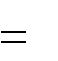 ilə informasiyanın miqdarını (İ) bir-birinə bağlayan    düsturN	2 Işəklində  ifadə edilir.Əgər informasiyanın miqdarı məlumdursa, mümkün halların sayını təyin etmək  çətin deyil.  Məsələn,  əgər  hadisənin  nəticəsi  4  bit  informasiya  veribsə,  bu  o  deməkdir  ki,mümkün halların sayı  16-imiş:	N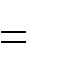 24	16 . Əksinə, mümkün halların sayı   məlumdursa,onda informasiyanın miqdarı 16və 242 I  yazılışından İ=4 alınır.İnformasiyanın miqdarının təyini üçün əlifba yanaşmasıBilikdə qeyri-müəyyənliyin azalması kimi təyin edilən informasiyanın miqdarı məzmun etibarı ilə anlaşıqlı və yeni olmalıdır. Bu baxımda göyə atılan pulun hansı üzü üstə düşdüyü barədə verilən xəbərin uzunluğundan asılı olmayaraq həmin xəbər 1 bit informasiya daşıyır.Lakin texniki qurğuların köməyi ilə saxlanması və ötürülməsi zamanı informasiyanın məzmunu arxa plana keçir. Odur ki, bu zaman informasiyaya işarələr (hərflər, rəqəmlər, şəkil nöqtələrinin kodları və s.) sırası kimi baxmaq məqsədə uyğun olur.İşarələr sisteminin (əlifbanın) simvolları yığımına müxtəlif mümkün vəziyyətlər (hadisələr) kimi baxmaq olar. Bu halda nəzərə alsaq ki, xəbərdəki simvollar eyni ehtimallı-dır, onda 32 hərfli əlifbanın hər bir işarəsi 5 bit ( 32) informasiya daşıyacaqdır. Yəni 1hərfin informasiya tutumu 5 bitdir. Beləliklə, mətndəki işarələri sayıb 5-ə vurmaqla ondakı informasiyanın miqdarını hesablamaq olar.İnformasiyanın miqdarı üçün Şennon düsturuÇox hallarda baş verən hadisələri törədə biləcək mümkün hallar eyni ehtimallı olmur. Məsələn, pul və ya zər simmetrik deyilsə, onun bir üzünün düşmə ehtimalı fərqlənəcəkdir. Müxtəlif ehtimallı mümkün hallar üçün informasiyanın miqdarı düsturunu 1948-ci ildəK.Şennon  təklif  etmişdir:	INpi  log 2  pi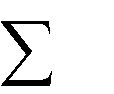 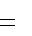 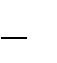 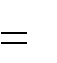 i  1Burada:  İ  –  informasiyanın  miqdarı,  N   –mümkün halların sayı,pi   - i-ci halın ehtimalıdır.Fərz edək ki, qeyri-simmetrik piramidanın üzlərinin düşmə ehtimalları:1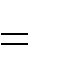 p1	, p22,  p3və p4kimidir. Bu halda informasiyanın miqdarı:I	(1 log  1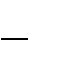 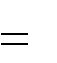 2	2  21 log  14	2  4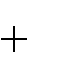 log 18	2 81 log  1)	(18	2 8	2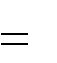 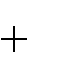 2	3	3)	144	8	8	8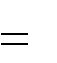 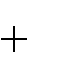 1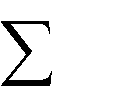 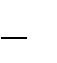 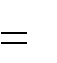 1,75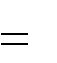 bit olar.Eyni ehtimallı hallar üçün Şennon düsturu Ilog 2Nşəklinə düşür.Eyni	ehtimallı	hallarda	bu	informasiyanın	miqdarı	2	bit	( 4	22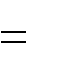 2 I	və	yaI	log 2 4) olur. Göründüyü kimi, eyni ehtimallı hallarda alınan informasiyanın miqdarıdaha çoxdur. Bu, əslində, maksimal miqdardır. İnformasiyanın miqdarının təyini üçün təklif edilən bu yanaşma ehtimallı üsul adlanır. Bu üsul hər hansı suala cavab vermək üçün azı nə qədər cəhd edilməsini təyin etməyə imkan verir. Məsələn, 32 hərfli əlifbanın hər hansı hərfinin təyini üçün azı 5 addım tələb olunur.İnformasiyanın təqdimatı və kodlaşdırılmasıDil və işarələr sistemiDil informasiyanın təqdimatı vasitəsidir. Dilin təməlində işarələr (səslər, hərflər, jestlər) yığımı durur. İşarələrin qrammatik qaydalara uyğun düzülməsi dilin əsas obyekt- lərini (sözləri) əmələ gətirir. Sözlərdən cümlə düzəldilməsi qaydasına sintaksis deyilir.Dillərdən biri də formal dildir. Buraya: say sistemləri, cəbr dili, proqramlaşdırma dilləri və s aiddir. Formal dilin qrammatikası və sintaksisi ciddi qaydalara söykənir.Say sistemi, formal dil olaraq, obyektləri (ədədləri) adlandırmağa, yazıb-oxumağa və hesabi əməllər icrasına imkan verir.Canlı orqanizmlərdə informasiyanın təqdimatıİnsan ətraf mühit haqqındakı informasiyanı hiss üzvləri vasitəsi ilə qəbul edir. Əsəb telləri (reseptorlar) hiss üzvlərinin verdiyi informasiyanı (təsiri) neyronlara (əsəb hüceyrələrinə) ötürür. Bu hüceyrələr zənciri əsəb sistemini əmələ gətirir. Neyron 2 vəziyyətdə ola biləndir: həyəcanlı və həyəcansız. Həyəcanlı neyron elektrik impulsu yaradıb əsəb sistemi ilə ötürür. Bu iki vəziyyətə neyron dilinin əlifbası kimi baxmaq olar. Beləliklə, canlı orqanizmdə informasiya təqdimatı neyron dili vasitəsi ilə baş tutur ki, bu da 2-lik say sistemində işləmək deməkdir. Yəni kompüterin 2-lik say sistemində işləməsi təsadüfi deyildir.İnformasiyanın kodlaşdırılmasıİnformasiya təqdimatının bir formadan (işarələr sistemindən) digərinə keçirilməsinə kodlaşdırma deyilir. Kodlaşdırma mahiyyətcə, tərcümə olduğundan, uyğunluq (ekviva- lentlik) cədvəlinə (lüğətə) əsaslanır. İnformasiya mübadiləsi zamanı kodlaşdırma (tərcü- mə) və dekodlaşdırma (əks tərcümə) baş verir. Məsələn, klaviatura sıxılan  düymə kodlarını 2-lik rəqəmlər sırası şəklində kompüterə ötürdükdən sonra monitor həmin 2-lik rəqəmləri klaviatura düymələrindəki simvollara çevirir.Kompüterdə informasiyanın 2-lik kodlaşdırılmasıKompüterdə informasiyanın təqdimatı üçün 2-lik kodlaşdırmadan istifadə  edilir. Çünki yalnız iki vəziyyətdə ola bilən yüksək etibarlı texniki element mövcuddur. Bu element elektromaqnit reledən, maqnitlə işlənmiş səthdən, lazerlə işlənmiş səthdən və triggerdən ibarətdir ki, bunlar da yalnız 2 vəziyyətdə ola bilir. Vəziyyətin biri 1-ə, digəri 0-a müvafiq gəlir. Kompüterə daxil edilən ədədi, mətni, qrafik, səs və video informasiya   2-lik koda çevrilir. 2-lik kodun rəqəmləri olan 0 və 1-ə eyni ehtimallı iki mümkün hal kimi baxmaq olar. Hər işarə 1 bit informasiya daşıyır.2.5.4.1 Səs informasiyasının kolaşdırılmasıSəs müəyyən tezlikli və amplitudalı sinusoidal dalğadır. Səsin tezliyi  herts-lə ölçülür. İnsan 20-17000 herts tezlikli dalğaları eşidə bilir. Səsi rəqəmsal  kodla ifadə etmək üçün səsin müəyyən vaxt kəsiyindəki intensivliyi göstəricisindən31, məsələn, 0,001 saniyədə 48 dəfə və ya 1 saniyədə 48000 dəfə döyünən dalğadan istifadə edilir.Səsin keyfiyyət xarakteristikaları aşağıdakılardır:-seçim dəqiqliyi və ya səsin kodlaşdırılma dərinliyi32;-seçim tezliyi və ya diskretləşdirmə tezliyi33.2.6. İnformasiyanın saxlanmasıHiss üzvləri vasitəsi ilə əldə edilən informasiya yaddaşa köçürülür və orada toplanır. Lakin əldə edilmiş və biliyə çevrilmiş informasiyanı uzunmüddətli saxlamaq34 və nəsildən-nəslə ötürmək üçün müxtəlif daşıyıcılardan: DNK molekulundan (genetik informasiya), kağızdan (mətn və şəkil), maqnit lentindən (səs), foto və kino lentlərindən (qrafik), yaddaş mikrosxemlərindən, maqnit və lazer disklərindən (kompüterdəki proqram və verilənlər) və s. istifadə edilir.Mütəxəssislərin fikrincə, müxtəlif daşıyıcılarda saxlanan informasiyanın illik həcmi 1 eksabayt  (1018 bayt)  təşkil  edir.  Bu  informasiyanın  80%-i  maqnit  və  optik  daşıyıcılarda rəqəm   formasında,   20%-i   analoq   daşıyıcılarda   (kağızda,   maqnit   lentində,   foto-kino lentlərində) saxlanır. 2000-ci ildə dünya üzrə adambaşına düşən saxlanan informasiyanın həcmi  250  Mbayt  təşkil  etmişdir  ki,  buna  da  hər  biri  20  Qbaytlıq  85  milyon  vinçester lazımdır.İnformasiya daşıyıcılarının informasiya tutumu. Ən böyük yaddaş tutumuolan daşıyıcı DNK molekuludur ki, bunun da 1 kub santimetrində10 21bit informasiyayerləşir. Müasir yaddaş mikrosxemləri 1 kub    santimetrdə1010bit  informasiya saxlayır.Buna seçim tezliyi də deyilir. Mümkün amplitudaların sayı seçim dəqiqliyi adlanır.Səs siqnalının bir ölçmə kəmiyyətinə düşən bit-lərin sayı ilə ölçülür. Müasir səs kartları 16 bit kodlaşdırma dərinliyi ilə işləyir. Bu halda amplituda variantlarının sayı 65536 olur.1 saniyədə səs siqnalının səviyyəsinin ölçülmələrinin sayıdır. 1 saniyədə 1 ölçmə 1 hertsə uyğundur. 1 saniyədə 8000-48000 herts ölçmə aparıla bilir. 8000 herts radio translyasiyaya, 48000 herts audio-CD səsləndirməsinə uyğundur.34 İnformasiyanın saxlanması dedikdə, onun elə şəkildə qorunması nəzərdə tutulur ki, lazımi vaxtda onu lazımi şəkildə ötürmək mümkün olsun.Yəni, müasir texnologiyalar bioloji təkamüldən xeyli geri qalır. Buna baxmayaraq kitaba nəzərən kompüterin daha mükəmməl daşıyıcı və informasiya mənbəyi olduğu sirr deyil. Hər bir maqnit diskində 600 səhifəlik kitab saxlamaq mümkündür. 1 Vinçesterdə bir kitabxana tutumu vardır.İnformasiyanın saxlanmasının etibarlılığı və uzunmüddətliliyi.İnformasiyanın saxlanmasının etibarlılığı və uzunmüddətliliyi böyük əhəmiyyət daşıyır. Ən etibarlı daşıyıcı DNK molekuludur. Analoq daşıyıcılara nisbətən diskret daşıyıcılar daha az etibarlıdır. Buna görə də maqnit və optik daşıyıcıların istismar və saxlanma qaydalarına ciddi əməl etmək lazımdır. Ən uzunmüddətli yaddaş da DNK molekuludur. Analoq daşıyıcılara nisbətən diskret daşıyıcılar daha az müddətlidir. Buna görə də diskret daşıyıcılardakı informasiyanı müəyyən müddət keçdikdən sonra təzələmək lazımdır.İnformasiyanın müxtəlif növlərinin sıxılması (arxivləşdirilməsi)İnformasiyanın diskret rəqəmsal təqdimatı adətən müəyyyən bolluğa  (boşluğa) malik olur. Belə ki, tez-tez eyni bit sıraları təkaralanır. Bu isə informasiyanın həcmini artırır ki, bu da həm saxlama, həm də ötürmə baxımından həll edilməsi tələb olunaan problem sayılır. Buna görə də xüsusi sıxma metodları (alqoritmləri) işlənib hazırlan- mışdır ki, bunların köməyi ilə də informasiyanın həcmini əhəmiyyətli dərəcədə azaltmaq mümkün olur. Həm universal35, həm də ixtisaslaşdırılmış36 sıxma alqoritmləri möv- cuddur.Sıxma alqoritmlərinin hamısı bit-lə işləyir.Sıxma	prosesinin	əsas	texniki	xarakteistikaları	və	nəticələri	aşağıdakılardan ibarətdir:-sıxma dərəcəsi37;-sıxma sürəti38;-sıxma keyfiyyəti39.Sıxma üsulları dönərli və dönməz olmaqla 2 qrupa bölünür.Universal alqoritmlər informasiyaya sadəcə, bitlər sırası kimi baxırBunlar müəyyən tip (şəkil, mətn, səs, video) informasiyanı sıxmaq üçündürSıxılmamış həcmin sıxılmış həcmə nisbəti ilə ölçülürMüəyyən informasiya həcminin sıxılmasına sərf edilən vaxtla ölçülürBaşqa alqoritmlə təkrar sıxarkən aşkara çıxan sıxılma dərəcəsiDönməz sıxma zamanı sıxılmış informasiya xarici görünüş etibarı ilə ilkin infor- masiya yığımına bənzəsə də, həcmcə kiçik olur. Bu alqoritmlər rastr şəkil fayllarını, səs və video faylları sıxmaq üçün tətbiq edilir.Dönərli sıxma zamanı informasiyanın informativliyi, yəni informasion strukturu qorunub saxlanır.Seriyalı kodlaşdırma üsulu ilə sıxmaBu üsulda təkrar olunan elementlər üçün sayğac qoyulur. Məsələn, fərz edək ki, sıxılması tələb olunan informasiya: 44 44 44 11 11 11 11 01 33 ff 22 22 şəklindədir.   Buüsulla sıxılmış informasiya: 03 44 04 11 00 03 01 33 ff 02 22 kimi olacaqdır. Göründüyükimi, 03 44 üç dənə 44 olduğunu, 04 11 isə dörd dənə 11 olduğunu göstərir. Əgər birinci bayt 00 şəklindədirsə, sayğac təkrar olunmayan baytları sayır ki, bizim misalda da bu, üç dənədir (01 33 ff). Buna görə 00 03 baytlarından sonra 01 33 ff gəlir, sonra isə 02 22 baytları, yəni iki dənə 22 gəlir.Bu üsul rastr şəkilləri sıxmaq üçün münasibdir. Lakin bu üsul informasiyanı az sıxır.Haffmen alqoritmiBu üsulda əvvəlcə bütün informasiya oxunur və təkrarlanan elementlər sayılır. Sonra bunlar üçün binar ağac qurulur.Haffmen alqoritmi ilə sıxmaya misal cədvəldə verilmişdir.Fərz edək ki, mətnə daxil olan simvolların təkrarlanması aşağıdakı kimidir:Simvolları təkrarlanma tezliyinin azalması qaydasında çeşidləyək:Bu cədvəl əsasında qurulmuş binar ağac aşağıdakı kimidir:1Göründüyü kimi, son iki elementi (A və D) birləşdirib təkrarlanma tezliyi 15 (5+10) olan bir ―düyün‖ alırıq. Sonra bu düyünü F-lə birləşdirib təkrarlanma tezliyi 25 (15+10) olan  yeni  bir  ―düyün‖  alırıq.  Sonra  bu  düyünü  B  ilə  birləşdirib  təkrarlanma  tezliyi  45 (25+20) olan daha bir ―düyün‖ alırıq. Sonra C və E elementlərini birləşdirib təkrarlanma tezliyi 55 (30+25) olan yeni bir ―düyün‖ alırıq. Sonra isə bu düyünləri birləşdirib (45+55) binar aşacın kökünü alırıq.Bu düyünlərin sol (yuxarı) qanadını 0-la, sağ (aşağı) qanadını 1-lə kodlaşdırırıq. Beləliklə:C=00 (2 bit)E=01 (2 bit)B=10 (2 bit)F=110 (3 bit)A=1101 (4 bit)D=1111 (4 bit) kimi kodlar alınır.Sıxma zamanı bu simvollar yeni kodları ilə yadda saxlanır və açma zamanı əvvəlki kodları bərpa olunur.Bundan əlavə, hesabi kodlaşdırma, Lempel-Ziv-Velç (LZW) alqoritmi, ikipilləli kodlaşdırma (Lempel-Ziv alqoritmi) kimi sıxma metodları mövcuddur.Hal-hazırda PKPAK, ZİP, LHArc, LHA, ARJ, WinRAR kimi arxivator proqramları geniş tətbiq edilir.Bölmə 3. İnformasiya emalının texniki vasitələri3.1. Ədədi informasiya emalı qurğuları―Suanpan‖ adlı ilk ədədi informasiya emalı qurğusu bizim eranın 190-cı ilində Çində yaradılmışdır.  Bu  barədə  məlumat  Syuy Yuenin  ―Şuşu  tcizii‖  adlı  kitabında  verilmişdir. Bu  qurğunu  12-ci  əsrdə  yaradılmış  indiki  ―çötkə‖nin  ulu  əcdadı  hesab  etmək  olar.―Çötkə‖  Rusiyaya,  bəzi  mənbələrə  görə, 14-cü  əsrdə,  digər  mənbələrə  görə  isə  17-18-ci əsrlərin qovşağında tacirlər tərəfindən gətirilmişdir.―Soroban‖40     adlı   ədədi   informasiya   emalı   qurğusu   1400-cü   ildə   Yaponiyadayaradılmışdır. Buna abak da deyilir. ―Soroban‖ orta əsrlərdə Çindən Yaponiyaya gətirilmiş―Suanpan‖  əsasında  düzəldilmiş  qurğudur.  ―Soroban‖  ən  müasir  kompüterlərlə  təchiz edilmiş  Yaponiyada  bugün  də  istifadə  edilir.  1500-cü  ildə  Leonardo  da  Vinçi  Yapon abakının modifikasiyası olan cəmləyici  qurğu düzəltmişdir. 10 dişli çarxlardan qurulmuş bu qurğu 13 mərtəbəli ədədləri cəmləyə bilirdi.1617-ci ildə Neper hesab əməllərinin icrasını asanlaşdıran riyazi tirlər yığımı ixtira etmişdir. Tirlərin üzərində 0-dan 9-dək rəqəmlər və bunların hasilləri olan ədədlər yazılmışdır. Vurma əməlini icra etdikdə, üzərində uyğun rəqəmlər yazılmış tirlər  yanaşı elə düzülür ki, tirlərin yan üzlərində nəticə görünür. Bu qurğu ilə bölmə və kvadrat kökalma əməllərini icra etmək mümkün idi.1622-ci ildə ingilis həvəskar-riyaziyyatçısı Uilyam Otred ədədi informasiyanın emalı üçün dairəvi loqarifm xətkeşi yaratdı. Bunun sadəliyinə baxmayaraq mürəkkəb hesablamalar aparmağa imkan verirdi.Şikkard 1623-cü ildə cəmləyici maşın yaratmışdır. Bu, 6 mərtəbəli ədədlər üzərində 4 hesab əməlini yerinə-yetirirdi.1642-ci ildə Paskal ədədi informasiyanın emalı üçün dişli çarxlardan yığılmış hesablayıcı maşın düzəltdi.1694-cü ildə Leybnis mexaniki kalkulyator yaratdı.1804-cü ildə Jozef Mari Jakkar perfokartla işləyən toxucu dəzgahı düzəltdi. Perfokartlar seriyası naxışları təyin edirdi. Bu proqramlaşdırma tarixində ilk və çox vacib addım idi.40  Yaponca ―hesab taxtası‖ deməkdir.1820-ci ildə Tomas arifmometri meydana çıxdı. Bu, Leybnis maşınının iş prinsipinə əsaslanan ilk seriyalı istehsal edilən hesablayıcı maşın idi.1830-cu ildə Bebbic ilk universal avtomat hesablayıcı maşın yaratdı. Bu maşın müasir EHM-lərin bütün əsas hissələrinə malik idi.1874-cü   ildə   Peterburqlu   mexanik   V.Odner   yeni   arifmometr   yaratdı.   ―Feliks‖ arifmometri Odner maşınının modifikasiyası idi.1983-cü ildə müxtəlif növ informasiyanın emalı üçün universal elektron qurğunun yaradılması barədə məlumat verildi ki, bu qurğu da müasir fərdi kompüterlər idi.2000-ci  ildə  informasiya  emalının  ―ağılda‖  emalı  üçün  qurğu  yaradıldığı  barədə məlumat verildi.Bizim eradan əvvəl 500-4200 il əvvələ aid mağara divarlarında qrafik informaiyanın qeyd edilib saxlanması həyata keçirilmişdi.Hər şey ondan başladı ki, çoxmərtəbəli tam ədədləri maşında heç olmazsa, toplamaq (cəmləmək) mümkün olsun. 1500-cü ilə yaxın Leonardo da Vinçi 13 mərtəbəli cəmləyici qurğunun eskizini hazırladı. İlk cəmləyici maşını 1642-cii ildə Blez Paskal yaratdı. Bu maşın 8 mərtəbəli ədədləri cəmləyə bilirdi. O vaxtdan 250 il sonra, yəni 19-cu əsrin əvvə- lində bir-sıra elm sahələrinin, o cümlədən, riyaziyyatın, mexanikanın, astronomiyanın, mühəndis elmlərinin, naviqasiyanın, həmçinin praktiki fəaliyyət sahələrinin o zamana qədər görünməmiş inkişafı çoxsaylı və mürəkkəb hesablamalar aparılmasına  kəskin ehtiyac yaratdı ki, bu da müvafiq texnika ilə silahlanmamış insanın imkanı xaricində idi. Bu mexaniki hesablayıcı qurğunun yaradılması və təkmilləşdirilməsi üzərində həm dünyanın ən görkəmli alimləri, həm də adları tarixə düşməyən minlərlə istedadlı insanlar ömür sərf etmişlər.Hələ 20-ci əsrin 70-ci illərinədək mağazalarda mexaniki arifmometrlər və onların yaxın qohumu olan elektromexaniki hesablayıcı maşınlar satılırdı. Bu maşınlar tamamilə başqa səviyyəli texnika olan və adi dildə EHM41 adlandırılan avtomatik rəqəm hesablayıcı maşınlarla (ARHM) uzun müddət yanaşı istifadə edilmişdi.ARHM-in  tarixi  20-ci  əsrin  birinci  yarısına  gedib  çıxır  və  ingilis  riyaziyyatçısı  və mühəndisi  Çarlz  Bebbicin  adı  ilə  bağlıdır.  Belə  ki, 1822-ci  ildə  Ç.Bebbic  ilk  ARHM-ın layihəsini  verdi  və  30  illik  təkmilləşdirmə  nəticəsində  ilk  ―analitik  maşın‖  yaradıldı.―Analitik  maşın‖ın  yaradılması  prinsipləri  hesablayıcı  texnikanın  təməl  prinsiplərinə çevrildi. Bu prinsiplər aşağıdakılardan ibarətdir:Əməliyyatların avtomatik icrası.İşə buraxılan proqram üzrə işləmək.Verilənlərin saxlanması üçün xüsusi qurğunun (yaddaşın42) olması.Əməliyyatların avtomatik icrası. İrihəcmli hesablamaların icrası üçün təkcə hər bir hesab əməlinin cəld icrası əhəmiyyətli deyil, həm də bu əməllər arasında insan müdaxiləsi tələb edən fasilələr olmamasıdır. Halbuki, müasir kalkulyatorların əksəriyyəti hesab əməllərini kifayət qədər cəld icra etsə də, bu tələbə cavab vermir. Yəni icra edilən əməllər dayanmadan ardıcıl icra edilməlidir.İşə buraxılan proqram üzrə işləmək. Əməliyyatların avtomatik icrası üçün proqram icraçı qurğuya əməliyyatların icra sürətinə bərabər sürətlə daxil edilməlidir. Bu məqsədlə Ç.Bebbic proqramın əvvəlcədən perfokartlara43 yazılmasını və sonra maşına daxil edilməsini təklif etmişdi.Verilənlərin saxlanması üçün xüsusi qurğunun (yaddaşın44) olması. Bu inqilabi ideyalar onların mexaniki texnika əsasında reallaşdırılmasının mümkün olmaması ucbatından xeyli gözləməli oldu. Belə ki, ilk elektrik mühərriki 50 il sonra, ilk elektron lampası isə 100 il sonra yaradıldı. Ötən 100 il ərzində az qala tamamilə unudulmuş bu ideyalar növbəti 100 illikdə yenidən kəşf edildi.Avtomatik  fəaliyyət  göstərən  ilk  hesablayıcı  qurğu  20-ci  əsrin  ortalarında  meydana çıxdı. Bu, mexaniki konstruksiyalarla yanaşı, elektromexaniki relelərdən istifadə edilməsi sayəsində mümkün oldu. Releli maşınlar üzərində iş 20-ci əsrin 30-cu illərində başlandı. Bu  iş  1944-cü  ildə  amerika  riyaziyyatçısı  və  fiziki  Qovard  Aykenin  rəhbərliyi  altında İBM45  firmasında Ç.Bebbicin ideyalarına əsaslanan46  ―Mark-1‖ adlı maşının istehsalınadəkdavam etdi.  Bu  maşında  ədədləri  təsvir etmək  üçün  mexaniki47,  idarə  etmək  üçün isəelektromexaniki elementlərdən istifadə edilmişdi. Ən güclü releli maşınlardan biri olan42  Ç.Bebbic bunu ―anbar‖ adlandırmışdı43  O illərdə perfokartlar toxucu dəzgahların idarə edilməsi üçün istifadə edilirdi.44  Ç.Bebbic bunu ―anbar‖ adlandırmışdı45  International Business Machines46 Baxmayaraq ki, bu maşının yaradıcıları Ç.Bebbic ideyaları ilə tanış deyildilər.47 sayğac təkərləri―РВМ-148‖ 50-ci illərdə SSRİ-də N.İ.Bessonovun rəhbərliyi altında yaradılmışdı ki, bu da kifayət qədər uzun 2-lik ədədlər üzərində saniyədə 20 vurma əməli icra edə bilirdi.Hesablayıcı texnikada əsl inqilab elektron qurğuların tətbiqi ilə baş verdi. Bu qurğular üzərində iş 20-ci əsrin 30-cu illərinin sonunda eyni vaxtda ABŞ-da, Almaniyada, İngiltərədə və SSRİ-də aparılmağa başladı. Bu illərdə radiotexniki qurğularda geniş tətbiq edilən elektron lampaları ədədi informasiyanın emalı və saxlanması üçün texniki təməl kimi istifadə edilməyə başladı.İlk fəaliyyət göstərən EHM ABŞ-da 1945-1946-cı illərdə istehsal edlmiş ENIAC oldu. Bu  maşının  adı  ingiliscə  ―elektron-ədədi  inteqrator  və  hesablayıcı‖  kimi  tərcümə  edilən sözlərin baş hərflərindən yaradılmışdı. Bu maşının yaradılması işinə 30-cu illərin sonunda Corc  Atanasov,  sonrakı  illərdə  isə  Con  Mouçli  və  Presper  Ekkert  rəhbərlik  etmişdilər. ENIAC   18   min   elektron   lampasından   və   çoxsaylı   elektromexaniki   elementlərdən qurulmuşdu.  Enerji  tələbatı  150  kvt  idi  ki,  bu  da  çox  da  böyük  olmayan  bir  zavodun tələbatı qədərdir.Praktiki  olaraq  eyni  zamanda  Böyük  Britaniyada  da  EHM  yaratmaq  üzərində  iş gedirdi.  Bu  iş,  ilk  növbədə,  Allan  Türinqin  adı  ilə  bağlı  idi.  A.Türinq  alqoritmlər nəzəriyyəsi və kodlaşdırma nəzəriyyəsi sahələrində görkəmli xidmətlər göstərmiş məşhur riyaziyyatçı idi. 1944-cü ildə Böyük Britaniyada ―Koloss‖ adlı maşın yaradıldı.Bu və digər ilk EHM-lər sonrakı kompüterlərin konstruktorlarının nöqteyi-nəzərindən çox mühüm keyfiyyətə malik deyildilər. Belə ki, bu maşınlarda proqram yaddaşda saxlanmırdı. Olduqca mürəkkəb kommutasiyaedici xarici qurğularda yığılırdı.Elektron-hesablayıcı   texnikanın   inkişafının   ilk   mərhələsində   görkəmli   amerika riyaziyyatçısı Con fon Neyman nəzəri və praktiki cəhətdən böyük xidmətlər göstərmişdir. Belə  ki,  ―fon  Neyman  prinsipləri‖  ömürlük  tarixə  düşmüşdür.  Bu  prinsiplər  EHM-lərin klassik  (fon  Neyman)  arxitekturasını  törətdi49.  Əsas  prinsiplərdən  biri,  yəni  proqramın48 РВМ - Релейная вычислительная машина49  Fon Neyman maşını aşağıdakı prinsiplərə əsaslnır:-Kompüter bir-neçə əsas qurğulardan ibarət olmalıdır;-İnformasiya xüsusi yaddaş qurğusunda saxlanmalıdır;-Verilənlər yaddaşda ikilik ədədlər şəklində saxlanmalıdır;-Hesab və məntiq əməlləri hesab-məntiq qurğusunda icra edilməlidir;-Proqramın icrasına nəzarət idarəetmə qurğusu vasitəsi ilə həyata keçirilməlidir;-Proqram verilənlərlə birgə yaddaş qurğusunda saxlanmalıdır;-İnformasiyanın daxil edilməsi və çıxarılması üçün giriş-çıxış qurğusu olmalıdır. Müasir kompüterlərin əksəriyyəti fon Neyman prinsipləri əsasında qurulmuşdur.saxlanması  prinsipi  ―proqramın  da  verilən  kimi,  maşın  yaddaşında  saxlanmasını‖  tələb edir. İlk belə maşın 1949-cu ildə Böyük Britaniyada yaradılan EDSAC  adlı maşın oldu.1970-ci illərədək SSRİ-də yaradılan EHM-lər son dərəcə məxfi strateji məhsul sayılaraq ətraf dünyadan tamamilə izolə olunmuş halda istehsal edilirdi. 80-ci illərdən məxfilik bir qədər yumşaldıldı və köhnə EHM modelləri idxal edilməyə başladı. Hal- hazırda ABŞ və Yaponiya yeni kompüter modellərinin hazırlanması və istehsalını məxfilik rejimində həyata keçirir.SSRİ-də istehsal edilən ilk EHM50  1951-ci ildə akademik S.A.Lebedevin    rəhbərliyialtında  yaradıldı.  60-cı  illərin  ortalarında  SSRİ-də  yaradılan  BESM-651   adlı  EHM  öz dövrünün ən güclü EHM-i olaraq uzun müddət müdafiə, kosmik tədqiqatlar, elmi-texniki tədqiqatlar   sahələrində   baza   maşın   kimi   istifadə   edildi.   Həmin   illərdə   İ.S.Bruk, M.A.Karsev, B.İ.Rameev, V.M.Qluşkov, Y.A.Brazilevcki kimi konstruktor və informatika nəzəriyyəçilərinin  rəhbərliyi  ilə  ―Minsk‖,  ―Ural‖,  ―M-20‖,  ―Mir‖  və  s  EHM-lər  istehsal edildi.3.2 İnformasiya emalının instrumental vasitələrinin inkişafıMübaliğəsiz  demək  olar  ki,  XIX  əsrin  son  qərinəsi  ilə  XX  əsrin  sonu  arasındakı müddər çoxsaylı irili-xırdalı inqilabların ―beşiyi‖ olmuşdur. Belə ki, XIX əsrin sonu, XX əsrin  əvvəlində  sənaye  inqilabı  baş  vermiş,  Birinci  Dünya  müharibəsi  sosial  inqilablar dalğası  yaratmış,  Dünya  təlatümə  gəlmişdir.  İkinci  Dünya  müharibəsi  və  sonrakı  illər iqtisadiyyatın   inkişafı,   nüvə   və   mikromolekulyar   fizika,   bərk   cisim   elektronikası sahələrində  aparılan  tədqiqatlar,  ilk  hesablayıcı  sənaye  qurğularının  yaradılması  sənaye inqilabı  yaratdı  ki,  bu  da  XX  əsrin  son  rübündə  informasiya  texnologiyalarının  güclü inkişafı  üçün  münbit  zəmin  yaratdı.  Yəni,  1900-1920-ci  illərdə  sənaye  inqilabı,  1920- 1940-cı  illərdə  sosial  inqilablar,  1940-1975-ci  illərdə  sənaye  qurumları  inqilabı,  1975- 2000-ci illərdə informasiya inqilabı baş vermişdir.Ötən əsrin sonunu bürüyən keyfiyyət dəyişiklikləri çoxəsrlik tarixə malik idi. Hesablayıcı texnika müasir inkişaf səviyyəsinə birdən-birə çatmamışdır. Bu  günədək4 nəsil və bunadək uzun tarixi müddət keçmişdir.50  МЭСМ -«малая электронно-счетная машина»51 БЭСМ-6 - «большая электронно-счетная машина, 6-я модель»EHM-ə qədərki tarixi dövr. Ən qədim hesab aləti təbiətin insana bəxş etdiyi əl barmaqlarıdır.  Ədəd  və  fiqur  anlayışları  gerçək  dünyadan  götürülmüşdür.  10  barmaqla saymaq  ilk  hesab  əməli  olmuşdur.  Əlbəttə,  bunu  yaradıcılığın  məhsulu  hesab  etmək düzgün  olmazdı.  Bir-çox  dillərdəki  say  adları  göstərir  ki,  ibtidai  insanın  saymaq  aləti əsasən onun əl barmaqları olmuşdur. Təsadfi deyil ki, qədim ruslar təklik rəqəmi ―перст‖ (barmaq),  onluq  ədədi  ―состав‖  (tərkib),  bütün  qalan  sayları  ―сочинение‖  (qurama) adlandırmışlar. Bir-çox xalqlar əl mənasını ―beş‖ sözünə yükləmişlər. Məsələn, malaylar―lima‖dedikdə, həm əl, həm də ―beş‖ nəzərdə tuturlar. Barmaqlar əsasında 5-lik,10-luq və 20-lik  say  sistemləri  yaradılmışdır.  Bir  sıra  xalqlar  hələ  də  barmaq  hesabı  saylardan istifadə edirlər. Barmaq hesabı Romada da geniş yayılmışdı.Barmaq hesabı ilə yanaşı, ən qədim dövrlərdən ilk hesablama alətləri də yaranmağa başlamışdı. Buna misal, naxışlı (oymalı) çubuqlar52  və düyünlü qaytanlar (iplər) göstərilə bilər. Lakin bu üsullar və vasitələr ticarətin inkişafı ilə bağlı hesablamalara artan tələbatı ödəmək iqtidarında deyildi. Yazılı hesablamanın inkişafına 2 cəhət mane olurdu. Əvvəla, yazı  üçün  işlədilən  gil  və  mum lövhələr  bu  işə  yaramırdı.  İkincisi  də,  o  dövrdə  istifadə edilən  say  sistemləri  ilə  hesab  əməlləri  aparmaq  çətin  idi.  Odur  ki,  ―abak‖  deyilən  ilk hesab  aləti  yaradıldı.  Bu,  bizim  eradan  əvvəl  500-cü  ilə  təsadüf  edirdi.  Abak  müasir çötkənin ulu əcdadı hesab olunur. Bu barədə yuxarıda ətraflı məlumat verilmişdir.EHM nəsilləri.1943-cü il. Amerikalı Qovard Aykenin rəhbərliyi və IBM firmasının sifarişi və dəstəyi ilə Mark-1 adlı ilk proqramla idarə edilən kompüter yaradıldı. Bu, elektromexaniki relelər üzərində qurulmuşdu. Verilənlərin emalı proqramları perfolentdən daxil edilirdi.1945-ci  il.  Amerikalı  Con  fon  Neyman  ―Eniak  maşını  barədə  ilkin  məruzə‖  adlı hesabatda  müasir  proqramla  idarə  edilən  kompüterin  iş  prinsiplərini  və  komponentlərini elan etdi. Bu komponentlər aşağıdakıla idi:-hesab-məntiq qurğusu;-idarəetmə qurğusu;-yaddaş;-informasiyanın daxil edilməsi və çıxarılması qurğusu.52 Yaxın illərədək çobanlar otardıqları qoyun sürüsünün sayını və tərkibini çomaq, qamçı sapı və s. üzərinə naxışlara bənzər xüsusi yazı formasında qeyd edirdilər. Bəzi kəndlərdə indi də qonşular süd xapı edərkən divarda, kərəndə, dirəkdə və s. yanaşı şaquli xətlər çəkmək, xapı qaytardıqca həmin xətlərin üstündən çəpəki xətt çəkmək üsulundan istifadə edirlər (İ.M.)Bu günədək istehsal edilən kompüterlərin böyük əksəriyyəti fon Neyman arxitekrturası ilə buraxılır.1946-cı  il.  Amerikalı Con  Presper  Ekert və  Con  Uilyam Moçli  Mark-1  maşınından 1000 dəfə sürətli olan ―Eniak‖53  adlı ilk güclü elektron-rəqəm kompüterini yaratdılar.1956-cı il. Yüksək səviyyəli ilk alqoritmik dil olan FORTRAN yaradıldı. Bu dil, əslində, 1954-cü ildən 1957-ci ilədək Con Bekusun rəhbərliyi altında IBM korporasiyasında proqramçılar qrupu tərəfindən yaradılmışdı54. FORTRAN adı FORmula TRANslator sözlərindən yaradılmış və düsturların tərcüməçisi deməkdir. Bu dil bu gün də elmi və mühəndis hesablamalarının aparılmasında geniş istifadə edilir.1958-ci il. Amerikalı Cek Kilbi ilk inteqral sxem qurdu.1960-cı il. ALQOL-60 alqoritmik dili yaradıldı.1963-cü il. Dartmut kollecinin professorları Tomas Kurt və Con Kemeni BASİC55 adlı alqoritmik dil işləyib hazırladılar. Bu dil proqramlaşdırmanı öyrətmək üçün nəzərdə tutulmuşdu.1964-cü il. Aprelin 7-də IBM firması System-360 kompüterləri ailəsinin yaradılması barədə   elan   verdi.   Bu,   kompüterlərin   unifikasiyası,   birgəliyi   və   standartlaşdırılması yolunda  ən  mühüm  addım  idi.  Həmin  ildə  nəşr  edilən  elmi  məqalələrdə  ilk  dəfə  ―fərdi kompüter‖ termini işlədilmişdi.1970-ci il. İsveçrəli Niklaus Virt Paskal adlı proqramlaşdırma dili işləyib hazırladı ki, bu da sonra proqramlaşdırmanın öyrədilməsində geniş tətbiq edildi.1971-ci  il.  Intel  firmasının  mühəndisi  Ted  Xoffun  rəhbərliyi  altında  4  mərtəbəli (4004)  ilk  mikroprosessor  yaradıldı  ki,  buna  da  ―bir  kristalda  yaradılmış  kompüter‖ deyirdilər.  Bu  mikroprosessor  2250  tranzistordan  yığılmışdı  və  universal  kompüterin mərkəzi prosessorunun bütün funksiyalarını icra edə bilirdi.1974-cü   il.   İntel   8080   prosessoru   bazasında   yaradılmış   ―Altair‖   adlı   ilk   mik- rokompüter bazara çıxarıldı. Hər bir alıcıya  maşın təklif edən Albukerk şəhərindən olan kiçik MİTS şirkəti İBM və DEC firmalarının şahlıq etdiyi bazarın sakit həyatını pozdu.1975-ci il. Pol Allen və Bill Qets adlı iki tələbə Altair adlı fərdi kompüter üçün Basic dilinin interpretatorunu hazırladılar.  Bu gün  fərdi kompüterlərin proqram təminatı     üzrə53 ENIAC - Electronic Numerical Integrator and Calculator54  1945-ci ildə Plankalkul adlı dil ixtira edilsə də, 2000-ci ilədək reallaşdırıla bilmədi.55 BASIC - Beginner's All-purpose Symbolic Instruction Code - универсальный код символических инструкций для начинающих; Basic - основной, базовый)nəhəng istehsalçıya çevrilmiş məşhur Microsoft şirkətinin təməlini həmin tələbələr qoymuşlar. Həmin dövrdə MOP-technoloqy 6502 adlı mikroprosessor yaradıldı ki, bu da 4300 tranzistordan yığılmışdı və o dövrün fərdi kompüterlərində geniş istifadə edilirdi. IBM firması ilk lazer printerlərdən biri olan IBM 3800 adlı printeri bazara çıxardı.1977-ci il. Bu ildə 6502 prosessoru bazasında Apple-2 (Apple komputer), 8088 prosessoru bazasında PET (Commodore) və Z80 prosessoru bazasında TRS-80 (Tendy Corporation) adlı üç fərdi kompüter kütləvi istehsala buraxıldı.1983-cü  il.  Apple  Computer  firması  Apple  Lisa  adlı  ―mış‖-la  idarə  edilən  ilk  fərdi kompüter  qurdu.  Həmin  ildə  çevik  disklərin  (disketlərin)  kütləvi  istifadə  edilməsinə başlandı.1985-ci il. Microsoft firması Windows 1.01 qrafik interfeysi əsasında fərdi kompüter üçün çoxməsələli əməliyyat mühiti yaratmağa ilk cəhd etdi.1988-ci il. Apple firmasının banisi Stiv Cobs özünün Next Computer adlı yeni firmasında Next adlı kompüter və Next Step adlı əməliyyat sistemi yaradılmasına nail oldu. Philips firması CD-I (CD-Interactive) kompakt-disk üçün yazı standartı işləyib hazırladı.1989-cu	il.	Tim	Berners-Li56	―bəşəri	biliyin	birləşdirilməsi‖	məqsədi	ilə―Ümumdünya  hörümçək  toru‖  (World  Wide  Web  -  WWW)  adlandırdığı  paylanmış informasiya  sistemi   konsepsiyasını  təklif  etdi.  Bunun  yaradılması  üçün  iki  mövcud texnologiyanı  –  verilənlərin  ötürülməsi  üçün  IP-protokollar  texnologiyası  ilə  hiper-mətn texnologiyasını (Hypertext Technology) birləşdirdi.1991-ci il. Hiper-mətnə baxış üçün əmr sətri rejimində işləyən ilk kompüter proqramı– brauzer ((Browser) yaradıldı. Bunun tətbiqi 1992-ci ildə son yekunda bütün planeti əhatə edən   ―tikişsiz   informasiya   mühiti‖   (Seamless   Informational   Area)   yaradılmasına yönəldilmiş layihənin uğurla icrasına imkan verdi.1993-cü  il.  Intel  firması  Pentium  mikroprosessorunu  təqdim  etdi.  Siemens  firması özünün  ―Synapse1‖  adlı  neyrokompüterini  təqdim  etdi  ki,  bunun  da  gücü  8000  işçi stansiyanın   gücünə   ekvivalentdir.   Bu   kompüter   süni   neyronlar   şəbəkəsindən   aldığı informasiyanın paralel emalını həyata keçirir. Sözü gedən neyrokompüter şəklin  və niqtin tanınması üzrə həll edilən məsələlər üçün ideal qurğudur.56  Tim Berners-Lee, Conseil Europeen pour la Recherche Nucleaire - CERN, Женева1995-ci il. Fərdi kmpüterlərin proqram təminatı sahəsində dünyəvi hadisə baş verdi: Windows-95 adlı çoxməsələli universal əməliyyat sistemi yaradıldı. 1995-ci ilin sentyabrında buraxılmış Windows-95 əməliyyat sistemi IBM PC kompüterləri üçün ilk qrafik interfeysli əməliyyat sistemi oldu. Sonra bu inkişaf etdirilərək Windows-98-ə, daha sonra isə növbəti versiyalara çevrildi. Aparat-proqram təminatı istehsalçıları qovşaq və qurğuları elə düzəldirlər ki, Windows əməliyyat sistemi ilə uyuşan olur. Yəni indiki kompüterlərə istənilən qurğunu qoşmaq heç bir problem yaratmır. Microsoft firması özüsazlanan qurğular üzrə yeni standart57 daxil etdi.1996-cı il. Hər bir sonrakı EHM nəslinə aid olan maşınlar əvvəlkilərdən daha cəld, daha etibarlı, daha ucuz və daha kiçik qabaritli olmaqla, daha mükəmməl giriş-çıxış qurğularına malik idi. Kompüter insanın informasion funksiyalarının texniki modeli kimi qəbul edildiyindən, giriş qurğuları görmə, eşitmə və taktil-toxunma kimi təbii dərketmə kanallarına yaxınlaşdırılmaq istiqamətində inkişaf etdirilir. Buna görə də kompüterdə iş günü-gündən daha münasib şəkil alır.XX əsrin son rübündə sənaye EHM-ləri, sonra isə fərdi kompüterlər çoxfunksiyalı idarəedici sistemlərin və informasiya sistemlərinin yaradılmasının aparat-hesablayıcı təməlini təşkil etdi.Aşağıdakı cədvəldə elektron-hesablayıcı qurğuların müxtəlif nəsillərinin parametrləri verilmişdir:Superkompüterlər və klasterlər―Superkompüter‖ sözü, adətən, elmi-fantastik filmlərdə ―elektron beyin‖ adlandırılan nəhəng otaqlarda yerləşdirilən mürəkkəb hesablayıcı qurğu təsəvvürdə canlanır. Çünki ilk superkompüterlər   həqiqətən   çox   iriölçülü   idi.   Mikroelektronika   və   nanotexnologiya sahələrindəki  uğurlar  superkompüterləri  orta  ölçülü  biq  otağa  yerləşən  bir-neçə  ―şkafa‖ çevirdi.  Müasir  superkompüter  1  saniyədə  bir-neçə  milyard  sürüşən  vergüllü  əməliyyat icra edə bilir. Superkompüter çoxprosessorlu və (və ya) ümumi yaddaşlı və ümumi xarıcı qurğulara malik çoxmaşınlı kompleksdir. Superkompüter termini XX əsrin 60-cı illərinin sonlarında   Livermor   laboratoriyasının   əməkdaşları   D.Mişel   və   S.Fernbaç   tərəfindən işlədilsə  də,  1920-ci  ildə  Nyu  York  qəzetlərindən  birində  ―superhesablamalar‖  barədə məlumat   dərc   edilmişdi.   ―Superkompüter‖   termini   ümumi   leksikona   Seymur   Krey tərəfindən daxil edildi. Krey tərəfindən işlənib hazırlanmış hesablayıcı maşınlar ABŞ-da 60-cı illərin ortalarından 1996-cı ilədək hökumət idarələrində, sənaye müəssisələrində və elmi  idarələrdə  əsas  hesablayıcı  vasitə  kimi  geniş  istifadə  edilirdi.    Bu  gün  də  Krey kompüterləri  superkompüter  texnikası  içərisində  özünə  layiqli  yer  tutur.  70-ci  illərdəki superkompüterlərin  əksəriyyəi   vektor  prosessorları   ilə  təchiz   edilmişdi.  80-ci   illərin başlanğıcı və ortalarında paralel işləyən azsaylı (4-dən 16-ya qədər) vektor prosessorları praktiki   olaraq   superkompüter   üçün   standart   layihə   həllinə   çevrildi.   Tipik   vektor kompüterinin  tərkibinə  tamədədli  hesablayıcı  olan  skalyar  prosessor,  sürüşən  vergüllü ədədlərin toplanması və vurulması  üzrə  funksional bloklar, vektor prosessoru və ümumiyaddaş  daxildir.  Bu  kompüterlər  ―bölünən58   yaddaş  –  bir  idarəetmə  axını  –  çoxsaylıverilənlər axılanları‖59 texnologiyası ilə qurulmuşdur. 1980-ci illərin sonu və  1990-cı illərin əvvəli superkompüterlərin verilənlərin vektor-konveyer emalına əsaslanan magistral istiqamətli inkişafının paralel birləşdirilmiş çoxsaylı və olduqca çoxsaylı skalyar prosessorlarla əvəzlənməsi ilə xarakterizə olundu. Kütləvi-paralel sistemlər yüzlər və minlərlə ayrı-ayrı prosessor elementlərini özlərində birləşdirirdi. Kütləvi-paralel kompüterlərin əksəriyyəti RİSC60 arxitekturalı güclü prosessorlar əsasında61 yaradılırdı.58 müştərək istifadə edilən59  "Shared Memory - Single Instruction - Multi Data"60 Reduced Instruction Set ComputerMikroprosessorların   seriyalı   istehsalı   həm   tələbat   və   imkandan   asılı   olaraq kompüterin  gücünü  çevik  şəkildə  dəyişməyə,  həm  də  kompüter  istehsalını  əhəmiyyətli dərəcədə  ucuzlaşdırmağa  imkan  verdi.  Bu  sinif  superkompüterlərə  nümunə  olaraq  Intel Paraqon,  IBM  SP,  Cray  T3D/T3E  və  bir  sıra  başqaları  göstərilə  bilər.  2002-ci  ilin noyabrında Cray Inc. firması 52,4 Tflops62  və 65,5 Tbaytlıq OYQ63  kimi xarakteristikalara malik  olan  Cray  X1  layihəsi  barədə  xəbər  yaydı.  Bu  maşının  ilk  qiyməti  2,5  milyon dollardan  başlanırdı.  Bu  komplekslə  dərhal  İspaniya  meteoroloji  mərkəzi  maraqlandı. Həmin vaxt Top 500 siyahısı (http://www.top500.org) nəşr edildi ki, bu siyahıya da rəsmi olaraq  maksimal  məhsuldarlıq  nümayiş  etdirən  hesablayıcı  sistemlər  daxil  edilmişdi. Siyahıya  ―Yerin  kompüter  modeli‖64  adlı  Yapon  mərkəzi  və  NEC  tərəfindən  yaradılmış35,86 Tflops nəticə göstərmiş 5120 prosessorlu eyniadlı65  hesablayıcı kompleks    başçılıqedirdi. Siyahıda 2-ci və 4-cü yerləri xeyli zəif66 olan ASCI layihələri tuturdu.  Bu maşınlar67 Los-Alamada yerləşən nüvə tədqiqatları laboratoriyasında bu gün də istifadə edilir.Cray Inc. şirkəti son 10 il ərzində petaflopsluq68 həddi fəth etməyi hədəfə almışdır. Yaponlar da son 10 ili hədəfləmişlər. Tokioda GRAPE layihəsi69 çərçivəsində GRAPE-6 modeli hazırlanır. Bu maşın 12 klasterdən və 2048 prosessordan yığılmış və 2,889 Tflops70 məhsuldarlıq nümayiş etdirir.Perspektivdə GRAPE layihəsinə 20 min prosessor qoşulacaq və bu, cəmi 10 milyon dollara başa gələcəkdir. Lakin rekord xarakteristikalı unikal layihələr, adətən, kütləvi istehsalda olan və biznesdə geniş tətbiq edilən sistemlərlə müqayisədə xeyli baha olur.Şəbəkə texnologiyaları sahəsindəki tərəqqi öz sözünü dedi: kommunikasiya texnologiyalarına əsaslanan ucuz, lakin səmərəli layihələr meydana çıxdı. Bu, klasterli hesablayıcı sistemlərin  yaranması üçün  ilkin şərt oldu. Nəticədə hesablayıcı    proseslərin61  Power PC və ya PA-RİSC kimi62 Flops – ingiliscə Floating Point sözlərindən yaradılmış, sürüşən nöqtə ilə hesablama mənası verir. Tflops – Tera flops deməkdir.63 OYQ – operativ yaddaş qurğusu64 Earth Simulator65  ―Yerin kompüter modeli‖66  7,7; 7,7 və 7,2 Tflops67 Hewlet-Packard firması tərəfindən istehsal edilmiş ilk iki super kompüterin hər birində 4096, IBM firmasının maşınlarının hər birində isə 8192 prosessor qurulmuşdu.68 Petaflops - 1 saniyədə 1000 trilyon sürüşən vergüllü əməliyyat69 http://grape.astron.s.u-tokyo.ac.jp/grape/70  Halbuki bu maşının potensial imkanı 64 Tflopsdur34kütləvi paralelizmi71 ilə seçilən kompüterlərin inkişafı istiqamət-lərindən biri yaranmış oldu.Hesablayıcı klaster – iri hesablama məsələsinin həlli üçün müəyyən şəbəkə çərçivəsində birləşdirilmiş kompüterlər məcmusudur. Şəbəkə düyünü olaraq 1 prosessorlu kompüterlər, 2 və ya 4 prosessorlu SMP-serverlər72 işlədilir. Hər bir şəbəkə  düyünü özünün ƏS nüsxəsinin idarəsi altında işləyir. Bu məqsəd üçün, adətən, Linux, NT, Solaris və s. kimi standart ƏS-lər tətbiq edilir.Hesablayıcı klaster dedikdə, həm 10 Mbaytlıq Ethernet şəbəkəsində birləşdirilmiş 2 kompüter, həm də Alpha prosessorları bazasında qurulmuş, paralel proqram əlavələrinin dəstəklənməsi üçün istifadə edilən yüksək sürətli Myrinet, idarəetmə məqsədi ilə yaradılan Giqabit Ethernet və xidməti məqsədlər üçün yaradılan Fast Ethernet şəbəkələri ilə əlaqələndirilmiş minlərlə işçi stansiyanı birləşdirən iri bir layihə çərçivəsində fəaliyyət göstərən geniş miqyaslı hesablayıcı sistem nəzərdə tutula bilər. Şəbəkə  düyünlərinin tərkibi və gücü hətta bir klaster çərçivəsində fərqli ola bilər. Bu, lazımi gücdə genişmiqyaslı heterogen (bircins olmayan) sistemlər yaratmağa imkan verir. Konkret kommunikasiya mühitinin seçilməsi bir sıra amillərlə: həll edilən məsələlərin xüsusiyyətləri ilə, klasterin sonrakı genişləndirilməsi üçün əlçatan maliyyələşdirmə ilə  vəs. təyin edilir. Hesablayıcı klasterin konfiqurasiyasına ixtisaslaşdırılmış kompüterlər, məsələn, İnternet vasitəsilə klasterə məsafədən müraciət edə bilən fayl-server daxil edilə bilər. Müasir bazara hazır klaster layihələri təklif edənlərin sayı elə də çox deyildir. Bu, ilk növbədə, komplektləşddiricilərin əlçatanlığı ilə, sistemlərin qurulmasının asanlığı ilə, daha çox azad yayılan proqram təminatına istinadetmə ilə, klaster texnologiyalarının köməyi ilə həll edilən məsələlərin unikallığı ilə əlaqədardır. Bazara məhsul çıxaran daha çox tanınmış layihələşdiricilərdən: SGI, VALinux və Scali Computer misal göstərilə bilər.2000-ci ilin yayında ABŞ-da, Kornell universiteti klaster texnologiyaları üzrə Konsorsium73 təsis etdi. Həmin konsorsiumun əsas məqsədi klaster texnologiyaları sahəsində əlaqələndirmə işləri aparmaqdan ibarətdir. Konsorsiumun  infrastrukturunu təmin edən aparıcı şirkətlər olan Dell, Intel və Microsoft kompüter avadanlıqları və proqram təminatı üzrə iri istehsalçılara çevrildilər. Konsorsiumun digər üzvləri    sırasında71  Massively Parallel Processing - MPP72 Symmetric Multi ProcessorArqonn	milli	laboratoriyasını,	Nyu-York,	Kornell	və	Kolumbiya	universitetlərini, Compaq, Giqanet, IBM, Kuck & Associates və s. şirkətləri göstərmək olar.Rusiyada hazırlanmış layihələr içərində Sankt-Peterburq universitetində Fast Ethernet texnologiyası74 bazasında reallaşdırılmış klasterlər vahid sərbəst tədris sinfi kimi istifadə edilən hesablayıcı müəssisədə iri elmi-tədqiqat məsələləri həll edilir. Samara elmi mərkəzində heterogen hesablayıcı klaster yaratmaq yolu seçilmişdir. Bu klaster Alpha və Pentium III prosessorları bazasında qurulmuş kompüterlərə əsaslanır. Sankt-Peterburq Texniki universitetində Alpha prosessorları və Myrinet şəbəkəsi əsasında klaster yaradılır. Bu klasterdəki hesablayıcı düyünlərdə lokal disklərdən istifadə edilmir. Ufa dövlət aviasiya texniki universitetində 12 Alpha-stansiya və Fast Ethernet və OS Linux şəbəkələri75 bazasında klaster layihələşdirilir. Superkompüter və klaster texnologiyaları ilk olaraq elmi tələbatın ödənməsi üçün, yəni, nəhəng hesablayıcı güc tələb edən fundamental və tətbiqi fizika, mexanika, astronomiya, meteorologiya, materiallar müqaviməti və s məsələlərinin həlli üçün inkişaf etdirilirdi.Bu məhsuldarlıq idarə edilən mürəkkəb sistemlərin (təyyarələrin, raketlərin, kosmik stansiyaların) layihələşdirilməsində, verilmiş xassələrə malik sintetik dərmanların yaradılmasında, gen mühəndisliyində, hava və təbiət kataklizmalarının proqnozlaşdırılmasında, atom elektrik stansiyalarının səmərəliliyinin və etibarlılığının yüksəldilməsində, makroiqtisadi effektlərin və bir çox başqa məsələlərin həllində əvəzedilməzdir.Növbəti nəsil kompüterləri.Hesablayıcı qurğuların ölçüləri daim kiçilir. Vaxt var idi ki, elə bilirdilər, maşınların gücü artdıqca periferiya qurğularına və yaddaşa daha böyük sahə tələb olunacaqdır. Bu təsəvvürün yanlış olduğu aşkara çıxdı. 1965-ci ildə Qordon Mur müəyyən etdi ki, hər 18 ayda hesablayıcı sistemlərin məhsuldarlığı 2 dəfə artır76. Bu qayda hal-hazırda Q.Mur qanunu adlanır. Q.Murun inteqral mikrosxemlərdəki tranzistorların sayının zamandan asılılığı üçün aşkarladığı empirik qanuna əsasən ayrı-ayrı tranzistorların miniatürləş- dirilməsi templərini müəyyən etmək mümkündür. Q.Mur qanununa görə, elementar hesablayıcı  modullarının  ölçülərinin  ildə  10-30%  azalması  göstərir  ki,  yaxın  5-10   il74 http://www.ptc.spbu.ru75 www.osp.ru/os/2000/05-06/178019/76  Moore H. // Electronics. 38, 1965, № 8ərzində elementar modulların ölçüləri təqribən 100-200 anqstrem, yəni, 0,01-0,02 mikron təşkil edəcəkdir. Bu o deməkdir ki, elementar hesablayıcı qurğuların ölçüləri sürətlə molekul və hətta atom ölçülərinə yaxınlaşır.Lakin bu səviyyədə klassik fizika qanunları işləmir. Bu səviyyə kvant fizikası qanunlarının hökmünə tabedir ki, bunların da təbiəti nəzəri səviyyədə hələ axıradək öyrənilməmişdir.Bu qurğuların işini təsvir etmək üçün informatikanın klassik obyektləri və metodları yaramır.   Belə   ki,   Heyzenberqin   qeyri-müəyyənlik   prinsipinə   əsasən   sözü   gedən mikroskopik sistemlərdə ―bit‖ anlayışına analoq tapmaq mümkün deyildir. Yeni qurğular 2-lik rəqəmlər əvəzinə ―dalğa funksiyaları‖ ilə (―kvantlıq bitlərlə‖) iş görəcəkdir.İnformatika öz inkişafında, müəyyən mənada, ―hesab‖dan ―funksional təhlil‖ə keçid edəcəkdir.   Bu,   bir   tərəfdən,   əsas   klassik   alqoritmlərin   yenidən   düşünülməsinə   və əvəzlənməsinə  şərait  yaradırsa,  digər  tərəfdən  də  süni  intellekt  problemlərinin  həllinə yaxınlaşdırır.İri universitetlərin elmi-tədqiqat laboratoriyalarında və transmilli informasiya texnologiyaları (TİT) şirkətlərində yeni nəsil hesablayıcı qurğuların element bazasının yaradılması üzrə əsas istiqamətlərin aşağıdakı bir-neçə variantı üzərində işlər aparılır77:-nüvə maqniti və ya elektron paramaqnit rezonansı prinsiplərinə əsaslanan element bazası;-Pauli və ya Penninq tələlərində yerləşdirilən atom ionlarına əsaslanan  element bazası;-yüksəkkeçiricilik hadisəsinə əsaslanan element bazası;-qeyri-üzvi yarımkeçirici sistemlərdə kvant nöqtələrinə əsaslanan element bazası;-kvant məntiqinin optik simulyasiyasına və ya metal-bioloji hibridə əsaslanan element bazası.Bu istiqamətlərin əksəriyyəti ciddi nöqsanlara malik olduqlarından, hələlik rəqabətqabiliyyətli hesablayıcı qurğuların yaradılmasını qeyri-mümkün etməkdədir. Buna xarakterik misal olaraq IBM korporasiyasının 1999-cu ildə işləyib hazırladığı molekulyar element bazası layihəsini göstərmək olar. Belə ki, bu layihənin reallaşdırılmasına 5 il ərzində 17 milyard dollar xərclənmiş və 5 və ya 7 kvantlıq bitlə əməliyyat apara bilən 777 Граничин О.Н., Молодцов С.Л. Создание гибридных сверхбыстрых компьютеров и системное программирование. СПб., 2006ton   çəkiyə   malik,   yalnız   primitiv məsələləri78	həll   etməyə   qadir   olan   bir maket hazırlanmışdı79.Hal-hazırda yeni nəsil kompüterlər üçün element bazasının yaradılması üzrə nisbətən daha perspektivli istiqamət elektrostatik və ya maqnit tipli qarşılıqlı fəaliyyət əsasında kvantlı bitllər funksiyasını icra edən bərkcisimli sistemlərdə özünü təşkil edə bilən kvant nöqtələrindən istifadəyə əsaslanan istiqamətdir.3.3 Fərdi kompüterlərin aparat təminatıMüasir fərdi kompüter elektron mikrosxemlər üzərində qurulmuş, ixtiyari növ informasiyanın qəbulu, saxlanması, emalı və ötürülməsi üçün yaradılmış sistemdir.Sadə istifadəçilər adətən fərdi kompüterlərlə işlədiklərindən, burada əsasən fərdi kompüterdən bəhs ediləcəkdir.İntel firmasının prosessorları bazasında yaradılmış fərdi kompüterlər daha geniş yayılmışdır.Son zamanlar çəkisi 2-2,5 kq olan daşınar fərdi kompüterlər - noutbuklar sürətlə yayılmaqdadır.Aparat  təminatı  dedikdə,  kompüteri  təşkil  edən  və  onu  şəbəkəyə  qoşan  bütün avadanlıqlar çoxluğu (kompüter ―dəmiri‖ - hardware) nəzərdə tutulur.Aparat təminatına, ilk növbədə, prosessor, ana plata və onun əsas mikrosxemləri, yəni kompüterin bütöv arxitekturasını müəyyən edən çipsetlər80, əsas operativ yaddaşın mümkün tipləri, videokart, disk qurğuları, monitor, printer və digər periferiya qurğuları aiddir.Hər bir fərdi kompüter istifdəçisi texniki vasitələr və onların inkişaf tarixi barədə kifayət qədər dərin biliyə malik olmalıdır.Fərdi kompüterlərin bütün komponentləri son dərəcə böyük sürətlə təzələnməkdədir. Son illərdə stolüstü kompüterlər və noutbuklar üçün çoxnüvəli prosessorlar, yaddaşla, video altsistemlə, sərt disklərlə yüksək sürətli iş təmin edən yeni şinlər, qiqabitlik naqilli və naqilsiz şəbəkələrlə işləmək üçün inteqrasiya edilmiş kontrollerlər yaradılmışdır.78  məsələn, 15-i 5 və 3 kimi 2 vuruğa ayırmaq kimi79 domino.research.ibm.com/comm/pr.nsf/-pages/rsc.quantum.html?Open&printable.80 Çipset (chipset) – ana platada mikrosxemlər yığımı olub, prosessorun yaddaşla və xarici qurğularla işləməsini təmin edir.Maye-kristallik monitorlar elektron-şüa borulu monitorları sıxışdırıb bazardan çıxarmışdır.Ev kompüterinin yeni konsepsiyası irəli sürülmüşdür ki, bu da faktiki olaraq, təkcə DVD-disklərlə işləməklə kifayətlənməyən, yüksək keyfiyyətli çoxkanallı audiosistemi olan, İnternetdən radio televiziya translyasiyalarını qəbul edən, həmçinin, FM və TV- tünerlərlə təchiz edilmiş mediamərkəzdir.Kompüterin aparat təminatı və onun son nailiyyətləri barədə dərin biliyə malik olanlar mənəvi cəhətdən köhnəlmiş texnikanı yaxşı tanıyırlar.İntel mikroprosessorunun prinsipial sxeminə: hesab-məntiq qurğusu, idarəedici blok, ilkin seçim bloku, registrlər bloku, dekodlaşdırma bloku, keş-verilənlər, şinlər bloku, əmrlər üçün keş-yaddaş, giriş və çıxış blokları daxildir.Mərkəzi prosessorun iş prinsipini belə təsəvvür etmək olar: emala daxil olan informasiya ilkin seçim blokunun idarəsi altında sistem yaddaşından şinlər bloku vasitəsilə prosessorun keş-verilənlərinə, əmrlər isə əmrlər üçün olan keş-yaddaşa ötürülür. Dekodlaşdırma bloku əmrlərin kodunu açıb, 2-lik koda çevirir və idarəedici bloka və keş-yaddaşa icraya göndərir. Hesab-məntiq qurğusu əmrə uyğun əməlləri icra edib alınmış nəticələri registrlər blokuna ötürür. Sonra registrlərin məzmunu sistem yaddaşına və ya xarici qurğulara ötürülür.Kompüterin iş prinsipi3.4.1 İnformasiyanın kodlaşdırılması və kompüter yaddaşında  təsviriKompüter 2-lik say sistemində təsvir edilən rəqəmlərlə işləyir. Bu da, 10-luq say sistemi kimi, mövqeli say sistemidir. Tam ədədi 10-luqdan 2-liyə keçirmək üçün ardıcıl bölmədən, kəsr ədədi 10-luqdan 2-liyə çevirmək üçün isə ardıcıl vurmadan istifadə edilir. 2-lik ədəd sağdan-sola üç-üç qruplaşdırıldıqda 8-lik say sisteminin ədədləri alınır. 2-lik rəqəm yaddaşda 1 bit yer tutur. 8 mərtəbəli 2-lik ədəd 1 bayt yaddaş tutur. 1024 bayt 1 kilobayt, 1024 kilobayt 1 meqabayt, 1024 meqabayt 1 qiqabayt, 1024 qiqabayt 1 terabayt təşkil edir və s.İnformasiya kompüter yaddaşında rəqəm formasında saxlanır. Yəni, rəqəm olmayan informasiya81  da rəqəmə çevrilir. Buna kodlaşdırma deyilir.81  mətn, şəkil, səs və s.Müasir fərdi kompüterlərdə operativ yaddaşın həcmi yüzlərlə meqabayt təşkil  edir.Kompüterdə ədədi, mətni və məntiqi verilənlər fərqləndirilir. Mətni verilənlər dedikdə, simvolların xətti ardıcıllığı nəzərdə tutulur. Simvollar nömrələnir (kodlaşdırılır) və simvol əvəzinə koddan istifadə edilir. Hər simvol 1 bayt yer  tutur.Hal-hazırda 128 simvolluq (0-dan 127-dək) ASCII (American Standard Code for Informational Interchange) standart kodundan istifadə edilir. Milli əlifbalar 128-255 arasında nömrələnir. Mətni düzgün oxumaq üçün mətn drayverləri  vardır.Məntiqi verilən 2 qiymət (0 və 1) alır. 0-yalan, 1- gerçək. Məntiqi verilən 1 bit yer tutur. Şəkil və səs kimi mürəkkəb obyektlər də 2-lik rəqəmlərə çevrilib  saxlanır.Proqramın kompüterdə icrası prosesiKompüterdə verilənlərin saxlanması və emalı ayrı-ayrı qurğularda icra edilir. İnformasiya kompüterin yaddaş qurğusunda saxlanır, mərkəzi prosessorda emal edilir. Kompüterin işi yaddaşındakı informasiyadan asılıdır. Kompüterin yaddaşı 3 bölmədən ibarətdir: ünvanlaşdırılan yaddaş, prosessor registrləri kompüter portları tərəfindən istifadə edilən giriş-çıxış yuvaları. Kompüter portları informasiya ötürülməsi qaydasına görə, ardıcıl və paralel olur. Modem ardıcıl porta, printer paralel porta qoşulur. Ünvanlaşdırılan yaddaş məntiqi cəhətdən ardıcıl yuvalardan ibarətdir. Hər yuva 1 bayt saxlayır. Operativ yaddaşdakı baytlar nömrələnmiş olur. Baytın nömrəsi onun  ünvanıdır.Mərkəzi prosessor kompüterin əsas qurğusudur. Mərkəzi prosessor həm bütün hesablamaları icra edir, həm də kompüterin bütün hissələrinin işini idarə  edir.Prosessor registrləri kompüter yaddaşının ən cəld hissəsidir. Çoxsaylı registrlər müxtəlif funksiyalar icra edir.Kompüterin işi elementar əməliyyatlar ardıcıllığından ibarətdir. Hər bir elementar əməliyyat müəyyən maşın əmrinin nəticəsidir. Maşın əmrlərinin bütövlükdə bir neçə yüz variantı vardır. Hər maşın əmrinin icrası üçün prosessorun konstruksiyasında ayrıca elektron mikrosxem nəzərdə tutulmuşdur. Maşın əmrləri əməl tipləri üzrə təsnifləşdirilir. Əməl tipləri üzrə icra edilən maşın əmrləri  aşağıdakılardır: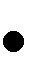 ―informasiya blokunu operativ yaddaşdan prosessor registrinə keçırır‖―informasiya blokunu prosessor registrindən operativ yaddaşa keçırır‖―informasiya blokunu portdan alıb prosessor registrinə ötürür‖ və s.Prosessor əməllərin bir çoxunu paralel icra edir. Bunun üçün impuls taktları generatoru vardır. Bu, əməli kvantlarla icra  edir.Həm verilən, həm də proqram ünvanlaşdırılmış yaddaşda saxlanır. Kompüter əmr deşifratorunun köməyi ilə proqram mətnini veriləndən ayırır. Maşın əmrlərinin bitkin çoxluğu maşın dilini yaradır. Maşın əmrinin icrası 3 addımdan ibarətdir: əmrin seçilməsi, icrası və növbəti əmrin ünvanının hesablanması. Bunun üçün prosessorda 2 registr – ünvan və əmr registri vardır. Ünvan registri əmr baytının nömrəsini, əmr registri isə əmrin məzmununu təyin edir.Kompüterin aparat həlliMüasir fərdi kompüter stolüstü (desktop), portativ (notebook) və cibdəgəzdirilən (handheld) variantlarda yaradılmışdır.Kompüterin sistem bloku. Stolüstü kompüterin bütün əsas komponentləri82sistem blokunda yerləşir. İnformasiya mübadiləsi üçün magistral da sistem bolkunda reallaşdırılmışdır. Prosessorun və operativ yaddaşın, həmçinin xarıci qurğuların kontrollerlərinin qoşulması üçün qovşaqlar da sistem blokundadır.Prosessorun,  sistem  şini  və  periferya  qurğuları  şininin  tezliyi.  Kompüterin müxtəlif  komponentlərinin  sürəti  bir-birindən  kəskin  fərqlənir.  Bu  qurğuları  bir-birinə uyğunlaşdırmaq  üçün sistem platasında  xüsusi  mikrosxemlər  (çipsetlər)  quraşdırılmışdır. Çipsetlərdə ―şimal körpüləri‖ deyilən operativ yaddaş kontrollerləri və ―cənub körpüləri‖ adlanan periferiya qurğularının kontrollerləri yerləşir. ―Şimal körpüsü‖ sistem şini vasitə- silə prosessorla operativ yaddaş arasında informasiya mübadiləsi yaratmağa imkan verir. Prosessorda  daxili  tezlik  hasilinidən  (vurulmasından)  istifadə  edildiyindən,  prosessorun tezliyi   sistem   şininin   tezliyindən   bir   neçə   dəfə   artıq   olur.   Müasir   kompüterlərdə prosessorun tezliyi sistem şininin tezliyindən 10 dəfə çoxdur. Məsələn, prosessorun tezliyi1 QHs, sistem şininin tezliyi 100 MHs-dir83.Xarici (uzunmüddətli) yaddaş. Kompüterin xarici yaddaş qurğusunun əsas vəzifəsi böyük həcmli informasiyanı (proqramları, sənədləri, audio-video klipləri və s.)82 prosessor və operativ yaddaş quraşdırılmış sistem platası, sərt və çevik disk yığıcıları, CD-ROM və s. 83 Dərslikdə yer alan bu tip göstəricilər sadəcə təsəvvür yaratmaq üçündür. Çünki bu göstəricilər böyük sürətlə dəyişəndir.uzun müddət saxlamaqdan ibarətdir. İnformasiyanı yazıb oxuyan qurğuya yığıcı və ya diskovod deyilir. İnformasiyanı saxlayan qurğuya (məsələn, disketə) isə daşıyıcı deyilir.İnformasiyanın yazılıb oxunmasının maqnit prinsipi. Çevik və sərt maqnit disklərindəki (vinçesterdəki) yığıcılar ferromaqnitə əsaslanır. Lazımi şəraitdə bu disklər informasiyanı 10 illər boyu saxlaya bilir.Çevik maqnit diskləri. Bunlar plastik kütlədən hazırlanmış korpus daxilində quraşdırılmış fırlanan maqnit diskləri idi, informasiyanı bir kompüterdən digərinə köçürmək üçün istifadə edilirdi.Sərt maqnit diskləri (vinçester). Vincester dəmir korpus daxilində bir ox üzərində yerləşdirilmiş böyük sürətlə fırlana bilən çoxsaylı maqnit diskləri paketidir. Vinçesterin tutumu 150 Qbayta çatır. Yazıb oxuma sürəti saniyədə 133 Mbayt təşkil edir. Fırlanma sürəti dəqiqədə 7200 dövrdür.İnformasiyanın yazılıb oxunmasının optik prinsipi. CD-ROM və DVD-ROM kimi lazer diskovodları optik prinsiplə işləyir. CD-ROM 650 Mbayt informasiya tutumuna malikdir. Saniyədə 150 Kbayt informasiya oxuya bilir. 52 sürətli CD-ROM-lar adi CD- ROM-lardan 52 dəfə sürətlə (saniyədə 7,8 Mbayt) oxuyur. DVD-ROM 17 Qbayt həcmə malikdir.Flash-yaddaş. Bu enerjidən asılı olmayan yaddaş növüdür. İnformasiyanı mikrosxemə yazır.Aparat platformalarının növləriKompüterlər əsas etibarı ilə kəmiyyət xarakteristikaları84 ilə bir-birindən fərqlən- dirilir. Bu xarakteristikalar üzrə kompüterlər 4 sinfə bölünür: mikro kompüterlər, mini kompüterlər, iri kompüterlər (maynfreymlər) və super  kompüterlər.Müasir fərdi kompüterlər, noutbuklar, serverlər və işçı stansiyalar mini kompüter sayılır. Mini kompüterlərin bir qismi ixtisaslaşdırılmış kompüterlərdir. Məsələn, kassa aparatları, avtomobillərdəki kompüterlər, istehsalatda texnoloji xətləri idarə edən kompü- terlər ixtisaslaşdırılmış maşınlardır. Serverlər irihəcmli informasiya saxlayan və çoxsaylı istifadəçilərə xidmət göstərən mini kompüterlərdir. Yüksək məhsuldarlığa malik stolüstü kompüterlər  işçi  stansiya  adlanır.  Bunlar  peşəkar  istifadəçilər  (proqramçılar) üçündür.84  operativ və xarici yaddaşların həcmi, prosessorun  sürətiFərdi kompüterlər həm peşəkar, həm də peşəkar olmayanlar üçün nəzərdə tutulmuş stolüstü mini kompüterdir.İri kompüterlər (maynfreymlər) ümumi təyinatlı, çox güclü, çoxmaşınlı hesablayıcı sistemlərdir. Bunlar gecə-gündüz fasiləsiz iş rejimində  işləyir.Super kompüter əməliyyat sistemi (ƏS) üçün vahid bütöv maşın kimi  təsəvvür olunan maşınlar şəbəkəsidir.Kompüterin təşkili və fəaliyyətiMüasir fərdi kompüterlərin arxitekturası magistral-modul  prinsipinə  əsaslanır. Modul prinsipi kompüterin konfiqurasiyasını dəyişməyə imkan verir. Kompüterin modul təşkili isə magistral prinsipə, yəni qurğulararası informasiya mübadiləsinin şin vasitəsi ilə ötürülməsinə əsaslanır.Arxitektura dedikdə, kompüteri təşkil edən qurğular, onların qarşılıqlı əlaqələri və bu əlaqələrin qurulması qaydaları çoxluğu nəzərdə tutulur. Başqa sözlə, arxitektura dedikdə, kompüterin quruluşu, ayrı-ayrı qurğularının xarakteristikaları, yaddaşa və xarici qurğulara müraciət üsulları, maşın əmrləri sistemi, əmrlərdə istifadə edilən verilən formatları və s. ön plana çəkilir.Kompüterin əsas qurğuları prosessor və yaddasdır. Kompüterin hesablama imkanı məhz bu iki qurğunun qarşılıqlı fəaliyyəti ilə təyin olunur. Verilənləri prosessordan yaddaşa və əksinə ötürən rabitə xətlərinə şin deyilir. Şinlər 4 cürdür: verilən şini, ünvan şini, idarə şini və qidalanma (cərəyan) şini. Kompüter qurğularını əlaqələndirən şin ümumi şin adlanır. Bundan əlavə, köməkçi şinlər də vardır ki, bunlara da lokal şinlər deyilir.Kompüter bloklarını birləşdirən rabitə sistemi maşındaxili sistem interfeysi adlanır. Prosessor külli miqdarda elektron mikrosxemlərin mikroskopik həcmdə  cəmləşdiril-diyi  bir  qurğudur85.  Dünyada  prosessor  qədər  mürəkkəb  qurğu  yoxdur.       Kompütersənayesinin tərəqqisi prosessorun təkmilləşdirilməsi86  ilə  bağlıdır.Prosessorun sürətini müəyyən edən ən mühüm xarakteristika takt tezliyidir ki, bu da 1 saniyədəki taktların sayını ifadə edir. Takt dedikdə, kompüter düyünlərinin işini   sinxron-85 Pentium 4-də 42 milyon funksional element var. Hər element 0,13 mikrondur. 1 mikron 1 metrin milyonda biridir.86 icra edilən funksiyaların artırılması, həcmin kiçildilməsi, əməliyyat sürətinin artırılması, iş etibarlılı - ğının yüksəldilməsilaşdıran takt tezliyi generatorunun hasil etdiyi iki ardıcıl impuls arasındakı zaman kəsiyi başa düşülür. Prosessorun icra etdiyi hər bir əməliyyata (məsələn, cəmləməyə) müəyyən sayda taktlar ayrılır. Takt tezliyi çox olan prosessor daha sürətli və məhsuldardır. Takt tezliyi meqahers (MHs) və qiqaherslə (QHs) ölçülür. 1 MHs 1 saniyədə 1 milyon takta bərabərdir. Son 20 ildə takt tezliyi 500 dəfə artırılaraq 5 MHs-dən87 2,4 QHs-ə88 çatdırılmışdır.Prosessorun məhsuldarlığını ifadə edən digər xarakteristika onun mərtəbəliliyidir. Bu, prosessorun bir dəfəyə emal edib ötürdüyü 2-lik mərtəbələrin sayını ifadə  edir. Prosessorun mərtəbəliliyi 64/36 şəklində yazılıbsa, bu, o deməkdir ki, prosessorun verilənlər şini 64 mərtəbəli, ünvan şini 36 mərtəbəlidir.Prosessorun məhsuldarlığı inteqral xarakteristikadır. Çünki bu, tezlikdən, mərtə- bəlilikdən və arxitekturadan (keş-yaddaşın olub-olmamasından) asılı göstəricidir. Prosessorun məhsuldarlığı CD-ROM-dan yüklənən SiSoftware Sandra adlı testləşdirmə proqramının köməyi ilə təyin edilir.Nisbətən daha cəld yaddaş növü olan prosessor registrləri prosessorun daxilində yerləşir.Müasir kompüterlər açıq sistem ideologiyası ilə yaradılır. Yəni, kompüter qurğuları kifayət qədər sərbəst fəaliyyət göstərən müəyyən funksiyalar icraçılarıdır. Qurğuları bir- birinə qoşan hissə həmin qurğunun interfeysi adlanır. İnterfeysin reallaşdırdığı qayda protokol adlanır. Bəzən interfeys dedikdə, qoşqu ilə yanaşı, həm də protokol nəzərdə tutulur. Eyni qurğu üçün bir neçə protokol ola bilər. Kompüter daxilindəki rabitə kanallarında siqnallar yalnız rəqəm formasında, 1 və 0-ları kodlaşdıran impulslar şəklində ötürülür.Müxtəlif cür periferiya qurğuları mövcuddur. Fərdi kompüterin periferiya avadanlığına: klaviatura, mış, skaner, manitor, printer, plotter (qrafquran), vinçester, diskovod, CD-ROM, səsucaldan, şəbəkə çıxışı aiddir. Kompüterin qurğuları şinə kontroller və ya adapter vasitəsilə qoşulur. Kontroller və adapterlərin öz  prosessoru vardır. Yəni, bunlar faktiki ixtisaslaşdırılmış  mikrokompüterlərdir.Bütün iş operativ yaddaşda gedir. Odur ki, kompüter cərəyana qoşulan kimi bütün lazımi informasiyanın üzü vinçesterdən operativ yaddaşa  köçürülür.87  1978-ci ildə istehsal edilmiş 8086 prosessoru88  2002-ci ildə istehsal edilmiş Pentium 4 prosessoruMərkəzi prosessor. Bu, informasiyanı emal edən qurğudur. Operativ yaddaşa gətirilmiş maşın proqramı prosessorun başa düşəcəyi əmrlər ardıcıllığı olduğundan, prosessor həmin əmrləri növbə ilə yerinə yetirir. Əmrdə göstərilir ki, ilkin verilən haradan götürüləcək, üzərində hansı əməliyyat aparılacaq, nəticə haraya yerləşdirilə- cəkdir. Prosessor aşağıdakı funksiyaları icra edir:əmri operativ yaddaşdan oxuyub deşifrasiya89   edir;veriləni operativ yaddaşdan və giriş-çıxış portlarından oxuyur; veriləni operativ yaddaşa yazır və ya giriş-çıxış portlarına göndərir; xarici qurğu adapterlərindən müraciət və əmrləri qəbul edib işləyir; kompüterin bütün qurğularını idarə etmək üçün siqnallar hasil  edir.Prosessor 2 hissədən ibarətdir: əməliyyat hissəsi və interfeys hissəsi. Əməliyyat hissəsi idarə qurğusundan, hesab-məntiq qurğusundan və prosessor yaddaşından (ümumi təyinatlı registrlərdən) ibarətdir. İnterfeys hissəsi şin və portların idarə edilməsi mikro- sxemlərindən və ünvan və əmr registrlərindən təşkil edilir. İdarə qurğusu prosessorun ən mürəkkəb hissəsidir. İdarə qurğusu aşağıdakı funksiyaları icra  edir:operativ yaddaşdakı icrası tələb olunan növbəti əmrin ünvanını ünvan   registrindənseçir;operativ yaddaşdan növbəti əmri seçir;əməliyyat  deşifratorunun  köməyi  ilə  əmrin  kodunu  təhlil  edib  əmrdə   nəzərdətutulan əməliyyatı və onun əlamətini identifikasiya90   edir;seçılmiş əməli icra edən mikropoqramı prosessordan oxuyub lazımi idarəedici siqnallar hasil edir;operativ  yaddaşdakı  əməl  operandlarının91   ünvanlarını  oxuyub  ümumi  təyinatlıregistrlərə yazır;əməli icra edir;nəticəni operativ yaddaşa yazır; növbəti əmrin ünvanını formalaşdırır.89 əks tərcümə90 adlandırma91 parametrlərinin45Hesab-məntiq qurğusu hesab və məntiq əməllərinin icrası üçündür. Bu işin icrası üçün əməl operandları əvvəlcədən ümumi təyinatlı registrlərdə yerləşdirilir. Nəticələr də həmin registrlərə yazılır.Şin və portların idarə edilməsi sxemi aşağıdakı funksiyaları icra edir: portun və onu idarə edən informasiyanın ünvanını  formalaşdırır;portdakı informasıyanı (və ya portun əmrə hazırlığı barədə məlumatı) qəbul edir; bütün qurğu  və  mikrosxemləri prosessorla  giriş-çıxış portu  arasında  informasiyamübadiləsi üçün hazırlayır.Şini idarə edən sxem idarəedici şinə giriş və ya çıxış əməlinə hazırlaşmaq, ünvan şininə isə portun ünvanı barədə siqnal göndərir. Ünvan yerləşən qurğu  hazır  olmaq barədə cavab verdikdən sonra verilən şini üzrə verilənlərin daxil edilməsi və ya çıxarıl- ması həyata keçirilir.Operativ yaddaş. Operativ yaddaş modullardan təşkil edilmişdir. Yaddaş modulları dedikdə, üzərində yaddaş BİS-ləri92 quraşdırılmış lövhələr nəzərdə tutulur. Operativ yaddaşın əsas xarakteristikası yazıb-oxuma sürətidir. Müasir modulların sürəti 800 MHs-ə, həcmi 512 Mbayta çatır.Operativ yaddaş, əslində, daxili ünvanlaşdırılmış yaddaşdır. Operativ yaddaş bəzən birbaşa müraciət yaddaşı (RAM-Random Access Memory) da adlanır. Kompüterlərin həm də sabit yaddaşı olur. Yalnız informasiya oxumaq üçün olduğundan, buna ROM (Read- Only Memory) deyilir.Müasir fərdi kompüterlərdə ünvanlaşdırılmış yaddaşın həcmi ilə faktiki qurulmuş operativ yaddaşın həcmi praktiki olaraq həmişə fərqli olur. Belə ki, məsələn, ünvanlaş- dırılmış yaddaşın həcmi 64Qbayt olsa da, qurulmuş operativ yaddaşın həcmi 64Mbayt təşkil edir.Aralıq nəticələr də operativ yaddaşda saxlanır. Kompüterin məhsuldarlığı həm də, operativ yaddaşın sürətindən asılıdır. Odur ki, kompüterin inkişafının əsas istiqamətlə- rindən biri də operativ yaddaşın işləmə sürətinin artırılmasından ibarətdir. Elektromaqnit mahiyyətli olduğundan, kompüter sönən kimi operativ yaddaşdakı informasiya pozulur. Buna görə də kompüter söndürülməzdən əvvəl operativ yaddaşdakı informasiya maqnit mahiyyətli vinçesterə köçürülür.Sabit yaddaş (ROM) kompüteri hazır vəziyyətə gətirmək üçündür. Burada  işə başlama proqramları, o cümlədən, əməliyyat sistemini (ƏS) yükləyən proqramlar, giriş- çıxış baza sistemi (BİOS- Base İnput Output System) və diaqnostika proqramları saxlanır. Sabit yaddaşın məzmunu dəyişməzdir93.Fərdi kompüterdə operativ yaddaş ana plataya əlahiddə qurğu  kimi  qoşulur. Operativ yaddaş triggerlər sırasından ibarətdir. Trigger yalnız 2 vəziyyətdə (0 və 1) ola bilən elektron qurğudur. Sabit yaddaşda isə 1 və 0-lar inteqral sxemlər şəklində hazır- lanmışdır. Buna görə də cərəyan kəsiləndə operativ yaddaşın məzmunu pozulur, sabit yaddaşınkı pozulmur. Yaddaşla prosessor arasındakı informasiya mübadiləsinin sürəti yaddaşın sürətini müəyyən edir. Prosessor hesablama nəticələrini registrə, oradan da operativ yaddaşa ötürür. Operativ yaddaşdakı informasiya da əvvəlcə registrə, sonra prosessora ötürülür.Xarici yaddaş praktiki olaraq hüdudsuz həcmə malik nisbətən ucuz yaddaşdır. Ope- rativ yaddaşın sürətini artırmaq üçün keş-yaddaşdan istifadə edilir. Keş-yaddaş prosessorla operativ yaddaş arasında yerləşir.Sistem şinləri. Sistem şini dedikdə, bütün şinlərin məcmusu nəzərdə tutulur. Sistem şininin əsas funksiyası prosessorla digər elektron komponentlər arasında informasiya mübadiləsini həyata keçirməkdən ibarətdir. Müasir fərdi kompüterlərdə 64 mərtəbəli (xətli) şinlərdən istifadə edilir ki, bu da eyni zamanda 8 bayt verilən ötürə bilir. Buna 32 mərtəbəli ünvan şini uyğun gəlir.Periferiya qurğuları: təyinatı və xarakteristikasıGiriş qurğuları. Kompüterə informasiya daxil edən qurğulara: klaviatura, mış, trekbol, coystik, skaner, dicitayzer, sözanlayan qurğu və s. aiddir.Klaviatura hələ əsas giriş qurğusu olaraq qalır. Klaviatura düymələri nömrələn- mişdir. Hər nömrə ayrıca elektrik sxeminə uyğundur. Registr düymələri (Shift, Ctrl, Alt, Caps Lock və Num Lock) klaviatura düymələrinin nömrələrini dəyişir. Klaviatura bütövlükdə 510-a qədər işarə daxil etməyə imkan  verir.Mış və trekbol koordinatlı daxiletmə qurğusudur. Yəni, bunları müstəvi üzərində hərəkət  etdirdikdə displey ekranında üfqi  və şaquli  hərəkət  edən  kursor  informasiyanındaxil edilməsi və idarə edilməsi prosesini reallaşdırmağa imkan verir. Trekbol arxası üstə çevrilmiş mışdır. Trekbolun fırlanan kürəsini barmaqla fırlatmaqla kursoru lazımi yerə gətirmək mümkündür.Coystik – üfqi və şaquli hərəkət edən iki şarnirli altlığa bərkidilmiş dəstəkdir. Bu da mış kimi işləyir.Skaner şəkiloxuyan qurğudur. Skaner də kseroks kimi  işləyir.Dicitayzer (elektron planşet) koordinat dəyişdiricidir. Avtomatlaşdırılmış layihələş- dirmə sistemlərində istifadə edilir.Sözanlayan qurğu sözü ikilik rəqəmə çevirib kompüterə  ötürür.Xarici yaddaş qurğuları. Bunlar informasiyanı uzun müddət saxlamaq üçündür. Hal-hazırda maqnit və lazer mahiyyətli disklər vardır. Diskə informasiya yazan və oxuyan qurğulara xarici yaddaş qurğuları deyilir. Çevik maqnit disk (disket) yığıcıları və lazer disk yığıcıları (CD-ROM) geniş tətbiq tapmışdır. Disklərdən paket yaradılır. Diskin səthi cığırlaşdırılır. Eyni radiuslu cığırlar paketdə silindr yaradır. İnformasiya cığırla radiusun kəsişməsinə yazılır. Cığırlar eyni  tutumludur.  Cığırlar  sektorlara bölünür. Sektorun ölçüsü 512, 1024 və ya 2048 bayt olur.Vinçester də maqnit mahiyyətli disk paketidir. Lakin  vinçester  çevik  yaddaş qurğusu hesab edilmir. Vinçester diski dəqiqədə 3600-7200 dövr sürəti ilə  fırlanır.Çıxış qurğuları. Bunlar kompüterdə işlənmiş informasiyanı insan üçün münasib formada təqdim etmək üçündür. Buraya: monitor, printer, plotter (qrafquran) və səsucaldan kolonkalar aiddir.Monitor (displey) mətn və qrafik informasiyanı təqdim etmək üçündür. Fərdi kompüterin monitoru mətn rejimində 25 sətr və 80  sütunun  kəsişməsindəki  2000 xanadan ibarətdir. Hər xanaya bir simvol yazılır. Simvol nöqtələrdən yığılmış şəkildir. Qrafik rejimdə isə monitorun sahəsi piksellə (nöqtə ilə) ölçülür. 480x640, 600x800, 768x1024, 864x1152, 1024x1280 rejimləri vardır.Monitor ekranına çıxarılan informasiya videoyaddaşda saxlanır. Bu,  məntiqi cəhətdən operativ yaddaşın bir hissəsi olsa da, fiziki cəhətdən monitora quraşdırılmış ayrıca qurğudur.Giriş-çıxış qurğuları portlar vasitəsilə idarə olunur. Port kompüterin girişinə və ya çıxışına müvafiq virtual yuvadır. Konkret qurğuya bir-neçə port xidmət edə bilir. Hansıprosessor tərəfindən təyin və icra edilir. Məsələn, printerin qoşulduğu port əvvəlcə onun qoşulub-qoşulmadığını, sonra işə hazır olub-olmadığını, sonra kağızın olub-olmadığını yoxlayır, sonra lazımi əmri ötürür.Printer informasiyanı kağız üzərinə çıxarır. Printerlər: ardıcıl, sətri və səhifəlik olur. İş prinsipinə görə, zərbəli və zərbəsiz printerlər vardır. Çap üsuluna görə, matris və simvol printerləri mövcuddur. Matris printer iynə ilə işləyir. Başlıqda 9, 18, 24 iynə ola bilir. Sətri və səhifəlik matris printerlət müvafiq olaraq sətri və səhifəni bir dəfəyə çap edir. Lakin bunlar səslidirlər. Şırnaqlı printerlər zərbəsiz olduğundan səssiz işləyir. Dəqiqədə 2-7 səhifə çap edir. Lazer printer kseroks prinsipində  işləyir.Plotter (qrafquran) faktiki olaraq çertyoj quran böyük  printerdir.İndiki kompüterlərin hamısında audioadapter (səs platası) vardır. Səsucaldan kolonkalar həmin audioadapterlə işləyir.Bəzi digər qurğular.Riyazi prosessor sürüşən (üzən) vergüllü ədədlər üzərində cəld və daha dəqiq əməl- lər aparır.Taktlı impulslar generatoru kompüter qurğularına ötürülən siqnalları müəyyən vaxt fasilələri ilə göndərir. Bir saniyədəki taktların sayına kompüterin takt tezliyi deyilir. Saniyədə milyon takt 1 meqahersdir. Bu, bütün qurğuların işini sinxronlaşdırmaq üçündür.Kəsilmələr kontrolleri kəsilmələri idarə edir. Bu, vaxt kvantları ilə  işləyir.Yaddaşa birbaşa müraciət kontrolleri operativ yaddaşla xarici qurğular arasında prosessorun iştirakı olmadan əlaqə yaradır. Nəticədə paralel iş rejimi  yaranır.Taymer kompüterin takt tezliyini ixtiyari tezliyə çevirmək üçündür. Bunun köməyi ilə kompüter real vaxta köklənir və səs generasiyası baş  tutur.Bölmə 4. Kompüterin hesabi və məntiqi əsasları4.1. Ədədi informasiyanın say sisteminin köməyi ilə təqdim edilməsiObyektlərin miqdarı barədə olan informasiyanın yazılışı üçün ədəddən istifadə edilir. Ədədlər müəyyən say sistemlərində ifadə olunur. Say sisteminin əlifbası rəqəmlərdən ibarətdir. Məsələn, 10-luq say sisteminin əlifbası: 0,1,2,3,4,5,6,7,8,9Say sistemləri mövqeli və mövqesiz olmaqla 2 iri qrupa bölünür. Mövqeli sistemlərdə rəqəmin qiyməti onun ədəddəki mövqeyindən asılıdır. Məsələn, 10-luq say sistemi mövqeli, Roma rəqəmləri mövqesiz say sisteminə aiddir.Roma rəqəmləri: I (1), V (5), X (10), L (50), C (100), D (500), M (1000)Burada kiçik rəqəm soldadırsa çıxılır, sağdadırsa toplanır. Ədəd rəqəmlərin toplanmasından əmələ gəlir: XXX =10+10+10=30.1998=MCMXCVIII=1000+(1000-100)+(100-10)+5+1+1+1.Mövqeli say sistemləri. Qədim dövrlərdə 3-lük, 5-lik, 7-lik, 10-luq, 12-lik, 20- lik, 30-luq, 40-lıq, 60-lıq və s. say sistemlərindən istifadə edilmişdir ki, bunların da izləri bu gün də qalmaqdadır.Hal-hazırda kompüter tətbiqi ilə bağlı olaraq 10-luq, 2-lik, 8-lik və 16-lıq say sistemləri geniş istifadə edilir. Hər bir say sisteminin öz əlifbası və əsası vardır. Say sisteminin əsası onun əlifbasındakı rəqəmlərin sayıdır. Məsələn, 2-lik say sisteminin əlifbası 0 və 1-dən ibarət, 8-lik say sistemininki 0,1,2,3,4,5,6,7-dən, 16-lıq say sistemininki isə 0, 1, 2, 3, 4, 5, 6, 7, 8, 9,  A(10), B(11), C(12), D(13), E(14), F(15)-dən ibarətdir.10-luq say sistemi. Burada ədəd 10-luq mərtəbələrdən ibarətdir. Mərtəbə sağdan sola artır: 555=500+50+5. Bunu belə də yazmaq olar: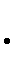 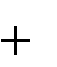 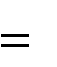 555105 1025 1015 100Göründüyü kimi, mövqeli sistemdə ədədi say sisteminin əsası vasitəsilə ifadə etmək mümkündür. Qarışıq ədəd də bu qayda ilə yazılır: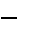 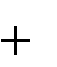 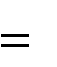 555,55105 1025 1015 1005 10 15 10 2Beləliklə, ümumi hal üçün: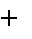 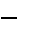 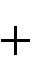 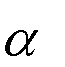 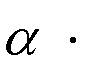 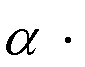 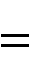 A10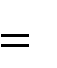 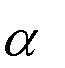 n   10...1   100   10...m  1  10m  alınır.Göründüyü kimi, adi yazılış:A10an     n 1...1 , a01...m 1 (məsələn, 555) kimidir.Ədədin 10-a vurulması vergülü sağa sürüşdürür. Bölmə isə sola sürüşdürür: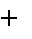 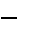 555,5510    10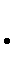 5555,510555,5510 /1055,555102-lik say sistemi. Burada əsas 2, əmsallar 0 və 1 olduğundan: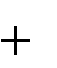 A2	1 2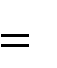 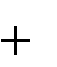 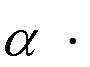 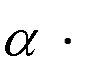 0 211 200  2 11  2 2A2	101,01 olacaqdır.Ümumi hal üçün:  A2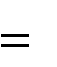 n 1	...	01	...	mİxtiyari əsaslı say sistemləri üçün: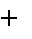 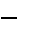 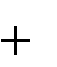 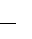 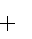 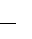 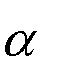 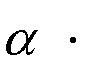 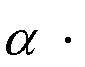 Aq	n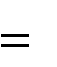 qn 1...	01	...m  1   qm   yazmaq olar.A8	673,288-lik say sistemindədir və A86 827 813 802  8 1kimi açılır.A16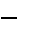 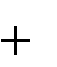 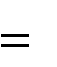 8 A, F1616-lıq	say	sistemindədir.	Burada	A=10,	F=15	olduğundan,A168 16110 16015 161 alınır.Ədədlərin bir say sistemindən digərinə keçirilməsi.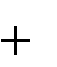 Ədədlərin 10-luq say sisteminə keçirilməsi. 2-lik, 8-lik və 16-lıq say sistemlərindəki ədədləri 10-luq say sisteminə keçirmək üçün ədədin açıq yazılışından istifadə edilir: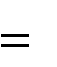 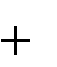 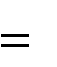 10,112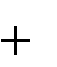 1 210 201  2 11  2 22,751067,58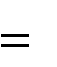 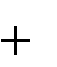 6 817 805  8 155,6251019F16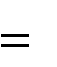 1 1619 16015 16041510Ədədlərin 10-luq say sistemindən 2-lik, 8-lik və 16-lıq say sistemlərinə  keçirilməsi.Bu bir qədər mürəkkəbdir və müxtəlif üsullarla həyata keçirilir.10-luq say sistemindəki tam ədədi 2-lik say sisteminə keçirmək üçün 2-lik əsasına ardıcıl bölüb qalıqları sağdan sola oxuyub soldan sağa düzmək lazımdır:1910X 2     yazılışı 10-luqdakı 19 ədədinin 2-likdəki ekvivalentini tapmağı ifadə   edir.Ardıcıl   bölmə:   19:2=9   [1],  9:2=4   [1],  4:2=2   [0],  2:2=1  [0],  1:2   [1]  alınır.   Yəni1910 100112 . Bu qaydaya əsasən, mövqeli say sistemlərinin hamısının əsası 10 şəklində göstərilir. Bu, say sisteminin özünün əsasına bölünməsi nəticəsində alınır: 10:10= 1[0], 2:2=1[0] , 8:8=1[0], 16:16=1[0]. Bu baxımdan say sisteminin əlifbasını təşkil edən hər bir işarə say sisteminin əsasına nəzərən qalıq kimi çıxış edir.10-luq say sistemindəki düzgün kəsrləri 2-lik say sisteminə keçirmək üçün ardıcıl vurmadan istifadə edilir. Yəni 10-luqdakı düzgün kəsr ardıcıl olaraq 2-yə vurulur, aşan mərtəbələr (tam hissələr) sıra ilə yuxarıdan aşağı oxunub, soldan sağa düzülür.Ardıcıl vurma: 0,75X2=1,50, 0,50X2=1,00Beləliklə,0,75100,112 alırıq.Qarışıq  ədədin  10-luqdan  2-liyə  keçirilməsi  üçün  tam  və  kəsr  hissələri    ayrıcatərcümə edib birləşdirmək lazımdır: 19,751010011,112   .Bu qayda ilə 10-luq ədədlər həm 8-lik, həm də 16-lıq say sistemlərinə keçirilir. Belə ki, 8-liyə keçid zamanı ardıcıl 8-ə bölmə və 8-ə vurma, 16-lıq say sisteminə keçərkən isə ardıcıl 16-ya bölmə və 16-ya vurma həyata keçirilir.Məsələn,42410X 8   yazılışı üçün: 424:8=53 [0], 53:8=6 [5], 6:8 [6],42410	650842410X 16  yazılışı üçün: 424:16=26 [8], 26:16=1 [10], 1:16 [1],424101A8160,4062510X8 tərcüməsi:0,40625100,3282-lik say sistemindəki ədədləri 8-lik say sisteminə keçirmək üçün 2-lik ədədi  sağdanüç-üç 8-lik rəqəmlə əvəz etmək kifayətdir. Məsələn, 101=5 əvəzlənməsi etmək lazımdır: 1010012	5181010012X8   yazılışı üçün 001=1  və2-lik  say  sistemindəki  ədədləri  16-lıq  say  sisteminə  keçirmək  üçün  2-lik   ədədisağdan dörd-dörd 16-lıq  rəqəmlə əvəz etmək  kifayətdir.   Məsələn,1010012X16yazılışıüçün 1001=9 və 0010=2 əvəzlənməsi etmək lazımdır: 1010012    2916 . 10-luq ədədləri 8-lik və 16-lıq say sistemlərinə keçirmək üçün onları əvvəlcə 2-lik say sisteminə keçirib sonra bu qaydadan istifadə etmək daha məqsədəuyğunddur.2-lik say sistemində hesab əməlləri.2-likdə toplama:0+0=00+1=11+0=11+1=102-likdə çıxma:110 20-0=0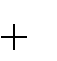 112100120-1=-11-0=11-1=0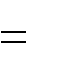 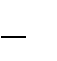 2-likdə vurma:11021121120x0=00x1=01x0=01x1=1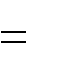 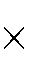 2-likdə bölmə:110211210010 2110 2 /11210 28-lik və 16-lıq say sistemlərində hesab əməlləri də bu qayda ilə gedir. Lakin sadəlik üçün hesablamanı 2-likdə aparıb üç-üç 8-ə, dörd-dörd 16-ya tərcümə etmək daha məsləhətdir.Məntiqin əsasları və kompüterin məntiqi əsasları 4.4.1.Təfəkkür formalarıTəfəkkürün formaları və üsulları haqqında elm olan formal məntiqin əsaslarını Aristotel yaratmışdır. Təfəkkürün əsas formaları bunlardır: anlayış, mülahizə və hökm (nəticə, qərar).Anlayış.  Anlayış  bir  obyekti  digər  obyektlərdən  fərqləndirən  əsas  əlamətləri  ayırır. Anlayışda əhatə edilən obyekt müəyyən çoxluq təşkl edir. Məsələn, ―kompüter‖ anlayışı çoxsaylı elektron və elektromexaniki qurğuları özündə  birləşdirir. Anlayışın məzmun və həcm  cəhətləri  vardır.  Anlayışın  məzmunu  əhəmiyyətli  əlamətlər  yığınıdır.  Məsələn,―Fərdi  kompüter‖  anlayışının  məzmunu  ona  verilən  tərifdə  açıqlanır:  ―Fərdi  kompüter dedikdə, bir istifadəçi üçün nəzərdə tutulan informasiyanı avtomatik emal etməkdən ötrü olan universal elektron qurğu nəzərdə tutulur‖. Anlayışın həcmi dedikdə, onun əhatə etdiyi əşyaların sayı nəzərdə tutulur. Məsələn, ―Fərdi kompüter‖ dedikdə, dünyada mövcud olan bütün fərdi kompüterlər göz önünə gətirilir.Mülahizə.  Mülahizə  anlayışlar  əsasında  qurulan  nəqli  cümlədir.  Mülahizə  müxtəlif formalarda,  təbii  və  formal  dillərdə  tərtib  edilə  biləndir.  Mülahizə  gerçək  və  yanlış  ola biləndir.  Əgər  anlayışlararası  əlaqələr  real  gerçəkliyi  adekvat  əks  etdirirsə,  mülahizə gerçək sayılır. Məsələn, ―Prosessor informasiya emal edən qurğudur‖ -gerçək mülahizədir. Lakin  mülahizənin  gerçəkliyi  nisbidir.  Mülahizə  təfəkkürün  elə  formasıdır  ki,  o,  real hadisə  və  predmetlərin  xassələrini  və  münasibətlərini  ya  təsdiq,  ya  da  inkar  edir  və  ya doğru,  ya  da  yalan  olur.  Sadə  mülahizələrdən  mürəkkəb  mülahizələr  yaradılır.  Məsələn,―Prosessor  emaledici,  printer  çapedici  qurğudur‖  –  mürəkkəb  mülahizədir.  Mürəkkəb mülahizələrin doğruluğu mülahizələr cəbrinin köməyi ilə təyin edilir.Hökm. Mülahizələrdə ifadə edilən məlum faktlara əsasən hökm çıxarılır. Hökm bir və ya bir neçə mülahizə əsasında meydana çıxan yeni mülahizədir. Məsələn, üçbucağın bütün tərəflərinin bərabər olmasını təsdiq edən mülahizə əsasında hökm verilir ki, bu, bərabərtərəfli üçbucaqdır.Mülahizələr cəbriMülahizələr cəbri mürəkkəb mülahizələrin məzmununa varmadan  onların doğru və ya yalan olduğunu təyin etmək üçün yaradılmışdır. Burada hər bir mülahizəyə bir məntiqi dəyişən kimi baxılır.Fərz edək ki:x1 =‖İkinin üstünə iki əlavə etdikdə dörd  alınır‖x2 =‖İkinin üstünə iki əlavə etdikdə beş alınır‖ – kimi 2 sadə mülahizə vardır. Doğrumülahizə 1, yalan – 0-la qiymətləndirilərsə, ondax1 =1,x2 =0 alarıq.Yəni mülahizələr cəbrində istifadə edilən məntiqi dəyişənlər yalnız 2 qiymət (0 və 1) ala bilir. Mülahizələr üzərində müəyyən məntiqi əməllər icra etməklə mürəkkəb mülahizə- nin  doğru  və  ya  yalan  olduğunu  aşkara  çıxarmaq  mümkündür.  Əsas  məntiq əməlləri:―VƏ‖, ―VƏ YA‖, ―DEYİL‖. ―VƏ‖ məntiqi vurma əməli olub, konyunksiya adlanır. ―VƏ YA‖ məntiqi toplama əməlidir. Buna dizyunksiya deyilir. ―DEYİL‖ məntiqi inkar əməlidir ki, buna da inversiya deyilir.Riyazi məntiqin elementləriKompüterin aparat və proqram vasitələrinin fəaliyyət məntiqini təsvir etmək üçün riyazi məntiqdən istifadə edilir.Məntiqi dəyişən 2 qiymət alır: 0 və 1. 0-yalan, 1-gerçək deməkdir.x1, x2,..., xnməntiqi   dəyişənlərinin   qiymətləri	çoxluğu	dəyişənlər	yığımı	adlanır.Məntiqi dəyişənlər yığınını n mərtəbəli 2-lik ədəd kimi təsvir edirlər ki, bunun da hər mərtəbəsi bir dəyişənin qiymətinə uyğundur.Məntiqi dəyişənlər yığınının ( x1, x2,..., xn ) məntiqi funksiyası f (x1, x2,..., xn ) elə funksiya- dır ki, yalnız iki qiymət alır: 0 və 1.Məntiqi funksiyanın təyinolunma oblastı həmçinin arqumentlərin mümkün yığınla- rının sayından da asılıdır. İstənilən məntiqi funksiya gerçəklik cədvəlinin köməyi ilə verilə bilir. Cədvəlin sol tərəfində arqumentlərin mümkün yığınları, sağ tərəfində isə uyğun funksiyanın qiyməti verilir. Lakin arqumentlər çoxsaylı olduqda cədvəl münasib olmur. Buna görə də mürəkkəb məntiqi ifadələri sadələşdirmək lazım gəlir. Beləliklə mürəkkəb məntiqi funksiya elementar funksiyalar vasitəsilə ifadə edilir. İstənilən mürəkkəblikdə olan məntiqi funksiyanı ifadə etməyə imkan verən elementar məntiqi funksiyalar tam funksional sistem təşkil edir.n dəyişənli məntiqi funksiyaların ümumi sayı 224 funksiyası vardır:qədər olur. Beləliklə, 1 arqumentinGöründüyü kimi,	f0 ( x )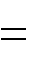 0  və	f3 ( x )1  sabitdir.	f1( x )   funksiyası  arqumenti təkraredir: f1( x )x .  f2 ( x ) funksiyası isə arqumenti inkar edir:  f2 ( x )	.2 arqumentli məntiqi funksiyaların sayı 16-dır:x1	x2	f0	f1	f2	f3	f4	f5	f6	f7	f8	f9	f10	f11	f12	f13	f14	f15Göründüyü	kimi,	bu	funksiyalardan	6-sı	cırlaşmış	funksiyadır.	Bunlar aşağıdakılardır:f0 ( x1, x2 )	0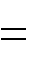 f10 ( x1, x2 )	x2f3 ( x1, x2 )	x1f12 ( x1, x2 )	x1f5 ( x1, x2 )	x2f15 ( x1, x2 )	1f1( x1, x2 ) və f7 ( x1, x2 ) funksiyaları uyğun inversiya (inkar) funksiyaları ilə birlikdə təcrübədə tez-tez rast gələn tam funksional sistem təşkil edir. Bu sistem  3 elementar məntiq əməli ilə təşkil edilir: inversiya, konyunksiya və dizyunksiya.Konyunksiya  əməliyyatı  ( f1     funksiyası)  ilə  işarə  edilir.  Hərdən  nöqtə  ilə əvəz olunur. Çox zaman nöqtə də atılır.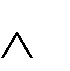 Dizyunksiya  əməliyyatı  ( f7     funksiyası)  ilə  işarə  edilir.  İnkar,  konyunksiya  və dizyunksiya əməliyyatlarının gerçəklik qiymətləri  aşağıdakı kimidir: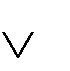 İnkar	Konyunksiya	Dizyunksiya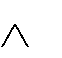 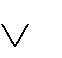 Məntiqi əməliyyatlarla birləşdirilmiş məntiqi dəyişənlər məntiqi ifadə əmələ gətirir. Daxili mötərizələrdə əvvəlcə inversiya, sonra konyunksiya, sonra isə dizyunksiya əməli icra edilir. Məsələn,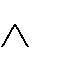 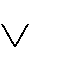 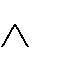 f ( x1, x2 , x3 )	( x1	x2	x2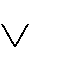 x3 )	x1x3   ifadəsi (0,1,1) yığınında yalan  (0),(1,0,1) yığınında isə gerçək (1) qiymət alır.Riyazi məntiqin əsas qanunları aşağıdakılardır: Kommutativlik qanunu:x1	x2x1	x2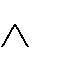 x2	x1x2	x1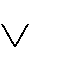 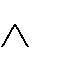 Assosiativlik qanunu:x1	( x2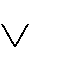 x1	( x2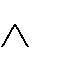 x3 )	( x1x3 )	( x1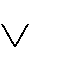 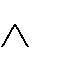 x2 )	x3x2 )	x3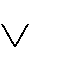 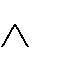 Distributivlik qanunu: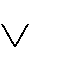 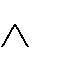 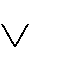 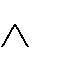 x1	( x2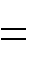 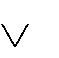 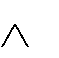 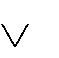 x3 )x1	x2x1	x3x1	( x2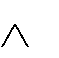 x3 )	( x1x2 )	( x1x3 )de Morqan qaydası:x1	x2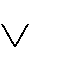 x1	x2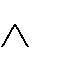 x1	x2x1	x2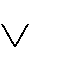 0 və 1 sabitləri ilə əməllər:0	1	1	0	1	x	x	0	x	0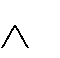 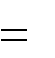 0	x	x	1	x	1Dəyişənin öz inkarı ilə aparılan əməllər: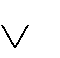 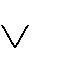 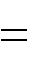 x	x	1	x	x	0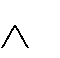 Udulma qanunu:x1	x1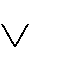 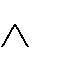 x1	( x1x2	x1x2 )	x1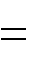 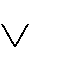 İdempotentlik qanunu:x	x	x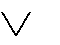 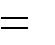 x	x	x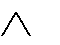 İkiqat inkar qanunu:Qalan 8 funksiya inversiya, konyunksiya və dizyunksiya əməliyyatları vasitəsilə ifadə edilə bilir. Belə ki: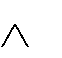 f2 ( x1, x2 )  funksiyası  x2   üzrə qadağan funksiyasıdır və x1x2   əməliyyatı ilə ifadə edilir.Bu, ―əgər  x1   gerçəkdirsə, onda  x2   də gerçəkdir hökmü yalandır‖- deməkdir.f4 ( x1, x2 )  funksiyası  x1    üzrə qadağan funksiyasıdır və x2x  əməliyyatı ilə ifadə edilir.Bu, ―əgər  x2   gerçəkdirsə, onda  x1   də gerçəkdir hökmü yalandır‖- deməkdir.f6 ( x1, x2 ) funksiyası 2 modulu üzrə toplama adlanır. x1	x2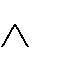 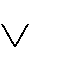 x1	x2   əməliyyatı ilə ifadəedilir və x1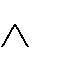 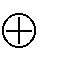 x2  kimi işarə edilir. Bu, ― x1	x2    ilə eyniqiymətli deyil‖ - kimi oxunur.f8 ( x1, x2 )  funksiyası  Pirs oxu adlanır və dizyunksiyanın inkarıdır.     x1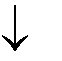 x2     kimi işarəedilir. Bu, həm də de Morqan qaydasına uyğundur: x1	x2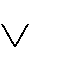 x1	x2 .f8 ( x1, x2 )  funksiyası ―nə  x1 -dir, nə də  x2 -dir‖-kimi oxunur.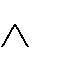 f9 ( x1, x2 ) funksiyası ekvivalentlik funksiyasıdır. x1	x2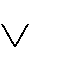 x1	x2    ilə ifadə edilir.  x1   x2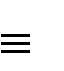 kimi işarə edilir. ― x1 -lə x2   eyni qiymətlidir‖ - kimi oxunur.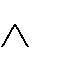 f11( x1, x2 ) implikasiya funksiyasıdır. x1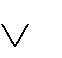 x2    ilə  ifadə  edilir. x2x1     kimi  işarə edilir.―Əgər  x2   gerçəkdirsə,  x1   də gerçəkdir‖ - kimi oxunur.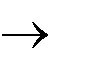 f13 ( x1 , x2 ) implikasiya funksiyasıdır. x2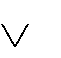 x1    ilə ifadə edilir.  x1x2    kimi işarə edilir.―Əgər  x1   gerçəkdirsə,  x2   də gerçəkdir‖ - kimi oxunur.f14 ( x1, x2 )  Şeffer ştrixi (konyunksiyanın inkarı) adlanır. Bu da de Morqan    qaydasınauyğundur: x1	x2x1	x2 .  Şeffer  ştrixi  x1  / x2kimi işarə edilir. Bu, ― x1    və x2     gerçəkdirsə,funksiya yalandır‖ deməkdir.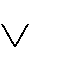 4.5. Ədədlərin kompüterdə təqdimatıƏdədlərin qeyd edilmiş vergüllü formatda təqdimatı. Tam ədədlər kompüter yaddaşında qeyd edilmiş vergüllü formatda saxlanır. Bu halda yaddaş yuvalarının hər mərtəbəsinə ədədin bir mərtəbəsi uyğun gəlir və vergül təklik mərtəbədən sağda yerləşir.Mənfi  olmayan  tam  ədədin  saxlanması  üçün  yaddaşda  8  bitlik  bir  yuva  ayrılır.Məsələn,A2	11110000 2ədədi yaddaşda aşağıdakı kimi saxlanır:Mənfi  olmayan  tam ədədin  maksimal  qiyməti  bütün  yuvaların 1-lə  dolduğu halda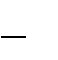 alınır. n-mərtəbəli təqdimat üçün bu qiymət2n	olur. Bu halda operativ yaddaşda mənfiolmayan tam ədədlərin yerləşə biləcəyi maksimal sayı 255 olacaqdır. Yəni, mənfi olmayan tam ədədlərin dəyişmə diapazonu 0-la 255 arasındadır. İşarə ilə birlikdə tam ədəd üçün yaddaşda 2 yuva ayrılır. Solda yerləşən ən yüksək mərtəbə işarə üçündür. Müsbət ədədin işarəsi  0,  mənfininki  1  qəbul  edilmişdir.  Bu  yerləşdirmə  qaydasına  ədədin  düz  kodudeyilir.	Məsələn, yerləşəcəkdir:200210111110100102ədədi	2	yaddaş	yuvasında	aşağıdakı	kimiBu halda müsbət ədədin maksimsl qiyməti A2n 11 kimi hesablanacaqdır.Mənfi ədədin təqdimatı üçün əlavə koddan istifadə edilir. Bu, çıxma əməlini toplama ilə əvəz edərək işi asanlaşdırır.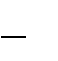 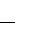 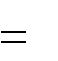 Məsələn, -2002 ədədi üçün əlavə kod aşağıdakı kimi təqdim edilir: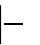 Ədədlərin sürüşən vergüllü formatda təqdimatı. Qeyd edilmiş vergüllü format sadə olsa da məhduddur. Buna görə də sürüşən vergüllü təqdimat formatı daha geniştətbiq edilir. Bu formatda A ədədi   Am qnkimi təqdim edilir ki, burada da: m -   ədədinmantissası, q – say sisteminin əsası, n - ədədin tərtibidir. Sürüşən vergüllü formatda ədədin normallaşdırılmış formasından istifadə edilir. Məsələn, 555,55 ədədinin normallaşdırılmış forması aşağıdakı kimidir:555,550,55555103   Bu yazılışda 0,55555 - mantissa (m), 3 – tərtibdir (n).Sürüşən vergüllü formatda 1 qat dəqiqliyə malik olan ədəd 4 bayt, 2 qat dəqiqliyi olan isə 8 bayt yer tutur. Sürüşən vergüllü ədədin təqdimatı zamanı mantissanın işarəsi, tərtibin işarəsi, tərtibin özü və mantissanın özü üçün ayrıca yer ayrılır. Tərtib və onun işarəsi üçün 8 mərtəbə, mantissa və onun işarəsinə isə 24 mərtəbə ayrılır. Soldan sağatərtibin işarəsi, tərtib, mantissanın işarəsi və mantissa yerləşdirilir. Tərtibin maksimum qiyməti 11111112	12710   olduğundan, ədədin maksimal qiyməti2127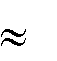 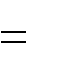 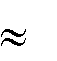 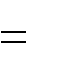 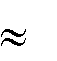 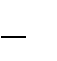 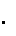 1,7014118346046923173168730371588  1038olacaqdır.	Müsbət	mantissanınmaksimal qiyməti:223	12232(10 2,3)1000 2,310(3 2,3)107olacaqdır.Mətn informasiyasının 2-lik kodlaşdırılması60-cı illərin sonundan etibarən kompüterlər mətn informasiyasının işlənməsinə daha çox tətbiq edilməyə başlamışdır. İndi dünya üzrə kompüterlərin böyük əksəriyyəti mətn informasiyasının emalı ilə məşğuldur. Ənənəvi olaraq 1 simvolun kodlaşdırılması üçün 1 bayt ayrılır. Bu halda 256 simvol kodlaşdırmaq mümkündür. Bu, mətn informasiyasını kodlaşdırmaq üçün kifayətdir. Beləliklə, insan hərfi şəklinə görə, kompüter koduna görə tanıyır. 0-dan 32-dək ilk 33 kod əməliyyatlar (sətri dəyişmək, probel daxil etmək və s.) üçündür. 33-dən 127-dək latın əlifbasına, rəqəmlərə, hesab əməllərinə və durğu işarələrinə, 128-dən 255-dək milli əlifbalara ayrılmışdır.Hal-hazırda Unicode adlı beynəlxalq standartdan istifadə edilir ki, bu da hər  simvola2  bayt  yer  ayırır.  Bu  kodla  65536  simvolu  kodlaşdırmaq  mümkündür.  1997-ci  ildənMicrosoft Windows&Office platforması Unicode keçmişdir.Şəkil və səsin analoq və diskret təqdim edilmə üsullarıİnsan informasiyanı hiss üzvlərinin yaratdığı obrazlar formasında qəbul edir. Şəkil və səs obrazları müxtəlif informasiya daşıyıcılarında saxlana bilir. Şəkil və səs informasiyası həm analoq, həm də diskret formada təqdim edilə biləndir. Analoq siqnal kəsilməzdir. Diskret siqnal kəsiləndir. Analoq şəkil rənglərin tədrici keçidi ilə, diskret şəkil isə rəngli nöqtələrlə yaradılır. Analoq səs adi qrammofon valındakı dalğalı cığırlarda saxlanır. Diskret səs audio kompakt diskdəki fərqli əks etdirmə sahələri ilə saxlanır. Analoq şəkil və səs diskretləşdirilə biləndir. Bunun üçün kəsilməz siqnalı kiçik kvantlara bölmək kifayətdir. Hər bir kvant ayrıca koda malik olur və beləliklə, kəsilməz  (analoq) informasiya rəqəmlərlə ifadə edilmiş olur.Qrafik informasiyanın 2-lik kodlaşdırılmasıŞəklin məkanca diskretləşdirilməsi. Şəklin kodlaşdırılması onun rəngli nöqtələrə çevrilməsi şəklində həyata keçirilir. Hər nöqtənin koordinatları və rəngi rəqəmlə ifadə edilir. Şəklin keyfiyyəti, bir tərəfdən, nöqtələrin sayından və böyüklüyündən asılıdırsa, digər tərəfdən də, rəng çalarlarının sayından (palitradan) asılıdır. Nöqtələr kiçik və çoxsaylı və rəng çalarları çox olduqca şəkil keyfiyyətli alınır.Rastr94    şəklin   yaradılması.   Qrafik   informasiya   monitor   ekranında   rastr  şəkliüslubunda alınır. Yəni monutor qrafik informasiyanı ekrana çıxararkən rastr kimi işləyir. Rastr şəkil xalça çeşnisi prinsipində yaradılır. Belə ki, xalça çeşnisi müxtəlif rəngli ilmələrdən yaranan çinlərdən əmələ gəldiyi kimi, rastr şəkil də müxtəlif rəngli nöqtələrdən təşkil edilmış sətrlərdən yaradılır.Müasir fərdi kompüter monitorları 800x600, 1024x768 və 1280x1024 nöqtəli olurlar. Məsələn, sətrlərində 600, sütunlarında 800 nöqtə olan monitorda 480000 rəngli nöqtə almaq mümkündür. Rəngli nöqtə kodları videoyaddaşda saxlanır. Bütün rənglər göy, qırmızı və yaşıl rənglərdən alınır.Səs informasiyasının 2-lik kodlaşdırılmasıSəsin zamanca diskretləşdirilməsi. Səs müəyyən tezlik və amplitudada kəsilməz dəyişən dalğa mahiyyətli olduğundan, onun diskretləşdirilməsi zamanın kvantlaşdırılması şəklində həyata keçirilir. Amplituda böyük olduqca səs gur, tezlik yüksək olduqca ton yüksək olur. Kəsilməz səs dalğası xırda hissələrə bölünərək, hər birinin özünəməxsus koordinatları olan fərqli nöqtələrə çevrilir. Səs nöqtələri həm də tezlik cəhətdən fərqlənən yaddaş obyektlərinə çevrilir.Müasir səs kartları səsi 16-bitlik kodlaşdırmağa imkan verir. Bu halda siqnalın səviyyə müxtəlifliyi 65536-ya çatır.4.8. Kompüter qurğularının məntiqi əsasları4.8.1 Baza məntiqi elementlər. Bunlar ―VƏ‖, ―VƏ YA‖ və ―DEYİL‖ elementləridir.―VƏ‖ məntiqi elementi girişə daxil olan iki siqnaldan (00 və ya 01 və ya 10 və ya 11) bir siqnal (0 və ya 1) hasil edir. Bu aşağıdakı fiziki sxemlə reallaşdırılır:94 Rastr – poliqrafiyada, avtotipiya hazırlama işində istifadə edilən torşəkilli optik cihaz.A(0,0,1,1)B(0,1,0,1)F(0,0,0,1)Yəni,  ―VƏ‖  məntiqi  elementinin  yalnız  hər  iki  girişinə  elektrik  impulsu  verildikdə (A=1 və B=1 olduqda) çıxışda impuls yaranır (F=1 olur).―VƏ YA‖ məntiqi elementi aşağıdakı fiziki sxemlə reallaşdırılır:A(0,0,1,1)B(0,1,0,1)F(0,1,1,1)Göründüyü	kimi,	―VƏ	YA‖	məntiqi	elementinin	girişlərindən	birinə	impuls verildikdə çıxışda impuls yaranır.―DEYİL‖ məntiqi elementi aşağıdakı fiziki sxemlə reallaşdırılır:A(0,1)	F(1,0)Yəni, girişə impuls verilmədikdə çıxışda impuls yaranır.4.8.2 2-lik ədədlər cəmləyicisiKompüterin işini maksimum sadələşdirmək üçün müxtəlif riyazi əməllər prosessorda 2-lik ədədlərin toplanmasına gətirilir. Odur ki, prosessorun əsas hissəsi cəmləyici summatordan ibarətdir.Yarımcəmləyici. 2-lik ədədlər mərtəbə-mərtəbə cəmləndikdə tez-tez yüksək mərtəbəyə köçürmə etmək lazım gəlir. Fərz edək ki, A və B toplanan, P köçürülən, S isə cəmdir. Bu halda bir mərtəbəli 2-lik ədədlərin toplanması aşağıdakı cədvəldəki kimi olacaqdır:Göründüyü kimi, yüksək mərtəbəyə köçürmə (P) A və B arasında məntiqi vurmayauyğundur:	P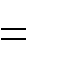 A & B .	Bu	halda	cəmləmə	üçün	aşağıdakı	məntiqi	ifadəni	alırıq:S	(A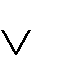 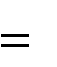 B) &(A & B) .	Beləliklə,	yarımcəmləmə	düsturu   və  buna	uyğun	fiziki	sxemyaradılmışdır.   Bu   sxemə  köçürmə	mərtəbəsini   əlavə   etdikdə   tam   cəmləmə alınır: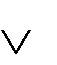 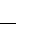 S	(A	B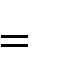 P0 ) & P0(A & B & P0 ) . BuradaP0   -  kiçik  mərtəbədən köçürmədir. Bu, tam   birmərtəbəli summatorun məntiqi sxemidir. Çoxmərtəbəli summator bunlardan yığılır.4.8.3. TriggerTrigger operativ yaddaşın və prosessorun daxili registrlərinin vacib elementidir. Bu qurğu 1 bit informasiyanı oxumağa və saxlamağa imkan verir. Trigger iki ―VƏ YA‖ və iki―DEYİL‖ kimi dörd məntiqi elementdən yığılmışdır.Bölmə 5. İnformasiyanın işlənməsinin avtomatlaşdırılmasının əsaslarıAlqoritmləşdirmənin əsasları və proqramlaşdırmaAlqoritm və onun formal icrasıAlqoritm anlayışı.İnsanın zehni fəaliyyətinin, o cümlədən, hesablama işlərinin formallaşdırılması problemi qədim zamanlardan alimləri məşğul etmişdir. Əsas məsələ hesablama prosesini elə elementar əməllərə bölməkdən ibarətdir ki, hər bir əməl mütləq şəkildə formal təyin edilmiş olsun və hər əməldən sonra hansı əməlin icra ediləcəyi birmənalı bəlli olsun. Bu əməllər ardıcıllığına məsələnin həll alqoritmi deyilir. Məsələnin alqoritminin qurulması- na məsələnin alqoritmləşdirilməsi deyilir.Alqoritm informatikanın mərkəzi anlayışıdır. Alqoritm sözü 9-cu əsrdə  yaşamış özbək riyaziyyatçısı Məhəmməd əl-Xörəzmin adı ilə bağlıdır. Alqoritmi alqoritm icraçısı (operator) reallaşdırır.Alqoritmin əsas xüsusiyyəti qoyulmuş məqsədə çatdırmasıdır. Maşın üçün yazılmış alqoritm proqram adlanır. Kompüter proqramla işləyir. Proqramı olmayan məsələnin maşında həlli mümkün deyil.İntuitiv alqoritm anlayışı proqram anlayışından əhəmiyyətli dərəcədə genişdir. İlk proqramçılar Paskal, Dekart, Leybnis, Laplas və b.  olmuşlar.Alqoritm və onun xassələri. Alqoritmin aşağıdakı xassələri vardır:Dilə bağlılıq. Alqoritm alqoritmik dildə yazılır. Alqoritmik dil müəyyən simvol- lar və qaydalar sistemidir.Diskretlik. Alqoritm ciddi struktura malik elementar əməllər (əmrlər) çoxluğu olub, sökülüb-yığılandır.Determinlik. Alqoritm tamamilə formal və müəyyən (birmənalı) olmalıdır.Kütləvilik. Alqoritm bir sinif məsələlərin hamısını həll etməyə yararlı olmalıdır.Təkrarlananlıq. Eyni giriş verilənləri həmişə eyni nəticə verməlidir.Sonluluq. Alqoritm ya məsələnin həll nəticəsini, ya da həllin mümkün olmadığı barədə məlumatı verməlidir.Alqoritm prosesi əyaniləşdirən blok-sxem formasında təsvir  edilir.Alqoritmin formal icrası. Alqoritm informasiya proseslərinin gedişini formallaş- dırmağa imkan verir. Yəni əməllər ardıcıllığı yerinə yetirilərkən məzmun rol oynamır.Kompüter – alqoritmin avtomatik icraçısıdır. Kompüterə aydın olan proqramlaş- dırma dilində yazılmış alqoritm proqram adlanır.Xətti quruluş.Alqoritmik strukturların əsas tipləriMüxtəlif alqoritmlər mövcuddur. Bir-birinin ardınca icra edilən əmrlər   seriyasındanibarət olan alqoritmlər xətti alqoritm adlanır. Əyanilik üçün blok-sxemdən istifadə olunur:Budaqlanan quruluş.Xətti alqoritmdən fərqli olaraq budaqlanma alqoritmində şərt olur ki, bu və ya dıgər əmrlər seriyasının icrası həmin şərtin ödənib-ödənməməsindən asılı olur. Şərt mülahizə şəklində olduğundan, ya doğru, ya da yalan olur. Bu, formal dildə şərti və ya məntiqi ifadə adlanır. Şərti ifadə sadə və mürəkkəb ola bilir. Sadə şərt müqayisə ediləcək 2 ədəddən, 2 dəyişəndən, 2 hesabi ifadədən ibarət olur. Məsələn, 5>3, 2*8=4*4 və s.Mürəkkəb  şərt  bir-biri  ilə  məntiq  əməli  ilə  bağlanmış  sadə  şərtlər  ardıcıllığıdır.Məsələn, 5>3 And 2*8=4*4.Budaqlanma quruluşu müxtəlif üsullarla təsvir edilə bilir: qrafik formada (blok-sxem şəklində); proqramlaşdırma  dilində,  məsələn,  Visual  Basic  və  VBA  dillərində,  if  şərt operatoru vasitəsilə.İlk (if) açar sözdən sonra şərt yerləşməlidir. İkinci (Then) açar  sözdən  sonra isə əmrlər seriyası (şərt ödənirsə, 1-ci seriya) yerləşir. Şərt ödənmirsə, üçüncü (Else) açar sözdən sonra 2-ci seriya əmrlər yerləşir:Visual Basic-də:	VBA-daIf Şərt Then	if  Şərt_Seriya 1	Then Seriya 1_[Else	[Else Seriya 2]Seriya 2]End ifŞərti keçid operatorunu çoxsətrli və birsətrli formalarda yazmaq olar. Çoxsətrli formada bu, if...Then...Else...End if şəklində yazılır. Bu halda Then şərtlə bir sətrdə yazılır. Əmrlər seriyası (seriya 1) ikinci sətrdə yerləşir. Else üçüncü sətrdə, seriya 2 dördüncü sətrdə, End if  beşinci sətrdə yazılır.Birsətrli formada if...Then...Else... şəklindən istifadə edilir. Əgər bu yazılış bir sətrə yerləşməzsə, onda onu bir neçə sətrə bölmək olur. Bu zaman sətrin bölündüyünü kompüterə anlatmaq üçün probeldən sonra altdan xətt işarəsi qoyulur ( _ ). Müxtəsər formada Else olmaya da bilər95.Şərt ödənmirsə, növbəti əmrlər seriyası icra edilir.“Seçmə” quruluşu.―Seçmə‖ quruluşu çox variantlı budaqlanma quruluşudur. Burada bir neçə şərt olur. Şərtlər  ciddi  ardıcıllıqla  yoxlanır.  Şərtlərdən  birinin  ödəndiyi  halda  müvafiq  əmrlər seriyası  icra  edilir.  Visual  Basic  və  VBA  dillərində  ―Seçmə‖  Select  Case  açar  sözlərlə başlanır.  Bu  sözlərdən  sonra  ifadə  (dəyişən,  hesabi  ifadə  və  s.)  yazılır.  Case-dən  sonra verilmiş ifadə müəyyən qiymətlə müqayisə olunur, şərt ödəndikdə əmr seriyalarından biri icra edilir. Bu quruluş End Select –lə bitir:Select Case İfadəCase Şərt 1Seriya 1Case Şərt 2Seriya 2 Case Else Seriya End Select“Dövr” quruluşu.Bu quruluşda əmrlər seriyası çoxqat təkrarlanır. Bu seriyaya dövrün gövdəsi deyilir. Dövr quruluşu 2 tipdir: 1) sayğaclı dövr, 2) şərtli dövr. Sayğaclı dövrdə dövrlərin sayı müəyyəndir. Şərtli dövrdə dövrlərin sayı şərt ödəndikcə davam edir.Sayğaclı dövr. Bu, Fof...Next açar sözlərlə ifadə edilir:For Sayğac=İlk Qiymət to Son Qiymət [Step addım]95 Vacib olmayan operatorlar kvadrat mötərizədə ([]) yazılır.Dövrün gövdəsiNext [Sayğac]Şərtli  dövr.  Çox  hallarda  dövrün  neçə  dəfə  təkrarlanması  məlum  olmur.  Bu  halda dövrlərin  sayı  şərtin  ödənməsindən  asılı  olur.  Belə  dövr  Do...Loop  açar  sözlərlə  ifadə edilir. Şərt dövrdən əvvəl və sonra yerləşə bilir. Şərt dövrdən əvvəldirsə, buna qabaqlayıcı şərtli dövr və ya ―dövr-hələ‖ quruluşu deyilir. Bu quruluşda ola bilsin ki, dövr heç 1 dəfə də  baş  tutmasın.  Burada  dövrdən  çıxmaq  şərti  While  və  ya  Until  açar  sözlərlə  həyata keçirilir. While şərt ödəndikcə, Until isə şərt ödənmədikcə işləyir:Do  While ŞərtDövrün gövdəsiLoopBu,(While) dövü davam etdirən şərt adlanır.Do Until ŞərtDövrün gövdəsiLoopBuna (Until) isə dövrü bitirən şərt deyilir.Şərt dövrdən sonra yerləşibsə, buna ―dövr-qədər‖ quruluşu deyilir. Bu da Do...Loopaçar sözlərlə ifadə edilir:DoDövrün gövdəsi Loop While Şərt DoDövrün gövdəsiLoop Until ŞərtGöründüyü kimi, burada da dövrdən çıxmaq şərti   While və Until vasitəsilə yerinə yetirilir.   ―Dövr-qədər‖   quruluşu   şərtin   ödənib-ödənməməsindən   asılı   olmayaraq   heç olmazsa, 1 dəfə işləyir.Verilənlərin proqramla emalıKompüterin əsas funksiyası informasiyanı emal etməkdir.20-ci əsrin 50-60-cı illərində kompüter elektron-hesablayıcı maşın (EHM) adlanarkən yalnız hesablama işi apara bilirdi. İnformasiyanın emalı prosesi ədədi verilənlər   üzərindəaparılan  əməliyyatlardan  ibarət  idi. 70-ci illərdə kompüter  mətnlərlə işləməyi  ―öyrəndi‖. İstifadəçi mətn tərtib edib onu redaktə etmək imkanı qazandı. Hal-hazırda kompüterlərin əksəriyyəti və sərf edilən vaxtın çoxu mətn verilənləri üzərindəki işlə bağlıdır. 80-ci illərdə qrafik  informasiya  ilə  işləyən  ilk  kompüterlər  meydana  gəldi.  İndi  kompüter  qrafikası işgüzar  qrafikada  (diaqram,  qrafik  və  s.  qurulmasında),  kompüter  modelləşdirməsində, təqdimatların  hazırlanmasında,  Web-saytların  yaradılmasında,  televiziya  reklamlarında, animasiya  filmlərində  və  s.  geniş  istifadə  edilir.  Qrafik  verilənlərin  emalına  kompüter tətbiqi daim genişlənməkdədir.90-cı illərdə kompüter səs informasiyasını emal etmək imkanı qazandı. Müasir kompüter istifadəçisi səs fayllarının yazılması, dinlənilməsi və redaktə edilməsi işini reallaşdıran proqram əlavəsi ilə işləyə bilər. Səs faylı ilə iş multimediya texnologiyasının ayrılmaz tərkib hissəsidir.Ədəd, mətn, qrafik və səs informasiyasının kompüterdə işlənməsi üçün onlar verilən96formasına gətirilməlidir. Verilənlər kompüterdə maşın dilində (0 və 1-lər sırası şəklində) saxlanır və emal edilir.Verilən  üzərində  nə  etməyi  bilmək  üçün  kompüterin  prosessoru  müəyyən  əmr (təlimat) almalıdır. Məsələn, ―iki ədədi topla‖ və ya ―bir simvolu digərinə dəyiş‖ kimi əmr verilə bilər.Adətən hər hansı bir məsələni həll edərkən prosessor çoxsaylı əmrlər ardıcıllığını icra etməli olur. Maşın əmrləri ardıcıllığı proqram adlanır.Beləliklə, verilənlərin emalı prosesində kompüterin icra etdiyi əmrlər ardıcıllığına proqram deyilir.40-50-ci illərdə, kompüter erasının başlanğıcında proqramlar bilavasitə maşın dilində, yəni prosessorun başa düşdüyü dildə tərtib edilirdi. Bu proqramlar 0 və 1-lərin son dərəcə uzun sırasından ibarət olduğu üçün baş açmaq çox çətin idi.60-cı illərdə yüksək səviyyəli proqramlaşdırma dilləri (Alqol, Fortran, Basic, Paskal və s.) yaradıldı. Bu dillər proqram tərtibini xeyli yüngülləşdirdi. Hal-hazırda vizual proqramlaşdırma sistemlərinin (Visual Basic, Delphi və s.) meydana çıxması ilə proqramlaşdırma kütləviləşmişdir.96 Kompüter formasında (maşın dilində) təqdim edilən və kompüterdə emal edilən informasiya verilən adlanır.Müxtəlif verilənlərin emalı üçün lazım olan proqramlar bir neçə 10 illər ərzində yaradılmışdır.Proqramlar çoxluğu kompüterin proqram təminatını təşkil edir.Beləliklə, verilənlərin kompüterdə emalı üçün hardware deyilən aparat təminatı ilə yanaşı, software adlanan proqram təminatı da zəruridir.Verilənlərin kompüterdə proqramla emalı prosesi aşağıdakı kimi gedir: icraya buraxıldıqdan sonra xarici yaddaşda saxlanan proqram operativ yaddaşa yüklənir; prosessor proqramdakı əmrləri ardıcıl oxuyub icra edir; əmrlərin icrası üçün lazım olan verilənlər xarici yaddaşdan operativ yaddaşa köçürülür və onların üzərində lazımi əməliyyatlar icra edilir; əmrlərin icrası nəticəsində alınmış verilənləri prosessor operativ yaddaşa, oradan da xarici yaddaşa yazır; proqramın icrası zamanı prosessor veriləni giriş qurğularından alıb, aldığı nəticəni çıxış qurğularına da çıxara bilir.Proqramlaşdırma sistemləriEHM-lərin ilk inkişaf mərhələsində proqramlaşdırma maşın dilində idi.  Bu,  çox çətin, böyük zəhmət tələb edən iş idi. O vaxt hər maşının özünəməxsus dili var idi. Bu dildə yazılmış proqramı oxumaq mümkün deyildi. Buna görə də səhvi tapmaq müşgül məsələ idi.Proqramlaşdırma texnologiyasında ilk tərəqqi əməliyyatın kodu və verilənin ünvanı əvəzinə adlardan istifadə ideyası ilə bağlıdır. Bu, proqramın oxunuşunu və redaktəsini köklü şəkildə asanlaşdırdı. Bu ideya üzrə yazılan əmrlər dili  Assembler  dili  adlanır. Lakin Assembler dili də birbaşa maşının konstruksiyasına bağlandığından, dil fərqi problemi həll edilməmiş qaldı. Həm də Assembler dilində yazılmış proqramı kompüter bilavasitə istifadə edə bilmir. Bu problemi translyator həll etdi. Assemblerdən az sonra yüksək səviyyəli dillər, ilk olaraq Fortran, Cobol, sonra Alqol-60 alqoritmik dili yarandı. Proqramlaşdırma  dilləri:  ixtisaslaşdırılmış  və  universal  olmaqla  2  yerə   bölünür.İxtisaslaşdırılmış dillər xüsusi sinif məsələlərin həlli üçündür. Universal dillər hər cür məsələni həll etməkdən ötrüdür. Universal dillər, şərti olaraq, sadə və mürəkkəb dillərə bölünür. Sadə dillərə: Paskal, C və Basic, mürəkkəb dillərə: Ada, Modula-2, Algol-68, C++ aiddir.Paskal 1970-ci ildə Algol-60 dilinin ideyaları əsasında, tədris məqsədi ilə yaradılsaAlqoritmik dilləri, həmçinin, prosedur və qeyri-prosedur dillərinə bölürlər. Prosedur dillərində alqoritm ayrı-ayrı əməliyyatlar ardıcıllığı kimi təsvir edilir. Qeyri-prosedur dillərində proqramın məqsədi formalaşdırılan kimi məsələnin həll alqoritmi avtomatik tərtib edilir. Qeyri-prosedur dillərinə Prolog və Planner misal ola  bilər.Proqramlaşdırma dillərinin ən vacib anlayışlarından biri dəyişən  anlayışıdır. Dəyişən, müraciət gözləyən verilənin yerləşdiyi yaddaş yuvasının məzmunudur ki, bu da proqramın gedişində dəyişikliyə uğrayır. İkinci vacib anlayış dəyişənin tipi  anlayışıdır.Prosedur proqramlaşdırma dillərinin mühüm elementi operatordur. Bu proqramlar operatorlar ardıcıllığı kimi tərtib edilir.Məsələnin maşında həlli aşağıdakı mərhələlərdən  keçir:Proqramı tərtib ediləcək məsələnin qoyuluşu, məqsədin, şərtləin və funksiyaların formalaşdırılması;Proqramın ümumi sxeminin qurulması;Formal (riyazi) modelləşdirmə, yəni, məsələnin düsturlaşdırılması və verilənlərin modellərinin qurulması;Məsələnin metodiki həlli;Müəyyən dildə, məsələn, blok-sxem dilində və ya bilavasitə proqramlaşdırma dilində alqoritm tərtibi;Proqram mətninin tərtibi;Proqram komponentlərinin testləşdirilməsi və sazlanması; Proqramın sənədləşdirilməsi;Proqramın sınaq istismarı;Proqramın praktiki istifadə üçün tətbiqi.Proqramın layihələşdirilməsi tərtib edilən proqramın məqsəd və funksiyalarının ardıcıl surətdə xırdalaşdırılıb dəqiqləşdirilərək modullara çevrilməsi prosesini ifadə edir. Layihələşdirmə: prosedur-istinad və verilən-istinad olmaqla 2 metodla həyata keçirilir. Prosedur-istinad metodunda proqramın quruluşu məsələnin funksional sxemini  təkrar edir. Verilən-istinad metodunda ilk növbədə obyektin tam funksional təsvirini verən verilənlərin quruluşu müəyyən edilir.Mürəkkəb məsələlərin həll alqoritmini qurarkən 2 üsuldan istifadə edilir: yuxarıdan- aşağı təhlil və aşağıdan-yuxarı sintez. Təhlil zamanı ümumidən xüsusiyə, sintez zamanı isə xüsusidən ümumiyə doğru hərəkət edilir.Obyekt-istinad proqramlaşdırması prosedur-istinad və verilən-istinad metodlarını vahid tam halında birləşdirir. Burada əsas anlayış sinif anlayışıdır. Hər sinif bir real obyektin modeli olub, həmin obyekti təsvir edən məlumatları saxlayır və onların emalına icazə verir. Məsələn Verilən bazası üçün axtarış, əlavəetmə, dəyişdirmə və təqdimetmə kimi prosedurlarının hər biri bir obyektə verilən  xassədir.Proqramlaşdırma sistemi dedikdə, bir və ya bir neçə proqramlaşırma dilindən istifadə etməklə proqram üzərində aparılacaq bütün iş mərhələlərinin  icrasına  imkan verən instrumental proqram vasitələri nəzərdə  tutulur.Proqramlaşdırma sistemi aşağıdakıları əhatə edir:Proqram mətnini yazmaq və modifikasiya etmək üçün mətn redaktoru; Verilmiş dildə mətn translyatoru;Proqramı kompanovka edici; Proqramı icra edən;Standart prosedur və funksiyalar kitabxanası; Proqram sazlayıcı.Proqram sazlanmasının bütün mərhələlərini birləşdirən proqram kompleksinə proqramlaşdırma mühiti deyilir.Borland firmasının Turbo Pascal adlı proqramlaşdırma mühiti geniş  yayılmışdır.Obyektyönümlü proqramlaşdırmaObyektyönümlü vizual proqramlaşdırmanın əsaslarıVisual Basic və Visual Basic for Applications adlı obyekt-istinad proqramlaşdırma dillərində yazılmış proqram əlavələri obyektlərdən qurulur. Hazır obyektlər bir proqram kitabxanası təşkil edir ki, həmin kitabxana sözügedən proqramlaşdırma sistemlərinin tərkibinə daxildir.Obyekt-istinad proqramlaşdırma sistemləri hazırlanacaq proqram əlavəsinin qrafik interfeysini yaratmağa, yəni prosesi vizuallaşdırmağa, gözlə görünən etməyə imkan  verir.Çünki bu sistemlər özlərinin dialoq pəncərəsinin köməyi ilə obyekt yaratmağa və ona müəyyən xassələr verməyə imkan yaradır.Proqram obyektlərinin qarşılıqlı fəaliyyəti və dəyişməsi proqram kodu ilə  təsvir edilir. Proqram kodları xətti, budaqlanan və dövr quruluşlarından istifadə edilməklə hazırlanır. Beləliklə, obyektlər həmin alqoritmik strukturların icraçısına çevrilirlər.Obyekt sinifləri, sinif nüsxələri və obyekt ailələriObyekt-istinad proqramlaşdırmasının əsas vahidi proqram obyektidir ki, bu da obyektə aid verilənləri (xassələri) və həmin verilənlərin işlənməsi vasitələrini (metodları) özündə birləşdirir. Obtekt – isim, xassə - sifət, metod – feil kimidir. Proqram obyektləri xassələrə malikdir, metodlardan istifadə edə bilir və hadisələrə reaksiya verir.Obyekt sinifləri. Obyekt sinifləri xassələr, metodlar və hadisələr yığımını müəyyən edən şablonlardır. Obyektlər həmin şablonlar üzrə yaradılır. Visual Basic dilində proqram əlavəsinin qrafik interfeysini reallaşdıran obyekt sinifləri əsasdır. VBA  dilində  yüzdən artıq müxtəlif obyekt siniflərindən istifadə edilir ki, bunlar da Windows&Office mühitində mövcuddur. Hər iki dildə əlavə proqram obyektləri kitabxanalarını və proqramçının özü tərəfindən yaradılmış obyekt siniflərini daxil etmək imkanı vardır. Hər bir obyektlər sinfi özünəməxsus  xassələr,  metodlar  və  hadisələr  yığımına  malikdir.  Məsələn,  Word   –də―sənəd‖ obyektlər sinfi mövcuddur ki, bu da aşağıdakı yığımları özündə birləşdirir: xassələr: ad (Name), tam ad (Full Name) və s; metodlar: sənədi: aç (Open), çap et (PrintOut), saxla (Save) və s; hadisələr:	sənədin	açılması	(Document_New()),	sənədin	bağlanması	(Docu- ment_Close()) və s.Sinif nüsxələri. Obyekt sinifləri şablonu üzrə yaradılmış obyekt sinif nüsxəsi adlanır və  verilmiş  sinfə  aid bütün xassə, metod və  hadisə  yığınlarına varis olur. Hər bir nüsxə verilmiş   sinif   üzrə   unikal   (təkrar   olunmayan)   ada   malik   olur.   Məsələn,   Document (―Azər.doc‖).Bütün sinif nüsxələri eyni xassələrə malik olsalar da xassələrinin qiymətləri fərqli olur. Məsələn, Word-də Document sinfinə aid olan müxtəlif disklərdə, müxtəlif kataloqlarda, müxtəlif adlı bir neçə sənəd açılmış ola bilər:Göründüyü kimi, Azər.doc C: diskində, Kurs kataloqunda, Azər.txt obyekti isə D: diskində kök kataloqda yerləşir.Obyekt ailələri. Bir sinfə aid olan açılmış obyektlər bir ailə yaradır. Ailə Documents () kimi işarə edilir. Ailədəki obyektə müraciət ad və ya indeks vasitəsilə həyata keçirilir. Adla müraciət: Documents (―Azər.doc‖)Sənədin ayrılmış fraqmentinə daxil olan bütün simvollar (Selection obyekti) Characters () ailəsinə daxildir. Simvola müraciət onun indeksi vasitəsi ilə həyata keçirilir: Characters (7).Obyektlər: xassələr, metodlar, hadisələrObyektlərin xassələri (Properties). Hər bir obyekt müəyyən xassələr yığımına malik- dir ki, bunların da başlanğıc qiymətlərini dialoq pəncərəsindən təyin etmək mümkündür.Xassənin qiymətini proqram kodunda da dəyişmək olar. Bunun üçün: Obyekt.Xassə = QiymətXassə təlimatına əməl etmək lazımdır. Məsələn, fərz edək ki, mətnin ayrılmış fraqmentində (Selection obyekti) birinci simvol (Characters (1) obyekti) yarımqalın olmalıdır, yəni Bold xassəsi verilməlidir. Bold xassəsi verilərkən xassənin qiyməti True, əks halda False olacaqdır. Simvola Bold xassəsinin verilməsi üçün: Selection.Characters (1). Bold = True yazmaq lazımdır.Adətən obyektin bir neçə xassəsi olur. With…End With təlimatından istifadə etməklə, obyektə bir neçə xassəni bir dəfəyə mənimsətmək olar. Bunu etmək üçün:With Obyekt.Xassə1 = QiymətXassə1.Xassə2 = QiymətXassə2....XassəN = QiymətXassəNEnd Withyazmaq kifayətdir.Məsələn,  10  simvoldan  ibarət  olan  ayrılmış  mətn  fraqmentinə  ―yarımqalın  kursiv‖ vermək üçün aşağıdakı proqram kodundan istifadə etmək olar:For I=1 to 10With Selection.Characters (I).Bold = True.Italic = True End WithNext IObyekt metodları (Methods). Obyektin hər hansı əməli icra etməsi üçün onun malik olduğu metodlardan biri tətbiq edilməlidir. Bir çox metodlar icra ediləcək əməliyyatların parametrlərini daxil etməyə imkan verən arqumentlərə malikdir. Arqumentlərə konkret qiymət vermək üçün := işarəsindən, arqumentləri bir-birindən ayırmaq üçün isə vergüldən istifadə edilir. Metoda da, xassəyə müraciət edildiyi kimi, nöqtəli notasiya97 ilə müraciət edilir, yəni, metod sözündən əvvəl nöqtə qoyulur:Obyekt.Metod arq1:=qiymət, arq2:=qiymətMəsələn,	açılmış	Word	sənədinin	diskdə	saxlanması	üçün	arqumentsiz	Savemetodundan istifadə edilir: Documents (―Azər.doc‖).Save Word sənədini açmaq üçün:Documents ().Open FileName:=‖C: \Kurs\Azər.doc‖ yazmaq, yəni, yolu  da göstərmək lazımdır.Azər.doc sənədinin ilk 3 səhifəsini çap etmək üçün bir-neçə arqumentli PrintOut metodundan istifadə edilir. Bu halda Range (çap diapazonunun formatını verir), From və To (çap ediləcək başlanğıc və son səhifələrin nömrələrini) arqumentləri daxil edilməlidir:Documents (―Azər.doc‖).PrintOut Range:=wdPrintFromTo, From:=‖1‖,  To :=‖3‖Yəni,  qrafik  interfeysin  ―çap‖  dialoq  pəncərəsində  1-3  yazmaqla  sənədin  ilk  3 səhifəsi çap edilir.Hadisələr (Events). Hadisə obyektin tanıdığı əməldir. Hadisə istifadəçi tərəfindən (məsələn,  klaviatura  düyməsini  basmaqla)  və  digər  proqram  obyektlərinin  təsiri     ilə97 Şərti yazılı işarələr sistemiyaradıla biləndir. Hadisəyə reaksiya (cavab) vermək üçün obyektin xassələrinin qiymətini dəyişən, metodları çağıran və s. prosedurlardan istifadə edilir. Məsələn, Document (sənəd) obyekti Open (açmaq), New (yaratmaq) və Close (bağlamaq) hadisələrinə, Selection (sənədin ayrılmış fraqmenti) obyekti isə Cut (kəsmək), Copy (üzköçürmə), Paste (yapışdırma), Delete (Silmə) və s. hadisələrə reaksiya verir.Visual Basic-də hazırlanmış proqram layihəsinin qrafik interfeysi və hadisəvi prosedurlarıQrafik interfeys. Qrafik interfeys işləyən proqram əlavəsi ilə istifadəçi arasında dialoq yaratmaq üçündür. Qrafik interfeys yaratmaq üçün əsas instrument ekrana açılan formadır (Visual Basic-də Form, VBA-da UzerForm obyektlər sinfi) ki, bu da idarəedici elementlərin yerləşdirildiyi pəncərədən ibarətdir. Layihənin qrafik interfeysi bir-neçə formanı əhatə edə bilir.Qrafik interfeys vizual olaraq elə qurulmuşdur ki, mışın köməyi ilə forma üzərində idarəedici elementlərin şəklini çəkmək mümkün olur.İdarəedici elementlər sinfi (Controls) qrafik interfeysdə müxtəlif  cür adlandırılır. Belə ki, məsələn, mətn sahəsi (TextBox), metka (Label), siyahılar98 (ListBox), qrafik pəncərələr99 (PictureBox), əmr düymələri (CommandButton), dəyişdirici açarlar (CheckBox), bayraqcıqlar (OptionsButton) və s.Forma üzərinə idarəeici elementlərin eyni sinfinə aid olan, lakin fərdi qiymətli xassələr nümayiş etdirən bir-neçə nüsxəsi (məsələn, Command1, Command2, Command3 və s.) yerləşdirilə bilər.İdarəedici element dedikdə, qrafik interfeysin elə elementi nəzərdə tutulur ki, o, istifadəçi və ya proqram obyektləri tərəfindən yaradılan hadisəyə reaksiya versin.Forma və idarəedici elementlər müəyyən xassə, metod və hadisə yığımları ilə xarakterizə olunur. Bəzi obyekt sinifləri, xassələr, metodlar və hadisələr aşağıdakı cədvəldə verilmişdir:98  Adətən verilənlərin daxil edilməsi və çıxarılması üçün istifadə edilir.99 Qrafikanın çıxarılması üçün istifadə edilir.Obyekt adlarının uzlaşdırılması. Layihənin obyektlərinə ad vermək məqsədəuy- ğundur. Çünki ad obyektin tipini və təyinatını müəyyən etməyə imkan verir. Ad obyektin tipini göstərən sözönü ilə başlayır. Forma üçün frm, əmr düymələri üçün cmd, mətn sahəsi üçün txt, üst yazı üçün lbl və s. sözönündən istifadə edilir. Sözönündən sonra adın məlumatverici hissəsi gəlir ki, bu da ya böyük hərflə başlanan söz (məsələn, frmFirst, lblText, cdmExit), ya da rəqəm (məsələn, txt1, txt2, txt3) ola bilər.Hadisəvi prosedurlar. Hər bir hadisəyə obyektin müəyyən münasibətini, başqa sözlə, reaksiyasını proqramlaşdırmaq olar. İstifadəçi qrafik interfeysin hər hansı  elementinə mışla təsir etdikdə icra edilən əməllər hadisəvi prosedurlar sayılır. Prosedurun adı obyektin adından və hadisənin adından ibarətdir:Obyekt_Hadisə ()Beləliklə, hadisəvi prosedur dedikdə, müəyyən hadisənin reallaşdırılmasından sonra icraya başlayan alt proqram nəzərdə tutulur.Hadisəvi prosedurda bir-neçə obyekt iştirak edə bilər. Məsələn, birinci obyektdə baş verən hadisənin nəticəsində ikinci obyektin xassələri qiymətcə dəyişə bilər və üçüncü obyekt hansısa metodu reallaşdırar və s.Hadisəvi prosedur alt proqram olduğundan, Sub100    açar sözlə başlayıb, End Sub açarsözlə bitir:Sub Obyekt (1)_Hadisə ()Obyekt (2) .Xassə = QiymətXassəObyekt (3) .Metod arq1:=qiymət, arq2:=qiymət...End SubVisual Basic dilində proqram tərtibi üçün inteqrasiya edilmiş mühit101Visual Basic dilində proqram tərtibi üçün inteqrasiya edilmiş mühit istifadəçiyə münasib qrafik interfeyslə işləmək imkanı verir. Visual Basic işə buraxıldıqdan sonra yeni layihə üzərində işə başlamaq üçün File-New-Standart əmrini daxil etmək lazımdır. Bu halda sözü gedən inteqrasiya edilmiş mühit pəncərəsi ekrana açılır.İnteqrasiya edilmiş mühit pəncərəsinin yuxarısında sərlövhə sətri var ki, burada da Project1- Microsoft Visual Basic [design] göstərilir.102 Pəncərənin idarə  düymələri sərlövhə sətrinin sağ ucundadır.Sərlövhə sətrinin altında baş menyü sətri vardır.Baş menyü sətrinin altında tez-tez istifadə edilən əmrlərin piktoqramları yerləşir.Formalar konstruktoru pəncərəsi. Bu, əsas işçi pəncərədir və inteqrasiya edilmiş Visual Basic mühiti pəncərəsinin mərkəzində yerləşir. Qrafik interfeysin vizual quraşdırıl- ması bu pəncərədə həyata keçirilir. Formalar obyekt sinfinə aid olan formanın özü, yəni, frm1 obyekti məhz konstruktor pəncərəsində yerləşir. Formanın yerini və ölçüsünü dəyişmək olar. Qrafik interfeys yaradıldıqca forma idarəedici elementlərlə doldurulur.100  subroutine – alt proqram101 Bu mühitin yaranması üçün Visual Basic 5.0 CCE proqramlaşdırma sistemini CD-ROM-dan yükləmək lazımdır.102 Project1 - layihənin müvəqqəti adı, Microsoft Visual Basic - proqram mühiti, [design] - cari iş rejimi - layihələşdirmədir. İcra rejimində design rejimi run rejimi ilə əvəz olunur.Proqram kodu pəncərəsi. Proqram kodu proseduru saxlanan modul forma ilə sıx bağlıdır. Mətni daxil etmək və redaktə etmək üçün proqram kodu pəncərəsindən istifadə edilir. Sərlövhəsi Project1-frm1(Code) sətrindən ibarət olan bu pəncərə [View-Code] əmri ilə ekrana çağırılır. Proqram kodunun sərlövhəsi altında 2 siyahı açılır. Sol siyahı formada yerləşdiriləcək layihə obyektlərini, sağ siyahı isə seçilmiş obyekt üçün mümkün olan hadisələri əks etdirir.Alətlər paneli. İnteqrasiya edilmiş mühit pəncərəsinin sol hissəsində alətlər paneli (ToolBox) var ki, burada da idarəedici elementlərin piktoqramları yerləşir. İdarəedici elementlərin standart yığımı 21 obyekt sinfini əhatə edir. Buraya: CommandButton (əmr düyməsi), TextBox (mətn sahəsi), Label (üst yazı) və s. aiddir. Alətlər panelini zənginləş- dirmək imkanı da vardır. Məsələn, standart siyahıya mətn sahəsinin təkmilləşdirilməsi (RichTextBox), şəkillər siyahısı (İmageList) və s. kimi yeni obyekt siniflərini əlavə etmək olar. Alətlər panelindəki lazımi elementi mışla seçib layihələşdirmə formasına gətirmək mümkündür. Bu zaman həmin elementin üzü köçürüldüyündən, istənilən sayda nüsxə köçürmək olur: Command1, Command2, Command3 və s.Obyektin xassələri pəncərəsi. Sağ tərəfdə obyektin xassələri (Properties) pəncərəsi yerləşir. Bu pəncərədə artıq seçilmiş obyektlərin və onlara aid olan xassələrin siyahısı verilmişdir. Xassələrin siyahısı iki sütundan ibarətdir.Sol sütunda xassənin adı, sağda qiyməti əks etdirilir. Susma rejimində verilmiş qiymətləri dəyişmək olur. Xassə obyektin kəmiyyət və keyfiyyət cəhətlərini (ölçüsünü, rəngini, şrifti və s.) əks etdirir. Bəzi xassələr üçün qiymətləri siyahıdan seçmək imkanı da mövcuddur. Məsələn, fonun rəngini (BackColor) siyahıdan seçmək olur.Obyektlərə baxış pəncərəsi (Object Browser) [View-Object Browser] əmri ilə çağırılan vacib pəncərələrdəndir. Bu pəncərənin sol sütununda obyekt və ya obyekt sinfi seçilir, sağ sütunda seçilmiş obyektə aid xassələr, metodlar və hadisələr yığımı ekrana çıxır. Məsələn, sol sütunda Form obyektlər sinfi seçilərkən sağ sütunda Caption xassəsi, Circle metodu və Click hadisəsi pəncərəyə çıxır. Siyahıdakı elementi, məsələn, Click hadisəsini seçərkən pəncərənin aşağısına bu hadisə barədə qısa informasiya çıxır.Layihə bələdçisi pəncərəsi (Project). Bu, yuxarı sağ küncdə yerləşir. Cari layihənin tərkibini iyerarxik kataloq şəklində əks etdirir və istənilən səviyyəyə asan keçilməsinə imkan verir. Layihə vbp tipli faylda saxlanır. Məsələn, prjVB1.vbp. Layihəyə aid olanformalar frm tipli ayrıca fayllarda saxlanır. Məsələn, frmVB1.frm.Formanın yerləşməsi pəncərəsi (Form Layout). Bu, aşağı sağ küncdə yerləşir. Bu pəncərə icra zamanı forma pəncərəsinin monitor ekranının harasında  yerləşəcəyini göstərir. Formanın ekrandakı yerini mışla dəyişmək olur.Proqram əlavəsinin işlənib hazırlanması mərhələləri. Visual Basic mühitində proqram əlavəsinin tərtibi aşağıdakı mərhələlərdən keçir:Qrafik interfeysin yaradılması. Formalar konstruktoru pəncərəsində proqram əlavəsi ilə istifadəçi dialoquna imkan verən idarəedici elementlər yerləşdirilir.Qrafik interfeysin obyektlərinin xassələrinə qiymət verilməsi. Obyektin xassələri pəncərəsində əvvəlcədən forma üzərində yerləşdirilmiş idarəedici elementlərə qiymətlər verilir.Proqram kodunun yaradılması. Kod redaktoru pəncərəsində proqram kodu prosedurları daxil və redaktə edilir.Layihənin saxlanması. Layihə bir-neçə fayldan (o cümlədən, bir-neçə forma fayllarından) ibarət olduğundan, hər bir layihə üçün diskdə ayrıca qovluq yaratmaq məqsədəuyğundur. Layihənin saxlanması üçün File menyüsündən istifadə edilir. Əvvəlcə forma və onunla əlaqəli proqram modulunu menyünün Save FormVB1.frm As... bəndi ilə saxlamaq lazımdır. Sonra Save Project  As... əmri ilə layihə faylını prjVB1.vbp adı ilə saxlamaq olar.Layihənin proqram əlavəsində kompilyasiya edilməsi. Saxlanmış layihə yalnız Visual Basic proqramlaşdırma sistemində icra edilə bilir. Bunun üçün layihəni exe fayl tipində saxlamaq lazımdır. Bu məqsədlə [File-Make...] əmrindən istifadə edilir. Lakin bu imkan VB5.0 CCE versiyasında yoxdur.Visual Basic mühitində idarəedici quruluşlarForma və idarəedici elementlərin formada yerləşdirilməsi.Fərz edək ki, məsələn, ―Birinci layihə‖ kimi sözlərdən ibarət mətni çap edən proqram əlavəsi hazırlamaq tələb olunur.Mətn informasiyasının formaya çıxarılması üçün Label (Metka), TextBox (Mətn sahəsi) idarəedici elementlərindən və Print metodundan istifadə etmək olar.“Qrafik interfeys yaradılması” layihəsi:Visual Basic sistemini işə buraxmalı. [File-New-Standart] əmri ilə yeni layihə yaratmalı.Formadakı alətlər panelinin köməyi ilə susma rejimində forma adını - Form1, metkanı - Label1, mətn sahəsini - Text1 və əmr düyməsini - Command1 daxil etməli.Obyektin xassələri pəncərəsinin köməyi ilə aşağıdakı cədvəldə verilmiş idarəedici elementləri daxil etməli:Növbəti addım hadisəvi prosedurun proqram kodunun yaradılmasından ibarətdir.Obyekt (forma və ya idarəedici element) üzərində mışın sol düyməsini 2 dəfə basmaqla proqram kodu pəncərəsini açmaq lazımdır. Açılmış pəncərədəki hadisəvi prosedurun sərlövhəsi boş olur. cmd1 düyməsi üzərində sol düyməni 2 dəfə basdıqda hadisəvi prosedurun sərlövhəsi cmd1_Click şəklinə düşür:Private Sub cmd1_Click ()End Subcmd1 düyməsi üzərində mışın sol düyməsini 2 dəfə basmaqla cmd1_Click () boş prosedurlu proqram kodu pəncərəsini açıb, Print metodu prosedurunu  daxil etməli. Bu prosedurun məzmunu aşağıdakı operatorlar ardıcılığından ibarət olmalıdır:frm1.Print ―Visual Basic dilində birinci layihə‖ Layihənin ilk variantı artıq icraya hazırdır.[Run-Start]  əmrini  daxil  etməli.  Bu  zaman  proqram  əlavəsinin  açılan  pəncərə- sində  ―Birinci  layihə‖  sözləri  görünəcəkdir.  Bu  hadisə  Print  metodu  düyməsi üzərində sol düyməni basdıqda baş verir.Formanın rənginin və şriftin parametrlərinin verilməsi. Layihənin xarici görünü- şünü cazibədar etmək üçün obyektlərə məxsus görünüşü dəyişən xassələrin qiymətlərini dəyişmək və Print metodundan istifadə etmək lazımdır. Bunun üçün:frm1 formasını aktivləşdirməli. Obyekt xassələri pəncərəsində BackColor (fonun rəngi) xassəsini seçməli və sol düymə ilə açılan dialoq pəncərəsində rənglər palit- rasından bir rəng, məsələn, sarı rəng seçməli.lbl1 metkasını aktivləşdirməli. Obyekt xassələri pəncərəsində BackColor üçün yaşıl rəng, ForeColor (üst yazı) üçün göy rəng, Font (şriftin ölçüsü) üçün 18, Alignment (düzləndirmə) üçün mərkəz seçməli.txt1 mətn sahəsini aktivləşdirməli. Obyekt xassələri pəncərəsində ForeColor (üst yazı) üçün qırmızı rəng, Font (şriftin ölçüsü) üçün 14 və kursiv, Alignment (düzləndirmə) üçün mərkəz seçməli.cmd1 düyməsi üzərində sol düyməni iki dəfə basmaqla Proqram kodu pəncərəsini açmalı və cmd1_Click() prosedurunu və Font.Size = 12 sətrini daxil etməli.Layihəni işə buraxdıqdan və Print metodu düyməsini basdıqdan sonra qrafik interfeysin yeni görünüşü ekrana çıxacaqdır.Forma faylını [Save Form1.frm As…] əmri ilə frmVB1.frm adı ilə, layihə faylını isə [Save Project As...] əmri ilə prjVB1.vbp adı ilə yaddaşa yazmalı.Yəni, layihəni \textbook\VB\prjVB1\ adı ilə saxlamalı.QEYD:  Kompüterdə  Visual  Basic  sistemi  yoxdursa,  VBA-dan  istifadə  etmək  olar. VBA-nı  Microsoft  Excel  elektron  cədvəlindən  çağırmaq  üçün  Excel/  Servis/  Makros  / Redaktor  Visual  Basic  marşrutu  ilə  gedib  Menu/Insert/Uzer  Form  marşrutu  ilə  forma pəncərəsini  açmaq  lazımdır.  Sonra  alətlər  panelindəki  A  düyməsi  ilə  metka  (Label) yaratmaq olar. Bu məqsədlə Name bəndi üzərində sol düyməni 2 dəfə basıb  L1 metkası, Caption bəndində isə metkanın münasib adını daxil etmək lazımdır. Əgər yaradılan layihə iki  ədədin  fərqini  hesablayan  proqram  kodundan  ibarətdirsə,  münasib  ad  ―Azalan‖  ola bilər.  Sonra  alətlər  panelindəki  ab  düyməsi  ilə  mətn  sahəsi  (TextBox)  yaradılır.  Bunun üçün  Name  bəndi  sol  düymə  ilə  açılır  və  mətn  sahəsi  t1  adlandırılır.  Sonra  alətlər panelindəki A düyməsi ilə Name-də L2 metkası, Caption-da ―Çıxılan‖ (Enter), sonra ab düyməsi  ilə  TextBox-da  Name-də  t2  mətn  sahəsi,  sonra  A  düyməsi  ilə  Name-də  L3 metkası,  Caption-da  ―Fərq‖  (Enter), sonra  ab  düyməsi  ilə  TextBox-da  Name-də  t3  mətnsahəsi  yaradılır.  Bundan  sonra forma  üzərində əmr  düymələri  (Hesabla,  Təmizlə, Son)yaradılır.  Bu  məqsədlə  alətlər  panelindəki  CommandButton  düyməsini  basıb  Name-də cmdHes,   Caption-da   ―Hesabla‖   yazmaq   lazımdır.   Bu   qayda   ilə   Name-də   cmdTem, Caption-da ―Təmizlə‖, Name-də cmdSon, Caption-da ―Son‖ yazılır. Sonra Formanın boş yerində  sol  düyməni  basıb  Formaya  ad  vermək  olar.  Bunun  üçün  Name-də  FrmİEFH, Caption-da ―İki ədəd fərqinin hesablanması‖ yazıb enter basmaq lazımdır.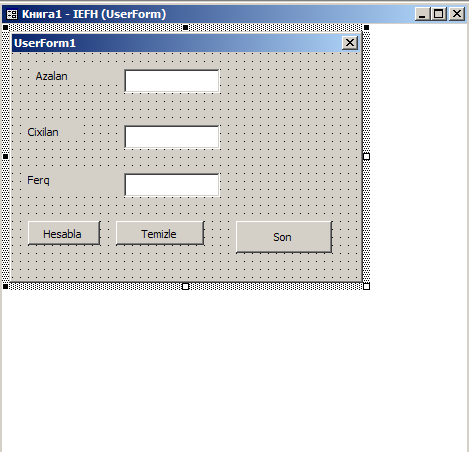 Bütün bu işlərdən sonra proqram kodu yazılır. Bunun üçün kod pəncərəsi açılır. Kod pəncərəsi cmdSon əmr düyməsi üzərində sol düymə ilə açılır. Bu zaman kod pəncərəsində: Private Sub cmdSon_Click()End Subyazısı  çıxır.  ―Son‖  düyməsinə  aid  prosedurun  icrası  üçün  bu  yazı  end  operatoru  ilə tamamlanmalıdır. Yəni:Private Sub cmdSon_Click()endEnd SubSonra   Forma(object)   pəncərəsinə   keçib   ―Təmizlə‖   prosedurunu   hazırlayırıq.   Yəni, cmdTem əmr düyməsi üzərində sol düyməni 2 dəfə basıb kod pəncərəsini açıb proseduru aşağıdakı kimi yazırıq:Private Sub cmdTem_Click()t1=” “t2=” “t3=” “End SubSonra Forma(object) pəncərəsinə keçib ―Hesabla‖ prosedurunu hazırlayırıq. Yəni, cmdHes əmr düyməsi üzərində sol düyməni 2 dəfə basıb kod pəncərəsini açıb proseduru aşağıdakı kimi yazırıq:Option ExplicktDim a, b, c As Single Private Sub cmdHes_Click() a=Val(t1)b=Val(t2) c=a-b t3=str(c) End SubSonra Run və ya F5 düyməsi ilə layihəni icraya buraxırıq. Sonra ―Son‖ düyməsini basıb, işi  bitiririk.  Sonra  Excel  faylına  ad  verib  yadda  saxlayırıq.  Sonra  Сервис-də  Защита- Параметры-Безопасность-Средняя    marşrutu    ilə    Excelin    müdafiə    rejimini    orta səviyyəyə  endirməli.  Sonra  Servis-Redaktor  Visual  Basic-  ok  marşrutu  ilə  formanı  açıb F5-lə  işləmək  olar. Sonra  isə  Сервис-də Защита-Параметры-Безопасность-Высокая marşrutu ilə Excelin müdafiə rejimini bərpa etmək lazımdır. Əgər növbəti açılışda forma görünməzsə,  Alt+F11  düyməsi  ilə  module  bəndinə  keçmək  və  sonra  Play  bəndi  ilə layihəni  işlətmək  olar.  Ən  yaxşısı  Excel  səhifəsində  Forma  açan  düymə  yaratmaqdır. Bunun üçün modulda:Sub Кнопка1_Щелкнут() IEFH.ShowEnd SubYazmaq kifayətdir.Dəyişənin tipi, adı və qiymətiProsedur dillərində olduğu kimi, obyekt-istinad dillərində, o cümlədən, Visual   Basicdilində də dəyişənlər mühüm rol oynayır. Dəyişənlər verilənləri saxlamaq və emal etmək üçündür.Dəyişənlərin hər biri öz adı ilə verilir. Bu ad dəyişənin qiymətinin saxlandığı yaddaş oblastını göstərir. Dəyişənin qiyməti müxtəlif tip verilənlər ola bilər.Dəyişənin tipi. Dəyişənin tipi verilənin tipinə görə təyin edilir. Ədədi tip dəyişənin qiyməti ədəddir (Byte, İnteger, Long, Single, Double). Məntiqi tip dəyişənin (Boolean) qiyməti True (doğru) və ya False (yalan), sətri tip dəyişənin (string) qiyməti isə simvollar ardıcıllığıdır və s.Dəyişənin tipi açar sözdür. Buna görə də bunlar digər sözlərdən seçilməlidir.Müxtəlif dəyişən (verilən) tipləri üzərində müxtəlif əməllər103 icra edilir. Müxtəlif tip verilənlər yaddaşda müxtəlif həcmdə yaddaş sahəsi tutur.Dəyişənin adı. Hər bir dəyişənin adı (identifikatoru) yeganədir və o, proqramın gedişi prosesində dəyişə bilməz. Dəyişənin adı müxtəlif simvollardan (latın və rus hərflərindən, rəqəmlərdən və s.) təşkil edilə bilər. Lakin dəyişənin adı yalnız hərflə başlamalıdır və adda nöqtə işarəsindən istifadə etmək olmaz. Adın uzunluğu 255 simvoldan çox olmamalıdır. Ədədi dəyişəni, məsələn, A və ya Число adlandırmaq, sətri dəyişəni A və ya Строка adlandırmaq mümkündür. Visual Basic dilində tam ədədi dəyişənin adı intA və ya intЧисло, sətri dəişənin adı strA və ya strСтрока kimi yazılır.Dəyişənin tipinin elan edilməsi. Həm proqramçı, həm də kompüter bilməlidir ki, dəyişənin tipi hansıdır. Buna görə də dəyişənin tipi elan edilir. Bunun üçün dəyişəni təyin edən operatordan istifadə edilir. Bu operatorun sintaksisi aşağıdakı  kimidir: Dim Dəyişənin Adı [As ТипПеременной].Bir operatorla bir neçə dəyişəni elan etmək olar:Dim intЧисло As İnteger, strСтрока  As String.Proqramın icrası gedişində qiyməti dəyişməyən dəyişənə sabit deyilir. Bu, belə elan edilir: Const ИмяКонстанты [As Тип] = ЗначениеКонстанты.Hesabi, sətri və məntiqi ifadələr. MənimsətməDəyişənlərdən hesabi, sətri və məntiqi ifadələr yaratmaq mümkündür.Hesabi ifadələr. Hesabi ifadələrin tərkibinə ədədi dəyişənlərlə yanaşı, həm də bilavasitə ədədlər daxil ola bilər. Dəyişənlər və ədədlər üzərində müxtəlif hesabi əməllər, həmçinin funksiyaların köməyi ilə ifadə edilmiş riyazi əməllər icra edilir. Hesabi ifadələrin103ədədi dəyişənlər üzərində hesabi əməllər, məntiqi dəyişənlər üzərində məntiqi əməllər və s.hesablanması ardıcıllığı məlum qayda üzrə, mötərizə daxilində qüvvətə yüksəltmə, vurma, bölmə, toplama və cıxma ardıcıllığı ilə aparılır.Sətri ifadələr. Sətri ifadələrin tərkibinə sətri dəyişənlər, sətrlər və sətri funksiyalar daxil olur. Dırnaq arasında verilmiş ixtiyari simvollar ardıcıllığı sətr adlanır. Məsələn,―informatika‖, ―2000‖, ―2+2‖.Sətri dəyişənlər və sərtlər üzərində konkatenasiya104  əməli icra edilir. Konkatenasiya əməli ―+‖ işarəsi ilə təsvir edilir və bunun nəticəsində iki sətir bir sətrə çevrilir.Məntiqi ifadələr. Məntiqi ifadələrin tərkibinə, məntiqi dəyişənlərlə yanaşı, ədədlər, bir-biri ilə müqayisə edilən105 ədədi və sətri dəyişənlər daxil ola bilər.Məntiqi ifadələr yalnız iki qiymət ala bilir: ―doğru‖ və ―yalan‖. Məsələn: 5>3 – doğru; 2*2=5 – yalan.Məntiqi ifadələrin elementləri üzərində məntiqi vurma (And) və məntiqi toplama (Or) əməlləri aşağıdakı kimi icra edilir:(5>3) And (2*2=5) – yalan (5>3) Or (2*2=5) – doğruDəyişənlərə qiymətlərin mənimsədilməsi. Dəyişənin qiymətini mənimsətmə operato- runun köməyi ilə daxil etmək mümkündür. Bu operatorun sintaksisi aşağıdakı kimidir:[Let] DəyişəninAdı = İfadəAdətən Let açar sözü yazılmır. Bu sözü = işarəsi əvəz edir.İndi bu deyilənlərdən istifadə edərək, müxtəlif dəyişənlər üzərində müxtəlif əməllər icra edən ―Dəyişənlər‖ layihəsi tərtib etməyə çalışaq.Yeni layihə yaratmalı. Qrafik interfeys yaratmaq üçün forma (frm1) üzərində əmr düyməsi (cmd1) yerləşdirməli. Fərz edək ki, proqramda arqument kimi iştirak edən dəyişənlər tam ədədlərdir: (intA) və (intB). Nəticələr mənfi olmayan tam dəyişən: bytC , birqat dəqiqlikli həqiqi dəyişən: sngD və ikiqat dəqiqlikli həqiqi dəyişəndir: dblE.2. Proqramda istifadə edilmək üçün dəyişənləri elan etməli: Dim intA, intB As İnteger, bytC As Byte, sngD As Single, dblE As Double. Bundan sonra hadisəvi prosedur hazırlanmalıdır. Bunun üçün obyekt olaraq cmd1 düyməsi, hadisə olaraq düymənin basılması – Click() seçməli.104 sətri birləşdirmə105  >, <,  =,  >=, <= və s.3. cmd1 düyməsini dalbadal 2 dəfə basmaqla Proqram kodu pəncərəsində aşağıdakı hadisəvi proseduru hazırlamalı:Sub cmd1_Click()End Subİndi	A	ədədini	B-yə	bölən	alqoritmi	reallaşdıran	proqram	modulunu	işləyib hazırlamaq lazımdır:intA və intB parametrlərinə konkret qiymətlər verməli;Bölmənin nəticəsini bytC, sngD və dblE dəyişənlərinə mənimsətməli;Nəticələri, yəni, bytC, sngD və dblE dəyişənlərinin qiymətlərini formada çap etməli.Proqram kodu pəncərəsində ilk hadisəvi proseduru aşağıdakı şəkildə tərtib etməli:Dim intA, intB As İnteger, bytC As Byte, sngD As Single, dblE As Double Sub cmd1_Click()intA = 2intB = 3bytC = intA / intB sngD = intA / intB dblE = intA / intBfrm1. Print bytC, sngD, dblEEnd Subİndi sətr və sətri dəyişənləri birləşdirən (konkatenasiya edən) hadisəvi proseduru hazırlamaq lazımdır. Bunun üçün:frm1 forması üzərində cmd2 əmr düyməsi yerləşdirməli. Yaradılacaq hadisəvi prosedurda obyekt cmd2 düyməsi, hadisə isə Click() olacaqdır. Bundan sonra sətri dəyişənləri elan etmək və bunları birləşdirmək lazımdır. Bunun üçün:Proqram kodu pəncərəsində ikinci hadisəvi proseduru yazmaq lazımdır:Dim strA, strB As String Sub cmd2_Click() strA=‖forma‖ strB=‖in‖+strA+‖tika‖ frm1.Print strBEnd Subİndi də məntiqi dəyişənlər üzərində məntiqi əməllər icra edən hadisəvi prosedur hazırlayaq.frm1 forması üzərində cmd3 əmr düyməsi yerləşdirməli. Yaradılacaq hadisəvi prosedurda obyekt cmd3 düyməsi, hadisə isə Click() olacaqdır. Bundan sonra məntiqi dəyişənləri elan etmək, bunları müqayisə etmək, məntiqi vurma əməlini icra etmək lazımdır. Bunun üçün:Proqram kodu pəncərəsində üçüncü hadisəvi proseduru yazmaq lazımdır:Dim blnA, blnB, blnC As Boolean Sub cmd3_Click()blnA = 5 > 3 blnB = 2*2 = 5blnC = blnA And blnB frm1. Print blnCEnd SubLayihəni  işə  buraxdıqdan  sonra  ekranda  onun  qrafik  interfeysi  görünəcəkdir. Buradakı əmr düymələrini basmaqla müvafiq əməliyyatın icra nəticələrini forma üzərində almaq  mümkün  olacaqdır.  Belə  ki,  birinci  hadisəvi  prosedur  icra  edildikdə  bölmənin nəticələri  müxtəlif  dəqiqliklə  ekrana  çıxacaqsa,  ikinci  hadisəvi  prosedur  ―informatika‖ sözünü ekrana çıxaracaq, üçüncü prosedur isə ekrana False (yalan) sözünü çap edəcəkdir.Layihəni \textbook\VB\prjVB2\ adı ilə saxlamalı.Proqram layihəsinin kompüterdə icrasıİnterpretator və kompilyatorlar.Prosessorun proqramı icra edə bilməsi üçün proqram və verilənlər operativ yaddaşa yüklənməlidir. Bundan əvvəl operativ yaddaşa yüklənmiş tərcüməçi proqram (translyator) yüksək səviyyəli proqramlaşdırma dilində yazılmış proqram mətnini avtomatik olaraq maşın dilinə, prosessorun anladığı dilə tərcümə edir. Translyatorlar 2 tip olur: interpreta- torlar və kompilyatorlar.İnterpretator yüksək səviyyəli dildə yazılmış proqram əmrlərini ardıcıl olaraq maşın dilinə tərcümə edib icraya buraxan proqramdır. İnterpretatopun üstün cəhəti odur ki, proqramdakı səhvi tapmağa imkan verir. Nöqsanı isə yavaş işləməsidir.Kompilyator bir qədər başqa cür işləyir. O, proqram mətnini bütövlükdə tərcümə edib exe fayla çevirir ki, bu da icraya tam hazır olur. Bundan sonra həmin proqramı istənilən qədər işlətmək olar. Kompilyator cəld işləsə də, proqramdakı səhvi tapmağa imkan vermir. Müasir proqramlaşdırma  sistemləri, o  cümlədən, Visual  Basic  həm  interpretatorla,həm də kompilyatorla işləməyə imkan verir. Proqramın tərtibi mərhələsində interpretator rejimindən, bütün səhvlər aradan qaldırıldıqdan sonra isə kompilyator rejimindən istifadə edilir.Proqramın  icrası  prosesi.  Bu  prosesi  yuxarıda  baxdığımız  ―Dəyişənlər‖  layihəsi timsalında nəzərdən keçirək.Proqram mətninin operativ yaddaşa yüklənməsi. Proqram mətni operativ yaddaşa ya klaviaturadan daxil edilir, ya da vinçesterdən yüklənir. Proqram mətni yaddaşda müəyyən miqdarda, məsələn İ-ci yuvadan İ+K-cı yuvayadək yer tutur.Proqramın maşın dilinə tərcümə edilməsi. Proqramçının yüksək proqramlaşdırma dilində, məsələn, Visual Basic dilində tərtib etdiyi proqramı prosessorun anlaması üçün yaddaşda Visual Basic dilindən tərcüməçi-translyator olmalıdır. Proqram operativ yaddaşa oxunarkən bu translyator orada müəyyən yaddaş sahəsi zəbt edir, məsələn, N-ci yuvadan N+M-ci yuvayadək yer tutur.Proqramın icrası. Proqramı işə buraxdıqdan sonra  prosessor proqramdakı operatorları (əmrləri) ardıcıl oxuyub, icra edir. Dəyişənlərin elan edilməsi operatorunun (Dim) icrası prosesində operativ yaddaşda intA və intB tamədədli dəyişənlərinin hər biri üçün 2 yuva, mənfi olmayan tamədədli bytC dəyişəni üçün 1 yuva, birqat dəqiqlikli sngD dəyişəni üçün 4 yuva, ikiqat dəqiqlikli dblE dəyişəni üçün 8 yuva, strA və strB sətri dəyişənlərinin hər biri üçün onların qiymətlərindəki simvolların sayı qədər yuva, blnA, blnB, blnC məntiqi dəyişənlərinin hər biri üçün 2 yuva ayırır. Beləliklə, verilənlərin yaddaşda saxlanması üçün müəyyən yaddaş sahəsi, məsələn, 1-ci yuvadan 39-cu yuvayadək yer ayrılır.Bu, aşağıdakı cədvəldəki kimidir:Sonra mənimsətmə operatorunun icrasına keçilir. Bu zaman operativ yaddaşa dəyişənin qiyməti106 yazılır.Sonra Print metodunun köməyi ilə dəyişənlərin qiymətləri proqramın qrafik interfeysini reallaşdıran forma üzərinə çıxarılır. Bu prosesdə dəyişənlərin qiymətləri yaddaşdan oxunur və monitor ekranında işıqlandırılır.Visual Basic dilində dialoq pəncərələri və fayllarla işVisual Basic dilindəki funksiyalar.Proqramlaşdırma dilindəki funksiya anlayışı riyaziyyatdakı funksiya anlayışına yaxındır. Funksiyanın bir və ya bir neçə arqumenti ola bilər. Çoxarqumentli funksiyada arqumentlər vergüllə ayrılır: FunksiyaAdı (ArqumentlərSiyahısı).Arqumentlərin hər yığımına funksiyanın bir qiyməti uyğun gəlir. Aqumentlərin qiymətləri verildikdə proqramlaşdırmada deyirlər ki, funksiya öz qiymətini alır  (qaytarır).106 əgər mənimsətmə operatorunun qarşısında, yəni bərabərliyin sağ tərəfində hesablanacaq ifadə varsa, hesablamanın nəticəsiFunksiyalar adətən ifadələrin tərkibinə daxil olur. Funksiyaların müxtəlif tipləri vardır: verilən tiplərinin dəyişdirilməsi funksiyaları, riyazi funksiyalar, sətri funksiyalar, maliyyə funksiyaları, tarix funksiyaları və s. Funksiyanın tipi arqumentin və funksiyanın özünün aldığı mümkün qiymətlərlə təyin edilir.Verilən tiplərinin dəyişdirilməsi funksiyaları. Bunlar veriləni bir tipdən başqa tipə çevirir.Val  funksiyası.  Bu,  sətrin  qiymətini  ədədə  çevirir.  Val  (Sətir$)  kimi  yazılır.  Yəni bunun arqumenti sətir, qiyməti isə ədəddir. Məsələn, Val (―2012‖) funksiyasının qiyməti 2012-dir. Bu funksiya mətn sahələrinin Text xassəsinin sətri qiymətlərini ədədə çevirmək və onların üzərində hesabi əməllər aparmaq üçün istifadə edilir.İndi  Val  funksiyasından  istifadə  etməklə,  ―adi  kalkulyator‖  proqram  əlavəsi  yarat- mağa çalışaq. Bu proqram əlavəsi 10-luq tam ədədlər üzərində hesab əməlləri icra etməli və nəticələri formanın mətn sahələrinə çıxarmalıdır. Sözü gedən proqram əlavəsinin qrafik interfeysini  yaratmaq  üçün  forma  üzərində  3  mətn  sahəsi107   və  toplama,  çıxma,  vurma, bölmə və işin bitməsi kimi əməlləri reallaşdıran 5 hadisəvi prosedur düymələri yerləşdirək.Bunun üçün:Yeni layihə yaratmalı. Forma üzərində 3 mətn sahəsi və 5 düymə yerləşdirib aşağıdakı adları mənimsətməli: txt1, txt2, txt3, cmdPlus, cmdUmn, cmdDelen, cmdExit.cmdPlus_Click proseduru txt1 və txt2 mətn sahələrindəki Text xassəsinin ədədi qiymətlərini toplayıb txt3 mətn sahəsinə çıxarmalıdır. Bu, aşağıdakı proqram kodu ilə reallaşdırılır:Sub cmdPlus_ClickTxt3.Text = Val(txt1.Text)+Val(txt2.Text) End SubÇıxma, vurma və bölmə prosedurları da buna analojidir.Hər bir düymə üçün hadisəvi prosedur proqramı tərtib etməli.Mətn sahələrinin Alignement (düzləndirmə) xassəsi üçün Right Justufy qiyməti verilməlidir.Layihəni icraya buraxmalı. Soldakı iki mətn sahəsinə ədəd daxil edib müvafiq hesab əməli düyməsini basmalı. Sağdakı mətn sahəsində nəticə görünəcəkdir.107  ikisi daxil ediləcək ədədlər üçün, biri nəticə üçünLayihəni \textbook\VB\prjVB3\ adı ilə saxlamalı.Val funksiyasının arqumentləri olan sətri ifadələr 8-lik say sistemində &O, 16-lıq say sistemində  isə  &H  sözönü  ilə  verilir.  Məsələn,  Val  (―&O3720‖)  və  Val  (―&H7D0‖) funsiyalarının ədədi qiyməti 10-luq say sistemində 2000 ədədidir.Str, Hex, Oct funksiyaları. Bu funksiyalar 10-luq, 16-lıq və 8-lik ədədləri sətrə çevirir. Məsələn, Str(2000), Oct (2000), Hex (2000) 10-luqdakı 2000 ədədidir ki, bunu da Oct funksiyası 3720-yə, Hex funksiyası H7D0-a çevirir. Yəni bu funksiyalar Val funksiyasının əksinə işləyir.İndi tam ədədləri 10-luqdan 8-liyə və 16-lığa və əksinə çevirən layihə yaradaq. Bunun üçün:1. Yeni layihə yaratmalı. Forma üzərində ədədləri daxil etmək və nəticəni çıxarmaq üçün   txtDec, txtOct, txtHex adlı 3 mətn sahəsi və cmdDecOct, cmdDecHex, cmdOctDec və cmdHexDec adlı 4 əmr düyməsi və mətn sahələri üzərində izahedici metkalar (lblDec, lblOct, lblHex)  yaratmalı.  txtOct  və  txtHex  mətn  sahələrinə  sətri  formada  daxil  ediləcək ədədlərə  konkatenasiya  (sətrlərin  birləşdirilməsi)  əməlinin  tətbiqi  ilə  ―&O‖  və  ―&H‖ sözönlərini birləşdirməli. Alınmış 8-lik və ya 16-lıq ədədləri Val funksiyasından istifadə etməklə sətri formadan 10-luq ədədi formaya çevirməli.cmdOctDec_Click() hadisəvi proseduru aşağıdakı kimi yazmalı:Sub cmdOctDec_Click()txtDec.Text = Val(―&O‖ +txtOct.Text)End SubcmdHexDec_Click() hadisəvi proseduru aşağıdakı kimi yazmalı:Sub cmdHexDec_Click()txtDec.Text = Val(―&H‖ +txtHex.Text)End SubtxtDec mətn sahəsinə daxil edilən ədədləri əvvəlcə Val funksiyasının köməyi ilə sətri formadan ədədi formaya, sonra isə 10-luq ədədləri Oct və Hex funksiyalarından istifadə etməklə sətri 8-lik və sətri 16-lıq formaya çevirməli.Bunun üçün:cmdDecHex_Click() hadisəvi proseduru aşağıdakı kimi yazmalı: Sub cmdDecHex_Click()txtHex.Text = Hex(Val(txtDec.Text))End SubcmdDecOct_Click() hadisəvi proseduru aşağıdakı kimi yazmalı: Sub cmdDecOct_Click()txtOct.Text = Oct(Val(txtDec.Text)) End SubLayihəni icraya buraxmalı. Soldakı mətn sahəsinə 10-luq ədəd daxil edib, 8-liyə və 16-liğa çevirməli.Layihəni \textbook\VB\prjVB4\ adı ilə saxlamalı.Asc funksiyası. Bu, sətri kodlaşdırma cədvəlindəki ədədi koda çevirir. Yəni həfin ədədi kodunu ekrana çıxarır. Asc(Sətir$) şəklində yazılır.Chr funksiyası. Bu, ədədi kodu simvola çevirir. Chr(Ədəd) kimi yazılır.İndi daxil edilən simvolu ədədi koda çevirən və simvolları ədədi kodlar üzrə çap edən layihə yaradaq.Bunun üçün:Yeni layihə yaratmalı. Forma üzərində txtS və txtN adlı 2 mətn sahəsi və cmdS və cmdT adlı iki əmr düyməsi yerləşdirməli. Asc() funksiyasından istifadə etməklə txtS mətn sahəsinə daxil ediləcək simvolun ədədi kodunu txtN mətn sahəsinə çap etməli.cmdS_Click() hadisəvi proseduru aşağıdakı kimi yazmalı:Sub cmdS_Click() txtN.Text = Asc(txtS.Text) End SubMənfi bir (-1) addımla işləyən sayğac düzəldib simvol kodlarını böyükdən (255) kiçiyə ardıcıl çap etməli.Bunun üçün cmdT_Click() hadisəvi prosedurunu aşağıdakı kimi yazmalı:Dim strA As String, N As İnteger Sub cmdT_Click()For N=255 To 33 Step -1strA = Chr(N) Print N; ― – ―; strA Next NEnd SubLayihəni icraya buraxmalı.Layihəni \textbook\VB\prjVB5\ adı ilə saxlamalı.Riyazi funksiyalar.Riyazi funksiyalarda həm arqumentlər, həm də funksiyanın özü ədədi qiymətlər alır. Visual Basic dilində 12 riyazi funksiya vardır. Buraya: Sin(), Cos(), Tan(), Atn(), Sqr()108, Log(), Exp()109, Rnd()110  və s. aiddir.Riyazi  funksiyalardan  istifadə  etməklə  yuxarıda  tərtib  etdiyimiz  ―Adi  kalkulyator‖ layihəsinin imkanlarını genişləndirib onu ―Mühəndis kalkulyatoru‖na çevirməyə çalışaq.Bunun üçün:―Adi kalkulyator‖ layihəsini açmalı. Formaya cmdSin, cmdCos, cmdTan, cmdSqr, cmdSt111 və cmdLog düymələrini əlavə etməli. Bu düymələrin hər biri üçün hadisəvi proseduru aşağıdakı kimi yazmalı:Məsələn, qüvvətə yüksəltmə üçün cmdSt_Click() aşağıdakı kimi olacaqdır:Sub cmdSt_Click() txt3Dec.Text=Val(txt1Dec.Text)^Val(txt2Dec/Text) End SubQalan funksiyaları Visual Basic dilinin qurulmuş funksiyaları kimi, yəni Sin(), Cos(), Tan(), Sqr() və Log() şəklində daxil etməli.Layihəni icraya buraxmalı.232 ədədini hesablamalı. Bunun üçün 2 və 32 ədədlərinidaxil edib, X^Y düyməsini basmaq lazımdır.Bu layihəni \textbook\VB\prjVB6\ adı ilə saxlamalı.Sətri funksiyalar.Sətri funksiyalarda ya arqumentlər, ya da funksiyanın özü sətri qiymət alır.Sətrin uzunluğunu təyin edən funksiya. Bu, Len(Sətir$) kimi yazılır və sətri ədədə çevirir. Yəni sətrdəki simvolların sayını çap edir.Fərz edək ki, Len funksiyasının arqumenti ―informatika‖ sətridir. Bu halda tam ədədli sətri dəyişən olan intDlinaStroki = Len(―informatika‖) = 11 olacaqdır.Sətri bölmə funksiyaları. Bunlar sətrin solundan, sağından və ortasından müəyyən uzunluqda  hissə,  məsələn,  Left$(Stroka$,  Dlina$)  funksiyası  Stroka$  sətrinin    birinci108  kvadrat kökalma109  Üstlü funksiya110 Təsadüfi kəmiyyətlər generatoru111  Bu düymənin üstündə  (X^Y) göstərməli.simvolundan başlayaraq Dlina$ parametri qədər, Right$(Stroka$, Dlina$) funksiyası Stroka$ sətrinin son simvoldan başlayaraq Dlina$ parametri qədər, Mid$(Stroka$, Pozisiya$, Dlina$) isə Stroka$ sətrinin Pozisiya$ parametrində göstərilən simvolundan başlayaraq Dlina$ parametri qədər hissə ayırıb çap edir.Fərz  edək  ki,  Stroka$  =‖informatika‖,  bu  halda,	Left$  (―informatika‖,  2)  =  ‖in‖,Right$ (―informatika‖, 4) = ‖tika‖, Mid$(―informatika‖, 3, 5) = ―forma‖ olacaqdır.İndi ―sətri kalkulyator‖ yaradaq. Bunun üçün:Forma üzərində sətr daxil etmək üçün txt1 və txt2, nəticəni çap etmək üçün txt3 mətn sahələri və konketenasiya (birləşdirmə) əməlini reallaşdıran cmdCon əmr düyməsi yerləşdirməli.cmdCon_Click() hadisəvi proseduru aşağıdakı kimi yazmalı:Sub cmdCon_Click()txt3.Text = txt1.Text + txt2.TextEnd SubLayihəni icraya buraxmalı. txt1 və txt2 mətn sahələrinə sətr daxil edib, əmr düyməsini sıxmalı. Nəticə txt3 mətn sahəsində görünəcəkdir.İndi Mid$(stroka$, bytM,bytN) funksiyasından istifadə etməklə sətrin dəyişdirilmə- sinə baxaq.Bunun üçün:Forma üzərində txt1Mid, txt2Mid, bytM, bytN mətn sahələri və cmdMid əmr düyməsi yerləşdirməli.cmdMid_Click() hadisəvi proseduru aşağıdakı kimi yazmalı:Sub cmdMid_Click()txt3.Text = Mid$(txt1.Text, Val(txt1Mid.Text), Val(txt2Mid.Text)) End SubLayihəni icraya buraxmalı.İndi sətrin uzunluğunu göstərən əməli icra etmək üçün forma üzərində cmdLen düyməsi yerləşdirməli və cmdLen_Click() prosedurunu aşağıdakı kimi yazmalı:Sub cmdLen_Click() txt3.Text = Len(txt1.Text) End SubLayihəni icraya buraxmalı.İndi	forma	üzərində	cmdAsc	əmr	düyməsi	yerləşdirib,	cmdAsc_Click() prosedurunu aşağıdakı kimi yazmalı:Sub cmdAsc_Click() txt3.Text = Asc(txt1.Text) End SubLayihəni icraya buraxmalı.Bu layihəni \textbook\VB\prjVB7\ adı ilə saxlamalı.Daxiletmə və çıxarma funksiyaları.İnputBox112 funksiyası. Bu, verilənləri dialoq panelindən daxil etmək üçündür. Bu funksiyanın arqumentləri 3 sətirdən ibarətdir və funksiyanın aldığı qiymət də sətirdir: İnputBox (Dəvət$, Başlıq$,[Susma$]).Bu funksiya icra edilərkən ekrana mətn sahəsi olan dialoq paneli açılır. Panelin başlıq sətrində Başlıq$ arqumentinin, panelin özündə isə Dəvət$ arqumentinin qiyməti çap edilir. Üçüncü arqument Susma$ varsa, cap edilir, yoxdursa, ona aid pəncərə açılmır. Bu funksiyanın qiyməti istifadəçinin mətn sahəsinə daxil etdiyi sətrdən ibarətdir.MsgBox113   funksiyası.  Bu  funksiya  xəbəri  forma  üzərinə  deyil,  xüsusi   xəbərlərpanelinə çıxarır. Bunun qiymətini hər hansı dəyişənə mənimsətmək mümkündür. MsgBox funksiyasının sintaksisi aşağıdakı kimidir:MsgBox(Xəbər$[,ƏdədiKod1+ƏdədiKod2][,Başlıq$])Xəbər$ sətri xəbərlər panelinə çıxarılır. Panelin xarici görünüşünü ƏdədiKod1+ƏdədiKod2 arqumenti təyin edir. Başlıq$ sətri panelin sərlövhəsinə çıxarılır. Kvadrat mötərizədəki arqumentlər məcburi deyillər. ƏdədiKod1 piktoqramı, ƏdədiKod2 düymələr yığımını təyin edir. Məsələn:112  İnputBox - Daxiletmə pəncərəsi113  MsgBox – Xəbərlər paneliİki ədədi kodun cəmi (ƏdədiKod1+ƏdədiKod2) olan bir ədədlə eyni vaxtda həm piktoqramı, həm də düymələr yığımını təyin etmək olar. Məsələn, 36 ədədinə 32+4 kimi baxmaqla, ? piktoqramını və Да, Нет düymələrini panel üzərinə çıxarmaq mümkündür. Düymə basılan kimi MsgBox funksiyasının qiyməti hesablanır. Funksiyanın qiyməti basılan düymədən asılıdır. Məsələn:İndi biliyi yoxlayan layihə yaradaq. Bunun alqoritmi aşağıdakı əməliyyatları özündə birləşdirməlidir: Sualı ekrana çıxarmaq; Klaviaturadan daxil edilən cavabı yadda saxlamaq; Daxil  ediləni  düzgün cavabla müqayisə etmək  və bu şərtin    ödənib-ödənmə- məsindən asılı olaraq müxtəlif əməllərin reallaşdırılması.Əvvəlcə İnputBox və MsgBox funksiyalarından istifadə etməklə biliyi yoxlanılanı qeydiyyata almağı reallaşdırmaq lazımdır.“Biliyin yoxlanması” layihəsiForma üzərində cmd1 düyməsi yerləşdirməli və Caption xassəsi üçün ―Yoxlamanı başla‖ qiymətini verməli. Sonra isə cmd1_Click() hadisəvi prosedurunu hazırlamalı.İnputBox funksiyası ilə adını və soyadını soruşub strA sətri dəyişəninə mənimsətməli. MsgBox funksiyasının köməyi ilə qeydiyyataalmanın nəticəsini ekrana çıxarmalı. Bu işi yerinə yetirmək üçün aşağıdakı proqram kodunu yazmalı:Dim strA As String, bytB As Byte Sub cmd1_Click()strA = inputBox (―Adınızı və Soyadınızı daxil edin:‖,‖Qeydiyyat‖)bytB = MsgBox (―Hörmətli ― + strA + ―, biliyinizin yoxlanması üçün hazırsınızmı?‖, 36, ―Qeydiyyat bitdi‖)End SubLayihəni  icraya  buraxmalı  və  ―Yoxlamanı  başla‖  düyməsini  basmalı.  Qeydiyyat panelinin mətn sahəsində ad və soyadı daxil etməli.MsgBox funksiyasının ikinci arqumenti (36) ? piktoqramını və Да, Нет düymələrini panel üzərinə çıxarır. Да düyməsi üçün bytB ədədi dəyişəninə 6, Нет düyməsi üçün 7 mənimsədilməlidir.Şərt operatorunun köməyi ilə proqramdan çıxmaq və ya yoxlamanı davam etdirmək olar. Bunun üçün: İf bytB =7 Then End yazmaq kifayətdir.Sual İnputBox funksiyasının köməyi ilə verilir. Cavabın düzgünlüyü İf...Then...Else şərti keçid operatorunun köməyi ilə yoxlanır. Cavabın düzgün olub-olmaması barədə informasiyanı MsgBox funksiyası ikinci arqumentin 0 qiymətində OK düyməsi ilə ekrana çıxarır.Aşağıdakı proqram kodu düzgün cavabları yığır. Yanlış cavabların sayı bytN ədədi dəyişənində yığılır:strC = İnputBox (―1 bayt neçə bitdir?‖, ―Birinci sual‖)İf strC = ―8 bit‖ Then MsgBox (―Düzdür!‖, 0, ―Birinci sual‖) Else MsgBox (―Səhvdir!‖, 0, ―Birinci sual‖): bytN = bytN+1strC = İnputBox (―10-luqdakı 5 ədədini 2-lik say sisteminə çevirin:‖, ―İkinci sual‖)İf strC = ―101‖ Then MsgBox (―Düzdür!‖, 0, ―İkinci sual‖) Else MsgBox (―Səhvdir!‖, 0, ―İkinci sual‖): bytN = bytN+1MsgBox  (―Hörmətli ― +  strA +  ‖,	―Siz‖ +str(bytN)  +  ‖suala  səhv  cavab  verdiniz‖, 0,―Sorğu bitdi‖Layihəni icraya buraxmalı. Qeydiyyatdan keçib, suallara cavab verməli. Nəticə MsgBox funksiyasının xəbərlər panelində çap ediləcəkdir.Bu layihəni \textbook\VB\prjVB8\ adı ilə saxlamalı.Tarix və vaxt funksiyaları.Date funksiyası. Bu, cari tarixi Date dəyişəninə mənimsədir. Date dəyişəninin    qiyməti#Ay/Gün/İl# kimi 3 ədəddən ibarətdir.Date layihəsinin proqram kodu aşağıdakı kimidir:Dim dtmA, dtmB As Date Sub cmd1_Click()dtmA = DatedtmB = #1/1/2007#Print ―Bu gün ―; dtmAPrint ―Üçüncü minilliyin əvvəlindən ―; dtmA – dtmB; ― gün keçmişdir‖End SubLayihəni icraya buraxıb nəticəni ekranda görmək olar. Bu layihəni \textbook\VB\prjVB9\ adı ilə saxlamalı.Time$ funksiyası. String (sətri) tipli bu funksiya cari vaxtı mətn sahəsinə çıxarır. Vaxt #Saat: Dəqiqə: Saniyə# formatında verilir. Vaxtın qiymətinin dövri təzələnməsi üçün Timer obyektindən istifadə edilir. Proqramın icrası zamanı Timer obyekti forma üzərində görünmür. Bu, sistem saatının göstəricisini yoxlayır. Timer hadisəsinin dövrülüyü İnterval xassəsi ilə təyin edilir. Bu xassə millisaniyə ölçüsü ilə verilir və 0-dan 65535-dək dəyişə bilir. Timer hadisəsinin hər saniyə baş verməsi üçün İnterval xassəsinə 1000 mənimsədil- məlidir.İndi ―Saniyəölçən‖ layihəsini yaradaq. Bunun üçün:1. Timer obyektini forma üzərində yerləşdirib onu tmr1 adlandırmalı. İnterval xassəsinə 1000 ədədini mənimsətməli. Forma üzərində txtTime mətn sahəsi yaratmalı. tmr1_Timer() hadisəvi proseduru aşağıdakı proqram kodu şəklində daxil etməli:Sub tmr1_Timer() txtTime.Text = Time$ End Sub2. Layihəni icraya buraxmalı.Bu layihəni \textbook\VB\prjVB10\ adı ilə saxlamalı.Visual Basic dilinin qrafik imkanları.Formalar (Form) və ya qrafik pəncərələr (PictureBox) üzərində müxtəlif qrafik primitivlər114 çəkmək üçün aşağıdakı qrafik metodlardan istifadə etmək olar:Scale – forma və ya qrafik pəncərəyə koordinat sistemi və miqyas daxil etməyə imkan verir: object.Scale (X1, Y1) – (X2, Y2). Bu metodun X1,Y1 arqumentləri obyektin yuxarı sol, X2,Y2 isə aşağı sağ küncünün koordinatlarıdır.Pset – verilmiş koordinata verilmiş rəngli nöqtə qoymağa imkan verir: object.Pset (X,Y) [,color]. Bu metodun X,Y arqumentləri nöqtənin koordinatları, color isə xəttin rəngidir. Color arqumentinin qiymətini aşağıdakı üsullarla:  Rəngi təyin edən vbBlack – qara, vbBlue – göy, vbGreen – yaşıl, vbCyan – mavi, vbRed – qırmızı, vbMagenta – çöhrəyi (yasəməni), vbYellow – sarı, vbWhite – ağ kimi 8 sabitdən biri ilə;  Arqumenti 16 əsas rəngi ifadə edən 0-dan 15-dək nömrələrdən ibarət olan  QBColor(number) funksiyasının köməyi ilə;  RGB (bytRed, bytGreen, bytBlue) funksiyasının köməyi ilə vermək olar. Bu  funksi- yanın  arqumentləri  olan  hər  üç  parametr  0-dan  255-dək  qiymətlər  ala  bilir.  Bunlarınnəticəsi  olan  funksiyanın  qiyməti  Long  tipli  ədəd  olmaqla  0-dan  16777215  ( 2563	1)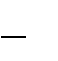 diapazonunda dəyişə bilir. Yəni, rəng palitrası 16 milyondan artıq çalara malikdir. Hər  bir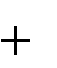 rəngbytRe d256bytGreen2562bytBlue  düsturu  ilə  hesablanan  ədəd  vasitəsilə  verilir.Color arqumenti verilmədikdə şəkil qara rəngdə çıxır.Line – müəyyən rənglə rənglənmiş xətt çəkmək üçün istifadə edilir:Bu metod: object.Line (X1,Y1) – (X2, Y2) [, color] [, B] [F] kimi verilir. X1 və Y1 düzbucaqlının yuxarı sol küncnün, X2 və Y2 aşağı sağ küncünün koordinatlarını, color xəttin rəngini, B bayraqcığı düzbucaqlı çəkməyi, F bayraqcığı rəngləməyi ifadə edir.Circle – çevrə və oval çəkir.Bu metod: object.Circle (X, Y), radius [, color, start, end, aspect] kimi verilir. X, Y çevrənin mərkəzinin koordinatlarını, radius çevrənin radiusunu, color çevrənin rəngini, start və end şüa bucağının əvvəlini və sonunu, aspekt sıxma əmsalını göstərir.Qrafik metod ―forma‖ (Form) obyektinə tətbiq edilərkən, obyektin adının yazılışındaobject sözünü yazmamaq olar.İndi y=sinx funksiyasınin qrafikini qurmaq üçün layihə yaradaq.114  primitiv - ibtidai“Funksiyanın qrafikinin qurulması” layihəsi.Forma üzərində qrafikin qurulmasının həyata keçirilməsi üçün picGraph qrafik sahəsi yerləşdirməli.Proqram kodunun aydın olması üçün ona izahlar (şərhlər) daxil etmək məqsədə uyğundur. Şərhlər apostrofla başlanır.Forma üzərində cmd1 düyməsi yaratmalı və hadisəvi proseduru aşağıdakı kimi yazmalı:Dim sngX As Single, int As İnteger Sub cmd1_Click()‗Miqyasın daxil edilməsipicGraph.Scale (-10, 2)-(10, -2)‗Qrfikin qurulmasıFor sngX = -10 To 10 Step 0.01 picGraph.PSet (sngX, Sin(sngX)) Next sngX‗X oxupicGraph.Line (-10, 0)-(10, 0)For intİ = -10 To 10picGraph.PSet (intİ, 0) picGraph.Print intİ Next intİ‗Y oxupicGraph.Line (0,2)-(0, -2)For intİ = -2 To 2picGraph.PSet (0, intİ) picGraph.Print intİ Next intİEnd SubLayihəni icraya buraxmalı və \textbook\VB\prjVB11\ adı ilə saxlamalı.Animasiya115. Animasiya, multiplikasiyada olduğu kimi, kadrların (şəkillərin) əvəzlənməsi prinsipi ilə yaradılır. Hərəkəti imitasiya (təqlid) edən proqram aşağıdakı mərhələlərdən ibarət olmalıdır:ekranda şəklin yaradılması;şəklin gözlə görünməsi üçün pauza yaradılması;şəklin korreksiyası (dəyişdirilməsi).“Dairənin hərəkəti” layihəsi.Dairənin hərəkət etməsi üçün forma üzərində picAnim adlı mətn sahəsi yaratmalı.OX oxu üzrə hərəkəti dövrlə reallaşdıraq. Animasiya effektini almaq üçün dairəni göy rənglə rəngləyib silmək lazımdır. Rəngli dairə almaq üçün FillColor xassəsinə qiymət vermək (rəngləyəndə vbBlue, siləndə vbWhite) lazımdır. FillStule xassəsi üçün verilən qiymət Transparent (şəffaf) və Solid (tünd) ola bildiyindən, Solid vermək lazımdır.Dairənin hərəkət sürətini116  tənzimləmək üçün şəkilçəkmə ilə şəkli silmə arasında boşdövr yaradıb müvafiq sayda təkrarlamalardan istifadə etmək olar.Forma üzərində cmdStart düyməsi yaradıb onun üçün aşağıdakı hadisəvi proseduru yazmalı:Dim intX As Integer, lngI As Long Private Sub cmdStart_Click()‗MiqyaspicAnim.Scale (-10, 10)-(10, -10)‗AnimasiyaFor intX = -10 To 10‗Şəkilçəkmə picAnim.FillColor = vbBluepicAnim.Circle (intX, 0), 1, vbBlue‗Şəkli silmənin yubadılması For lngI = 1 To 10000000 Next lngI‗Şəklin silinməsi picAnim.FillColor = vbWhite115  Hər hansı obyektin ekranda hərəkət illüziyası116   Şəkillərin bir-birini əvəzetmə sürətinipicAnim.Circle(intX, 0),1,vbWhiteNext intXEnd SubLayihəni Start düyməsi ilə icraya buraxmalı və \textbook\VB\prjVB12\ adı ilə saxlamalı.Visual Basic dilində ümumi prosedurlarProsedurların görünmə oblastı.Mürəkkəb alqoritmlərin tərtibi zamanı müəyyən alt məsələlərin həllini reallaşdıran əməllər ardıcıllığını seçib ayırmaqla köməkçi alqoritmlər yaratmaq və lazım gəldikcə əsas alqoritmə çağırıb istifadə etmək məqsədəuyğun olur. Prosedur dillərdə buna alt proqram deyilir. Obyekt-istinad dillərində köməkçi alqoritmlər ümumi prosedurların köməyi ilə reallaşdırılır.Ümumi prosedurun müəyyən edilməsi. Hər bir ümumi prosedura unikal (təkrar olunmaz) ad (prosedurun adı) verilir və prosedurun giriş və çıxış parametrlərinin siyahısı müəyyən edilir.Giriş parametrlərin siyahısı dəyişənlər yığımından ibarətdir. Bunların qiymətləri prosedurun icrasından əvvəl məlum olmalıdır.Çıxış parametrlərin siyahısı prosedurun icrasından sonra qiymətləri bəlli olan dəyişənlər yığımından ibarətdir.Ümumi prosedurun sintaksisi aşağıdakı kimidir: Sub ProsedurAdı (ParametrlərSiyahısı) Proqram koduEnd SubÜmumi prosedurun çağırılması. Ümumi prosedur digər prosedur tərəfindən çağırılır.Ümumi prosedur ya Call operatoru ilə, ya da öz adı ilə çağırılır.Call operatoru ilə çağırma zamanı sintaksis aşağıdakı kimi olmalıdır:Call ProsedurAdı (ParametrlərSiyahısı)Prosedurun öz adı ilə çağırılması zamanı isə sintaksis:ProsedurAdı ParametrlərSiyahısı	kimi,  yəni,  parametrlərin  siyahısı   mötərizəsiz yazılmalıdır.Bölmə 6. Kompüter sistemlərinin proqram təminatıProqram təminatı haqqında ümumi məlumatKompüterin işi proqramla iarəetmə prinsipinə əsaslanır. Yəni kompüter əvvəlcədən hazırlanmış proqramda nəzərdə tutulmuş əməliyyatları yerinə-yetirir. Bu prinsip kompüterin universallığını təmin edir. Belə ki, hər bir müəyyən vaxt momentində seçilmiş proqrama uyğun məsələ həll edilir. Bu məsələ başa çatdıqdan sonra yaddaşa  başqa proqram yüklənir və i.a.Proqram – məsələnin həll alqoritminin kompüterin anladığı dildə yazılmış əmrlər və ya operatorlar ardıcıllığıdır. Hər bir kompüter proqramının son məqsədi aparat vasitələrnin idarə edilməsindən ibarətdir.Məsələlərin  kompüterdə  normal  həlli  üçün  proqram səhvlərdən  təmizlənməli,  əlavə işlənmələrə ehtiyac duymamalı və mevafiq sənədləşməyə  malik olmalıdır. Buna görə də kompüterdə  işləmək  baxımından, ―proqram təminatı‖   (software)  termini  tez-tez  istifadə edilir  ki,  bu  da  verilənlərin  email  sisteminin  fəaliyyətinə  dair  proqramlar,  prosedur  və qaydalar, həmçinin sənədləşmələr çoxluğudur.Kompüterdə proqram və aparat təminatları qırılmaz əlaqədə və qarşılıqlı təsirdə işləyir. Hesablayıcı sistemin proqram təminatının tərkibi proqram konfiqurasiyası adlanır. Proqramlar arasında qarşılıqlı əlaqə mövcuddur. Belə ki,proqram təminatını təşkil edən əsas  proqramlar çoxluğunun işi aşağı səviyyə proqramlarına əsaslanır.Proqramlararası interfeys dedikdə, proqram təminatının bir-biri ilə əlaqəli olan bir- neçə səviyyədə paylanması nəzərdə tutulur. Proqram təminatının səviyyələri bir piramida təşkil edir ki, burada da hər bir səviyyə özündən əvvəlki səviyyələr üzərində yerləşir. Bu piramidanın zirvəsində tətbiqi səviyyə, bunun altında xidmətedici səviyyə, bunun altında sistem səviyyəsi və piramidanın oturcağında baza səviyyəsi yerləşir.Baza səviyyəsi.Baza səviyyəsi proqram təminatının ən aşağı səviyyəsidir. Bu səviyyə baza aparat vasitələrinin qarşılıqlı fəaliyyətini təmin edir. Baza proqram təminatı baza aparat təminatının tərkibində yerləşərək sabit yaddaş qurğusunun xüsusi mikrosxemlərində saxlanır və BİOS adlanan baza giriş-çıxış sistemini əmələ gətirir. Proqramlar və verilənlər sabit yaddaş qurğusuna istehsal mərhələsində yazılır və istismar zamanı dəyişdirilmir.Sistem səviyyəsi.Sistem səviyyəsi keçici səviyyədir. Bu səviyyənin proqramları kompüterin digər proqramlarının baza səviyyəsinin proqramları və bilavasitə aparat təminatı ilə qarşılıqlı fəaliyyətini təmin edir. Bütövlükdə hesablayıcı sistemin istismar göstəriciləri sistem səvyyəsinin proqramlarından asılıdır. Kompüterə yeni avadanlığın qoşulması zamanı sistem səviyyəsində həmin avadanlıqla qarşılıqlı fəaliyyəti təmin edən bütün proqramlar qurulmalıdır. Konkret qurğularla qarşılıqlı fəaliyyət yaratmaq üçün nəzərdə tutulan proqramlar drayver adlanır. Sistem səviyyəsinin digər sinif proqramları istifadəçi ilə qarşılıqlı fəaliyyəti təmin etmək üçündür. Bu proqramlar verilənləri hesablayıcı sistemə daxil etməyə, sistemin işinə rəhbərlik etməyə və nəticələri münasib formada almağa imkan verir. Kompüterlə işin münasibliyi və məhsuldarlığı istifadəçi interfeysinin bu təminat vasitələrindən asılıdır. Sistem səviyyəsindəki proqram təminatı çoxluğu kompüterin əməliyyat sisteminin nüvəsini təşkil edir. Əmməliyyat sisteminin nüvəsinin mövcudluğu istifadəçinin hesablayıcı sisemdə praktiki işləyə bilməsi mkanı üçün ilk şərtdir. Əməliyyat sisteminin nüvəsi aşağıdakı funksiyaları yerinə-yetirir:- yaddaşın idarə edilməsi;-giriş-çıxış proseslərinin idarə edilməsi;-fayl ssisteminin idarə edilməsi;-proseslərin qarşılıqlı fəaliyyətinin və dispetçerlənməsinin təşkili;-resursların istifadə edilməsinin uçota alınması;-əmrlərin emalı və i.a.Xidmətedici səviyyə.Bu səviyyənin proqramları həm baza, həm də sistem səviyyələrinin proqramları ilə qarşılıqlı fəaliyyət göstərir. Xidmətedici proqramlar (utilitlər) kompüter sisteminin yoxlanması və sazlanması işlərinin avtomatlaşdırılmasını həyata keçirir, həmçinin sistem proqramlarının funksiyalarının yaxşılaşdırılmasını təmin edir. Bəzi xidmətedici proqramlar iş başlayan kimi əməliyyat sisteminin tərkibinə daxil olaraq onun nüvəsini genişləndirir. Lakin bunların əksəriyyəti əməliyyat sisteminin imkanlarını genişləndirmək üçün nəzərdə tutulan əməliyyat sisteminə nəzərən xarici proqramlardır. Yəni xidmətedici proqramların bir qismi əməliyyat sistemi ilə ineqrasiya edilir digər qismi isə ayrıca fəaliyyət göstərir.Xidmətedici proqram vasitələrinin təsnifatı.Fayllar dispetçeri117. Fayl strukturlarına xidmət üzrə icra edilən əməliyyatların əksəriyyəti118 bunların köməyi ilə icra edilir. Baza proqram vasitələri sistem səviyyəsinin proqramlarının tərkibində yerləşir və əməliyyat sistemi ilə birgə yüklənir.Verilənlərin sıxılması vasitələri119. Bunlar arxiv yaratmaq üçündür. Arxiv fayllarındakı informasiya daha sıx yerləşdiyindən120 informasiya daşıyıcısından121 daha səmərəli isttifadə etməyə imkan verir.Diaqnostika vasitələri. Bunlar proqram və aparat təminatlarının diaqnostikası proseslərinin avtomatlaşdırılması üçün nəzərdə tutulmuşdur. Bu vasitələr səhvlərin düzəldilməsi vvə kompüter sisteminin işinin optimallaşdırılması üçün istifadə edilir.Proqramların qurulması122 vasitələri. Bunlar cari proqram konfiqurasiyasına yeniproqram təminatının əlavə edilməsinə nəzarət etmək üçündür. Bu vasitələr proqram təminatının ətraf mühitinin vəziyyətini və burada baş verən dəyişikliyi izləyir, əlavəetmə ilə əlaqədar olaraq yeni yaranan əlaqələri və ləğvetmə ilə bağlı olaraq itirilmiş əlaqələri protokollaşdırır. Əlavəetmə və ləğvetməəməllərinin idarə edilməsi üzrə sadə vasitələr əməliyyat sisteminin tərkibində saxlanır. Lakin bu məqsəd üçün əlavə xidmətedici proqramlardan da isstifadə etmək mümkündür.Kommunikasiya vasitələri. Bunlar uzaq məsafələrdəki kompüterləri əlaqələndirmək, elektron poçtla xəbər ötürmək, faksimil məlumatları göndərmmək və s üçün nəzərdə tutulmuşdur.Baxış və təkraryaratma vasitələri. Bunlar əsasən fayllarla işləmək üçün, onları öz―doğma‖  proqramlarına  (məsələn,  mətn  sənədini  Word-ə)    yükləmək  və  lazımi düzəlişlər  etmək  üçündür.  Əgər  redaktə  işi  lazım  deyilsə,  mətn  üçün  verilənlərə universal baxış, səs və ya video üçün universal təkraryaratma vasitələri mövcuddur.Kompüter təhlükəsizliyi vasitələri. Bunlara: verilənlərin pozulmasına,  onlara icazəsiz müdaxilə edilməsinə, baxış keçirilməsinə və dəyişdirilməsinə qarşı istifadə edilən aktiv və passiv vasitələr aiddir. Passiv müdafiə vasitələri dedikdə,117fayl menecerləri118 faylın surətinin çıxarılması, yerinin dəyişdirilməsi, adının dəyişdirilməsi, katloqların (qovluqların) yaradılması, obyektlərin ləğv edilməsi, faylların axtarılması və fayl daxilində naviqasiya və s.119 arxivatorlar 120yazıldığından 121 yaddaşdan122 installaşdırılmasınüsxələşdirici, yəni ehtiyat nüsxə yaradan xidmətedici proqramlar nəzərdə tutulur. Aktiv müdafiə vasitələri kimi antivirus proqram təminatından istifadə edilir. Verilənləri icazəsiz müdaxilədən qorumaq üçün kriptoqrafiyaya əsaslann xüsusi sistemlər mövcuddur.Tətbiqi səviyyə.Bu səviyyənin proqram təminatı istehsal, yaradıcılıq, əyləncə və öyrətmə məsələlərinin həlli üçün nəzərdə tutulmuş tətbiqi proqramlar kompleksindən ibarətdir. Tətbiqi proqramlarla sistem proqramları arasında sıx qarşılıqlı əlaqə mövcuddur.Hesablayıcı sistemin universallığı, tətbiqi proqramlara əlçatanlıq və kompüterin funksional imkan genişliyi mövcud əməliyyat sisteminin tipindən, onun nüvəsində yerləşdirilmiş sistem vasitələrindən və insan-proqram-avadanlıq kompleksinin qarşılıqlı təsirindən bbirbaşa asılıdır.Tətbiqi proqram təminatının təsnifatıMətn redaktorları. Mətn redaktorunun əsas funksiyaları – mətn verilənlərinin daxil edilməsi və redaktə olunmasıdır. Verilənlərin daxil edilməsi, çıxarılması və saxlanması üçün mətn redaktoru sistem proqram təminatından istifadə edir. Proqram təminatı ilə tanışlıq və kompüterlə işləmək vərdişlərinə yiyələnmək tətbiqi proqramların bu sinfi ilə başlayır.Mətn prosessorları. Bunlar mətni formatlaşdırmağa, başqa sözlə, rəsmi formaya gətirməyə imkan verir. Mətn prosessorlarının əsas vasitələri hazır sənədin tərkib hissələri olan mətn, şəkil, cədvəl və digər obyektlərin qarşılıqlı təsirini, həmçinin redaktə və formatlaşdırma işinin avtomatlaşdırılmasını təmin edirlər. Sənədlərlə işləməyin müasir stili (üslubu) 2 yanaşmadan ibarətdir: 1) kağız sənədlərlə iş, 2) elektron sənədlərlə iş. Bu sənədlərin formatlaşdırılması metodları fərqli  olsa da mətn prosessorları hər iki sənədi uğurla işləməyə imkan verir.Qrafik redaktorlar. Qrafik şəkillərin yaradılması və emalı üçün nəzərdə tutulmuş geniş proqramlar sinfi mövcuddur. Bunların 3 kateqoriyası fərqləndirilir: 1) rastr redaktorları, 2) vektor redaktorları, 3) 3-D redaktorları –(üçölşülü qrafika).Rastr redaktorlarında qrafik obyekt nöqtələr (rastrlar) kombinasiyası şəklində təqdim edilir ki, bu nöqtələrin də hər birinin öz rəngi və parlaqlığı vardır. Bu yanaşma o hallarda səmərəlidir ki, qrafik təsvirdə rənglərin sayı çoxdur və rənglər barədəki informasiya formabarədəki informasiyadan daha vacibdir. Bu yanaşma fotoqrafiya və poliqrafiya (mətbəə) şəkilləri üçün xarakterikdir.Vektor redaktorları şəkilə aid verilənlərin təqdim edilməsi üsulu ilə fərqlənir. Burada obyekt nöqtə deyil, xəttdir. Hər bir xətt 3-cü dərəcəli riyazi əyri kimi təsəvvür edilir və düsturla ifadə olunur. Bu halda verilənlər yaddaşda az yer tutur. Lakin şəklin ekrana çıxarılması mürəkkəb hesablamalar tələb etdiyindən güclü hesablayıcı sistemlərin olmasını tələb edir. Bu yanaşma reklamların və nəşriyyat məhsullarının cildlərinin hazırlanmasında geniş tətbiq edilir.Verilənlər bazasının idarə edilməsi sistemləri (VBİS-lər). Verilənlər bazası dedikdə, cədvəl strukturları şəklində təşkil edilmiş iri verilənlər massivləri nəzərdə tutulur. VBİS-in əsas funksiyaları aşağıdakılardan ibarətdir:-boş VB strukturlarının yaradılması;-verilənlərin strukturlara doldurulması və digər bazalarda olan cədvəllərdən verilənlərin idxal edilməsi vasitələrinin mövcud olması;-verilənlərə müraciət imkanı və axtarış və filtrasiya vasitələrinin mmövcud olması.Şəbəkə texnologiyalarının geniş yayılması ilə bağlı olaraq müasir  VBİS-lərdən uzaqda (İnternet serverlərində) yerləşən paylanmış resurslarla işləmək imkanıın olması tələb edilir.Elektron cədvəllər. Bunlar müxtəlif tip verilənlərin saxlanması və emalı üçün vasitələr kompleksi təqdim edir. Əsas aksent verilənlərin  dəyişdirilməsinə yönəldilsə də ədədi verilənlər üzərində işləmək üçün geniş spektrdə vasitələrə malikdir. Elektron cədvəllərin əsas xüsusiyyəti riyazi və ya məntiqi düsturlarla verilmiş əlaqələndirilmiş yuvaların məzmununu avtomatik dəyişdirə bilməkdir. Elektron cədvəllər mühasibat uçotunda, maliyyə və ticarət bazarlarının təhlilində, iri həcmli ədədi verilənlərin müntəzəm təkrarlanan hesablamalarının avtomatlaşdırılmasında geniş tətbiq edilir.Avtomatlaşdırılmış layihələşdirmə sistemləri (SAD-sistemlər). Bunlar layihə- konstruktor işlərinin avtomatlaşdırılması üçün nəzərdə tutulmuşdur. SAD-sistemlər maşınqayırmada, cihazqayırmada, memarlıqda tətbiq edilir. Bu sistemlər qrafik işlərlə yanaşı sadə hesablamalar aparmaq, verilənlər bazasında mövcud olan hazır konstruktiv elementləri seçmək imkanı da verir. SAD-sistemlərin əsas xüsusiyyətilayihələşdirmənin	bütün	mərhələlərində	texniki	şərtləri,	norma	və	qaydalarıavtomatik təmin etməkdən ibarətdir. Layihə işlərinin avtomatlaşdırılmış sistemi (rusca-САПР) çevik istehsal sistemlərinin (ÇİS-lərin) və texnoloji proseslərin avtomatlaşdırılmış idarəetmə sistemlərinin (TP AİS-lərin) zəruri komponentidir.Stolüstü nəşriyyat sistemləri. Bunlar poliqrafiya məhsullarının səhifələnməsi (verstka edilməsi) prosesini avtomatlaşdırmaq üçündür. Nəşriyyat sistemləri mətnin səhifə parametrləri ilə və qrafik obyektlərlə qarşılıqlı təsirin idarə edilməsi üzrə geniş tərkibdə vasitələrə malik olsalar da, mətnin daxil edilməsi və redaktə işinin avtomatlaşdırılması imkanları üzrə xeyli zəifdir. Bunlar adətən əvvəlcədən mətn və qrafik redaktorlarda işlənilmiş sənədlərə tətbiq edilir.HTML redaktorları (Web-redaktorlar). Bunlar mətn və qrafik redaktorların imkanlarını özündə birləşdirən xüsusi sinif redaktorlardır. Bu redaktorlar İnternetin veb-səhifələrini yaratmaq və redaktə etmək üçün nəzərdə tutulmuşdur. Bu sinfə aid olan proqramlar elektron sənədlərin və multimediya məhsullarının hazırlanmasında istifadə edilir.Brauzerlər (Veb-sənədlərə baxış vasitələri). Bunlar HTML formatında yaradılmış elektron sənədlərə baxış keçirmək üçündür. Brauzerlər mətn və şəkilləri təkrar yaratmaqla yanaşı, musiqi, insan danışığı, radioverilişləri, video konfranslar səsləndirmək, elektron poçtla işləmək imkanı da yarada bilir.Avtomatlaşdırılmış tərcümə sistemləri. Elektron lüğətlər və dildən-dilə tərcümə proqramları fərqləndirilir. Elektron lüğətlər sənəddəki ayrı-ayrı sözləri tərcümə etmək üçün olan proqram vasitələridir. Bunlar sərbəst mətn tərcüməsi ilə məşğul olan peşəkar tərcüməçilər tərəfindən istifadə edilir. Bu proqramlar bir dildə daxil edilən mətni başqa dildə ekrana çıxarıaraq tərcümə işini avtomatlaşdırır. Avtomatlaşdırılmış tərcümədə keyfiyyətli bədii tərcümə mətni almaq  çətindir. Çünki burada tərcümə ayrı-ayrı leksik vahidlərin tərcüməsi yolu ilə əldə edilir. Texniki mətnlərin tərcüməsi xeyli keyfiyyətli alınır.Avtomatlaşdırılmış tərcümə proqramlarından istifadə edilməsi aşağıdakı hallarda məqsədəuyğundur:-xarici dili mütləq şəkildə anlamadıqda:-sənədlə tez tanış olmaq zərurəti yarandıqda;-xarici dilə tərcümə etmək lazım gəldikdə;-tərcümə qaralaması hazırlayıb sonra redaktə etmək imkanı olduqda.İnteqrasiya edilmiş kargüzarlıq sistemləri. Bunlar rəhbərin iş yerinin avtomatlaş- dırılması üçün nəzərdə tutulmuş vasitələrdir. Xüsusi halda, bu  funksiyalar sənədlərin yaradılmasından, redaktə edilməsindən və formatlaşdırılmasından, elektron poçt, faksimil və telefon rabitəsi funksiyalarının mərkəzləşdirilməsindən, müəssisədəki sənəddövriyyəsinin monitorinqindən və dispetçerləmədən, alt bölmələrin işinin koordinasiyasından, inzibati-təsərrüfat fəaliyyətinin optimallaşdırılmasından və operativ və sorğu informasiyasının göndərilməsindən ibarətdir.Mühasibat sistemləri. Bunlar mətn və cədvəl redaktorlarının, həmçinin VBİS-in funksiyalarını özlərində birləşdirmişdir. Mühasibat sistemləri ilkin mühasibat sənədlərinin tərtibi və uçotu, müəssisənin istehsal, təsərrüfat və maliyyə fəaliyyətinin yekunlarına dair müntəzəm hesabatların vergi orqanlarının, büdcədənkənar fondların və statistik uçot orqanlarının tələb etdikləri formada hazırlanmasının avtomatlaşdırılması üçün nəzərdə tutulmuşdur.Maliyyə-analitik sistemləri. Bunlar bank və birja strukturlarında istifadə edilir. Maliyyə-analitik sistemləri maliyyə və ticarət bazarlarında, habelə xammal bazarlarında gözlənilən situasyaya nəzarət etmək və proqnozlaşdırmaq, həmçinin cari hadisələri təhlil etmək və hesabat tərtib etmək işlərini avtomatlaşdırmaq üçündür.Ekspert sistemləri. Bunlar bilik bazalarındakı verilənlərin təhlili və istifadəçi sorğusuna uyğun cavabın verilməsi üçün nəzərdə tutulmuşdur. Ekspert sistemləri o halda istifadə edilir ki, qərar qəbulu üçün xüsusi geniş mütəxəssis biliyi  tələb olunur. Bu sistemlər tibbdə, əczaçılıqda, kimyada, hüquqda və s istifadə edilir. Ekspert sistemlərinin istifadə edilməsi bilik mühəndisliyi adlanan elm sahəsi ilə əlaqədardır. Bilik mühəndisləri dedikdə, ekspert sistemlərinin layihələşdiriciləri ilə (proqramçılarla) elm və texnikanın konkret sahəsinə aid olan mütəxəssislər (ekspertlər) arasında əlaqə yaradan mütəxəssislər nəzərdə tutulur.Geoinformasiya sistemləri. Bunlar xəritəçəkmə və geodeziya işlərinin avtomat- laşdırılması üçündür. Bu sistemlər topoqrafik və aeroqrafik metodlarla alınmış informasiya ilə işləyir.Videomontaj sistemləri. Bu sistemlər video materialların rəqəmsal işlənməsi,montaj edilməsi, video effektlərin yaradılması, video qüsurların ləğv edilməsi, videomateriala səsin qoşulması, titr və subtitrlərin əlavə edilməsi üçün nəzərdə tutulmuşdur. Bu sistemlərin bəzi kateqoriyaları tədris, sorğu və əyləncə sistemləri və proqramları şəklində mövcuddur. Bunların xarakterik cəhəti geniş spektrdə multimediya vasitələri ilə təcchiz olunmasıdır.İnstrumental dillər və proqramlaşdırma sistemləri. Bu vasitələr yeni proqramların tərtib edilməsi üçün nəzərdə tutulmuşdur. Bu sistemlərin köməyi ilə tərtib edilmiş proqramı  kompüter  ―anlayır‖  və  maşın  kodunda  icra  edir.  Hər  bir  əmr  1  və  0-lar sırası şəklində verilir. Proqramın maşın dilində yazılması qətiyyən münasib deyildir. Buna görə də proqram insana aydın olan dildə, yəni instrumental dildə, başqa sözlə, alqoritmik  dildə  və  ya  proqramlaşdırma  dilində  tərtib  edilir  və  sonra  translyator adlanan xüsusi proqram vasitəsilə proqram mətni  maşın koduna tərcümə  edilir ki, buna  da  proqramın  translyasiya  edilməsi  deyilir.  Translyatorlar  2  tip  olur:  1) interpretatorlar   və   2)   kompilyatorlar.   İnterpretator   proqramdakı   bir   operatoru oxuyur, təhlil edir və həmin anda iccra edir. Sonra növbəti operatoru oxuyur və s. Kompilyator isə proqramı tamamilə oxuyub təhlil etdikdən sonra proqramın icrasına başlayır. İnstrumental dillər aşağı səviyyəli (maşın dilinə yaxın) və yüksək səviyyəli (insan dilinə yaxın) olmaqla 2 qrupa bölünür. Aşağı səviyyəli dillərə assemblerlər, yüksək   səviyyəli   dillərə   isə   Pascal,   Basic,   C/C++,   VB   dilləri   və   s   aiddir. Proqramlaşdırma  sistemlərinə  translyatorlardan  əlavə,  mətn  redaktorları,  yerbəyer (komponovka) edici, standart proqramlar kitabxanası, sazlayıcı, proqramlaşdırmanın avtomatlaşdırılmasını  vizuallaşdıran  vasitələr  daxildir.  Belə  sistemlərə   nümunə olaraq Delphi, Visual Basic, C++, VisualFoxPro və s göstərilə bilər.Proqram təminatının tipologiyasıProqram vasitələri 3 tipə bölünür: Sistem proqram təminatı;Proqramlaşdırma texnologiyalarının instrumentariyası; Tətbiqi proqram təminatı.Sistem proqram təminatı dedikdə, kompüter və ya şəbəkəni işçi vəziyyətdə saxla- yan proqram vasitələri kompleksi nəzərdə tutulur. Sistem təminatını işləyib hazırlayan, tətbiq edən və təkmilləşdirən proqramçılar sistem proqramçılar  adlanır.Şəbəkədə sistem proqram təminatı ilə sistem proqramçılarla yanaşı,  şəbəkə inzibatçısı və operatorlar da məşğul olurlar.Sistem proqram təminatının vəzifələrinə aşağıdakılar daxildir: Hesablayıcı sistemin normal fəaliyyətinin təmin  edilməsi;Kompüterdə və şəbəkədə tətbiqi proqramlar üçün iş şəraitinin yaradılması; Köməkçı prosedurların123  icrası;Kompüter və ya şəbəkə aparaturasının diaqnostikası və  profilaktikası.Sistem təminatı kompüterin ayrılmaz tərkib hissəsi olmaqla, sabit yaddaşdakı baza təminatını, kompüterin əməliyyat sistemini (ƏS), əməliyyat örtüyünü və şəbəkə ƏS-ni özündə birləşdirir.Servis (xidməti) proqram təminatı istifadəçi üçün rahat (komfort) iş şəraiti yaradır. Buraya: diaqnostika, antivirus, disklərə xidmət, verilənləri arxivləşdirən və imtinadan sonra bərpa proqramları daxildir.Proqramlaşdırma texnologiyalarının instrumentariyası proqram tərtibi vasitələrini özündə birləşdirir. Bu qəbildən olan proqram məhsulları tətbiqi proqramların yaradılma- sı, sazlanması və testləşdirilməsi mərhələlərini özündə birləşdirən bütün proqramlaşdır- ma prosesini həyata keçirməyə imkan verir.Turbo Pascal və ya Turbo C kimi universal dillərə və müəyyən sinif proqram vasitələrinin124 yaradılması üçün nəzərdə tutulan ixtisaslaşdırılmış sistemlərə əsaslanan çoxsaylı proqramlaşdırma sistemləri mövcuddur.Proqramlaşdırma sistemlərinə: müəyyən proqramlaşdırma dilində mətn və obyekt- istinad proqram vasitələri; proqramlaşdırma dilindən kompilyator; proqram sazlayan; proqramları optimallaşdıran vasitələr; standart proqramlar kitabxanası; əlaqələr redaktoru125; sorğu informasiyası126; fərdi və kollektiv layihələrin reallaşdırılması üçün olan proqramlar; proqramları sənədləşdirən proqramlar  aiddir.123  surətçıxarma, arxivləşdirmə, faylların və verilən bazasının bərpası, icazəsiz müdaxilədən   mühafizə124  məsələn, verilən bazasının125  kompanovkaedici126  aidi və ümumi arayışlarProqramlaşdırma sistemləri ilə yanaşı, son illərdə proqramlaşdırmanın avtomat- laşdırılması üzrə müxtəlif vasitələrin127 geniş istifadəsi müşahidə olunur. Bunlara CASE (Computer Aided System Engineering) instrumentləri  deyilir.Tətbiqi proqram təminatının tipologiyası olduqca genişdir. Təkcə iqtisadi yönlü proqram əlavələrini sadalamaq istəsək, mühasibat uçotu, maliyyə fəaliyyəti, anbar uçotu, kadr uçotu, istehsalın idarə edilməsi, sifariş və satışın uçotu və bank fəaliyyəti kimi iqtisadi fəaliyyət növləri üzrə yaradılmış proqramların adını çəkmək  kifayətdir.Tətbiqi proqram təminatına ofis proqramlarını, informasiya sistemlərinin yaradıl- ması və fəaliyyət göstərməsi üçün nəzərdə tutulan proqram vasitələrini, ekspert sistem- lərini, layihə işlərinin avtomatlaşdırılması sistemlərini, təqdimat hazırlayan vasitələri vəaid edirlər.Qeyd etmək lazımdır ki, tətbiqi proqram təminatına həm də mətn redaktorları, elektron cədvəlləri və VBİS-lər128   aiddir.Sistem proqram təminatıƏməliyyat sistemi (ƏS): təyinatı və tərkibiSistem proqram təminatının çox mühüm hissəsi əməliyyat sistemidir.İBM-lə birgəliyi olan fərdi kompüterlərdə Microsoft firmasının Windows 9x/ME və Linux əməliyyat sistemləri, Apple firmasının fərdi kompüterlərində Mac OS əməliyyat sisteminin müxtəlif versiyaları, işçi stansiyalarda və serverlərdə isə Windows NT/2000/XP və UNIX əməliyyat sistemləri istifadə edilir.Göründüyü kimi, əməliyyat sistemləri müxtəlifdir. Lakin onların təyinatı və funksiyaları eynidir. Əməliyyat sistemi kompüterin əsas təməl proqram təminatıdır ki, bunsuz kompüter işləyə bilməz.Əməliyyat sistemi kompüterin bütün qurğularının birgə fəaliyyətini təmin etməklə mövcud kompüter resurslarını istifadəçiyə təqdim edir.Müasir ƏS-lər mürəkkəb quruluşludur, hər bir elementi kompüterin idarə edilməsi üzrə müəyyən funksiya icraçısıdır.127 Alqoritmləşdiriləcək proseslərin modelləşdirilməsindən tutmuş proqram kodunun avtomatik generasiyası (yüklənməsi) və yaradılan proqramların sənədləşdirilməsinədək  bütün  işlər.128  Verilənlər bazalarını idarə edən sistemlər111Fayl sisteminin idarə edilməsi. Kompüterin işi, müəyyən mənada, qurğular arasında fayl mübadiləsindən ibarətdir. Buna görə də əməliyyat sistemində fayl sistemini idarə edən proqram modulları vardır.Əmr prosessoru. ƏS-in vacib tərkib hissəsi olan əmr prosessoru istifadəçi əmrini icra etmək üçün nəzərdə tutrulmuş xüsusi proqramdır. İstifadəçi icraya hazır proqramı işə buraxmaq, fayl üzərində hər hansı əməliyyat129 aparmaq, sənədi çapa çıxarmaq  və s. barədə əmr prosessoruna əmr verə bilər. ƏS həmin əmri icra etməlidir.Qurğu drayverləri.  Kompüterin  magistralına  müxtəlif  qurğular130   qoşulur.  Hər birqurğu müəyyən funksiya131 icra edir və texniki cəhətdən, yəni işləmə prinsipi baxımından qurğular kəskin fərqlənirlər. Həmin qurğuları idarə etmək və onların arasında informasiya mübadiləsini həyata keçirmək üçün ƏS-in tərkibində qurğu drayverləri adlı xüsusi proqramlar vardır. Qurğu drayverləri həm də aid olduqları qurğuların müəyyən parametr- lərini sazlamaq üçün istifadə edilir. Hər qurğunun öz drayveri vardır.Plug and Play132  texnologiyası kompüterə yeni qurğuların qoşulmasını və konfiqura-siyasını avtomatlaşdırmağa imkan vermişdir. Windows qurularkən qurğunun tipini və modelini təyin edərək ona müvafiq drayver qoşur. Kompüter işə qoşulan kimi drayverlər operativ yaddaşa yüklənir. İstifadəçi drayveri əl ilə qura bilər.Qrafik interfeys. İstifadəçinin işini sadələşdirmək üçün müasir ƏS-lərdə, o cümlədən, Windows əməliyyat sistemində qrafik istifadəçi interfeysi yaradan proqram modulları vardır. Bu, istifadəçi əmrini mışla daxil etmək imkanı yaratmışdır.Servis proqramları. ƏS-in tərkib elementlərindən biri də servis proqramları və ya utilitlərdir. Bu proqramlar disklərə xidmət etmək133, fayllar üzərində əməliyyatlar apar- maq134, kompüter şəbəkələri ilə işləmək və s. imkanı verir.Sorğu sistemi. İstifadəçiyə münasib olsun deyə, ƏS-in tərkibində sorğu sistemi də nəzərdə tutulmuşdur. Bu, həm bütövlükdə ƏS-in, həm də onun ayrı-ayrı modullarının fəaliyyəti barədə lazımi informasiyanı operativ qaydada almağa imkan verir.Əməliyyat sisteminin yüklənməsi129  üzköçürmə, silmə, addəyişmə130  diskovodlar, monitor, klaviatura, mış, printer və s.131 informasiyanın daxil edilməsi, saxlanması, çıxarılması132  ―Qoş və işlə‖133  yoxlamaq, sıxmaq, defraqmentləşdirmək və s.134  arxivləşdirmək və s.112Əməliyyat sisteminin faylları xarici, uzunmüddətli yaddaşda135 saxlanır. Lakin proqramlar yalnız operativ yaddaşa yükləndikdən sonra icra edilə bilir. Buna görə də ƏS- in fayllarını operativ yaddaşa yükləmək lazım gəlir. ƏS faylları yazılmış disk sistem diski adlanır.Kompüter elektrik cərəyanı şəbəkəsinə qoşulduqdan sonra ƏS sistem diskindən avtomatik olaraq operativ yaddaşa yüklənir. Bunun üçün yükləyici proqram vardır.Kompüterin özünü testləşdirməsi. Kompüterin tərkibində enerjidən asılı olmayan sabit yaddaş qurğusu vardır ki, burada da kompüteri testləşdirən və ƏS-in yüklənməsinin birinci mərhələsini həyata keçirən BİOS136 proqramı yazılmışdır.Kompüter elektrik cərəyanı şəbəkəsinə qoşulduqdan və ya sistem blokundakı Reset düyməsi basıldıqdan, yaxud da klaviaturadakı Ctrl+Alt+Del düymə kombinasiyası basıldıqdan sonra prosessor POST (Power-ON Self Test) proqramını qoşaraq kompüterin aparat vasitələrinin iş qabiliyyətini testləşdirir.Testləşdirmədən sonra xüsusi proqram sabit yaddaşdakı BİOS-u axtarıb işə qoşur. ƏS yükləndikdən sonra idarə əmr prosessoruna ötürülür.Fayllar və fayl sistemiBütün proqramlar və verilənlər kompüterin xarici yaddaşında fayl şəklində saxlanır. Fayl dedikdə, xarici yaddaşda saxlanan adlandırılmış müəyyən miqdar informasiya137 nəzərdə tutulur.Faylın adı. Faylın adı bir-birindən nöqtə ilə ayrılan 2 hissədən ibarətdir. Birinci hissə faylın adını, ikinci hissə faylın tipini müəyyən edən genişləndirməni əks etdirir. Faylın adındakı birinci hissəni istifadəçi, ikinci hissəni faylı yaradan proqram verir. Fayl tipləri və onların genişləndirmələri aşağıdakı cədvəldə verilmişdir:135  vinçesterdə, çevik və ya lazer diskdə136 Basic İnput/Output System- giriş-çıxış baza sistemiFayl  sistemi.  Hər  bir  informasiya  daşıyıcısında138   çoxsaylı  fayllar  saxlana   bilir.Faylların diskdə saxlanma qaydası fayl sistemi tərəfindən müəyyən edilir.Hər bir disk 2 oblasta bölünür: 1) faylların saxlandığı oblast, 2) kataloq. Kataloqda faylın adı və diskdə yerləşməsinin başlanğıcı qeyd edilir. Yəni, kataloq mövzunun başlığı, fayl isə məzmunu kimi nəzərə gəlir. Kitab səhifələrdən, disk isə sektorlardan ibarətdir. Saxlanan faylların sayı az139 olduqda həmin disk üçün birsəviyyəli fayl  sistemindən istifadə edilə bilər. Bu halda kataloq140 fayl adlarının xətti ardıcıllığından ibarət olacaqdır. Əgər diskdə minlərlə fayl saxlanırsa, bu halda çoxsəviyyəli (ağacşəkilli) fayl   sistemindənistifadə edilir. Başlanğıc (kök) kataloq 1-ci səviyyə kataloqlarını, bunlar 2-ci səviyyə kataloqlarını və s. saxlayır. Bütün səviyyə kataloqlarında həm də fayllar saxlana bilir.Fayl sistemi dedikdə, kataloqların təşkili və faylların saxlanması sistemi nəzərdə tutulur.Fayla aparan yol. Lazımi faylı tapmaq üçün müəyyən yol keçmək tələb olunur. Məsələn, C:\GAMES\CHESS\chess.exe. Bu, o deməkdir ki, şahmat proqramı vinçesterdə (C:) yerləşən oyun (GAMES) kök kataloqundakı şahmat (CHESS) kataloqundadır. Faylın adı göstərilən yola faylın bitkin adı deyilir.Fayl sisteminin qrafik interfeysin köməyi ilə təqdim edilməsi. MS-DOS-un iyerarxik fayl sistemi (kataloq və faylları) Windows qrafik interfeysində qovluq və sənədlər sistemi kimi təsvir edilir. Lakin MS-DOS-da başlanğıcda kök kataloq, Windows-da işə İşçi stol dayanır. Bundan sonra Mənim kompüterim, Səbət, Şəbəkə əhatəsi yerləşir.Mənim kompüterim qovluğu kompüterin resurslarını əks etdirir. Fayllar üzərində əməllər. Fayl üzərində aşağıdakı əməllər icra edilir: üzköçürmə (faylın nüsxəsi başqa kataloqa yerləşdirilir);yerdəyişmə (faylın özü başqa kataloqa yerləşdirilir); silmə (faylın kataloqdan silinməsi);138  çevik, sərt və ya lazer diskində139 cəmi bir neçə yüzaddəyişmə (faylın adı dəyişdirilir).Windows qrafik interfeysi fayllar üzərində aparılan əməlləri Drag&Drop141 meto- dundan istifadə etməklə mış vasitəsilə də icra etməyə imkan verir.Windows qrafik interfeysi həm də MS-DOS-da işləmək imkanını  saxlayır. Bunun üçün seans MS-DOS-a keçmək kifayətdir.Disklərin məntiqi quruluşuDiskin formatlaşdırılması. İnformasiyanı diskə yazmaq üçün əvvəlcə disk format- laşdırılmalıdır. Bu isə o deməkdir ki, disk həm fiziki, həm də məntiqi quruluşa malik olmalıdır. Diskin fiziki strukturlaşdırılması onun üzərində konsentrik cığırlar açmaqdan və onları cektorlara bölməkdən ibarətdir.Çevik diskin məntiqi quruluşu. Maqnit diskinin məntiqi quruluşu dedikdə, 512 baytlıq həcmə malik olan nömrələnmiş sektorlar məcmusu nəzərdə tutulur. Sektorlar 0-cı cığırın 1-ci sektorundan başlayaraq sonuncu cığırın son sektorunadək ardıcıl nömrələnir. Sektor – çevik diskdə ünvanlaşdırılmış minimal elementdir. Fayl sektorların tam sayına yazılır. Yəni ən kiçik fayl 1 sektor yer tutursa, ən böyük fayl da diskdəki sektorların sayı qədər yaddaş zəbt edir. Fayl sektorlara ixtiyari qaydada yazılır. Faylı adına görə tapmaq üçün diskdə xüsusi kataloq vardır ki, bu da fayllar barədə verilənlər bazası rolunu oynayır.Fayl haqqındakı yazı faylın adından, faylın yazıldığı birinci sektorun ünvanından, faylın həcmindən və yaradıldığı tarixdən və vaxtdan ibarətdir. Faylın yerləşdiyi sektorlar barədə bitkin informasiya FAT142 deyilən xüsusi cədvəldə əks etdirilir143. Bu cədvəldə faylın yerləşdiyi sektorların nömrələri yazılır. Sonuncu nömrədən sonra faylın sonunu göstərən işarə yerləşir. Çevik diskdəki verilənlər bazasında və FAT cədvəlində kataloqlar üçün 2-ci sektordan 33-cü sektoradək yer ayrılır. 1-ci sektor əməliyyat  sisteminin yükləyici yazısı üçündür. Fayllar 34-cü sektordan başlayaraq yerləşdirilir.Formatlaşdırmanın növləri. Disklərin formatlaşdırılmasının 2 növü vardır: tam və cəld formatlaşdırma. Tam formatlaşdırma həm fiziki, həm də məntiqi formatlaşdırmanı əhatə edir. Tam formatlaşdırma disketdəki informasiyanı pozur. Cəld formatlaşdırma    isə141  Drag&Drop -götür apar və qoy qalsın142 FAT - File Allocation Table – Faylların yerləşmə cədvəli143  Windows NT-də FAT32 ilə yanaşı, daha genişimkanlı  NTFS adlı fayl sistemindən istifadə edilir.115yalnız kök kataloqu və faylların yerləşmə cədvəlini təmizləyir. Bu halda disketdəki informasiya pozulmur.Sərt disklərin məntiqi quruluşu çevik disklərin məntiqi quruluşundan xeyli fərqlənir. Burada ünvanlaşdırılan element bir neçə sektorun birləşməsindən yaradılan klasterdir. Klasterin  ölçüsü  FAT  cədvəlinin  tipindən  və  sərt  diskin  tutumundan  asılıdır.  FAT16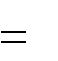 cədvəli21665536klaster ünvanlaşdıra bilir. Böyük həcmli disklər üçün klasterin   ölçüsüolduqca iri olur. Çünki sərt diskin informasiya tutumu 150 Qbayta çata bilir. Məsələn, 40Qbayt həcmi olan diskdə klasterin ölçüsü 640 Kbayt (40 Qbayt / 65536 = 655360 bayt = 640 Kbayt) təşkil edir.Fayl klasterlərin də tam sayında yerləşir. Məsələn, ―informatika‖ sözü yazılmış mətn faylı  11  bayt  həcmə  malik  olsa  da  150  Qbaytlıq  sərt  diskdə  640  Kbaytlıq  1  klasterdə yerləşir.  Bu  o  deməkdir  ki,  böyük  tutumlu  sərt  diskə  kiçik  həcmli  faylların  yazılması yaddaşdan  pis  istifadə  edilməsi  ilə  nəticələnir.  Bu  problemi  FAT32  cədvəlindən  istifadə etməklə qismən həll etmək mümkün olur. Çünki bu halda klaster 8 sektoru birləşdirir ki, bu  da  cəmi  4  Kbayt  həcmə  malik  olur.  İnformasiyanın  etibarlı  saxlanması  üçün  FAT cədvəli 2 nüsxədə yaradılır. Windows  ƏS-də FAT16 cədvəlini FAT32-yə çevirən xüsusi xidməti proqram vardır.Disklərin defraqmentləşdirilməsi. Faylların sərt diskə yazılıb-pozulmasi ilə bağlı olaraq zaman keçdikcə fraqmentləşmə144 artır. Faylların fraqmentləşməsi kompüterin sürə- tinə mənfi təsir edir. Çünki maqnit başlıq fraqment axtarışına get-gedə daha çox vaxt sərf edir. Nəticədə sərt disk vaxtından əvvəl sıradan çıxır. Buna görə də dövrü olaraq disklərin defraqmentləşdirilməsi məsləhət görülür. Defraqmentləşdirmə zamanı faylın fraqmentləri ardıcıl klasterlərə yazılır. Dickin defraqmentləşdirilməsi proqramını işə buraxmaq üçün Baş Menyüdən Standartlar-Xidmətedicilər-Diskin defraqmentləşdirilməsi əmrini vermək lazımdır. Dialoq panelindən disk seçilməli, sonra OK verilməlidir. Məlumat düyməsini basmaqla işin gedişini izləmək olar.Əməliyyat sisteminin funksiyalarıƏməliyyat sistemi kompüterin ayrı-ayrı qurğularının, həmçinin qurğularla tətbiqi proqramların qarşılıqlı fəaliyyətini təmin edən proqram vasitələri  kompleksidir.Müasir əməliyyat sistemləri aşağıdakiları təmin  edir:144 Faylın fraqmentlərinin bir-birindən aralı yerləşən klasterlərə səpələnməsiproqramların icrasının idarə edilməsi; yaddaşın idarə edilməsi;giriş-çıxışın idarə edilməsi; fayl sisteminin idarə edilməsi; kəsilmələrin emalı;kompüterin aparat qurğularının idarə edilməsi;istifadəçilər və proqramlarla qarılıqlı fəaliyyət (ƏS-nin istifadəçi interfeysi); çoxməsələli rejim;çoxistifadəçili rejim;ƏS-in kompüterə yüklənməsiƏS-in komponentlərinin qoşulub-açılması; ƏS parametrlərinin sazlanması;Kompüter cərəyana qoşularkən ƏS-in  yüklənməsi;Kompüter qurğularının cari konfiqurasiyasının avtomatik  təyini;Kompüterin qurğularının və ƏS-in funksional altsistemlərinin testləşdirilməsi və mümkün pozuntuların düzəldilməsi;Kompüter resurslarının145 proqramlar arasında paylanması; Kompüterin təhlükəsiz işləməsi146;Bir neçə proqram və ya istifadəçi tərəfindən birgə istifadə edilən verilənlərin düzgünlüyünün təmin edilməsi.Proqramların icrasının və yaddaşın idarə edilməsi ƏS-in əsas  funksiyasıdır.Çoxməsələli rejimdə ƏS aşağıdakılara imkan verməlidir: Bir neçə proqramın paralel147  icrası;Tapşırıqların148  icra növbəliliyinin yaradılması;Prosessor və yaddaş resurslarının proqramlar arasında bölünməsi və xarici qurğulara müraciət ardıcıllığının təmin edilməsi.145  operativ yaddaşın, prosessorun vaxtının, xarici yaddaşın, periferiya qurğularının və  s.146 bir istifadəçi və ya proqram tərəfindən istifadə edilən yaddaşın digər istifadəçi və ya proqram müda- xiləsindən qorunması147  psevdoparalel148  daha doğrusu, proqramlarınÇoxistifadəçili rejim verilənlərlə bir-neçə istifadəçinin paralel işləməsini nəzərdə tutur. Odur ki, ƏS bu rejimdə əlavə olaraq aşğıdakılara da imkan  verməlidir:Prosessor və yaddaş resurslarının və xarici qurğulara müraciət ardıcıllığının istifadəçilərin prioriteti üzrə bölünməsinin təmin  edilməsi;Bir istifadəçinin verilənlərinə başqa istifadəçinin müdaxilə etməsinə imkan verilməməsi.Vaxt bölgüsü rejimi vaxt kvantları ilə işləməyi nəzərdə tutur. Belə ki, bu rejimdə çoxsaylı proqram və istifadəçilərə öz prioritetlərinə uyğun ardıcıllıqla imkan yaradılır və onlara yalnız bir kvantlıq xidmət göstərilir. Növbəti kvantda yarımçıq qalan məsələlər həll edilir.ƏS-in təkamülü. İlk zamanlar bir neçə firma tərəfindən hazırlanmış müxtəlif ƏS variantları mövcud olmuşdur. 1970-ci illərin ortalarında bir sıra səbəblər üzündən kompüterlərin əksəriyyətində İBM firmasının Disk Əməliyyat Sistemi (DOS) istifadə edilməyə başladı. İBM həm də fərdi kompüterin ilk  istehsalçısıdır.Sonra DOS əsasında Microsoft firması MS DOS əməliyyat sistemini yaratdı. Sonra MS DOS üzərində Norton Kommander adlı proqram örtüyü yaradıldı. Bu, istifadəçi interfeysini xeyli əyaniləşdirdi və işin etibarlılığını yüksəltdi. Əməliyyat sistemlərinin müasir versiyalarında istifadəçi interfeysi ƏS-in bilavasitə tərkib hissəsidir. Makintosh maşınlarındakı istifadəçi interfeysi daha uğurlu oldu. Sonra bu interfeys Windows ƏS-də də istifadə edildi. Sonra ƏS-in inkişafı yeni xidmətlərin daxil  edilməsi  istiqamətində getdi. Məsələn, Windows ƏS-də çap dispetçeri yaradıldı ki, bu da mətn və qrafik informasiyanın çapa çıxarılması funksiyasını öz üzərinə götürdü. Yəni çap  avtonomlaşdı.Müasir ƏS-lər virtual maşın konsepsiyasına  əsaslanır.Virtual maşın dedikdə, xarakteristikaları yaxşılaşdırılmış operativ yaddaşı149 və müxtəlif proqramların verilənləri üçün mütləq təhlükəsizlik təmin edən hüdudsuz sayda xarici qurğuları olan mücərrəd maşın nəzərdə tutulur. Tətbiqi sistemlər məhz belə ideal virtual maşına istinad edir. Bu halda ƏS-in vəzifəsi real kompüterin işini elə təşkil etməkdən ibarət olur ki, tətbiqi proqram nöqteyi-nəzərindən o, virtual maşın kimi görünsün. ƏS vasitələrinin köməyi ilə virtual maşın reallaşdırılmasına virtual maşının emulyasiyası deyilir.149  virtual yaddaşıHesablayıcı şəbəkələrin meydana çıxması yeni tip məsələlər yaratdı. Fərdi kompüterlər arasında şəbəkə rabitəsini təmin edən şəbəkə örtükləri150 istifadəyə verildi. Şəbəkə funksiyalarının daxil edilməsi ƏS-in inkişafında mühüm rol oynadı. Windows NT və UNIX belə yarandı. Bu əməliyyat sistemləri həm ayrıca kompüterin, həm də şəbəkənin fəaliyyətini təmin edir. Şəbəkə ƏS-ləri şəbəkədəki bütün kompüterlərin fayl fəzalarını vahid fayl fəzası kimi istifadə edir. Yəni, istifadəçi öz kompüterində nə edə bilirsə, onu şəbəkədə də edə bilir. Şəbəkə ƏS-ləri çoxistifadəçili sistemlər olduğundan, hansı proqramın hansı kompüterdən işə buraxıldığını, fayl sistemindən açılmış fayldan kimin iştifadə etdiyini izləmək lazım gəlir. Bu zaman ƏS həmin istifadəçinin açılmış fayla müraciət hüququnun olub-olmadığını yoxlayır və istifadəçi prioritetini nəzərə  alır.Əməliyyat sisteminin fəaliyyəti.Müasir kompüterlərdə ƏS-in funksiyalarının bir hissəsi sabit yaddaşda saxlanan proqramlarda reallaşdırılmışdır. Bu proqramlar giriş-çıxış baza sistemi (BİOS) adlanır. Kompüter cərəyana qoşulan kimi ilkin yüklənmə proqramı icra edilir. Bu, kompüterin qurğularını yoxlayan diaqnostika proqramlarını qoşur. Bundan sonra ƏS operativ yaddaşa yüklənir. Sonra isə ƏS-in nüvəsi – baş idarəedici proqram151 işə başlayır. Utilitlər lazım gəldikdə yüklənir və işləri başa çatan kimi operativ yaddaşdan silinir. ƏS- in nüvəsi ətraf mühitdən152 daxil olan əmri təhlil edib müvafiq proqramı  yaddaşda axtarır, tapırsa işə qoşur, tapmırsa, bu barədə məlumat verir. Dispetçer MS DOS-da command.com, Windows-da win.com adlanır.Proqramların icrasının idarə edilməsi.İlk zamanlar kompüterdə yalnız bir proqram işləyirdi və o, operativ yaddaşın sıfır nömrəli yuvasından başlayaraq yerləşdirilirdi. Operativ yaddaşa bir neçə proqramın yerləşdirilməsi halında proqramın icrasından sonra onun yaddaşda ünvanı dəyişə bilir. Bu hal verilənlərin yerləşməsində də özünü göstərir. Buna görə də nisbi ünvan anlayışın- dan istifadə edilir. Yəni, proqramın ilk ünvanı nə qədər sürüşürsə, həmin rəqəm qalan ünvanların üzərinə əlavə edilir.150  məsələn, Novell firmasının NetWare sistemi151  və ya kommander, və ya dispetçer, və ya ƏS-in  monitoru152  klaviaturadan, mışdan və s.Müasir kompüterlərdə çoxsaylı proqram mərtəbələri mövcuddur ki, bunların da ən yüksək mərtəbəsində ƏS durur. Müxtəlif proqramlar qarşılıqlı fəaliyyət  göstərə  bilir. Daha doğrusu, bir proqram işləyərkən başqa proqramı işə qoşa bilir və özü başqa proqram vasitəsilə işə qoşula bilir. Başqa proqram vasitəsilə işə qoşularkən həmin proqram özünü alt proqram kimi aparır. Yəni, bu proqramın aldığı nəticələr hökmən onu işə qoşan proqram tərəfindən istifadə edilir. Bu o deməkdir ki, hər bir proqramın icrası müəyyən proqramlar əhatəsində baş tutur. Bütün bunlar isə ƏS tərəfindən idarə  olunur.Yaddaşın idarə edilməsi.Kompüterdə çoxlu proqram işlədikdə, hansı proqramın operativ yaddaşın harasında yerləşdiyini izləmək çox vacibdir. Bu, ƏS-in yaddaşın idarə edilməsi funksiyası adlanır. ƏS yaddaşın boş hissəsini dolu hissəsindən ayırmağı bacarır. Yeni proqram işə buraxılarkən ƏS yaddaşı idarə edən utilitdən boş sahə olub-olmadığını öyrənir və bu proqram üçün lazım olan yaddaş sahəsini ayırmağı tələb edir. Utilit yaddaşda boş sahə axtarır, tapan kimi tələb olunan ölçüdə yer olub-olmadığını araşdırır, varsa, yer ayırır. Bəzən işləyən proqram ƏS-dən əlavə yaddaş sahəsi tələb edir ki, dinamik verilənlər deyilən aralıq nəticələri yerləşdirsin. Bu iş də yaddaşı idarə edən utilitin vəzifəsidir. Dinamik verilənlərə ehtiyac qalmadıqda onlar silinir. Yaddaşı idarə edən utilit həmçinin tutulmuş sahəni başqa proqramlardan qoruyur. Yaxşı məlum olan Əs-lərin hamısında operativ yaddaşın məntiqi modelindən istifadə edilir ki, buna da virtual yaddaş deyilir. Virtual yaddaş – ƏS-in istifadəçilər və proqramlar üçün yaratdığı ideal kompüterin yaddaşıdır. Virtual yaddaş vinçesterdə yaradılır. Yəni, bu və ya digər proqrama operativ yaddaşda yer çatmadıqda vinçesterin müəyyən hissəsi virtual yaddaş adı ilə müvəqqəti istifadəyə cəlb edilir. Cəlbetmə işi xüsusi keş yaddaşda həyata  keçirilir.Fayl sisteminin idarə edilməsi.Proqramların xarici yaddaşda yerləşən verilənlərə müraciət etməsini təşkil etmək üçün ƏS mürəkkəb fayl sistemindən istifadə edir. Fayl dedikdə, xarici yaddaşda vahid məntiqi obyekt şəklində saxlanan və müəyyən proqramlar üçün lazım olan verilənlər yığımı153  nəzərdə tutulur. ƏS üçün fayl elə bir struktur vahididir ki, proqram  istifadəçilərionun üzərində yaratmaq, ləğv etmək, operativ yaddaşa oxumaq, dəyişdirilmiş verilənləri yenidən yazmaq, simvol adlı fayllara müraciət etmək,digər istifadəçilərin fayllarına müraciət etmək, öz fayllarına müraciət etməyi idarə etmək, pozulma hallarında faylları bərpa etmək  kimi tipik əməliyyatlar apara  bilir.Fayl sistemi kompüterdə saxlanan disk—kataloq—fayl iyerarxiyasına malik verilən modelidır. Fayl fiziki diskdə saxlansa da, fiziki disk məntiqi disklərə bölündüyündən, faktiki olaraq məntiqi diskdə yerləşir. Hər bir diskdə yerləşən faylların siyahısı154 olur. Fiziki diskin məntiqi disklərə bölünməsi disklərə və kataloqlara da fayl kimi baxmağa imkan verir. Beləliklə, fayl sistemi dedikdə 3 səviyyəli fayllar iyerarxiyası nəzərdə tutulur. Fayl məntiqi vahid olsa da fiziki cəhətdən müxtəlif saylı fraqmentlər şəklində saxlana bilir. Bir fayla aid fraqmentlər eyni adla saxlanır və  həmin  ada  əsasən FAT xüsusi cədvəli (FAT –File Allocation Table) vasitəsilə müəyyən edilir. FAT cədvəlində, həmçinin fayla icazəsiz müdaxilə edilməsinin qarşısını almaq üçün əlavə əlamətlər də saxlanır. Fayla çoxsaylı müraciət səviyyələri  mövcuddur:kataloqdan heç nə oxumaq mümkün olmur;faylın və sahibinin adını oxumaq və sahibinə müraciət etmək mümkün olur; faylı işə qoşmaq mümkün olsa da üzünü köçürmək mümkün  olmur;faylın məzmunu ilə tanış olmaq mümkün olsa da, onu dəyişmək mümkün olmur; faylın məzmununu yalnız sona əlavəetmə şəklində dəyişmək  mümkündür;fayl üzərində istənilən iş aparmaq mümkün olsa da başqa istifadəçilərin müraciət etmək statusunu dəyişmək mümkün olmur;fayl üzərində istənilən iş aparmaq mümkündür.Kəsilmələrin idarə edilməsi.Kəsilmələr kompüterdə hesablama prosesinin idarə edilməsinin vacib elementidir. Çünki kəsilmələr kompüterin müxtəlif qurğularının sərbəst paralel işləməsi vasitəsidir. Məsələn, klaviaturadan daxiletmə zamanı müvafiq qurğu prosessora kəsilmə barədə siqnal göndərir. Səhv hesablama, məsələn, sıfra bölmə zamanı, qurğu imtinası zamanı da kəsilmə baş verir. Prosessor növbəti əmri icra etməzdən əvvəl kəsilmə siqnalının olub- olmadığını  yoxlayır.  Varsa,  onu  işləyir,  sonra  növbəti  əmrə  keçir.  Kəsilmə  sorğuları154 direktoriyamaskalanmış və maskalanmamış olur. Maskalanmamış sorğular prosessora ayrıca xətlə verilir. Məsələn, elektrik cərəyanı şəbəkəsindən daxil olan sorğu maskalanmamış sorğu- dur. Bu sorğular yüksək prioritetə malikdir. Cərəyanda baş verən dəyişiklik informasiya itkisinə səbəb ola bildiyindən, xüsusi qəza halları üçün nəzərdə tutulan  tutum filtrləri vardır ki, bu da informasiya itkisi təhlükəsini xeyli azaldır. Maskalanmış sorğular xarici qurğulardan daxil olur və növbədənkənar əməliyyat icrasına icazə istəyir. Prosessor cari işi yarımçıq qoyub həmin əməlin icrasına keçir və sonra yarımçıq qalmış iş davam etdirilir.Qrafik interfeysli əməliyyat sistemləriUNİX Əməliyyat sistemiUNİX digər sistemlərdən müsbət mənada fərqlənən ƏS-dir. Bunun təməlində proses konsepsiyası dayanır. Proses dedikdə, işə buraxılmış proqramın155 ixtiyari nüsxəsi nəzərdə tutulur. UNİX baxımından, hər bir proses öz virtual kompüterində icra edilən və öz virtual yaddaşından istifadə edən proqramdan ibarətdir. Bir proses digər prosesi işə qoşa bilir. Bu halda hansı prosesin hansı kompüterdə getməsi vacib deyil. UNİX-də proseslərarası informasiya mübadiləsi üçün paralel hesablamaları sinxronlaşdıran siqnal- lar, semoforlar, proseslərarası kanallar, ötürmə növbələri, paylanmış yaddaş kimi geniş imkanlar mövcuddur. Siqnallar proseslər mühitində kəsilmələr rolunu oynayır. Semofor prosesdaxili dayanma və davametmə işini icra edir. Proseslərarası kanallar proseslər arasında informasiya mübadiləsini reallaşdırır. Bir prosesin nəticələri kanala yazılır ki,digər proses onu kanaldan oxusun. Lakin bu zaman kənar proseslər həmin  kanala müdaxilə edə bilmirlər. Proseslərarası kanaldan fərqli olaraq, ötürmə növbələri bütün proseslər üçün açıqdır. Paylanmış yaddaş iki prosesin yaddaşdan şərikli istifadəsi imkanıdır. Yəni, eyni verilən paralel olaraq hər iki prosesdə istifadə  edilir.UNİX nüvədən (Kernel), əmr interpretatorundan (Shell) və xidməti proqramlardan (utilitlərdən) ibarətdir. UNİX  utilitləri 5 qrupa  bölünür:Fayl sistemini idarə edən utilitlər; Prosesləri idarə edən utilitlər; Kommunikasiyaları idarə edən utilitlər;155  UNİX-də proqram dedikdə, sadəcə, kompilyasiya edilmiş proqram faylı nəzərdə  tutulur.Xidməti proqramlar kitabxanası; Proqramlaşdırma mühiti.Nüvə 4 hissədən ibarətdir:Yaddaşı idarə edən;Fayl sistemini idarə edən; Sistem resurslarını yerləşdirən; Müdaxilə hüququ verən hissə.Nüvə hesablayıcı şəbəkənin quruluşunu təsvir edən sorğu cədvəlləri əsasında  işləyir.Windows Əməliyyat sistemiBu ƏS-i də Microsoft firması İBM PC fərdi kompüterləri üçün işləyib hazırlamışdır. Windows  MS DOS-a nisbətən daha geniş imkanlara  malikdir və istifadəçilər üçün daha rahatdır. Bu, Apple firmasının maşınlarını yaradanlar tərəfindən düşünülmüş prinsiplərə əsaslanır. Faktiki  olaraq  Windows  fərdi  kompüterlər  üçün qrafik  standarta  çevrilmişdir. Windows  MS  DOS-dan  köklü  fərqlənən  prinsiplərə  əsaslanır.  MS  DOS  peşəkar  üçün idisə,  Windows  peşəkar  olmayan  üçündür.  Windows-un  əsas  fərqləndirici  cəhəti  cari momentdə  işləyən  proqramların  və  ƏS-in  monitor  ekranında  ―pəncərə‖  adlanan  xüsusi qrafik obyekt kimi təsviridir. Bu o  deməkdir ki,  Windows  çoxməsələli sistemdir. Lakin burada da hər bir vaxt momentində yalnız bir proqram işləyir. Bununla yanaşı, operativ yaddaşda  olan  bir  proqramdan  digərinə  keçmək  üçün  ―pəncərə‖ni  dəyişmək  kifayətdir. Windows-un əsas üstünlüyü münasib istifadəçi interfeysidir. Burada əmri  MS DOS-dakı kimi mətni sətr şəklində verməyə ehtiyac yoxdur. Lazımi element mışla seçilir. Kompü- terin  interfeysin  dizaynı  baxımından  fərdiləşdirilməsi  imkanı  da  Windows-un  vacib üstünlüklərindəndir.   Windows-da   işçi   stol   konsepsiyası   mühüm  rol   oynayır.   Çünki istifadəçi işçi stolun məzmununu özü tərtib edə bilir. İstifadəçi proqramlarla yazı masası üzərindəki  sənədlərlə  işlədiyi  kimi  işləyir.  Windows-un  çox  mühüm xüsusiyyətlərindən biri də işin çoxvariantlı təşkili imkanıdır. Kimə necə münasibdir, elə işləyir. Tez-tez rast gələn  əməliyyatlar  piktoqrafik  menyüdə  əyaniləşdirilmişdir.  Tipik  əməliyyatlardan  biriAlt, Shift, Ctrl kimi registr dəyişən düymələrlə digər düymələrin kombinasiyasından156istifadə edilməsidir.156  isti düymələrdənWindows – inteqrasiya edilmiş sistemdir. Buraya xüsusi təyinatlı proqramlar:  mətn və qrafik redaktorlar, sazlama proqramları, çap proqramları və s. daxildir. Windows-da hazırlanan bir sənədin müxtəlif hissələri müxtəlif proqram əlavələrinin köməyi ilə yerinə yetirilə bilir. Məsələn, Word mətn redaktorunda hazırlanmış mətnə Paintbrush qrafik redaktorunda hazırlanmış şəkli obyekt formasında daxil etmək mümkündür. Şəkildə dəyişiklik etmək üçün onun üzərində mışın sol düyməsinin ikiqat sıxılması  kifayətdir.Windows sistemi həqiqətən çoxməsələli ƏS deyildir. Burada bəzi sistem cədvəlləri bütün icra edilən məsələlər üçün ümumidir. Bu, eyni zamanda bir neçə proqramın paralel icrasına imkan vermir. Windows çoxlu cari informasiyanı operativ yaddaşda saxladığın- dan, kompüteri lazımi qaydada söndürmək tələb olunur. Windows 32 mərtəbəli ƏS-dir. Windows-da müxtəlif proqramların əlaqələndirilməsi üçün mübadilə buferi (Clipboard) vardır.Windows qrafik interfeysiHal-hazırda bütün fərdi kompüterlər qrafik interfeysli əməliyyat sistemləri ilə işləyir. Qrafik interfeys insanla maşın dialoqunu pəncərədə menyü və idarəetmə elementlərindən istifadə etməklə təşkil etməyə imkan verir.Mışla iş. Qrafik interfeyslə işləmək üçün mışdan və digər koordinatlı daxiletmə qurğularından istifadə edilir. Mışla iş sol və sağ düymələrlə işləməyi və mışı hərəkət etdirməyi nəzərdə tutur. Sol düymə daxiletmə, sağ düymə əlavə imkanlar üçündür.İşçi stol. Ekranın əsas hissəsini işçi stol tutur. İşçi stolda nişanlar və yarlıklar yerləşir. Yarlıkın aşağı sol küncündə ox işarəsi olur. Nişan və yarlıklar fayllara cəld müraciəti mümkün edir. Nişanlar işçi stolda Windows qurulduqdan sonra görünür. Ekranın sol hissəsində adətən Mənim kompüterim (Мой компьютер), Şəbəkə əhatəsi (Сетевое окружение), Səbət (Корзина) və Mənim sənədlərim (Мои документы) nişanları yerləşir.Disklərə, printerə, tez-tez istifadə edilən sənədlərə cəld müraciət etmək üçün işçi stolda yarlıklar yaratmaq məqsədəuyğundur. Yarlık nişandan onunla fərqlənir ki, o, faktiki olaraq işçi stolda yerləşməyən, başqa qovluqda yerləşən obyekti göstərir. Yarlıkdakı ox göstərir ki, yarlık obyektin özünü deyil, ona iqtibası ifadə edir. Obyektin nişanını işçi stola sürüməklə həmin obyektin yarlıkı yaradılır.Məsələ paneli. Ekranın aşağısında məsələ paneli yerləşir. Məsələ panelinin sol ucunda Start (Пуск) düyməsi, bundan sağda isə açılmış pəncərələrin düymələri, indikatorlar və saat yerləşir.Start düyməsi baş menyünü açmağa imkan verir. Baş menyüdən kompüterin bütün resurslarına müraciət mümkündür.Windows çoxməsələli əməliyyat sistemidir. Eyni zamanda bir neçə proqram əlavəsi ilə işləməyə imkan verir. İşə buraxılmış hər bir proqram əlavəsinin məsələ panelində düyməsi yaranır. Proqramdan-proqrama keçmək üçün məsələ  panelindəki düyməni basmaq kifayətdir. İş gedən pəncərənin düyməsi batıq görünür.Məsələ panelinin sağ ucunda saat yerləşir. Saatdan solda sistemin vəziyyət indikatorları yerləşir. Məsələn, Az indikatoru göstərir ki, klaviaturanın Azərbaycan hərfləri qoşulmuşdur.Pəncərələr. Windows qrafik interfeysinin vacib elementlərindən biri də pəncərədir.Pəncərələr 2 qrupa bölünür: proqram əlavələrinin pəncərələri və sənədlərin pəncərələri.Proqram əlavələrinin pəncərələri. Bu pəncərələrdə ya işə buraxılmış proqramın icrası öz əksini tapır, ya da qovluğun məzmunu əks etdirilir. Bu pəncərəni açmaq müvafiq proqram əlavəsini işə qoşmaq, bağlamaq isə proqramın işini dayandırmaq deməkdir. Proqram əlavələrinin pəncərələrini işçi stolun istənilən yerinə çəkmək, bütün ekran boyda açmaq və bağlayıb məsələ panelinin bir düyməsinə çevirmək olar.Proqram əlavələrinin pəncərələrinin əsas elementləri aşağıdakılardır:işçi oblast: pəncərənin daxili hissəsidir, ya bir-birinin içindəki qovluqları, ya da sənəd pəncərələrini özündə əks etdirir;sərhədlər: pəncərəni 4 tərəfdən əhatə edən çərçivə;sərlövhə: pəncərənin yuxarı sərhədinin bilavasitə altındakı sətir, pəncərənin adını göstərir;sistem menyüsünün nişanı: sərlövhə sətrinin sol ucundakı düymə, menyü açır;üfqi menyü sətri: sərlövhənin altındakı sətr, menyü bəndlərini saxlayır;alətlər paneli: menyü sətrinin altında yerləşir, düymələr yığımıdır, müəyyən əmrlərə cəld müraciət etmək üçündür;pəncərəni bükmək, açmaq, bərpa etmək, bağlamaq düymələri pəncərənin sağ yuxarı küncündə yerləşir.Sənədlərin  pəncərələri.  Sənəd  pəncərəsi  sənədlərlə  işləmək  üçündür  və  proqram əlavələrinin   pəncərəsi   daxilində   ―yaşayır‖.   Proqram   əlavələrinin   pəncərəsində   olan düymələr eyni ilə sənəd pəncərəsində də vardır. Sənəd pəncərəsi aktiv və passiv ola bilir. Aktiv pəncərənin sərlövhəsi göy, passivinki boz olur.Menyü. Qrafik interfeysin əsas elementlərindən biri də menyüdür. Menyü tematik cəhətdən qruplaşdırılmış əmrlərin siyahısından ibarətdir. İstənilən əmri seçmək mümkündür. Menyü əmrindən sonra 3 nöqtə varsa, dialoq paneli açılır ki, bu da əlavə informasiya almağa imkan verir.Dialoq paneli. Dialoq paneli cürbəcür elementlərdən təşkil oluna biləndir. Dialoq panelinin imkanlarına fayl axtarışı timsalında baxaq.İçliklər. Dialoq panelindəki boş sətirlərə içlik deyilir.Əmr düymələri. İcra ediləcək əmr düymənin üstündə yazılıb.Mətn sahələri. Buna bəzən redaktə sahəsi də deyilir. Müəyyən mətni daxil etməyə imkan verir.Siyahılar. Müəyyən saylı kəmiyyətlərin seçilməsinə imkan verir. Açılan siyahılar sağ ucunda aşağıya yönəlmiş ox (üçbucaq) olan içlik və ya mətn sahəsidir.Dəyişdirici açarlar. Bunlar bir-birini inkar edən iki variantdan birini seçməyə imkan verir. Kiçik ağ dairənin içində nöqtə varsa, həmin əmr qoşulmuşdur, yoxdursa, qoşulmamışdır.Bayraqlar. Bu, hər hansı bir parametrə müəyyən qiymət vermək üçündür. Bayraq quş qoymaq kimi işləyir.Sayğaclar. Sayğaclar bir cüt üçbucaq (ox) şəklindədir, parametri artırıb-azaltmaq üçündür. Məsələn, səhifənin solundan boş buraxılan sahəni artırıb-azaldan üçbucaqlar.Sürünkəclər. Bunlar müəyyən parametrin (məsələn, səsin) sürüşən qaydada dəyiş- dirilməsi üçündür.Aidi (kontekst) menyü. Windows əməliyyat sistemində istifadə edilən obyekt-istinad yanaşması disklərə, qovluqlara və fayllara obyekt kimi baxmağa imkan verir. Obyektlər müəyyən xassələrə malikdir və onların üzərində müəyyən əməliyyatlar aparmaq mümkün- dür.Məsələn, sənədlər157 müəyyən həcmə malik olur, onların üzünü köçürmək, yerini və adını dəyişmək mümkündür. Pəncərənin ölçüsü var və bu ölçünü dəyişmək olar.Hər bir obyektin özünəməxsus konkret xassələri olsa da və bunların üzərində fərqli əməliyyatlar icra edilsə də obyektlərlə iş texnologiyasının interfeysi universaldır. Obyektlərin xassələri və bu xassələr üzərində aparılması mümkün olan əməllər barədə informasiya almaq üçün aidi menyüdən istifadə edilir. Aidi menyü mışın sağ düyməsi ilə açılır.6.4. Windows 7??????İnformasiya təhlükəsizliyiKompüter viruslarıKompüter  viruslarının  tipləri.  İlk  kompüter  virusları  epidemiyası  1986-cı  ildə  baş vermişdir.  O  zaman  Brain  virusu  ilk  kütləvi  fərdi  kompüterlərin  disketlərini  ―yoluxdur- muşdu‖. Hal-hazırda kompüter şəbəkələri ilə yayılan və müxtəlif əməliyyat sistemləri ilə işləyən kompüterləri yoluxduran 10 minlərlə virus məlumdur.Kompüter virusunun əsas xassəsi çoxalmaq (özünü nüsxələşdirmək) qabiliyyəti və fayla, disklərin yükləyici sektorlarına və sənədlərə özünü yazarkən istifadəçinin sezə bilməməsidir.Kompüter yoluxduqdan sonra virus aktivləşib kompüteri arzuolunmaz işlər görməyə sövq edir. Virusun aktivləşməsi müxtəlif hadisələrlə, məsələn, müəyyən tarixin, həftənin gününün, proqramın işə buraxılmasının, sənədin açılmasının başlanğıcı ilə bağlı ola biləndir. Aktivləşən virus proqramı və veriləni məhv edə bilir.Fayl virusları, yükləyici viruslar, makroviruslar və şəbəkə virusları vardır ki, bunlar da təhlükəsiz, təhlükəli və çox təhlükəli növlərə bölünür.Fayl virusları. Fayl virusları icra edilən fayllara (proqramlara) müxtəlif üsullarla daxil olaraq aktivləşirlər. Yoluxmuş proqram işə buraxıldıqdan sonra virus operativ yaddaşa düşərək digər faylları da yoluxdurur. Lakin fayl virusları verilənlər fayllarını (məsələn, şəkil və səs fayllarını) yoluxdura bilmir.Fayl viruslarından profilaktik müdafiənin yolu şübhəli mənbələrdən daxil olan fayllardan istifadə etməmək və antivirus proqramı ilə yoxlama aparmaqdır.157 Proqram əlavəsinin köməyi ilə emal edilən istənilən fayl sənəd adlanır.Yükləyici viruslar. Bu virus özünü diskin yükləyici sektoruna yazır. Yoluxmuş diskdən əməliyyat sistemi operqtiv yaddaşa yükləndikdən sonra virus operativ yaddaşa düşür və bundan sonra o, özünü fayl virusu kimi apararaq çoxalmağa və təhlükəli nəticələrə səbəb olmağa başlayır.Bu virusdan qorunmaq profilaktikası ƏS-i çevik diskdən yükləməməkdir.Makroviruslar. Bu viruslar Word sənədlərini və Excel kitablarını yoluxdurur. Makrovirus əslində sənədə yeridilmiş makrosdur158. Yoluxmuş sənəd proqram əlavəsini yoluxdurduğundan, başqa sənədlər də yoluxur. Ona görə də proqram əlavəsini bağlamaq lazımdır.Makrovirusdan qorunmaq profilaktikası virusun işə buraxılmasına imkan vermə- məkdir. Yoluxmuş sənədi Word və Excel tanıyıb xəbər verə bilir. Bu halda həmin sənədi işə buraxmaq məsləhət görülmür.Şəbəkə virusları. Kompüter şəbəkələri virus yayılmasının ən asan yoludur.İnternet-qurdlar  (worm)  –  poçt  göndərmələri  yazılmış  fayllara  düşür.  Bu,  hətta xəbərə baxış keçirdikdə də yoluxdura bilir. Bu virus müəyyən tarixdə aktivləşərək böyük fəsadlar törədə bilir. İnternet-qurdlar adətən ―troya atı‖ kimi işləyir, yəni başqa virusları daşıyır.  Bu  viruslar  istifadəçi  identifikatorunu  və  parolu  oğurlayır.  Bu  yolla  başqasının xərci ilə İnternetdən istifadə imkanı yaranır.Bu virusdan qorunmaq profilaktikası şübhəli poçt göndərmələrini açmamaqdır.JavaScript və ya VBScript dillərində yaradılmış aktiv elementlər (proqramlar) virusların xüsusi növüdür ki, bunlar da Web-səhifələrin yüklənməsi zamanı yoluxur.Antivirus proqramlarıKompüter virusları ilə ən yaxşı mübarizə vasitəsi antivirus proqramlarından istifadə edilməsidir. Bu proqramlar müxtəlif prinsiplərdə yaradıla bilir.Polifaqlar. Ən populyar və səmərəli antivirus proqramları polifaqlardır159. Polifaq-ların iş prinsipi faylların, disklərin yükləyici sektorlarının və operativ yaddaşın yoxlan- masına və onlarda polifaqa məlum olan və məlum olmayan virusun axtarılmasına əsaslanır. Məlum virusun axtarışı üçün maskadan istifadə edilir. Virus maskası dedikdə, konkret virus üçün tipik olan proqram kodundakı sabit sıra nəzərdə tutulur.158  makro əmrdir159  Kasperski Anti-Virus, Dr.WebMaska tapılan fayl yoluxmuş hesab edilir və onun müalicəsinə (təmizlənməsinə) başlanır. Yeni virusun axtarışı zamanı evristik skanerləmə alqoritmindən istifadə edilir. Yəni əmrlərin ardıcıllığı təhlil edilir. Əgər şübhəli əmr ardıcıllığı aşkar edilərsə, polifaq obyektin yoluxmuş olması ehtimalı barədə məlumat verir.Operativ yaddaşa yüklənmə məqamında faylların yoxlanmasını həyata keçirən poli- faq antivirus monitoru adlanır. Polifaqların üstünlüyü onların universallığı, nöqsanı viruslar barədə verilənlər bazasının kifayət qədər geniş olması ilə bağlı olaraq yaddaşda çox yer tutması və axtarışın yavaş getməsidir.Müfəttişlər. Müfəttişin160  iş prinsipi diskdəki fayllar üçün kontrol məbləğin hesablan-masına əsaslanır. Faylın uzunluğu, yaradıldığı tarix və son modifikasiya tarixi ilə yanaşı həmin kontrol məbləğ də antivirusun bazasında saxlanır. Fayl işə buraxılarkən müfəttiş- proqram həmin informasiyanın dəyişib-dəyişmədiyini yoxlayır. Dəyişiklik yoluxmanı göstərir.Müfəttiş yeni faylı yoxlaya bilmir.Bloklaşdırıcılar. Antivirus bloklaşdırıcıları ―virus təhlükəsi‖ situasiyasını161  istifadə- çiyə xəbər verən proqramlardır. Kompüterin BİOS-undakı bloklaşdırıcı daha geniş tətbiq edilir.  Bloklaşdırıcının  əsas  üstünlüyü  virusu  vaxtında  aşkarlayıb  qarşısını  almaqdan ibarətdir.Tətbiqi proqram təminatıTətbiqi proqram təminatını 2 qrupa bölürlər: 1) proqramlaşdırma sistemləri və 2) proqram əlavələri.Proqramlaşdırma sistemləri peşəkar proqramçılar üçündür, müxtəlif proqramlaşdırma dillərində proqramlar yazmağa imkan verir. Hal-hazırda vizual proqramlaşdırma sistemləri162 geniş tətbiq edilir.Proqram əlavələri müəyyən əməliyyat sisteminin idarəsi altında fəaliyyət göstərir. Məsələn, mətn redaktoru Word Windows əməliyyat sisteminin proqram əlavəsidir. Proqram əlavələri mətni, qrafik, ədədi, audio- və video-informasiyanı emal etməyə, həmçinin kompüter şəbəkələri ilə işləməyə imkan verir.160  məsələn, ADinf161 diskin yükləyici sektoruna yazma belə situasiyadır.Hər bir istifadəçi praktiki olaraq ümumi təyinatlı proqram əlavələri ilə işləməyə ehtiyac duyur. Buraya: mətn redaktoru, qrafik redaktor, elektron cədvəl, verilənlər bazasının idarəetmə sistemi (VBİS), həmçinin multimediya - təqdimatlar yaratmaq üçün olan əlavələr aiddir. Hal-hazırda geniş yayılmış ümumi təyinatlı proqram əlavələrindən biri Microsoft Offisse proqramıdır.Qlobal və lokal şəbəkələrin sürətli inkişafı ilə bağlı olaraq müxtəlif kommunikasiya proqramlarının əhəmiyyəti artır. Kommunikasiya proqramları artıq əməliyyat sistemlərinin tərkib elementinə çevrilmişdir.Xüsusi təyinatlı proqram əlavələri müxtəlif fəaliyyət sahələrində çalışan peşəkar istifadəçilər üçün nəzərdə tutulmuşdur. Buraya: kompüter qrafikası sistemləri, avtomat- laşdırılmış layihələşdirmə sistemləri (САПР163), mühasibat proqramları, kompüter lüğətləri, avtomatik tərcümə sistemləri və s. aiddir.İstifadəçilərin bir qismi öyrətmə proqramlarından istifadə etməklə öz təhsillərini artırırlar. Buraya: xarıcı dil proqramları, repetitor-proqramlar, müxtəlif fənnlər üzrə testlər aiddir.Lazer disklərindəki müxtəlif multimediya proqram əlavələri164  böyük əhəmiyyət kəsbedir.İstifadəçilərin   əksəriyyəti   kompüterlə   tanışlığa   kompüter   oyunları   ilə başlayır.Buraya: məntiqi oyunlar, strateji oyunlar, idman oyunları və s. aiddir.Antivirus proqramları da ayrıca bir qrup təşkil edir.Tətbiqi proqram təminatına nümunələrMətn redaktorları.6.7.1.1 Microsoft firmasının Word mətn redaktoruMətn redaktoru165 mətn hazırlayıb çap edən proqram  kompleksidir.  Ən geniş yayılmış mətn redaktoru Microsoft firmasının Word proqramıdır. Bu redaktor mətni klaviaturadan yığmağa, mətnin (və ya bir hissəsinin) üzünü və ya özünü bir yerdən başqa yerə köçürməyə, başqa redaktorlarla informasiya mübadiləsinə imkan  verir.Word – Mətn redaktorunun əsas anlayışları.163 Системы автоматизации проектных рещений164 ensiklopediyalar, soraq kitabları və s.Proqram pəncərəsinin əsas hissələri.Word-ün proqram pəncərəsinin ümumi görünüşü aşağıdakı kimidir (şəkil 1.).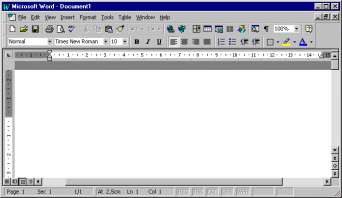 Title Bar (Заголовок- Başlıq Çubuğu166)Minimize (Свернуть – Minimum Kiçilt) düyməsiRestore (Свернуть в окно – Bərpa Et) düyməsiClose (Закрыть – Bağla) düyməsiControl Menu Box (Контроль меню – İdarəedici Menyü Qutusu)Menu Bar (Строка меню– Menyü Çubuğu)Standard Toolbar (Стандартная – Standart Alətlər Çubuğu)Formatting Toolbar (Форматирование – Formatlaşdırma Alətlər Çubuğu)Status Bar (Строка состояния – Vəziyyət Çubuğu)Horizontal Ruler (Горизонтальная Линейка – Üfqi Xətkeş)Vertical Ruler (Вертикальная Линейка – Şaquli Xətkeş)Scroll Bars (Полосы прокурутки– Sürüşdürmə Çubuqları)Sürüşdürmə düymələriMətn sahəsiŞəkil 1.	Proqram pəncərəsinin əsas hissələriMenyülər, əmrlər, qısayol düymələri və parametrlər.İxtiyari tətbiqi proqramla müəyyən işi görmək üçün uyğun əmrdən istifadə edilir. Eyni kateqoriyaya aid olan əmrlər müəyyən adla saxlanılır ki, bunların da hər birinə menyü deyilir. Menyü adları əks etdirilən sahəyə menyü sətri və ya menyü  çubuğu deyilir. Müxtəlif proqramlarda, o cümlədən Windowsla işləyən bütün proqramlarda menyülərdən və menyü əmrlərindən istifadə qaydası demək olar ki, eynidir.Word-də əməliyyatı menyüdən əmri seçməklə, alətlər çubuqlarındakı düymədən və ya qısa yol düymələrindən istifadə etməklə yerinə yetirmək olar.166  Buna sərlövhə sətri də deyilir. Çubuq əvəzinə bəzən panel, xətt və s. işlədilir.Hər hansı menyünü açmaq üçün Mouse-un göstəricisini  menyünün adının    üzərinə gətirib sol düyməni sıxmaq lazımdır;Menyülərin adlarında da hərflərdən birinin altından xətt çəkilir (məsələn, File (Файл – Fayl), Edit (Правка – Redaktə), Table (Таблица – Cədvəl) və s.). Lazım olan menyünü açmaq üçün klaviaturadakı [Alt] düyməsinin sıxılmış vəziyyətdə menyünün adındakı altından xətt çəkilmiş hərfə uyğun düyməni sıxmaq kifayətdir (məsələn, File (Файл – Fayl) menyüsünü açmaq üçün [Alt+F] düymələrini sıxmaq kifayətdir).Açılmış   menyüdə   əmrlərin   siyahısı   görünür.   Əmri   seçmək   üçün   Mouse-un göstəricisini əmrin adının üzərinə gətirib sol düyməni sıxmaq lazımdır;Menyü adlarında olduğu kimi əmrlərin adlarında da hər hansı bir hərfin altından xətt çəkilmiş olur (məsələn, New (Создать – Yeni), Paste (Вставить – Yapışdır), Save As (Сохранить как – Yeni Adla Yaddaşa Yaz) və s.). Menyüdəki əmri seçmək üçün əmrin adındakı altından xətt çəkilmiş hərfə uyğun düyməni sıxmaq kifayətdir. Məsələn, New (Создать – Yeni) əmrini seçmək üçün [N]  düyməsini sıxa bilərsiniz.Bəzi   menyü   əmrlərinin   adlarının  sağ  tərəfində   klaviatura  düymələrinin  adları göstərilir (məsələn, New (Создать – Yeni) əmrində Ctrl+N, Save (Сохранить – Yaddaşa yaz) əmrində Ctrl+S və s.). Bunlar qısayol düymələri (shortcut) adlandırılır. Menyünü açmaq üçün uyğun qısayol düymələrini sıxmaq kifayətdir;Bəzi  menyü  əmrlərinin  sol  tərəfində  kiçik  rəsmlər  (ikonlar  və  ya piktoqramlar) göstərilir. Bunlar alət düymələri adlanır. Belə əmri alət çubuqları (Toolbar) üzərindəki uyğun alət düyməsini sıxmaqla da çağırmaq olar;Menyülərdəki bəzi adlardan sonrakı ox işarəsi göstərilir ki, bunlar da alt  menyülərə malikdir. Məsələn, View (Вид – Görünüş) menyüsündəki Toolbars (Панели инструментов – Alətlər Çubuğu) alt menüdür. Alt menyünün adını seçdikdən sonra digər alt menyü və ya əmrlərin adlarından ibarət olan daha bir menyü açılır. Belə ierarxik quruluşa malik bir neçə alt menyü açıla bilər;Bəzən əmrin adlarından sonra "…" işarəsi göstərilir. Belə əmr seçiləndə dialoq pəncərəsi açılır. Dialoq pəncərələrində həmin əmrə uyğun müxtəlif parametrlər göstərilir.Məsələn, File (Файл – Fayl) menyüsündəki Page Setup (Параметры страницы – Səhifə Qur) əmri seçiləndə Page Setup (Параметры страницы – Səhifə Qur) dialoq pəncərəsi açılır (şəkil 2.).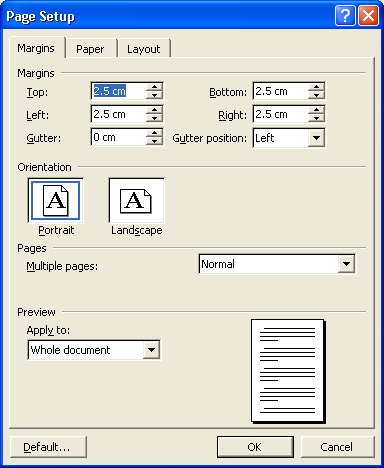 Şəkil 2.	Page Setup (Параметры страницы – Səhifə Qur) dialoq pəncərəsi Dialoq  pəncərəsindəki  Margins  (Поля  –  Sahələr),  Paper  Size  (Размер  бумаги    – Kağızın ölçüsü) və Layout (Источник бумаги – Kağızın mənbəyi) adları  səhifə başlığı, bu adların yazıldığı düymələr isə səhifə başlığı düymələri adlanır. Bir səhifədən digərinə keçmək üçün səhifə başlığı düyməsinin üzərində Mouse-un sol düyməsini sıxmaq lazımdır; Səhifələrdə parametrlər qrup şəklində yerləşir və hər bir qrupun adı olur. Bu adlarasahə adları deyilir (məsələn, Preview (Образец – Nümunə), Orientation  (Ориентация– İstiqamət). Sahələrdəki parametrlər müxtəlif formada seçilə və ya qeyd oluna bilər; Mətn daxil etmək üçün nəzərdə tutulan  sahələrə mətn qutuları167 deyilir.- işarəsi bayraqcıq, - işarəsi isə selektor (çevirici, açar) duyməsi adlanır. Selektor düymələrindən ancaq biri (), bayraqcıqların () isə bir neçəsi eyni zamanda aktiv ola bilər.Dialoq pəncərələrində əmr düymələri də olur. Bunlardan daha çox istifadə edilən OK və Cancel (Отмена – Ləğv Et) düymələridir. Parametrlər seçiləndən və ya daxil ediləndən sonra OK düyməsi sıxılanda onlar təsdiqlənir və dialoq pəncərəsi bağlanır.167 içliklərCancel (Отмена – Ləğv Et) düyməsini sıxdıqda isə seçdiyiniz və ya daxil etdiyiniz parametrlər təsdiqlənmədən (yerinə-yetirilmədən) dialoq pəncərəsi bağlanır.Xətkeşlər.Səhifələrin ölçüsünü, kağızın kənarlarından mətnə qədər olan məsafələri, sətrlərin uzunluğunu, sətrlərarası məsafələri, eləcə də simvolların, mətndə yerləşdirilmiş müxtəlif obyektlərin, rəsmlərin ölçüsünü gözəyarı təyin etmək üçün xətkeşlərdən istifadə edilir.Word-də iki tip xətkeşdən istifadə edilir: Horizontal Ruler (Горизонтальная Линейка– Üfqi Xətkeş) və Vertical Ruler (Вертикальная Линейка – Şaquli Xətkeş). Horizontal Ruler (Горизонтальная Линейка – Üfqi Xətkeş) hər an ekranda görünə bilər. Vertical Ruler (Вертикальная Линейка – Şaquli Xətkeş) isə yalnız səhifə rejimində ekranda görünür. Səhifə rejiminə keçmək üçün View (Вид – Görünüş) menyüsündən Print Layout (Разметка страницы – Səhifə Quruluşu) əmrini seçə bilərsiniz.Bəzi hallarda xətkeşlər ekranda görünməyə də bilər. Bu halda View (Вид – Görünüş) menyüsündən Ruler (Линейка – Xətkeş) əmrini seçmək (aktivləşdirmək) lazımdır. Bu əmr təkrar seçiləndə  xətkeşlər gizlədilir.Bəzən səhifə rejimində işləyərkən View (Вид – Görünüş) menyüsündən Ruler (Линейка – Xətkeş) əmrinin seçilməsinə baxmayaraq Vertical Ruler (Вертикальная Линейка – Şaquli Xətkeş) ekranda görünməyə bilər. Bu halda Tools (Сервис – Alətlər) menyüsündən Options (Параметры – Parametrlər) əmrini seçin. Açılacaq dialoq pəncərəsində View (Вид – Görünüş) səhifəsinin Print and Web Layout options (Параметры режима разметки и веб-документа – Çap və Web parametrlər) sahəsindəki Vertical ruler (Вертикальная Линейка – Şaquli xətkeş) parametrini aktivləşdirin.Xətkeşlər məsafəni müxtəlif vahidlərlə göstərə bilər. Ölçü vahidini dəyişmək üçün Tools (Сервис – Alətlər) menyüsündən Options (Параметры – Parametrlər) əmrini seçin. Açılan dialoq pəncərəsində General (Общие – Ümumi) səhifəsinə keçib Measurement units (Единицы измерения – Ölçü vahidləri) qutusundan lazım olan ölçü vahidini, məsələn, Centimeters (Сантиметры – Santimetrlər) seçin.Alətlər çubuqları.Word ilk dəfə açılanda ekranda yalnız Standard (Стандартная – Standart) və Formatting (Форматирование – Formatlaşdırma) alət çubuqları görünür. Standard (Стандартная  –  Standart)  alətlər  çubuğunda  tez-tez  istifadə  edilən  menyü    əmrləriniasanlıqla və cəld seçmək üçün istifadə edilən düymələr yerləşir. Formatting (Форматирование – Formatlaşdırma) çubuğunda isə mətni formatlaşdırarkən tez-tez istifadə edilən əməliyyatları asanlıqla yerinə-yetirməyə xidmət edən düymələr yerləşir.Word-də çoxlu sayda alət çubuqlarından istifadə edilir.Alətlər çubuğunu gizlətmək və ya ekrana gətirmək üçün müxtəlif yollardan istifadə edilə bilər.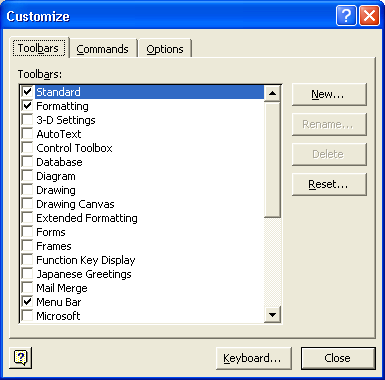 Şəkil 3.	Customize (Настройка – Xüsusiləşdir) dialoq pəncərəsinin Toolbars (Панелиинструментов – Alətlər Çubuqları) səhifəsi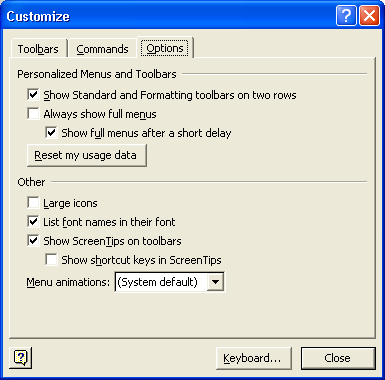 Şəkil 4.	Customize (Настройка – Tənzimləmə) dialoq pəncərəsinin Options(Параметры – Parametrlər) səhifəsi İstənilən  alətlər  çubuğu  və  ya  menyü  çubuğu  üzərində  Mouse-un  sağ    düyməsini sıxanda alətlər çubuqlarının adlarından ibarət dinamik menyü açılacaqdır. Bu adlardan hər hansı birini seçmək olar. View  (Вид  –  Görünüş)  menyüsündən  Toolbars  (Панели  инструментов  –       Alət Çubuqları) əmri ilə açılan pəncərədəki siyahıdan lazım olan alət çubuğunun adını seçmək olar və i. a.Status Bar.Word – ün proqram pəncərəsinin aşağı hissəsində Status Bar (Строка состояния – Vəziyyət Çubuğu) yerləşir. Vəziyyət çubuğu üzərində sahələrdə müəyyən məlumatlar (şəkil 3.) əks etdirilir. Bu sahələrdə əsasən kursorun səhifədəki vəziyyəti haqqında məlumat verilir.Vəziyyət çubuğunun ekranda görünməsi üçün Tools (Сервис – Alətlər) menyüsündən Options (Параметры – Parametrlər) əmrini seçib açılan dialoq pəncərəsində View (Вид – Görünüş) səhifəsinin Show (Показывать – Göstər) sahəsindəki Status Bar (Строку состояния – Vəziyyət Çubuğu) parametrini aktivləşdirin.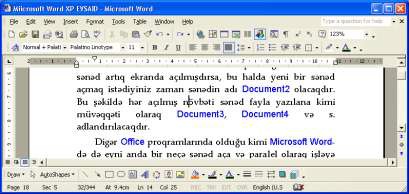 Şəkil 5.	Status Bar (Строка состояния – Vəziyyət Çubuğu)Sənədlər.Word-də yaradılmış hər bir fayl document (документ- sənəd) adlanır. Sənədin adını proqram pəncərəsinin Title Bar (Заголовок-Başlıq çubuğu)nda görə bilərsiniz Document1 (Документ 1 – Sənəd 1) Microsoft Word. Yeni sənədin müvəqqəti adı saxlanana qədər Document1 (Документ 1 – Sənəd 1) olur. Əgər bu adla sənəd artıq açılmışdırsa, bu halda yeni sənədə Document2 (Документ 2 – Sənəd 2) adı verilir. Beləcə hər açılan növbəti sənəd fayla yazılana kimi müvəqqəti olaraq Document3 (Документ 3 – Sənəd 3), Document4 (Документ 4 – Sənəd 4) və s. adlandırılacaqdır.Digər Office proqramlarında olduğu kimi Microsoft Word-də də eyni zamanda bir neçə sənədlə işləmək mümkündür.Açılmış fayl pəncərələrinin adları Window (Окно – Pəncərə) menyüsündə  görünür. Bir pəncərədən digərinə keçmək üçün Window (Окно – Pəncərə) menyüsünü açıb lazım olan pəncərə başlığını seçmək olar. Window (Окно – Pəncərə) menyüsündən Arrange All (Упорядочить все – Hamısını Sırala) əmrini seçməklə ekranda bütün açıq pəncərələri sıralanmış şəkildə görmək olar.Word-də  hazırlanmış  sənədlərin,  yəni,  Word  fayllarının  genişləndirməsi     adətən.DOC, və ya .DOT olur.Elektron cədvəllərElektron cədvəllər sistemi irihəcmli (adətən iqtisadi xarakterli) verilənlər üzərində aparılacaq  hesablama  işlərini  avtomatlaşdırmaq  üçündür.  Bu  sistem  peşəkar   olmayaniştifadəçilərdən ötrü nəzərdə tutulmuşdur. Elektron cədvəllər 1980-ci illərin əvvəlində meydana çıxmışdır.6.7.2.1 Microsoft Excel XPƏn geniş yayılmış elektron cədvəllər sistemi Microsoft Offise paketinə daxil olanMicrosoft Excel proqramıdır.Excel XP-nin əsas anlayışları. Proqram pəncərəsinin əsas hissələri.Excel XP-də işləməzdən öncə bu proqramın əsas anlayışları ilə tanış olmağınız daha məqsədəuyğundur.Excel XP-ni işlədərkən qarşılaşacağınız proqram pəncərəsinin ümumi görünüşü ilə tanış olaq. Bu zaman Siz olduqca qarışıq bir pəncərə ilə qarşılaşacaqsınız (şəkil 6.).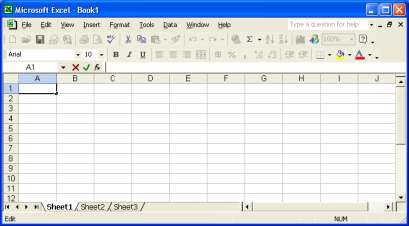 Title Bar (Başlıq Çubuğu)Address Area (Ünvan Sahəsi)Aşağı ox düyməsiLəğv etmə düyməsiDaxil etmə düyməsiFunksiya daxiletmə düyməsiFormula Bar (Formul Çubuğu)Menu Bar (Menyü Çubuğu)Standard ToolbarSütun başlığı düyməsiMinimize (Minimum Kiçilt) düyməsiRestore (Bərpa Et) düyməsiClose (Bağla) düyməsiSətir başlığı düyməsiİşçi səhifə ad düyməsiCell (Hücrə)Status Bar (Vəziyyət Çubuğu)(Standart Alətlər Çubuğu)10. Formatting Toolbar (Formatlama Alətlər Çubuğu)Scroll Bars (Sürüşdürmə ÇubuqlarıŞəkil 6.	Excel XP proqram pəncərəsinin əsas hissələriİşçi kitablar.Excel XP-də yaradılmış bir fayl Excel XP məntiqi ilə bir işçi kitabdır Workbook (Книга-Kitab). İşçi kitabın adını proqram pəncərəsinin Title Bar (Заголовок-Başlıq Çubuğu)nda görə bilərsiniz (Microsoft Excel-Книга1- Microsoft Excel-Book1 - Microsoft Excel-Kitab1). Yeni bir fayl yaratdığınız zaman faylı yaddaşa yazana qədər bu faylın adı Book1 (Книга1-Kitab1) olacaqdır. Əgər bu adda bir fayl artıq mövcuddursa və açıqdırsa, bu halda yeni bir fayl yaratmaq istədiyiniz zaman onun adı Book2 (Книга2-Kitab2) olacaqdır və s..Digər Office proqramlarında da olduğu kimi Microsoft Excel XP-də də eyni anda bir neçə işçi kitab aça bilər və paralel olaraq işləyə bilərsiniz.Excel XP-ni işlədib hər hansı bir faylı açarkən, iç-içə yerləşmiş iki pəncərə görünəcəkdir. Bunlardan altda olanı proqram pəncərəsi, üstdə, içəridə görünəni isə fayl pəncərəsi adlanır. Əgər fayl pəncərəsini maksimum böyüdərsinizsə Maximize  (Свернуть в окно–Maksimum), fayl pəncərəsinin başlığı ilə proqram pəncərəsinin başlığı birləşərək tək bir başlıq kimi görünəcəkdir.Başlıq çubuğu üzərində yazılmış Microsoft Excel XP - Book1 ifadəsi əslində iki ayrı pəncərə başlığıdır. Proqram pəncərəsinin başlığı Microsoft Excel XP, fayl pəncərsinin (bizim halda işçi kitabın) başlığı isə Book1 (Книга1-Kitab1)-dir.Əgər fayl pəncərəsini bağlayarsınızsa, yalnız o anda üzərində işlədiyiniz işçi kitab bağlanacaq, ancaq proqram pəncərəsi açıq qalacaqdır, yəni, Excel XP-dən çıxmayacaq- sınız.Əgər proqram pəncərəsini bağlayacaqsınızsa, bu, Excel XP-dən çıxmaq istədiyiniz mənasına gələcəkdir. Excel XP-dən çıxmaq istədiyiniz zaman o anda açıq olan  işçi kitablar (yəni, fayl pəncərələri) bağlanacaqdır.Bu işçi kitablar arasında, üzərində dəyişiklik edilmiş olanlar vardırsa, Excel XP bunları yaddaşa yazıb-yazmayacağınızı soruşacaqdır. İşçi kitabların, yəni, Excel XP fayllarının genişləndirməsi .XLS, .XLC, .XLW, .XLM, .XLA, .XLT olaraq qəbul edilir.İşçi səhifələr.İşçi kitabları təmsil edən fayl pəncərələrinin aşağı hissəsində yan-yana yerləşmiş və üzərilərində Sheet1 (Лист1-Vərəqə1), Sheet2 (Лист2-Vərəqə2), ... və s. yazılmış düymələr görəcəksiniz (şəkil 7.). Bu düymələrdən hər biri bir işçi səhifəyə uyğundur.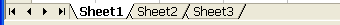 Şəkil 7.	İşçi səhifə düymələriİşçi səhifələr yığımı işçi kitabı təşkil edir. Excel XP-nin daha öncəki variantlarında (Excel 4.0 və aşağısı) yaradılan hər bir fayl yalnız bir işçi səhifədən ibarətdir. Yəni, orada Workbook deyil, yalnız Worksheet yaratmaq mümkündür.Excel-in 5.0 və sonrakı variantlarında isə məntiq bir az dəyişir və çoxsəhifəli bir iş mühitinin yaradılması lazım gəlir. Artıq bir faylın içərisində bir neçə işçi səhifə yarada bilərsiniz ki, bunun da çox böyük əhəmiyyəti vardır.Excel XP - də görəcəyiniz işlər, başqa sözlə, hazırlayacağınız cədvəllər ümumilikdə yalnız bir səhifədə görünməyəcək sayda və ölçüdə ola bilər. Məsələn, bir müəssisə müdiri kimi müəssisənizin mədaxil və məxaricini aylıq və illik olaraq izləmək istəyirsiniz. Bu zaman nə edərsiniz? Deyək ki, bunun üçün standart bir mədaxil/məxaric cədvəli hazırlayıb, bunu standart bir forma kimi qəbul edərək hər ay üçün çoxalda bilərsiniz. Bu halda 12 ədəd cədvəliniz olacaqdır. Təbii ki, bu 12 cədvəli eyni anda kompüterin ekranında görmək mümkün deyildir. Əgər bu cədvəllərin hamısını bir səhifəyə yerləşdirərsinizsə, bu halda aylar arasında hərəkət etmək üçün səhifə üzərində gəzməli olacaqsınız (ekranı hərəkət etdirməklə) və bu da bir xeyli vaxtınızı aparacaqdır. Bu zaman daha sadə yol seçə bilərsiniz. Hər aya aid olan cədvəli ayrı işçi səhifəyə yerləşdirməklə, 12 işçi səhifədən ibarət işçi kitab təşkil etmiş olursunuz. Hətta son olaraq bir də illik cədvəl tərtib edə bilərsiniz. İşçi kitabın pəncərəsinin alt hissəsindəki səhifə düymələrinin adlarını da Yanvar, Fevral, Mart, ..., Dekabr, İllik deyə dəyişdirə bilərsiniz. Beləliklə  bir cədvəldən, yəni, bir aydan digərinə keçməyiniz, ya da illik cədvəli görməyiniz daha daasanlaşacaqdır. Bir cədvəldən digərinə keçmək üçün uyğun aya aid işçi səhifə düyməsini sıxmağınız kifayətdir.Bir işçi kitabda ən çox neçə işçi səhifə ola bilər? - Əslində elə bir məhdu- diyyət yoxdur. Yarada biləcəyiniz işçi səhifələrin sayı kompüterinizin əməli yaddaşının (RAM) həcmindən asılıdır. Yaddaş çatışmazlığı problemi olmadıqda ən çox 255 işçi səhifə yarada bilərsiniz. Ancaq buna praktik olaraq ehtiyac olmadığını, yaddaşın hər zaman məhdud olduğunu və heç bir vaxt 255 səhifəlik bir işçi kitabınızın olmayacağını yəqin etmək olar. Bir işçi kitabda başlanğıcda 3 işçi səhifə olur.İşçi səhifələr üzərində hansı əməliyyatları apara  bilərsiniz?  -  Onların adlarını, yerlərini dəyişdirə, yeni işçi səhifələr yarada, lazım olmayanları isə silə bilərsiniz.Sətir və sütunlar.Bildiyiniz kimi, cədvəllər sətir və sütunlardan ibarət olur. Excel XP-də görəcəyiniz işlər əsasən cədvəllərlə bağlıdır. Qarşınızda sətirlərdən və sütunlardan ibarət geniş bir sahə vardır. Bu sətir və sütunların kəsişdikləri yerlər də hücrələrdir168.Bir işçi səhifədə neçə sətir və sütun vardır? - Microsoft Excel XP işçi səhifələrinin hər birində 65536 sətir və 256 sütun vardır. Sətir və sütunların sayını bir- birinə vurduqda, bir işçi səhifədə 16777216 ədəd hücrə olduğu aydın olur. Ancaq bu rəqəm Sizin üçün bir o qədər də əhəmiyyət kəsb etmir. Çünki heç bir vaxt 65536 sətirdən və 256 sütundan ibarət bir cədvəl tərtib edəcəyiniz yəqin deyildir.İşçi səhifədə hər sətrin bir nömrəsi və hər sütunun da bir adı vardır. Əslində istər nömrə, istərsə də ad olsun, bunlar sətir və sütun başlıqları adlanır. İşçi sahə parametrlərini dəyişdirərək sətir nömrələri və sütun adları əvəzinə başqa adlardan da istifadə edə bilərsiniz.Sətir nömrələri və sütun adları olmadan işinizi planlaşdırmağınız və nəzarət altına almağınız mümkün deyildir. Hər hansı bir məlumatın səhifənin harasında olduğunu müəyyən etmək və digər məlumatlarla əlaqələndirmək üçün bunlardan mütləq istifadə etmək məcburiyyətindəsiniz.Bir işçi səhifədə 256 sütun olduğunu bildirmişdik. Sütunlar hərflərlə adlandırılır. İlk sütun A, sonrakı B, daha sonrakı C və s. kimi adlandırılır. Z sütunundan sonrakı    sütunlar168 xanalariki hərflə: AA, AB, AC və s. kimi adlandırılır. AZ sütunundan sonra BA, BB, BC, ..., BZ kimi davam edir və bu qayda ilə sonuncu sütunun adı IV olur.Sətirlərin nömrəsi isə rəqəmlərlə 1, 2, 3 və s. göstərilir. Axırıncı sətrin nömrəsi 65536-dır.	Sətir   və  sütunlar  üzərində  hansı  əməliyyatları  apara  bilərsiniz?   -    İkisətir/sütun arasına yeni sətirlər/sütunlar əlavə edə, mövcud sətir/sütunu silə, sətir/sütunları gizlədə, sətirlərin yüksəkliyini və sütunların genişliyini istədiyiniz kimi dəyişdirə bilərsiniz.Hücrələr (xanalar).Hücrə Excel XP-nin əsas komponentlərindən biri sayılır ki, bu da sətirlərlə sütunların kəsişməsindən alınan sahələrə verilən addır. Hər işçi səhifədə 16777216 ədəd hücrə vardır. Ümumiyyətlə 255 səhifədən ibarət bir işçi kitabda 4278190080 hücrə ola bilər.Hücrələr üzərində aşağıdakı əməliyyatları aparmaq olar:Bir hücrədən digərinə asanlıqla keçmək olar;Klaviaturadakı [Delete] düyməsini sıxmaqla hücrə içərisindəki yazıları silmək olar; Bir hücrədəki məlumatları digərlərinə də köçürmək olar;Bir hücrədəki məlumatı asanlıqla digərinə daşımaq olar;      Bir-neçə hücrəyə eyni vaxtda eyni məlumatı daxil etmək olar;Qonşu hücrələrə ardıcıl sıralanmış məlumatlar (rəqəmlər, tarixlər və s. kimi) daxil etmək olar;Hücrə içərisindəki yazıların yerini təyin etmək olar; Hücrə içərisindəki məlumatı gizlətmək olar;         Hücrələrə izahlı qeydlər vermək olar;Hücrə içərisindəki yazıları üfqi, şaquli və ya müəyyən bucaq altında yerləşdirmək olar;Hücrələrə  formullar169   yerləşdirmək  və  formulların  nəticələrinin,  ya  da özlərinin görünməsini təmin etmək olar;Hücrələrin kənar xətlərini çəkmək olar;Hücrə içərisindəki yazıların rəngini və ya hücrənin fon rəngini təyin etmək olar.İki cür hücrə vardır: aktiv (current) və aktiv olmayan hücrə. Şəkildə  göstərilmiş soldakı hücrə aktiv olmayan hücrədir (şəkil 8.). Sağdakı hücrə isə aktiv hücrədir.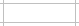 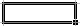 Şəkil 8.	Aktiv və aktiv olmayan hücrələrAktiv hücrənin kənarları qalın xətlərlə çərçivəyə alınır. Bu çərçivənin aşağı sağ küncündəki kiçik ―+― işarəsinə diqqətlə baxın. Bu işarə düyməsindən hücrə içərisindəki məlumatları digər hücrələrə müxtəlif formada köçürmək üçün istifadə edilir.Ünvanlar.Hücrə adı verilən sahələrə daxil ediləcək məlumatlar üzərində hansı əməliyyatları aparacaqsınız? Aralarında hər hansı bir əlaqə qurulmayan məlumat yığımının praktik olaraq bir məna daşımadığı aydındır. Hərflərdən ibarət məlumatlar170 görünüş baxımından uyğun bir formada nizamlanaraq bir məna kəsb edə bilər171, ancaq ədədlər üçün bunları demək çətindir. Excel XP-dən istifadə etməkdə əsas məqsəd isə daxil edilmiş məlumatları bir riyazi modelə, ya da məntiqə görə cədvəl şəklində nizamlamaqdır.Deyək ki, bir sütuna adları, onun sağındakı sütuna soyadları, bunun sağına isə ümumi maaşları daxil etdiniz. Növbəti sağda yerləşən sütuna alınacaq maaşları daxil etmək istəyirsiniz. Bütün şəxslər üçün alınacaq maaşları bir-bir hesablamağa ehtiyac yoxdur. Bu halda, hücrələrə daxil edilmiş ümumi maaşlarla alınacaq maaşlar arasında bir riyazi əlaqə qurmaq lazım gəlir. Məsələn, deyək ki, alınacaq maaş ümumi maaşın 66%-ni təşkil edir (şəkil 9.).170  məsələn, adlar, soyadlar və s. kimi171  adlar eyni bir sütuna alt-alta, soyadlar isə sağdakı sütuna alt-alta daxil edilə bilər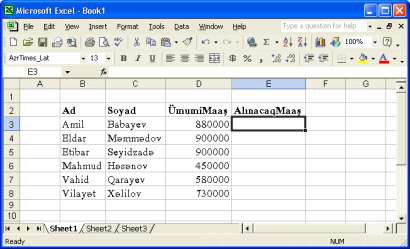 Şəkil 9.	Sadə bir maaş cədvəliBu riyazi əlaqəni qurduqdan sonra, bunu Excel XP cədvəlinə çevirmək lazım gəlir. E sütununda, D sütunundakı hər ümumi maaşın yanında alınacaq maaşı necə göstərəcəksiniz? Bu əməliyyat əslində çox asanlıqla yerinə yetirilir. E sütunundakı uyğun hücrələrə yuxarıda göstərilən riyazi əlaqəni bir formul şəklində daxil etmək kifayətdir.Hücrə ünvanlarından və formullardan istifadə etməyin əhəmiyyəti və əslində Excel XP-nin əsas məntiqi budur: formul yerləşmiş bir hücrədəki məlumatlar, onun əlaqələndirildiyi digər hücrələrdəki məlumatlar dəyişdirildiyi zaman avtomatik olaraq yenidən hesablanır. Məsələn, ümumi maaşların hər hansı biri dəyişdirildikdə, ona uyğun olan alınacaq maaş da yenidən hesablanacaqdır.Bir hücrənin ünvanı.Excel XP hücrələrinə ad, soyad, maaş və s. kimi hərf və rəqəm məlumatları daxil etdikdə, bəzi məlumatların da öz-özünə yaradılmasını və görünməsini istəyə bilərsiniz. Bu cür məlumatlar digər mövcud məlumatlarla əlaqələndirilmə yolu ilə yaradıla bilər. Bunun üçün yaradılacaq məlumatların digər məlumatlarla riyazi əlaqəsini qurmaq və formullar şəklində ifadə etmək lazımdır.Formullar məlumatlar arasında əlaqə quraraq yeni məlumatlar yaratmaq üçündür. Bir formulun yazılışında, hansı məlumatlarla əlaqə qurulacağı, o məlumatın yerləşdiyi hücrənin işçi səhifə üzərindəki yeri, yəni, ünvanı göstərilə bilər.Yuxarıda göstərdiyimiz misalda alınacaq maaşı hesablamaq üçün aşağıdakına uyğun bir ifadə yazmağınız lazımdır:AlınacaqMaaş = ÜmumiMaaş * 0.66İşçi səhifədə məlumatların yerləşdiyi hücrələrin ünvanlarını nəzərə alaraq bu ifadəni aşağıdakı kimi göstərə bilərsiniz:E3 = D3 * 0.66Bu ifadə yalnız birinci sırada yerləşən şəxs üçün münasibdir. Digər şəxslər üçün də oxşar ifadələr yazılmalıdır:E4 = D4 * 0.66 E5 = D5 * 0.66Yaxşı, bu ifadələri haraya və hansı formada daxil edəcəksiniz? Belə hərəkət etməlisiniz: E3 hücrəsini sıxaraq aktivləşdirməli, sonra içərisinə aşağıdakı ifadəni daxil etməlisiniz (şəkil 10.):= D3 * 0.66Göründüyü kimi, burada E3 hücrəsindəki məlumatı yaratmaq üçün sol tərəfindəki D3 hücrəsində yerləşən məlumatdan istifadə etdiniz. Bu baxımdan deyə bilərik ki, Excel XP- də hər hansı bir məlumatla əlaqə qurmaq üçün o məlumatın yerləşdiyi hücrənin səhifədəki yerindən, adından, ünvanından istifadə etmək lazım gəlir.Ünvanlar hücrənin yerləşdiyi sütunun adı və sətir nömrəsinin yan-yana yerləşməsi ilə göstərilir.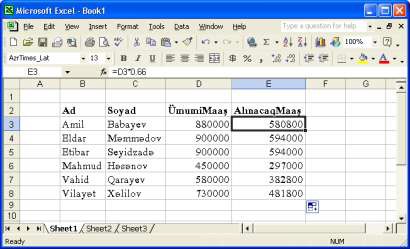 Şəkil 10.  Alınacaq maaşın hesablanmasıE3 hücrəsinə yuxarıda göstərdiyimiz ifadəni daxil etdiyiniz zaman, hücrə içərisində ifadənin özü deyil, nəticəsi görünəcəkdir. İfadənin özü isə ancaq bu hücrə aktiv olduğu (yəni, seçildiyi) zaman formul çubuğunda (formula bar) görünə bilər.Şəkildə sütun adlarının yuxarısında, sol tərəfdə E3 yazılmış sahəyə ünvan sahəsi və ya ad sahəsi deyilir. Hansı hücrədə olduğunuzu müəyyənləşdirmək üçün heç də həmin hücrənin yerləşdiyi sütun adına və sətir nömrəsinə baxmağa ehtiyac yoxdur. Bunun əvəzinə ünvan sahəsinə baxaraq hücrə ünvanını görmək kifayətdir. Ünvan sahəsinin sağında, =D3*0.66 ifadəsinin göründüyü yerə formul çubuğu deyilir.        Formulları  yazarkən  mütləq  ―=―  işarəsi  ilə  başlamaq  lazımdır.  Bu  işarə  ilə başlamayan  formul  ifadələri  mətn  kimi  qəbul  edilir  və  hücrə  içərisində  nəticə  deyil, formulun özü görünür.        Kəsr ədədləri daxil edərkən ―.― (nöqtə) və ya ―,― (vergül) işarəsindən istifadə edilə bilər. Bu da Windows-un parametrlərinin necə qurulmasından asılıdır. Bu parametr- ləri  Control  Panel  (Панель  управление-İdarə  Etmə  Paneli)  pəncərəsindəki  Regional Setting (Ölkə Qurmaları) piktoqramı üzərində ikiqat sıxaraq açılacaq dialoq pəncərəsində dəyişdirə bilərsiniz.İlk sıradakı şəxs üçün alınacaq maaşı hesabladıqdan sonra, növbəti hər şəxs üçün oxşar formulları tək-tək daxil etmək lazım gəlmir. E3 hücrəsindəki formulu aşağıdakı hücrələrə köçürərək, digər şəxslər üçün də alınacaq maaşları çox asanlıqla hesablaya bilərsiniz.Sahə ünvanı.Sahə ünvanı iki və daha artıq hücrə ünvanını ifadə edən və bir ünvan formasıdır. Məsələn, ümumi və ya alınacaq maaşın cəmini tapmaq istədikdə alt-alta yerləşmiş bu hücrələrin genişlik ünvanından istifadə edəcəksiniz. Bu əməliyyatı aparmaq üçün sahə ünvanından istifadə etmək məcburiyyətində deyilsiniz, ümumi və ya alınacaq maaşların ən aşağısındakı boş hücrələrə aşağıdakı ifadəni daxil edə bilərsiniz:=D3+D4+D5+D6=E3+E4+E5+E6Bir neçə şəxs üçün bu formada yazmaq mümkündür. Ancaq siyahıda yüzlərlə şəxs olarsa, bu ifadəni yazmaq çətin olur. Bu halda sahə ünvanından və standart funksiyalardan istifadə etmək məqsədəuyğundur:=SUM(D3:D6)=SUM(E3:E6)Buradakı D3:D6 və E3:E6 ifadələri bir sahə ünvanıdır. D3:D6 ifadəsi D3 ilə D6 arasındakı bütün hücrələri göstərir, yəni, D3, D4, D5, D6. Sahə ünvanı bu şəkildə də verilə bilər: D3:E6. Bu ifadə isə növbəti hücrələri göstərir: D3, D4, D5, D6, E3, E4, E5, E6.Mütləq və nisbi ünvan.Yuxarıda qeyd etdiyimiz kimi, maaş cədvəlində hər bir şəxs üçün alınacaq maaş formulunu bir-bir yazmağa ehtiyac yoxdur. Siz ilk formulu daxil etdikdən sonra altdakı hücrələrə bu formulu bir əməliyyatla köçürə bilərsiniz.=D3*0.66 formulunu aşağıya köçürdükcə digər alınacaq maaşların da avtomatik hesablanması necə baş verir? Əgər bu ifadəni digər hücrələrə də köçürərsinizsə, onda bütün şəxslərin maaşı birinci şəxsin alınacaq maaşı ilə eyni olacaqdır.Bu arada nisbi ünvan anlayışı ilə tanış olaq. İçərisində hər hansı bir ünvan olan formulu, məsələn, bir altdakı hücrəyə köçürərsinizsə, formuldakı bütün ünvanlar bir sətir artacaqdır. Yuxarıda verilən misala uyğun E3 hücrəsindəki formulu E4 hücrəsinə köçürərsinizsə, E4 hücrəsinə aşağıdakı formul daxil edilmiş olacaqdır:=D4*0.66Əgər daha sonrakı hücrəyə köçürərsinizsə,=D5*0.66olacaqdır.Formulun yerləşdiyi yer ilə köçürüldüyü yer arasındakı məsafə əsas rol oynayır. Əgər formulu bir altdakı hücrəyə köçürərsinizsə, bütün ünvanlar bir sətir artar, bir üstdəki hücrəyə köçürərsinizsə, bir sətir azalar. Eyni məntiq sütunlar üçün də uyğundur. Əgər E3 hücrəsindəki formulu onun sağındakı hücrəyə köçürərsinizsə,=E3*0.66olacaqdır. Bu da hesabda yanlış nəticə verəcəkdir. Uyğun olaraq formulu bir sağdakı hücrəyə köçürərsinizsə, bütün ünvanlar bir sütun artacaq, bir soldakı hücrəyə köçürər- sinizsə, bir sütun azalacaqdır. Məsələn, E3 hücrəsindəki formulu G6 hücrəsinə köçürərsinizsə,=F6*0.66olacaqdır.Formullarda istifadə etdiyiniz hücrə ünvanları, əksi göstərilmədiyi halda nisbi ünvanlardır, yəni, formulun olduğu və ya köçürüləcəyi hücrənin yerindən asılıdır. Əgər formulu başqa bir yerə köçürərsinizsə, bu ünvanlar da köçürüldüyü yerə uyğun şəkildə avtomatik olaraq dəyişəcəkdir.İstisna olan nisbi ünvanlar da vardır. Tutaq ki, içərisində A1 ünvanı olan bir formulu bir hücrə sağa və ya bir hücrə sola köçürdünüz. Bu ünvan IV65536 da ola bilərdi. Bu halda nisbi ünvan aşağıdakı kimi dəyişəcəkdir:A1  əgər bir hücrə sola köçürərsinizsə,	IV1;A1  əgər bir hücrə üstə köçürərsinizsə,	A65536; IV65536  əgər bir hücrə sağa köçürərsinizsə,	A1;IV65536  əgər bir hücrə alta köçürərsinizsə,	IV1 olacaqdır.Yəni, buradan aydın olur ki, Excel XP-də 65536 nömrəli sətirdən sonra 1 nömrəli sətir,1 nömrəli sətirdən öncə isə 65536 nömrəli sətir, IV sütunundan sonra A sütunu, A sütunundan öncə isə IV sütunu gəlir.Nisbi ünvanlar yuxarıda göstərdiyimiz misaldakı kimi çox əlverişli ola bilər, ancaq bəzi hallarda bunlardan istifadə etmək məqsədəuyğun deyildir.Misalımızı bir az dəyişdirək. Ümumi maaş ilə alınacaq maaş arasında olan əlaqədə iştirak edən 0.66 əmsalını başqa bir hücrəyə daxil edək və dəyişən halına gətirək. Yəni, bu əmsalı dəyişdirməklə zaman, onun yerləşdiyi hücrə ünvanının istifadə edildiyi bütün formulların yenidən hesablanmasını və alınacaq maaşlar üçün formulların avtomatik nizamlanmasını təmin etməyə çalışaq. Əgər bu əmsalı ayrı bir hücrəyə yazmasaq, bütün formullardakı 0.66 əmsalını bir-bir dəyişməli olacağıq.Şəkildə göstərildiyi kimi (şəkil 11.), alınacaq maaşın hesablanmasında  istifadə ediləcək əmsalı A2 hücrəsinə daxil edib E3 hücrəsindəki formulu aşağıdakı kimi yazın:=D3*$A$2 Əgər formulu=D3*A2kimi yazarsınızsa, bu halda altdakı hücrələrə köçürdükdə,=D4*A3=D5*A4=D6*A5ifadələri yaradılacaq və alınacaq maaşlar sıfır olacaqdır. Çünki, A3, A4, A5 hücrələrində hər hansı bir qiymət yoxdur və ona görə də uyğun ümumi maaşlar sıfra vurulur.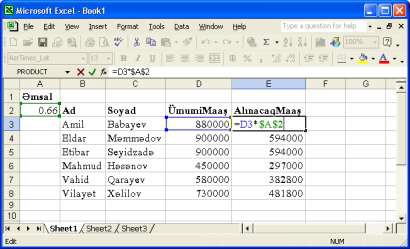 Şəkil 11.  Əmsalın dəyişkən kimi göstərilməsiBu  cür  bir  misalda,  əmsalın  yerləşdiyi  ünvanı  nisbi  ünvan  kimi  göstərmək  uyğun deyildir. Ünvanın nisbilik xüsusiyyətini  mütləqləşdirmə  yolu  ilə  qaldırmaq  lazımdır. Bir ünvanı tam mütləqləşdirmək üçün o ünvanın həm sütun adının, həm də sətir nömrəsinin soluna  ―$―  işarəsini  qoymaq  lazımdır.  İçərisində  belə  yazılmış  ünvan  olan  formulda, köçürüldüyü yerdən asılı olmayaraq bu ünvan həmişə sabit qalacaqdır.Misalımızda  köçürmə  əməliyyatını  yalnız  aşağıya  doğru  yerinə  yetiririk.  Əslində yalnız  sətirlərin  nömrəsi  dəyişəcəkdir.  Bu  səbəbdən  formulda  istifadə  ediləcək  ünvanda yalnız  sətir  nömrəsinin  qarşısında  ―$―  işarəsi  qoymaq  kifayətdir.  Bu  baxımdan  uyğun formulu aşağıdakı şəkildə də yaza bilərik:=D3+A$2Yəni, ünvanın yalnız sətir nömrəsi hissəsini mütləqləşdiririk. Sütun adı hissəsi isə nisbi olaraq qalır. Əgər bu formulu sağa və ya sola doğru köçürəriksə, sütun nömrəsi dəyişəcəkdir. Bu cür bir ünvan ifadəsinə qismi mütləq ünvan adı verilir.Bunun əksi olaraq ünvanın yalnız sütun adı hissəsini mütləqləşdirə bilərsiniz ($A2). Əslində bu xüsusiyyətdən istifadə etdikcə daha yaxşı qavrayacaq və ünvanın hansı hissəsinin mütləqləşdiriləcəyini özünüz təyin edəcəksiniz. Bu halda buna diqqət etməyinizlazımdır: hansı istiqamətdə dəyişiklik olmasını istəmirsinizsə, ünvanın o istiqamətlə əlaqədar hissəsini mütləqləşdirin, əgər hər iki istiqamətdə də dəyişməməsini istəyirsinizsə, o zaman tam mütləqləşdirin. Aşağıdakı yazılışa diqqət edin:=$D3*$A$2Bu formulu sağ alt hücrəyə köçürsək, formul aşağıdakı kimi olar:=$D4+$A$2Hücrə adları.Excel XP-də formulların yazılışını sadələşdirmək üçün hücrə ünvanı yerinə hücrə adlarından istifadə etmək daha məqsədəuyğundur. Məsələn, aşağıdakı kimi  bir formul yaza bilərsiniz (şəkil 12.):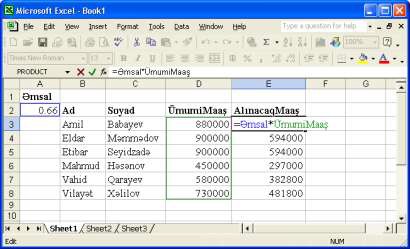 Şəkil 12. Formulda hücrə adlarından istifadə edilməsi=ÜmumiMaaş*Əmsal Yaxud:=Amil ÜmumiMaaşAmilin ümumi maaşını o hücrədə görəcəksiniz. Bütün bu imkanları ancaq hücrələri adlandırmaqla əldə edə bilərsiniz.Hücrə ünvanlarından istifadə etməyin nə qədər yorucu və anlaşılmaz olduğunu Excel XP-də uzun müddət işlədikcə hiss etmək olar. C3, A5, D7 kimi hücrə ünvanlarının hansı məlumatları ifadə etdiyi bəlli olmadığından bir sıra ünvanlarla işlədikdə çətinlik çəkməli oluruq.Excel XP-də hücrə və sahələrə xüsusi adlar verə bilər və işinizi bu adlardan istifadə edərək nizamlaya bilərsiniz. Məsələn, Yanvar ayına aid orta qiyməti hesablayarkən=AVERAGE(Yanvar)şəklində bir formul tərtib edə bilərsiniz.Bir hücrəni və ya hücrə qrupunu adlandırmağın ən asan yolu, o hücrə və ya hücrə sahəsini seçib formul çubuğunun sol tərəfindəki ad sahəsinə onların adını daxil etməkdir. Aşağıdakı misalda Yanvar ayına aid məlumatlar seçilmiş və ad sahəsinə Yanvar yazılmışdır (Şəkil 13.).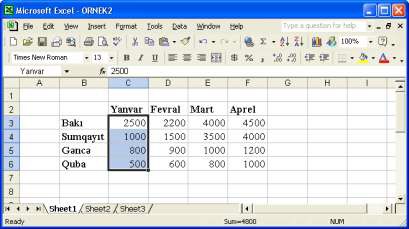 Şəkil 13.  Hücrə sahəsinə ad verilməsiEyni əməliyyatı Insert (Вставка-Daxil Et) menyüsünün Name (Имя-Ad) alt menyü- sündən Define (Присвоить-Təyin Et) əmrini seçməklə də yerinə yetirə bilərsiniz. Şəkildə göstərilmiş Define Name (Приосвоение имени-Ad Təyin Et) dialoq pəncərəsi açılacaqdır (şəkil 14.).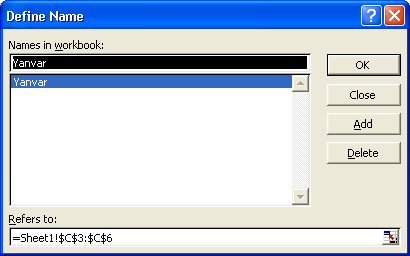 Şəkil 14. Define Name (Приосвоение имени-Ad Təyin Et) dialoq pəncərəsiDialoq pəncərəsindəki Names in workbook (Имя-İşçi kitabdakı adlar) siyahısında o ana qədər yaradılmış hücrə və ya hücrə qrupu adları görünəcəkdir (siyahı boş da ola bilər). Siyahının yuxarısındakı sətrə yeni ad daxil edə bilərsiniz. Seçdiyiniz C3:C6 sahəsinin üstündəki Yanvar sözünün bu sətirdə avtomatik olaraq  görünməsinə diqqət edin;Refers to (Формула-Müraciət et) sətrində daxil etdiyiniz adın işçi kitab içərisində hansı işçi səhifənin hansı hücrəsinə və ya hücrə qrupuna verildiyi göstərilmişdir. Bunu istədiyiniz kimi dəyişdirə bilərsiniz;Daxil etdiyiniz adı siyahıya əlavə etmək istəyirsinizsə,  Add (Добавить-Əlavə    Et) düyməsini sıxın;Siyahıdan  hər  hansı  bir  adı  çıxarmaq  istəyirsinizsə,  həmin  adı  seçdikdən sonra Delete (Удалить-Sil) düyməsini sıxın;Uyğun parametrləri təyin etdikdən sonra OK düyməsini sıxın.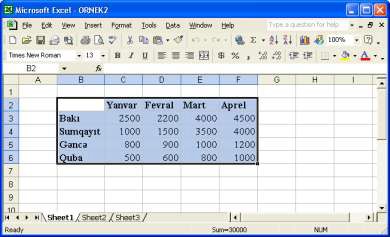 Şəkil 15. Sətir və sütun başlıqları ilə birlikdə məlumat hücrələrinin seçilməsiMisalda göstərdiyimiz işçi səhifədəki sütun və sətir başlıqlarından istifadə edərək adları daha sürətlə yarada bilərsiniz. İşçi səhifədəki məlumatların yerləşdiyi hücrələri sətir və sütun başlıqları ilə birlikdə seçin (şəkil 15.).Insert (Вставка-Daxil Et) menyüsündəki Name (Имя-Ad) alt menyüsündən Create (Создать-Yarat) əmrini seçin. Şəkildə göstərilmiş Create Names (Создать имена-Adlar Yarat) dialoq pəncərəsi açılacaqdır (şəkil 16.).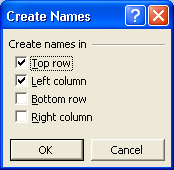 Şəkil 16. Create Names (Создать имена-Adlar Yarat) dialoq pəncərəsiBu dialoq pəncərəsindəki Top row (В строке выше-Üst sətir) və Left column (В столбце слева-Sol sütun) parametrlərini işarələyib OK düyməsini sıxın. Bununla da məlumatların olduğu hücrələri həm aylara, həm də şəhərlərə görə adlandırmış olursunuz. Yəni, bu adlar uyğun sahələrdəki hücrələrə veriləcəkdir.Yanvar    C3:C6      Bakı	C3:F3 Fevral  D3:D6  Sumqayıt   C4:F4 Mart     E3:E6     Gəncə     C5:F5 Aprel       F3:F6       Quba          C6:F6Əgər C3:C6 sahəsindəki hücrələri seçərsinizsə, ad sətrində artıq Yanvar yazıldığını görəcəksiniz və ya C5:F5 sahəsindəki hücrələri seçərsinizsə, Gəncə yazıldığını görəcəksiniz.Əgər  Create  Names  (Создать  имена-Adlar  Yarat)  dialoq  pəncərəsindəki     Left column (В столбце слева-Sol sütun) parametrini işarə etməsəydiniz, yalnız aylara aid məlumatlar adlandırılacaqdır. Yəni, seçdiyiniz bir sahənin ən üst/alt sətrindəki və ya ən sol/sağ sütunundakı mətnlər o sətir və ya sütundakı məlumatlara aid olaraq avtomatik təyin edilə bilər;Adları seçdiyiniz sahənin ən aşağı sətrindən və ya ən sağdakı sütunundan da ala bilərsiniz. Bunun üçün Create Names (Создать имена-Adlar Yarat) dialoq pəncərəsindəki Bottom row (В строке ниже-Alt sətir) və ya Right column (В столбце справа-Sağ sütun) parametrini işarələməlisiniz;Create (Создать-Yarat) əmri ilə ad yaratmağın əsas əhəmiyyəti, eyni anda bir neçə adı avtomatik yaratmaqdır. Define (Присвоить-Təyin Et) əmri ilə isə eyni anda yalnız bir ad yarada bilərsiniz.Adlar ən çox 255 simvoldan ibarət ola bilər. Mümkün olduqca qısa adlardan istifadə etməyiniz daha məqsədəuyğundur; Adların yazılışında hərf, rəqəm, ―.―, ―?― və ―_― işarələrindən istifadə edə bilərsiniz;Adın ilk işarəsi mütləq hərf olmalıdır;  Adın	yazılışında	boşluqdan	istifadə	etməyin.	Əgər	sözləri	ayrı	yazmaq istəyirsinizsə, ―_― işarəsindən istifadə edin.Beləliklə, işçi səhifənizi nizamladıqda məlumatlarınızı adlandırarkən mümkün  qədər ən qısa, ən aydın anlaşılan ifadələrdən istifadə edin və bunlardan ad olaraq istifadə edə biləcəyinizi öncədən nəzərə alın.Hər hansı bir adı silmək üçün Insert (Вставка-Daxil Et) menyüsündəki Name (Имя- Ad) alt menyüsündən Define (Присвоить-Təyin Et) əmrini seçin və açılacaq Define Name (Приосвоение имени-Ad Təyin Et) dialoq pəncərəsindəki Names in workbook (Имя-İşçi kitabdakı adlar) siyahısından həmin adı seçib Delete (Удалить-Sil) düyməsini sıxın;Hər hansı bir adı dəyişdirmək istəyirisinizsə, Names in workbook (Имя-İşçi kitabdakı adlar) siyahısından həmin adı seçin. Sonra yeni adı yazıb Add (Добавить-Əlavə et) düyməsini sıxın və mövcud adı seçib Delete (Удалить-Sil) düyməsini sıxaraq onu silin;Hücrələri  adlandırdıqdan  sonra  işçi  səhifə  üzərində  bu  adlardan  istifadə  edərək gəzişə bilər, yaxud seçmə əməliyyatları apara bilərsiniz. Məsələn, Yanvar ayına aid məlumatları seçmək üçün ad sətrinin yanındakı aşağı ox düyməsini sıxaraq ad siyahısını açın və siyahıdan Yanvar adını seçin. Yanvar ayına aid məlumatların avtomatik olaraq seçildiyini görəcəksiniz.İşçi səhifədə gəzişməyin başqa bir yolu da Go To (Перейти-Keç) əmrindən  istifadə etməkdir. [F5] düyməsini sıxın və ya Edit (Правка-Redaktə) menyüsündən Go To (Перейти-Keç) əmrini seçin. Açılacaq dialoq pəncərəsindəki siyahıdan uyğun adı seçib OK düyməsini sıxın.Hücrələri adlandırmağın əsas üstünlüklərindən biri də hücrə ünvanlarının anlaşılmazlığından yaxa qurtarmaq və bundan sonra məlumatlararası əlaqəni təşkil edərkən bu adlardan istifadə etməkdir.Şəkildə göstərilmiş cədvəldə (şəkil 17.) Yanvar ayına aid cəm, AutoSum (Автосумма- Avtomatik Cəmlə) düyməsi ikiqat sıxılaraq hesablanmış və =SUM(C3:C6) formulu yaradılmışdır .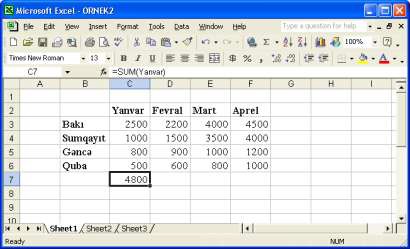 Şəkil 17. Yanvar ayına aid cəmin AutoSum (Автосумма-Avtomatik Cəmlə) düyməsiniikiqat sıxmaqla hesablanmasıBundan öncə isə Create (Создать-Yarat) əmri ilə məlumatlar adlandırılmış, Yanvar, Fevral, Mart, Aprel, Bakı, Sumqayıt, Gəncə, Quba kimi hücrə adları təyin edilmişdir. Bu halda    yuxarıdakı    formulda    C3:C6    yerinə    Yanvar    yazılması,    yəni,     formulun=SUM(Yanvar) şəklində yazılması daha uyğundur.AutoSum (Автосумма-Avtomatik Cəmlə) düyməsindən istifadə edərək cəmi hesablayacaqsınızsa, sahə hücrə adları nəzərə alınmayacaqdır. Bunun əvəzinə formulu özünüz =SUM(Yanvar) şəklində yazmalısınız.Excel XP-də təyin olunmuş adların seçdiyiniz bir sahədəki bütün formullara tətbiq edilməsini təmin edə bilərsiniz. Hətta, tam işçi səhifəni seçib oradakı adların bütün formullara tətbiq edilməsini də təmin edə bilərsiniz.Bunun üçün öncə işçi səhifəni tam olaraq seçin. Sonra Insert (Вставка-Daxil Et) menyüsünün Name (Имя-Ad) alt menyüsündən Apply (Применить-Tətbiq Et) əmrini seçin. Şəkildə göstərilmiş Apply Names (Применение имени-Adları Tətbiq Et) dialoq pəncərəsi açılacaqdır (şəkil 18.).Bu dialoq pəncərəsində mövcud olan bütün adların siyahısını görəcəksiniz. Tətbiq edilməsini istədiyiniz adları seçdikdən sonra OK düyməsini sıxın.Seçdiyiniz adların təmsil etdikləri hücrə və ya hücrə sahələrinin ünvanlarının olduğu formullarda o ünvanlar avtomatik olaraq adlara çevriləcəklər. Məsələn, Yanvar ayına aid cəmin hesablandığı formulu gözdən keçirdikdə artıq =SUM(Yanvar) olduğunu görəcəksiniz.Bu cür də edə bilərsiniz: işinizi qurarkən başlanğıcda hücrə adlarından tamamilə asılı olmamasını düşünə bilərsiniz. Mouse-dan istifadə edərək formullarınızı rahatca yaradın, sonra adları təyin edin və işçi səhifəni tamamilə seçərək adların hamısını bütün formullara tətbiq edin.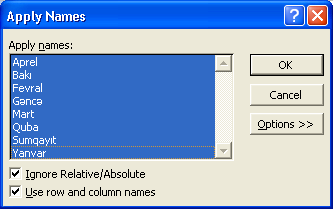 Şəkil 18. Apply Names (Применение имени-Adları Tətbiq Et) dialoq pəncərəsiAncaq   formullarda   adlardan   istifadə   etməyin   yolu   yalnız   bu   deyildir.   Formulu Function  Wizard  (Мастер  функции-Funksiya  Sehirbazı)  vasitəsilə  və  ya  əllə  daxil edərkən,  yəni,  yazarkən  hücrə  adlarından  istifadə  edə  bilərsiniz.  Məsələn,  ―=SUM(― yazdıqdan  sonra  formul  çubuğunun  solundakı  ad  düyməsini  (və  ya  aşağı  ox  düyməsini) sıxaraq siyahıdan Yanvar adını seçə bilər və sonra ―)― yazıb girişi tamamlaya bilərsiniz.Formullarda adlardan istifadə etməyin başqa bir yolu da, formulu yazarkən Insert (Вставка-Daxil Et) menyüsünün Name (Имя-Ad) alt menyüsündən Paste (Вставить- Yapışdır) əmrini seçməkdir. İstənilən vaxt bu əmri seçə bilər və açılacaq Paste Name (Вставка имени-Ad Yapışdır) dialoq pəncərəsindəki (şəkil 19.) siyahıdan, formulda istifadə edilən istədiyiniz adı seçə bilərsiniz.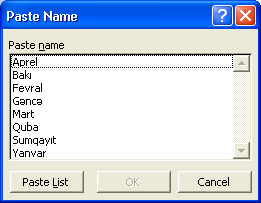 Şəkil 19.  Paste Name (Вставка имени-Ad Yapışdır) dialoq pəncərəsiBu dialoq pəncərəsindəki Paste List (Все имени-Siyahı Yapışdır) düyməsindən istifadə edərək, o anadək təyin etdiyiniz adların və təmsil etdikləri ünvanların siyahısını işçi səhifənin boş bir yerinə daxil edə bilərsiniz. Bunun üçün öncə adların yerləşdiriləcəyi ilk hücrəni seçin və sonra Paste Name (Вставка имени-Ad Yapışdır) dialoq pəncərəsini açıb Paste List (Все имени-Siyahı Yapışdır) düyməsini sıxın.#NAME? nə deməkdir? - Əgər hər hansı bir formulda hücrə və ya hücrə qrupunun adından istifadə edirsinizsə və sonradan bu adı silərsinizsə, o formulun olduğu hücrədə bu səhv ifədəsini görəcəksiniz. Bu cür səhv ifadələrin yaranmasına səbəb olan formulları yenidən tərtib etməlisiniz.Qrafik redaktorlar6.7.3.1 Adobe PhotoshopQrafik redaktorlar üçölçülü şəkilləri kölgə effektləri ilə yaratmağa imkan verən proqramlar kompleksidir.Peşəkar rastr qrafik redaktoru Adobe Photoshop müxtəlif xarakterli məsələləri həll etmək üçün istifadə edilir. Proqramın köməyi ilə rastr təsvirlərlə yanaşı, vektor təsvirləri də redaktə etmək mümkündür.Hal – hazırda Adobe Photoshop proqramındakı alətlərdən bəhrələnən dizaynerlər, tərtibatçılar və rəssamlar təsvirlərin redaktə edilməsində proqramdan geniş istifadə edirlər.Adobe Photoshop proqramının əsas vəzifəsi təsvirlər yaratmaqla yanası, hazır təsvir- ləri  təhlil  etməkdir. Rəsmlərin çəkilməsini, fotoşəkil  neqativlərinin və  ya   fotoşəkillərintuşla düzəldilməsini172, təsvirlərin parlaqlığının və onlarda olan təzadların tənzim edilmə- sini, müxtəlif sayda təsvirlərin kombinə edilməsini buraya aid etmək olar.Təhlil ediləcək təsvirləri fərdi kompüterə skaner və ya rəqəmli kameraların köməyi ilə daxil etmək istifadəçi üçün əlverişlidir.Adobe Photoshop proqramındakı çoxlu sayda alətlərdən (məsələn, karandaş. fırça, avtoqələm, aeroqraf və s.) istifadə edərək təsvirdə yaranmış bütün qüsurları aradan qaldırmaq mümkündür.Proqramda önəmli işlərdən biri təsvirin müəyyən hissəsinin (və ya fraqmentin) seçilməsi və seçim aparılmış sahənin üzərində müəyyən əməliyyatların həyata keçiril- məsidir.Adobe Photoshop rastr qrafik redaktorunun əsas üstün cəhətlərindən biri təsvir qatları ilə işin təşkil edilməsidir. Yəni, istifadəçinin müəyyən sayda qatlar üzərində zəruri əməliyyatları yerinə yetirəcək son nəticənin lazımı səviyyədə əldə edilməsinin mümkün- lüyüdür.Proqram pəncərəsinin əsas hissələri.Adobe Photoshop rastr qrafik redaktoru ilə işə başlamazdan öncə proqramın əsas anlayışları ilə ətraflı tanış olmağınız məsləhətdir.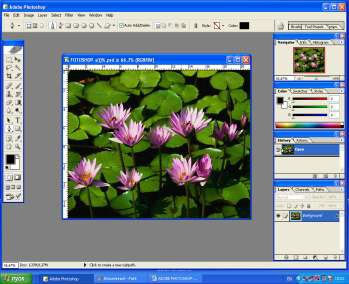 Şəkil 20.  Proqram pəncərəsinin əsas hissələriTitle Bar (Заголовок Окна – Başlıq Çubuğu)172 retuşlama əməliyyatıMenu Bar (Меню – Menyü Çubuğu)Option Bar (Полоса Настройки – Sazlama Çubuğu)Toolbar (Панель Инструментов – Alətlər Çubuğu)Pallets (Палитры – Palitralar)Corrent Zoom (Текущий Масштаб – Cari Miqyas)Status Bar (Строка состояния и Подсказки – Vəziyyət və Yardım Çubuğu)Image Window (Окно с изображением – Təsvir Sahəsi)Adobe Photoshop proqramı ilə işləyərkən qarşılaşacağınız proqram pəncərəsinin ümumi görünüşü şəkildə göstərildiyi kimidır (şəkil 20.).Masaüstünün sol tərəfində yerləşən alətlər çubuğunu ekrana gətirmək və ya ekrandan götürmək üçün Window (Окно – Pəncərə) menyüsünün Tools (Инструменты – Alətlər Çubuğu) əmri ya seçilməli, ya da ki, ləğv edilməlidir.Alətlər çubuğu və onun üzərində olan, müxtəlif funksiyaları yerinə yetirən alətlər cədvəl 1-də verilmişdir.Cədvəl 1.Alətlər çubuğu üzərindəki alətlərin vəzifəsi rəsm çəkmək, çəkilmiş rəsmlərə baxış keçirmək və təsvirləri redaktə etməkdən ibarətdir. Hər bir alət özünəməxsus düymə ilə təchiz olunmuşdur. Əksər düymələrin şağ aşağı küncündə işarəsi vardır. İşarənin sıxılması ilə yardımçı çubuq ekrana çıxaçaqdır.Məsələn, Restangular Marguee Tool (Инструмент прямоугольная область – Düzbucaqlı sahə aləti) alətinin sağ aşağı küncündəki qara rəngli üçbucağın üzərinə Mouse göstəricisini (kursorunu) gətirib sol düyməsini sıxın və bir müddət saxlayın, ekrana düzbucaqlıya aid yardımçı alətlər dəsti çıxacaqdır (şəkil 21.).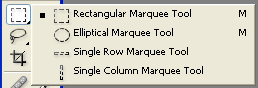 Şəkil 21. Rectangular Marguee Tool (Инструмент прямоугольная область – Düzbucaqlı sahə aləti)nə daxil olan alətlər dəstiYardımçı alətlər dəstini Mouse – un sağ düyməsini alət üzərində sıxmaqla da əldə edə bilərsiniz. Aləti seçərkən ona məxsus olan parametrlər masaüstünün yuxarı hissəsində yerləşən sazlama çubuğunda əks olunur. Sazlama çubuğunu zövqünüzə uyğun yerə sürükləyə bilərsiniz. Sazlama çubuğunu Window (Окно – Pəncərə)  menyüsündəki Options (Настройки – Sazlama) əmrini qeyd etməklə (və ya əksinə) masaüstünə gətirə (və ya ekrandan götürə) bilərsiniz.Masaüstünün sağ tərəfində palitranın idarəetmə elementləri yerləşir. Palitranın vəzifəsi istifadəçiyə rənglər toplusunun, fırçaların, naxışların, teksturların və təsvir qatlarının seçilməsində yardımçı olmaqdır. Fərdi kompüterə yüklənmiş proqramların sazlanmasından asılı olaraq palitranın sayı və masaüstündə yerləşməsi fərqli ola bilər.Susmaya görə palitra masaüstünün sağ tərəfində, bir-birinə sıxılmış vəziyyətdə yerləşmişdir.Əksər palitra əlavə sazlanma düyməsi ilə təchiz olunmuşdur. Palitranın sağ yuxarı küncündə yerləşən sazlanma düyməsi əlavə Menyünün əldə olunmasına yardımçıdır.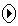 Masaüstünün  aşağı hissəsində  Status  Bar  (Строка  состояния  –  Vəziyyət Çubuğu)yerləşir. Status Bar (Строка состояния – Vəziyyət Çubuğu) bir neçə sahədən ibarətdir. Vəziyyət çubuğunun sol tərəfində cari sənədin miqyası əks olunur. Bir az sağda sənəd haqqında məlumat verilirAdobe Photoshop rastr qrafik redaktorunda hazırlanmış təsvirləri sonradan istifadə etmək, onlar üzərində müəyyən dəyişikliklək aparmaq və s. üçün təsvirləri kompüterin yaddaşında və ya diskdə saxlamaq lazım gəlir. Bu baxımdan təsvirlərin yaddaşa yazılması, yaddaşdan çağırılması, yeni yaradılmış fayllara köçürülməsi və s. əməliyyatları yerinə- yetirmək üçün təsvirə ad verilməlidir, yəni təsvir üçün yeni sənəd yaradılmalıdır.Bunun üçün File (Файл – Fayl) menyüsündən New (Новый – Yeni) əmrini seçin. Açılmış dialoq pəncərəsindəki Name (Имя – Ad) sahəsinə yaratdığınız təsvirin adını yazın (şəkil 22.).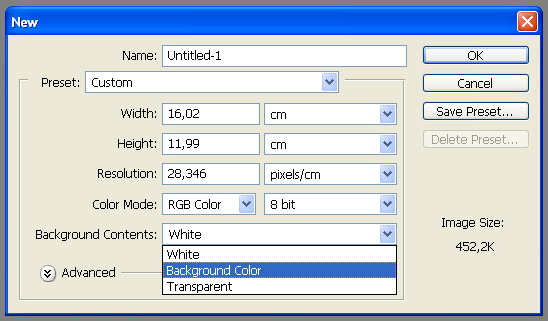 Şəkil 22.  File (Файл – Fayl) Menyüsu, New (Новый – Yeni) dialoq pəncərəsiHazır sənədin açılması.İstifadəçi çox vaxt hazır fayllarla işləyir. Bunun üçün File (Файл – Fayl) menyüsündən Open (Открыть – Aç) əmrini seçin. Masaüstünə eyniadlı dialoq  pəncərəsi çıxacaqdır (şəkil 23.). Dialoq pəncərəsi Windows əməliyyat sistemində olduğu kimi, faylı seçməyə, idarəetmə elementlərinə, həmçinin seçilmiş fayla öncədən baxmağa və s. əməliyyatların həyata keçirilməsinə imkan verir.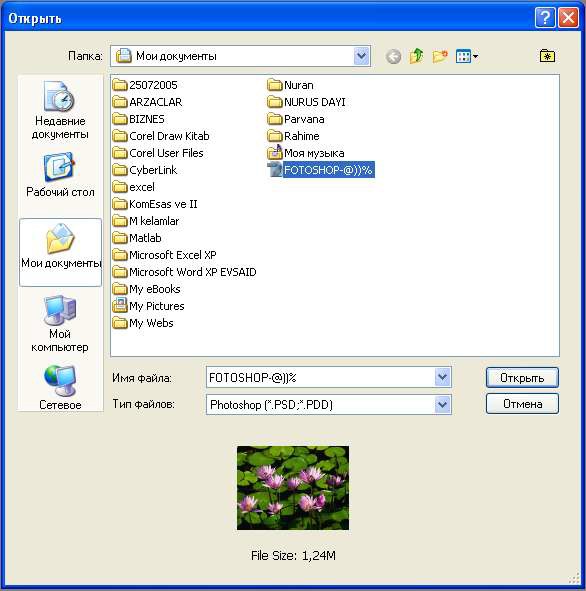 Şəkil 23.  File (Файл – Fayl) Menyüsu, Open (Открыть – Aç) dialoq pəncərəsiDialoq pəncərəsinin üzərindəki Folder (Папка – Qovluq) düyməsini sıxmaqla yeni qovluq yarada, nəzərdə tutduğunuz faylları qovluğun içinə yerləşdirə və qovluğu qeyd etməklə onun daxilində olan istənilən faylı seçib aça bilərsiniz.Dialoq pəncərəsində File Type (Тип Файлов – Faylların tipi) siyahısını açmaqla əks olunacaq faylların sayını məhdudlaşdırmaq olar.File (Файл – Fayl) menyüsündən Open Recent (Открыть Последний – Sonuncunu Ac) əmrini seçməklə son istifadə etdiyiniz faylı sürətlə açıb, ona baxış keçirə bilərsiniz. Əmr seçilərkən açılmış yardımçı menyüdə son redaktə olunmuş faylların siyahısı görünəcəkdir.File (Файл – Fayl) menyüsündən Open As (Открыть Как – Yeni Adla Aç) əmrini seçsəniz, istifadə etdiyiniz fayl yeni formatda yaddaşa yazılacaqdır.Son redaktə edilmiş faylı cəld açmaqdan ötrü File (Файл – Fayl) menyüsündən Open Recent (Открыть предыдущие – Öndəkini Aç) əmrinin seçilməsi kifayətdir. Əmr seçilən kimi masaüstünə son redaktə edilmiş faylların siyahısı olan yardımçı menyü açılacaqdır. Fayllardan istənilən birini açmaq üçün fayl seçilməlidir.Proqram təminatının yayılmasıProqram məhsullarını yayılma xarakterinə görə,  sərbəst  yayılan,  şərti sərbəst yayılan və kommersiya proqram təminatına bölürlər.Müftə proqramlar (freeware) istehsalçı tərəfindən pulsuz yayılır və istifadəçi bu proqram mətni üzərində dəyişiklik edə bilir. Şərti sərbəst yayılan proqramlar (shareware) da pulsuz yayılır. Lakin istifadəci ondan kommersiya məqsədi ilə istifadə  etməmək barədə öhdəlik götürür. Kommersiya proqramları adi bazar məhsullarıdır. Proqram bazarının artıq 40 ildən artıq yaşı vardır. 1969-cu ildə İBM firması özünün proqram məhsullarını satışa çıxardı.Səmərəli və rəqabətqabiliyyətli fəaliyyət göstərmək istəyən ixtiyari  müəssisə proqram təminatını satın almağa məcburdur.Proqram məhsulu dedikdə, müəyyən funksiyaların icrası üçün yaradılmış qarşılıqlı əlaqəli proqramlar yığımı (proqram paketi) nəzərdə  tutulur.Proqram bazarındakı məhsulları 3 əsas qrupa bölürlər: sistem proqramları, proqram tərtibi sistemləri və tətbiqi proqramlar.Sistem proqramlarına ƏS, utilitlər, drayverlər və s aiddir. Bunları adətən bazara kompüter istehsalçıları göndərir.Proqram tərtibi sistemləri proqramların layihələşdirilməsi, tərtibi və sazlanmasını avtomatlaşdırmaq üçündür. Buraya: kompilyatorlar, VBİS-lər, proqram generatorları, redaktorlar, sazlayıcılar və s. texnoloji vasitələr  aiddir.Tətbiqi proqram paketləri (TPP) müəyyən tətbiq oblastına (məsələn, iqtisadiyyata, texnikaya, tibbə və s.), və ya müəyyən fəaliyyət növünə aid məsələləri həll etmək üçündür173. Proqram təminatı 10 min dollardan bir neçə 100 min  dollaradək dəyərləndirilir.Bölmə 7. Kompüter şəbəkələrinin arxitekturasıKompüter şəbəkələri haqqında ümumi anlayış və onların təyinatıKompüter şəbəkəsi dedikdə, rəqəm ötürən rabitə xətləri ilə birləşdirilmiş və bir-biri ilə informasiya mübadiləsi edən kompüterlər qrupu nəzərdə tutulur. Şəbəkədə birləş- dirilmiş kompüterlər müxtəlif coğrafi nöqtələrdə yerləşə bilər. Kompüter şəbəkəsi ilə çoxmaşınlı kompleksi eyniləşdirmək olmaz. Çünki çoxmaşınlı kompleksə daxil olan hər173  mətn redaktorları, elektron cədvəllər sistemləri, qrafik paketlər, statistik paketlər və  s.bir maşın vahid hesablama prosesində ayrıca bir iş görür. İstənilən kompüter miniatür çoxmaşınlı kompleksdir. Çünki kompüterin tərkibinə müxtəlif kontrollerlər və adapterlər daxildir ki, bunların da hər birinin özünəməxsus funksiyası, prosessoru və yaddaşı vardır. Çoxmaşınlı kompleks həm də özünü iri maşın (maynfreym) kimi aparır. Çünki onun tərkibində xarıcı qurğuların idarə edilməsi kimi köməkçi funksiyalar icra edən köməkçi kompüterlər vardır. Çoxmaşınlı kompleksdən fərqli olaraq şəbəkədə birləşdirilmiş maşınların icra etdikləri funksiyalar əvvəlcədən məlum deyil, şəbəkənin quruluşu dəyişə biləndir və müxtəlif proseslərdə kompüterlərin qarşılıqlı fəaliyyəti müxtəlif ola bilir. Şəbəkənin işi yalnız kompüterlər arasında informasiya mübadiləsini reallaşdırmaqdan ibarət olur.Kompüterlərin şəbəkədə birləşdirilməsi meyli bir sıra obyektiv səbəblərlə, o cümlədən, iqtisadiyyatın qloballaşdırılması, işgüzar fəaliyyətin və dövləti işlərin idarə edilməsi səviyyəsinin yüksəldilməsi, informasiya xidmətinin yeni növlərinin meydana çıxması ilə bağlıdır.Müəssisədəki kompüterlərin birləşdirilməsi və şəbəkə aşağıdakı üstünlüklərə malikdir: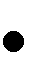 iş yerlərində icra edilən idarəetmə əməliyyatları bir proqramla, vahid  qayda və vahid vasitələrlə həyata keçirilir;şəbəkədən istifadə edilməsi zamanı müəssisənin bütün verilənləri bir (bəzən bir neçə) kompüterdə yerləşdirilir ki, bu da həmin verilənlərə bütün iş yerlərindən müraciət etmək imkanı verir;disk yaddaşına qənaət edilir;sistemə daxil edilən informasiya həmin andan etibarən bütün istifadəçılər üçün də əlçatan olur;çoxistifadəçili rejim təmin edilir;periferiya qurğularından (printerdən və maqnit diskindən) şərikli istifadə edilir.Sadalanan bu funksiyalar proqramların paylanması, verilənlərin paylanması və kompüter resurslarının paylanması adlanır. Şəbəkədə, həmçinin prosessor resursları da paylana bilir. Yəni, zəif kompüter güclü kompüterin resurslarından istifadə edə bilir.Kompüter şəbəkələri lokal, regional və qlobal olur.Lokal hesablayıcı şəbəkələr (LAN - Local Area NetWork) məhdud məkanda (1 km-lik radiusda) yerləşən bir müəssisəyə aid kompüterləri birləşdirir.Regional hesablayıcı şəbəkələr (WAN – Wide Area NetWork) ərazi və ya tabeçilik əlaməti üzrə birləşdirilmiş bir neçə lokal şəbəkədən yaranır.Qlobal hesablayıcı şəbəkələr (GAN – Global Area NetWork) müxtəlif ölkələrdə və müxtəlif kontinentlərdə yerləşən təşkilatların, firmaların, elmi idarələrin və ya şəxslərin kompüterlərini birləşdirir.Şəbəkə proqram təminatının təşkilinə 2 yanaşma mövcuddur: mərkəzləşdirilmiş idarəetmə ilə təşkil edilən şəbəkələr və birsəviyyəli şəbəkələr.Mərkəzləşdirilmiş idarəetmə ilə təşkil edilən şəbəkələrdə informasiya mübadiləsini idarə etmək üçün ayrıca bir və ya bir-neçə kompüter olur. Buna mərkəzi server deyilir. Serverdə şəbəkə dispetçeri vardır ki, bu da şəbəkənin etibarlı və təhlükəsiz işləməsini təmin edir. Qalan kompüterlər işçi stansiyalardır.Server 3 əsas funksiya icra edir:şəbəkənin konfiqurasiyası (quruluşu) barədə məlumatı, sistem cədvəllərini və tez- tez istifadə edilən proqramları saxlayır;bir işçi stansiyadan digərinə ötürüləcək informasiyanı qəbul edir; digər şəbəkələr üçün şlüz (ötürücü qurğu) xidməti göstərir.Server ayrılmış və ayrılmamış ola bilir. Ayrılmış server işçi stansiya kimi işləmir. Ayrılmamış server həm də işçi stansiya kimi işləyir. Bu halda şəbəkənin məhsuldarlığı və etibarlılığı aşağı düşür.Ümumi təyinatlı sistem vasitələri çox hallarda serverdə saxlanır ki, bu da işçi stansiyaların yaddaşından səmərəli istifadə edilməsinə imkan verir.Birsəviyyəli şəbəkələrdə ayrıca server olmur. Şəbəkənin idarə edilməsi funksiyaları işçi stansiyalar arasında paylanır. Lakin bu halda sistem cədvəlləri bütün kompüterlərə yazılır. Bu şəbəkələr nisbətən azməhsuldar olsa da, istismarı sadədir.Şəbəkənin ən mühüm cəhəti konfliktli situasiyaların həlli metodları ilə seçilir. Bu məqsəd üçün şəbəkələrin çoxu prioritet sistemindən istifadə edir.İcra etdiyi funksiyadan asılı olaraq, server müxtəlif cür adlandırılıa bilir. Məsələn, telekommunikasiyalar serveri lokal şəbəkə ilə digər şəbəkələr arasında əlaqə yaradır. Buna görə   də   bu   server   xəbərlərin   marşrutlaşdırılmasını   və   gəlib-gedən  informasiyanınbuferləşdirilməsini təmin etməlidir. Hesablayıcı server işçi stansiyaların gücü çatmayan hesablamaları aparmaq üçündür. Disk serveri geniş xarıcı yaddaş resurslarına malik olmaqla, işçi stansiyalara əlavə yaddaş xidməti göstərmək üçün qurulur.Bu bölgü yalnız funksional bölgü olduğundan, real həyatda bir kompüterdə həm kommunikasiya serveri, həm verilənlər bazası serveri, həm poçt serveri və həm də işçi stansiya təşkil etmək mümkündür.Verilənlər bazası serveri üçün isə bir neçə kompüter ayırmaq mümkündür. Lakin bütün bu kompüterlərə funksional aspektdə vahid kompüter kimi baxılacaqdır.Şəbəkə həm də müxtəlif proqram və altproqramların qarşılıqlı fəaliyyətini təmin etdiyindən, həmin proqramların hansı kompüterlərdə yerləşməsindən çox şey asılıdır. Yəni elə etmək lazımdır ki, şəbəkə boyu ötürülən informasiyanın həcmi minimum olsun.―Müştəri  –  server‖  texnologiyasında  funksiyalar  və  informasiya  xidməti  müştəri (informasiya  istifadəçisi)  ilə  server  (informasiya  sahibi)  arasında  elə  paylanır  ki,  şəbəkə üzrə  informasiya  ötürülüşü  minimum  olsun.  Bu  texnologiyada  müştəri  serverə  sorğu göndərir. Sorğuda tələb olunan informasiyanın xarakteri  və həcmi, həmçinin verilənlərin təşkili forması göstərilir. Bunun əsasında lazımi informasiyanı server verilənlər bazasında axtarır,  tapır  və  tələb  olunan  formada  dəyişdirir,  alınmış  nəticə  müştəriyə  ötürülür.  Bu texnologiyada   interfeys   proqramları   müştəri   kompüterdə,   sorğunu   işləyən   sistem proqramları isə serverdə işləyir.Global, regional və lokal şəbəkələrin geniş yayılması, xüsusilə İNTERNET-in meydana çıxması bir sıra yeni xidmətlərin yaranmasına səbəb oldu ki, bunlardan da ən populyarı elektron poçtdur. Bununla yanaşı, verilənlərin şəbəkə vasirəsilə ötürülməsi, uzaqdakı verilənlər bazasına və proqramlara müraciət, telekonfransların keçirilməsi, İnternet vasitəsilə telefon zənglərinin icrası mümkün olmuşdur. İnternet artıq bir sosial hadisə olaraq müasir cəmiyyətin həyat ukladlarının hamısına televiziya qədər güclü təsir göstərməkdədir.Verilənlərin rabitə kanalları ilə ötürülməsiŞəbəkədə qarşılıqlı fəaliyyət metodlarıKompüterlər arasında əlaqə onların arasında fiziki rabitə yaratmaq yolu ilə əldə edilir. Verilənlər şəbəkədə xüsusi kabelin köməyi ilə, telefon və ya radio ilə ötürülür. Bu xətlərinfiziki xarakteristikaları kompüterdəki şinin xarakteristikalarına uyğun olmadığından, siqnalın dəyişdirilməsi lazım gəlir. İnformasiya kabellə ötürülərkən dəyişdirmə prosesi üçün şəbəkə adapterindən, telefon və ya radio ötürməsində isə modemdən istifadə edilir.Şəbəkəyə qoşulmuş kompüterlər şəbəkə düyünləri, məlumat ötürən xətlər isə rabitə kanalları adlanır. Əslində, şəbəkə düyünü dedikdə, ya adapter, ya da modem nəzərdə tutulur. Odur ki, bir kompüterdə bir neçə şəbəkə adapteri və ya modem olduqda həmin kompüter şəbəkə düyünləri kimi fəaliyyət göstərir.Bir və sıfırlar sırası şəklində ötürülən məlumat blokunun ilki və sonu müəyyən edilir. Buna paketlərin sinxronlaşdırılması deyilir. Sinxronlaşdırma qaydasına kommunikasiya protokolu deyilir. Siqnalötürmə prosesi şəbəkə trafiki adlanır. Biristiqamətli ötürmə kanalına simpleks kanal deyilir. İkiistiqamətli kanal dupleks kanal adlanır.Kommunikasiya avadanlığı. Şəbəkədə telefon xətlərindən, xüsusi naqildən, koaksial və optik kabellərdən və radio dalğalarından istifadə edilir. Ən ucuz kabel 2-3 naqilli kabeldir ki, bu da saniyədə 10 meqabit informasiya ötürə bilir. Lakin küyə qarşı müqaviməti azdır. Bu problem kabelin ekranlaşdırılması üsulu ilə həll edilir. Bu halda kabel bahalaşır. Koaksial kabel orta bahalığa malik, küyə qarşı yaxşı müdafiə olunan kabeldir. Bir neçə kilometrə ötürmə zamanı istifadə edilir. Saniyədə 100 meqabit informasiya ötürür. Hər kilometr yarımdan sonra gücləndirici (təkrarlayıcı və ya fəal konsentrator), son ucda isə xüsusi siqnaluducu (terminator) olmasını tələb edir. Optik kabel bahadır. Lakin ötürmə sürəti saniyədə 10-50 qiqabayta çatır. Kabelin uzunluğuna məhdudiyyət yoxdur. Küy təsir etmir. Kabeli budaqlandırmaq çox mürəkkəbdir. Paralel qoşulmaq, gizli dinləmək qeyri-mümkündür.Son zamanlar rabitə kanalları daha çox peyk rabitəsinə əsaslanır. Kommunikasiya peyklərinin 3 tipi vardır:aşağı orbitli peyklər (LEO – Low Earth Orbit) 290 - 1600 km yüksəklikdə Yerin fırlanma sürətindən çox sürətlə uçur. Bunlar səmərəli deyil. Küyə qarşı müqaviməti azdır. Atmosferin yuxarı qatlarında müqavimətə rast gələrək yavaşıyıb mövqeyini dəyişir.Orta orbitli peyklər (MEO – Middle Earth Orbit) 10-16 min km yüksəklikdə Yerin fırlanma sürətindən artıq sürətlə uçur.Geostasionar (geosinxron) orbitli peyklər (GEO – Geostationary Earth Orbit) 35 min  km  yüksəklikdə  Yerlə  bərabər  sürətlə  fırlanır.  Buna  görə  də  bu  peyklər ekvatorüzərində bir nöqtədə asılmış şəkildə uçur. Retranslyator stansiyaları üçün bu peyklər çox münasibdir.Şəbəkə adapteri verilənlərin ötürülməsi ilə bağlı baza funksiyalarının bir hissəsi ilə proqramlaşdırılmışdır. Bunu prosessor kompüter portuna görə tanıyır. Şəbəkə adapteri prosessorun porta daxil etdiyi əmrlərlə idarə edilir. Qalan funksiyaları özü icra  edir. Şəbəkə adapteri rabitə kanalı ilə daxil olan məlumatlar arasından lazımi verilənləri qəbul edib öz buferinə yığaraq prosessorun qəbuledici əmrini gözləyir. Şəbəkəyə ötürüləcək məlumatları prosessordan öz buferinə yığan şəbəkə adapteri şəbəkənin azad olmasını gözləyir və sonra ötürür.Şəbəkə drayveri şəbəkə adapteri ilə bilavasitə qarşılıqlı fəaliyyət göstərən proqrama deyilir. Bu, prosessorun sorğularını adapterin anladığı əmrlərə və əksinə tərcümə etmək üçündür.Şəbəkə modulu paketləri bu və ya digər kommunikasiya protokoluna uyğun surətdə işləyən sistem proqramıdır. Şəbəkə modulu şəbəkə drayveri ilə, şəbəkə əməliyyat sisteminin proqramları ilə və digər şəbəkə modulları ilə qarşılıqlı fəaliyyət göstərir.Şəbəkə interfeysi şəbəkə adapteri, şəbəkə drayveri və şəbəkə modulunun birgə fəaliyyətinin nəticəsi kimi meydana çıxır.Körpü bir texnologiya ilə yaradılmış iki şəbəkəni bir-birinə qoşan şəbəkə düyünüdür. Körpü öz şəbəkəsi üçün nəzərdə tutulan məlumatlara toxunmur, yalnız başqa şəbəkəyə ötürüləsi məlumatları ötürür.Marşrutizator və ya paket kommutatoru müxtəlif texnologiyalarla qurulmuş şəbəkələri qoşmaq üçündür. Marşrutizatorun funksiyasını şəbəkə kompüterlərindən biri icra edir.Şlüz müxtəlif şəbəkə avadanlığı və müxtəlif protokollu verilənlərlə xarakterizə olunan iki şəbəkəni birləşdirir.Multipleksor xəbəri təkrarlayaraq eyni vaxtda bir neçə kanalla ötürməyə,  həmçinin bir neçə kanalla ötürülən siqnalları bir kanalda birləşdirib ötürməyə imkan verən şəbəkə moduludur.Şaxələndirici bir neçə işçi stansiyanı bir rabitə kanalına qoşan qurğudur. Bu, bir kanalla ötürülən siqnalı iki və ya üç kanala şaxələndirir. Daha çox kanala şaxələndirmə halında xab (ingiliscə, Hub) deyilən təkrarlayıcı qurğudan istifadə edilir.Açıq sistemlərin şəbəkədə qarşılıqlı fəaliyyətinin etalon modeliMüasir cəmiyyət üçün xarakterik olan standartlaşdırma problemi qlobal informasiya fəzasının yaranması ilə əlaqədar olaraq informasiya yayımı sferasında xüsusilə kəskindir. Şəbəkələrarası qarşılıqlı fəaliyyət prosedurları üçün Beynəlxalq Standartlaşdırma Təşkilatı (İSO – İnternational Standard Orqanization) tərəfindən işlənib hazırlanmış standartlardan istifadə  edilir.  Bu,  ―açıq  sistemlərin  qarşılıqlı  fəaliyyət  standartları‖  (OSİ  Ref.  Model  – Open   Systems   İnterconnection   –   Reference   Model)   və   ya   ―Yeddisəviyyəli   şəbəkə mübadiləsinin etalon modeli‖ adlanır.İSO modeli şəbəkədə məlumat ötürülüşü məsələsini 7 səviyyəyə bölür:Fiziki səviyyə (Physical Layer);Kanal səviyyəsi (Data Layer);Şəbəkə səviyyəsi (Network Layer);Nəqliyyat səviyyəsi (Transport Layer);Seans səviyyəsi (Session Layer);Verilənləri təqdimetmə səviyyəsi (Presentation Layer);Tətbiqi səviyyə (Application Layer).Fiziki səviyyə protokollarının əsas təyinatı fiziki rabitə və onunla bağlı istismar hazırlığını təmin etməkdən ibarətdir. Bu səviyyə üçün çəbəkə adapteri və modem proqram təminatı məsuliyyət daşıyır. Fiziki səviyyə paketləri kanal səviyyəsi paketləri ilə eynidir.Kanal səviyyəsi məlumat ötürən rabitə xətlərinin idarə edilməsi səviyyəsidir və lokal şəbəkələrdə paketləri idarə edir. Bilavasitə rabitə xətti ilə ötürülən paketə kadr deyilir. Rabitə kanalı və ya qəbuledici qurğu bu və ya digər səbəbdən işə hazır deyilsə, buna şəbəkə konflikti deyilir. Konflikti həll etmək üçün ötürməni təxirə salmaq lazımdır.Şəbəkə səviyyəsinin protokolları lokal şəbəkə daxilində fəaliyyət göstərir. Bu səviyyədə şəbəkə modulu ötürülən informasiyaya mənbə və ünvan barədə lazımi informasiyanı əlavə edir ki, bu da hansı kompüterin hansı kompüterlərlə bağlantıya malik olduğu məlum olur. TCP/IP ailəsinə daxil olan IP (Internet Protokol) şəbəkə səviyyəsinə aiddir.Nəqliyyat səviyyəsinin protokolları aralarındakı məsafədən asılı olmayaraq iki kompüter arasında kəsilməz ötürməni təmin edir. Protokollar sistemində nəqliyyat səviyyəsi  iki protokolla təmsil  olunur: 1)  TCP –  Transmission  Control  Protocol  və  2)UDP – User Datagramm Protocol.Bir seans daxilində müxtəlif kompüterlər bir neçə dəfə informasiya mübadiləsi etdikdə sean səviyyəsindən istifadə edilir.Məlumatın ötürülməyə hazırlanmasına tətbiqi səviyyədə başlanır. Bu səviyyəyə məlumat ötürən tətbiqi proqram məsuldur. Tətbiqi səviyyəyə http, telnet və s. İnternet servisləri aiddir.Lokal şəbəkə topologiyasıLokal şəbəkə topologiyası dedikdə, şəbəkə düyünlərinin birləşdirilməsinin həndəsi forması nəzərdə tutulur. Ulduzşəkilli, dairəvi və şin topologiyaları geniş yayılmışdır.Ulduzşəkilli topologiyada düyünlərdən biri mərkəz olur. Mərkəzi kompüter bütün işçi stansiyalarla birbaşa əlaqələndirilir. Bu topologiyada konflikt yaranmır, lakin kabel sərfi artır. Məhsuldarlıği yüksək olsa da, şəbəkənin etibarlılığı mərkəzi kompüterin etibarlılığı qədərdir. İcazəsiz müdaxilədən qorunmaq asandır.Dairəvi topologiyada işçi stansiyalar bir-biri ilə ardıcıl qoşulur. Kompüter bir şəbəkə adapteri ilə informasiyanı qəbul edir, digər adapterlə ötürür. Bu halda məlumat dairə üzrə hərəkət edir. Ötürmə asanlaşır. Ötürmə müddəti dairədəki kompüterlərin sayından asılıdır. Dairəvi qoşulmuş kompüterlərdən hər hansı biri imtina etdikdə şəbəkə imtina edir. Lakin bu topologiyada şəbəkəyə istənilən sayda kompüter qoşmaq mümkündür. Çünki faktiki olaraq şəbəkə hər dəfə yalnız iki kompüter arasındakı məsafə ilə bağlı olur.Şin topologiyasında bütün işçi stensiyalar bir rabitə kanalına qoşulur. Bu halda kanaldan istifadə üçün növbə yaradılır. Ünvan ötürülən paketdə göstərilir. Konflikti aradan qaldırmaq üçün şin arbitrajı metodundan istifadə edilir. Adətən müxtəlif kompüterlər üçün kanal müxtəlif tezliklə işləyir.Praktikada ağacşəkilli topologiyadan geniş istifadə edilir. Bu, adı çəkilən topologiyaların kombinasiyasından yaradılır.Lokal şəbəkələrin fəaliyyət texnologiyasıLokal şəbəkələrdə düyünlərin qarşılıqlı fəaliyyətinin təşkili zamanı əsas rolu rabitə kanalına müraciət metodu oynayır. Kompüterlərin kabel birləşmələrinin 3 növü tətbiq edilir: 1) Token Ring (marker dairəsi), 2) Arcnet, 3) Ethernet.Tokrn Ring texnologiyası İBM kompaniyası tərəfindən işlənib hazırlanmışdır. Bu texnologiyada dairəvi hərəkət edən marker məlumat ötürmək istəyən düyün tərəfindəndayandırılır. Məlumat ötürən düyün ünvandan ötürmənin bitməsi barədə təsdiq alan kimi marker azad edilir və marker, onu gözləyən düyünlər növbəsindəki ilk düyünə keçir.Arcnet (Attached Resource Computer Network) texnologiyası 1977-ci ildə Datapoints korporasiyası tərəfindən işlənib hazırlanmış sadə, ucuz, etibarlı və çevik lokal şəbəkə arxitekturasıdır. Bu texnologiyada kompüterlərdən biri xüsusi marker yaradır və ardıcıl olaraq bir kompüterdən digərinə ötürür. Əgər hər hansı stansiya məlumat ötürmək istəyirsə, həmin markeri gözləyir, marker alan kimi ötürəcəyi məlumata ünvan informa- siyasını qoşub markerlə birlikdə ötürür. Arcnet texnologiyası istənilən  topologiyada istifadə edilə bilir.Ethernet texnologiyası şəbəkə düyünlərinin ümumi şinə paralel qoşulması şəraitində işləyir. Marker azad olan kimi şəbəkənin növbəti ötürməyə hazır olduğunu xəbər verir. Bu texnologiyanı 1970-ci illərin sonunda Xerox Corporation kompaniyası təklif etmişdir.Lokal şəbəkədə işin sistem təminatıLokal şəbəkədə məlumat ötürülüşü prosesi şəbəkə əməliyyat sistemini təşkil edən proqram vasitələri kompkeksinin köməyi ilə həyata keçirilir. Bəzi şəbəkə  ƏS-ləri, məsələn, Novell NetWare, ayrıca kompüter üçün yaramır. Bu halda şəbəkə örtüyündən istifadə edilir. UNİX və ya Windows NT həm şəbəkədə, həm də ayrıca kompüterdə işləyir. Şəbəkə ƏS-nin vəzifələri aşağıdakılardan ibarətdir:Verilən və proqramları bir kompüterdən digərinə ötürmək; Ayrıca kompüterdə proqram işlətmək;Şəbəkədə fayl sisteminin idarə edilməsi;İstifadəçilərin	şəbəkə	resurslarına	müdaxiləsinin	və	verilənlərin	icazəşiz müdaxilədən qorunmasının idarə edilməsi;Xarici	və	operativ	yaddaşdakı	verilənlərin	təhlükəsizliyinin	təmin	edilməsi, imtinalardan qoruma, verilənlərin arxivləşdirilməsi və təkrarlanması;Giriş-çıxış üzrə şəbəkə resurslarının paylanması;Şəbəkədən kollektiv istifadə qaydalarına əməl olunmasının uçotu və nəzarət edilməsi;Şəbəkənin əmr prosessorunun interfeysinin təmin edilməsi.Şəbəkə ƏS-nin proqram təminatı 2 hissəyə bölünür. Əgər mərkəzi server varsa, bəzi modullar şəbəkəni idarə edən sistem cədvəllərinin saxlandığı mərkəzi serverdə işləyir. Bu modullar şəbəkə sisteminin nüvəsini təşkil edir. Digər modullar işçi stansiyalarda işləyir. Adətən şəbəkə elə qurulur ki, işçi stansiyalar yalnız serverin disklərinə və birgə istifadə edilən printerlərə müraciət edə bilir. Stansiyalar bir-birinin diskinə müdaxilə edə bilmir. Lakin Net Link proqramı serverə müraciət etmədən iki kompüter arasında (əgər həmin proqram hər iki kompüterə yüklənibsə) birbaşa informasiya mübadiləsinə imkan verir.7.4. Qlobal kompüter şəbəkələriQlobal kompüter şəbəkəsi – İnternetİnternet müxtəlif lokal və qlobal şəbəkələr birləşməsindən yaranmış Ümumdünya kompüter şəbəkəsidir. İnternetin xarakterik xüsusiyyəti odur ki, şəbəkələrarası informasiya mübadiləsi TCP/IP protokolları üzrə həyata keçirilir. Bu protokollar hətta etibarlılığı yüksək olmayan xətlərdə də etibarlı ötürməni təmin edə bilir. IP-ünvanları sistemi İnternet vasitəsilə lokal şəbəkələrdəki hər bir kompüter resurslarını birmənalı şəkildə təyin edir.Sosial baxımdan, İnternet - özünəməxsus düşüncə tərzi, dili və əxlaqı ilə seçilən informasiya mədəniyyəti törədən informasiya fəzasıdır.İnternetin özəyini ölkə və kontinentləri birləşdirən super sürətli transkontinental optik rabitə xətləri təşkil edir. Bu xətlərə konkret coğrafi regionlara xidmət edən nisbətən aşağı sürətli, az güclü xətlər birləşdirilir. Bunlara isə nisbətən daha zəif ötürmə qabiliyyəti olan lokal şəbəkələr qoşulur.İnternetdə bütün şəbəkəni idarə edən vahid mərkəz yoxdur. İnternet texnologiyanın köməyi ilə fəaliyyət göstərir və idarə edilir.İnternetdən əvvəl ABŞ Müdafiə Nazirliyinin sifarişi ilə ARPANET şəbəkəsi yaradıl- mışdı. Sonra bir-neçə universitet arasında şəbəkə yaradıldı. Bu şəbəkələrin əsasında İnternet quruldu.Bu şəbəkələr aşağıdakı prinsiplərə əsaslanır:İnformasiya kiçik porsiyalarla (paketlərlə) ötürülməlidir;Paketin qəbul edildiyi və səhvsiz olduğu ünvan tərəfindən təsdiq edilməlidir; Lazım gəldikdə paketin ötürülməsi təkrar edilməlidir;Paketin  hərəkət  marşrutu  ötürmə  zamanı  müəyyən  edilməli  və  hətta  bir xəbər daxilindəki paketlər də müxtəlif marşrutlarla ötürülə bilməlidir;Qəbul edilmiş paketlər ünvanda birləşdirilməklə xəbər bərpa edilməlidir.Kommunikasiya protokolu olan İP şəbəkə səviyyəsinin protokolu olub, İnternet şəbəkəsi ilə ötürülən paketin formatını təsvir edir.Nəqliyyat protokolu olan TCP informasiyanın ötürülməsinə və bütövlüyünə nəzarət edir. Yəni, İnternetdə kompüterlər arasındakı informasiya mübadiləsi İP protokolu ilə ötürülən paketlərin TCP protokolu ilə nəzarətdə saxlanmasına əsaslanır.İnternet daxilində hər bir şəbəkə özünəməxsus rabitə texnologiyasına əsaslanaraq spesifik tələblərə uyğun fəaliyyət göstərir. Lakin bütün şəbəkələr informasiya paketlərini qəbul edib lazımi ünvana ötürə bilir.İlk vaxtlar İnternet yalnız elmi informasiya mübadiləsini həyata keçirdiyindən, kommersiya xarakteri daşımırdı. Son illərdə İnternetin kommersiya tərəfi daha böyük əhəmiyyət daşımağa başlamışdır.Kompaniya və korporasiyaların korporativ informasiya və kommunikasiya resursları əsasında İnternetin İntranet texnologiyası yaranmışdır.Lokal və korporativ şəbəkələrin İnternetə qoşulması üçün müxtəlif mürəkkəbliyə malik məsələlər həll edilməlidir. Belə ki:Şəbəkələr TCP/IP protokolları üzrə təşkil edilməlidir;İnternet ünvanları və adları şəbəkənin bütün daxili istifadəçiləri üçün alınmalıdır; Lokal və ya korporativ şəbəkələr İnternetə fiziki qoşulmalıdır;İnternetə qoşulmuş şəbəkədə informasiya ötürülməsinin marşrutu təyin edilməli və marşrutlaşdırma idarə edilməlidir;Şəbəkə daxilində və şəbəkədən kənar ünvanlar arasında elektron poçtla informasiya mübadiləsi reallaşdırılmalıdır;İnternet bazasında İntranet texnologiyasına maneəsiz informasiya xidmədi təşkil edilməlidir;İnternetə qoşulmuş şəbəkənin təhlükəsizlik problemi həll edilməlidir.İnternet xidmətləriİnternet xidmətləri cürbəcürdür. Əsas xidmətlər aşağıdakılardır: elektron poçt, telekonfrans, informasiya yayımı siyahıları, fayllara məsafədən müraciət, uzaq terminal rejimində iş, Ümumdünya hörümçək toru.İnternet xidmətləri: interaktiv, birbaşa və təxirə salınmış oxu kimi 3 növə bölünür. Təxirə salınmış oxu xidmətində sorğu ilə cavab eyni vaxtda baş vermir. Elektron poşt bu xidmət növünə aiddir. Birbaşa müraciət xidmətində sorğuya həmin anda cavab verilir. Lakin cavab alanın əlbəəl reaksiya verməsi tələb olunmur. Faylların ötürülməsi bu növ xidmətə aiddir. Alınmış informasiyaya əlbəəl reaksiya verilməsi tələb olunan xidmət növü interaktiv sayılır və Ümumdünya hörümçək toru belə xidmətdir.Elektron poşt (e-mail) İnternetin daha populyar xidmətidir. Bu zaman bir kompüterdən ötürülən mətni ünvan öz kompüterində alır, lakin onu özünə münasib vaxtda oxuyur.Müxtəlif prinsiplərlə qurulmuş, müxtəlif protokollarla işləyən şəbəkələrdə elektron məktub ötürmək üçün SMPT (Simple Mail Transfer Protocol) protokolundan, qəbul etmək üçün isə POP protokolundan istifadə edilir. Windows ƏS mühitində elektron poçt üçün Outbook Express, Microsoft Outbook, Netscape Communikator və digər proqramlardan istifadə etmək olar.Şəbəkə yenilikləri Usenet və ya telekonfrans da İnternetin geniş yayılmış xidmət- lərindəndir. Bu halda xəbər alan şəbəkə düyünü həmin xəbəri siyahıda olan bütün düyünlərə translyasiya edir. Beləliklə, bir xəbər çoxqat təkrarlanaraq qısa müddətdə bütün dünyaya (Usenet konfrans iştirakçılarına) yayılır.İnformasiya yayımı siyahıları elektron poçtla işləyən sadə İnternet xidmətidir. Bu halda bir məktub siyahıda qeydiyyata düşmüş bütün abonentlərə ötürülür. Bu yayımı hansı təşkilat icra edirsə, o da yayıma nəzarət edir. Halbuki belə nəzarət Usenet xidməıtində yoxdur.FTP xidməti xüsusi serverlərdə saxlanan fayllara (həmçinin, arxiv fayllarına) müraciəti təmin edir.Ümumdünya hörümçək toru (World Wide Web – WWW) İnternetin ən populyar xidmətidir. Bu xidmət hipermətn anlayışına əsaslanır. Mətn informasiyasının ardıcıl, xətti formada deyil, bir-biri ilə iqtibaslar şəklində bağlı olan mətnlər çoxluğu kimi təşkil edilməsinə hipermətn deyilir.  Bir mətn daxilindəki iqtibas digər mətnə keçidə imkan verir.Hipermətn ideyası əsasında mulyimediya texnologiyasına əsaslanan hipermediya yaradılmışdır. Hipermətn sənədi HTML (Hyper Text Markup Language) dilində tərtib edilir. HTML formatını ötürmək üçün HTTP (Hyper Text Transfer  Protocol) protokolundan istifadə edilir. WWW sənədindəki iqtibaslar elə təşkil edilmişdir ki, hər bir informasiya resursu İnternetdə birmənalı ünvanlaşdırılır. İnternetdə informasiya resursuna iqtibaslar URL-ünvanlar (Uniform Resource Locator) adlanır.WWW xidmətinin köməyi ilə istifadəçi öz informasiya fəzasını vahid bütöv kimi qəbul edir. İqtibaslar WWW müştərisi olan brauzer adlanan proqramlar vasitəsilə dərk edilir.Telnet xidməti məsafədəki kompüterlərə terminal müraciətini təmin edir.Proxy-server (əlaqələndirici server) tez-tez müraciət edilən informasiyanın üzünü özündə saxlayır və təkrar müraciətlərdə uzaq qoşmalara ehtiyac qalmır.İnternetdə resursların ünvanlaşdırılmasıÜmumdünya şəbəkəsi olan İnternetdə hər bir kompüter (əslində, kompüterin şəbəkə adapteri) eyni zamanda 3 ünvan alır: birincisi, adapterin zavod nömrəsidir, ikincisi, İP ünvanın kodudur, üçüncüsü, domen ünvanıdır ki, bütün bunlar da istifadəçi interfeysi üçün nəzərdə tutulmuşdur.İP-ünvanı 4 baytlıq ölçüyə malikdir və 3 hissədən ibarətdir: İP –ünvanın ranqı, lokal şəbəkənin nömrəsi və şəbəkə daxilindəki kompüterin nömrəsi. İP –ünvanın ranqı bu tipdən olan şəbəkələrin sayını və maksimal ölçüsünü təyin edir. Şəbəkənin nömrəsi qeydiyyat zamanı verilir. Şəbəkənin nömrəsini şəbəkənin sahibi olan təşkilat verir. Şəbəkə daxilində kompüterin nömrələnməsi isə şəbəkə inzibatçısının səlahiyyətindədir.Ünvanların domen təşkilatı DNS (Domain Name System) iyerarxik quruluşludur. Yuxarı səviyyənin bir neçə domeni vardır ki, bunların da hər birinə müəyyən ad verilir: mom, edu, org, gov, ru, az və s. Növbəti səviyyə domeni yuxarı səviyyə domeninə yeni ad əlavə etməklə yaradılır. Məsələn, econ.msu.ru Moskva Dövlət Universiteti İqtisad fakültəsinin şəbəkədəki domen adıdır.Domen adları sistemi İnternet xidmətləri içərisində mərkəzi yerlərdən birini tutur.TCP/IP protokolları ailəsi.Artıq qeyd edildiyi kimi, TCP/IP protokolları müxtəlif səviyyəli kommunikasiya protokollarının tam ailəsini əhatə edir. Buraya aşağıdakılar aiddir:IP (Internet Protocol) – şəbəkələrarası protokol;TCP (Transmission Control Protocol)- baza nəqliyyat protokolu;UDP (User Datagram Protocol)- TCP protokolundan fərqlənən ikinci nəqliyyat protokolu;ARP (Address Resolution Protocol)- İP və Ethernet ünvanlarının uyğunluğunu müəyyən etmək üçün istifadə edilir;SLİP (Serial Line İnternet Protocol)- telefon xətti ilə verilən ötürülməsinin kanal protokolu;PPP (Point to Point Protocol)- ―məntəqədən  məntəqəyə‖  məlumat  mübadiləsinin kanal protokolu;FTP (File Transfer Protocol) – fayl mübadiləsinin tətbiqi protokolu;telnet –virtual terminalın emulyasiyasının tətbiqi protokolu;DNS (Domain Name System)- domen adları sistemi;RİP (Routing İnformation Protocol)- marşrutlaşdırma protokolu;NFS (Network File System)- paylanmış fayl sistemi və şəbəkə çap sistemi;SNMP (Simple Network Management Protocol)- şəbəkəni idarə edən sadə protokol.Kanal səviyyəsinə SLİP və PPP protokolları, Şəbəkə (şəbəkələrarası) səviyyəsinə  İPvə ARP protokolları, nəqliyyat səviyyəsinə TCP və UDP protokolları aiddir.Bölmə 8. İnformasiya sistemləri və texnologiyalarıİnformasiya emalının müasir üsullarıMüxtəlif təbiətli sistemlərdə informasiyanın emalı qanunlarının ümumiliyi informasiya prosesləri nəzəriyyəsinin fundamental təməlini təşkil edir. Bu nəzəriyyənin öyrənmə obyekti informasiyadır. İnformasiya anlayışı istifadə edildiyi konkret bilik sahəsindən bir qədər kənarda olan mücərrəd anlayışdır. İnformasiya resursları müasir cəmiyyətdə maddi resurslardan önə çıxmaqdadır. Belə ki, malı kimə, nə vaxt və harada satmaq barədə bilik malın özündən qiymətlidir. Bununla əlaqədar olaraq  informasiya emalı üsulları diqqət mərkəzinə çəkilir. Hər gün yeni, daha mükəmməl kompüterlər, münasib  proqramlar, informasiyanın  saxlanması, ötürülməsi  və  mühafizəsi üzrə  müasirüsullar meydana çıxır.Bazar mövqeyindən, informasiya çoxdan əmtəədir. Bu vəziyyət cəmiyyətin kompüterləşdirilməsi nəzəriyyəsini, praktikasnı və sənayesini inkişaf etdirmək üçün əın güclü stimuldur.Kompüter, informasiya mühiti olaraq, nəinki təkcə sənayenin, elmin və bazarın təşkilində ciddi keyfiyyət sıçrayışı etmiş, həm də olduqca qiymətli istehsal sahələrinin, o cümlədən, hesablayıcı texnika, telekommunikasiya və proqram məhsulları istehsalının ön plana çıxmasını şərtləndirmişdir.Cəmiyyətin kompüterləşdirilməsi meylləri hesablayıcı texnika və digər müxtəlif kateqoriyalı EHM istifadəçiləri şəklində meydana çıxan peşələrin yaranması ilə bağlıdır.Əgər 60-70-ci illərdə elektronika mühəndisləri və proqramçılar kimi yeni hesablayıcı texnika və yeni təbiqi proqram paketləri yaradan mütəxəssislər üstünlük təşkil edirdisə, indi hər biri öz spesifik məsələsini həll edən peşəkar olmayan müxtəlif peşə sahibləri EHM istifadəçiləridir. İndi istifadəçi yalnız kompüter mühitində informasiya proseslərinin təşkilinin ümumi prinsiplərini bilməli, özünə lazım olan informasiya sistemini və texniki vasitələri seçməyi və həmin texnikanı öz predmet oblastında tətbiq etməyi bacarmalıdır.İnformasiya emalı sistemlərinin inkişaf tarixi.Professor   Buadeyə   görə,   latınca,   information   –   izah   etmək174,   aydınlaşdırmaq, məlumatlandırmaq   mənasında   olan   informasiya   dedikdə,   verilmiş   predmet   barədəki biliyimizdəki qeyri-müəyyənlik dərəcəsini azaldan hər şey başa düşülür. Bu tərif ötürülən informasiyanın konkret ünvan üçün faydalılığını, qiymətliliyini təyin edir. Yəni, aldığımız məlumatda yeni heç nə yoxdursa, onda bu informasiyanın miqdarı sıfra bərabərdir. Buna görə  də  ―verilənlər‖  anlayışı  daha  ümumidir.  Çünki  burada  istehlakçı  qiymətləndirməsi tələb olunmur.XIX əsrin ikinci yarısınadək “ibtidai” informasiya  texnologiyasından istifadə edilirdi. Bu informasiya texnologiyasının əsasını qələm (pero), mürəkkəb qabı və mühasibat kitabı təşkil edirdi. İnformasiyanın ötürülməsi vasitəçilərin, poçtalyonların, kuryerlərin vasitəsilə həyata keçirilirdi. Bu rabitə etibarsız idi, çoxsaylı kənar   amillərdən,174  Halbuki ―İnformasiya‖ sözü qədim Şumer dilində olan İn +For+Ma+Si+Ya kimi 5 sözdən ibarət bir cümlədir ki, burada da İn – var olan, For – yetkin güclü kişi, Ma – qadın, Si – məkan, Ya – çıx(ış) etmək - danışmaq mənası verir. Bunu müasir Azərbaycan dilinə tərcümə etdikdə, informasiya – məkanda mövcud olan  kişi  ilə  qadının  danışması,  özlərini  izah  etməsi  mənasına  gəlir.  Bax:  İsa  Musayev.  Dil,  Yaddaş, Vətən, Vətəndaş. Bakı,1995.havadan, kuryerin sağlamlığından, əhval-ruhiyyəsindən və s-dən asılı idi. İnformasiya emalının məhsuldarlığı olduqca aşağı idi. Hər bir yazının (məktubun) üzü ayrıca əl ilə köçürülürdü. Toplama əl ilə aparılırdı. Qərar qəbulu üçün başqa informasiya yox idi.əsrin sonunda “mexaniki” informasiya texnologiyası meydana gəldi. Yazı makinası, telefon, diktofon və modernləşdirilmiş poçt sistemi informasiya texnologiyasını prinsipial şəkildə dəyişdirdi. İnformasiya texnologiyasının məhsuldarlığı xeyli artdı. Mexaniki texnologiya, mahiyyətcə, mövcud müəssisələrin təşkilati strukturunu formalaşdırdı.əsrin 40-60-cı illərində “elektrik” texnologiyası yarandı. Bu texnologiyada elektromexaniki yazı makinası, surətçıxaran maşın, portativ diktofon və s. istifadə edilirdi. Bu texnika müəssisənin fəaliyyətini yaxşılaşdırdı, sənədlərin emal keyfiyyətini və hazırlanma sürətini artırdı. 60-cı illərin 2-ci yarısında böyük məhsuldarlığa malik EHM- lərin müəssisə fəaliyyətinə cəlb edilməsi informasiyanın emalının forması ilə yanaşı, həm də məzmununa təsir etməyə başladı. Beləliklə, informasiya texnologiyasının “elektron” dövrü başlandı.Məlum olduğu kimi, informasiya texnologiyası informasiya emalının ən azı 3 mühüm komponentini  – uçotu, təhlili  və qərar qəbulunu  əhatə edir.  Bu komponentlər sənədlərin kağız  ―bataqlığında‖  reallaşdırılır  ki,  bu  bataqlıq  da  günbəgün  dərinləşir.  Avtomatlaş- dırılmamış informasiya sistemlərinin ən ciddi nöqsanı informasiyanın yığılması, emalı və istifadə  edilməsi  proseslərinin  ayrı-ayrılıqda  baş  verməsidir.  Bu  o  deməkddir  ki,  müəs- sisənin ayrı-ayrı bölmələrinin hər biri özünəməxsus ayrıca ―verilənlər bazası‖na malikdir və  bir  bölmənin  işçiləri  ―özgə‖  bölmənin  ―verilənlər  bazası‖na  daxil  olmaq  hüququna malik deyildir. Odur ki, hər bölmənin işçiləri özlərinin ―verilənlər bazası‖nı özləri sərbəst surətdə  yaratmağa  məcburdur.  Bu,  orta  əsrlərdəki  hər  ailənin  özü  üçün  tikdiyi  yel dəyirmanına və ya  su çarxına bənzəyirdi. Hal-hazırda, demək olar ki, bütün kütləvi tələbat məhsulları  mərkəzləşdirilmiş  şəkildə  istehsal  edilir  və  tələbata  uyğun  şəkildə  istehlak edilir.   Bu   baxımdan,   idarəetmənin   avtomatlaşdırılmasının   əsas   məqsədlərindən   biri müəssisədəki  hər  bir  əməkdaşı,  aid  olduğu  bölmədən  asılı  olmayaraq  məxfilik  tələbləri ödənilməklə lazımi vaxtda, lazımi formada və lazımi həcmdə zəruri informasiya ilə təchiz etməkdən   ibarətdir.   Bunun   üçün   vahid   inteqrasiya   edilmiş   verilənlər   bazası,   lokal hesablayıcı  şəbəkə  və  hər  bir  işçi  üçün  lazımi  avadanlıqlarla  təchiz  edilmiş  avtomatlaş-dırılmış iş yeri (AİY) lazımdır. Bu yanaşma müəssisənin kompleks   avtomatlaşdırılmasınınəzərdə tutur. Bu isə o deməkdir ki, müəssisə üçün kompüterləşdirilmiş idarəetmə sistemi yaradılmalıdır ki, burada da alt sistemlərin qarşılıqlı fəaliyyəti təmin edilməli, informasiyaya operativ müraciət mümkün olmalı və qərar qəbulu dəstəklənməlidir. SSRİ- də ilk müəssisə avtomatlaşdırılmış idarəetmə sistemləri (MAİS-lər) və verilənlərin emalı sistemləri (VES-lər) 60-cı illərdə yaradılmışdı. Bunlar kollektiv istifadə olunan azməhsuldar, nəhəng hesablayıcı texnika ilə təchiz edilmiş müəssisə informasiya- hesablayıcı mərkəzlər bazasında yaradılırdı. Bu sistemlər əsasən uçot və planlaşdırma məsələlərini həll edirdi. Çox hallarda isə həll edilən məsələlər yalnız əmək haqqı hesablamalarından və kadrlar uçotuna aid informasiyanın emalından ibarət olurdu. Verilənlərlə işləməyin çətinliyi onunla bağlı idi ki, infformasiya sistemində hesablayıcı texnika ilə yanaşı, informasiyanın kağıza yığılması və İnformasiya-Hesablayıcı Mərkəzə daşınması və burada EHM-ə daxiletmə ilə bağlı olaraq perfokartların hazırlanması prosesləri əl üsulu ilə yerinə-yetirilirdi. Emal nəticələri də kağıza çıxarılırdı.80-ci  illərdə  ABŞ-da  ―avtomatlaşdırılmış  ofis‖  termini  geniş  yayılmağa  başladı. Burada  söhbət  bir-sıra  idarəetmə  funksiyalarının,  o  cümlədən,  mətnlərin  hazırlanması, emalı  və  redaktə  edilməsinin,  sistemləşdirilib  saxlanmasının,  infor-masiya  axtarışının, rəhbər işçilərə informasion xidmət göstərilməsinin və s. avtomatlaşdırılmasından gedirdi.Bu   tip   sistemlərin   tətbiqi   bir-sıra   işçilərin,   məsələn,   katibələrin,   referentlərin funksiyalarının  dəyişilməsinə,  onların  sayının  ixtisar  edilməsinə,  əmək  məhsuldarlığının yüksəlməsinə səbəb oldu. ―Avtomatlaşdırılmış ofis‖ konsepsiyası bu gün də uğurla inkişaf edir. Proqram təminatı istehsalçıları olan bir-sıra iri firmalar, o cümlədən, Corel, Microsoft və s. ―Ofis‖ adlı175  yeni-yeni inteqrasiya edilmiş  proqram paketləri hazırlayır.Müasir informasiya emalı sistemləriMüasir informasiya emalı sistemlərində (İES-lərdə) kağız daşıyıcılardan imtina edilən və AİY-lər arasında verilənlər mübadiləsini şəbəkə vasitəsilə reallaşdıran rəqəmsal texnologiyalardan istifadə edilir. Bu texnologiyalar həm də hər hansı məsələnin həllində əməkdaşlar qrupunun real vaxt rejimində birləşdirilməsini nəzərdə tutur. Rəqəmsal texnologiya telekonfranslar təşkil etməklə fikir mübadiləsi etməyə, müəyyən suallar ətrafında müzakirələr açmağa, elektron poçt vasitəsilə operativ material ötürülüşü etməyə,175  MSOffice95, MSOffice97, CorelOffice97, Русский Офис и т.п.elektron  elanlar  lövhəsi  yaratmağa  və  s.  imkan  verir.  Bu  sistemlər  müəssisənin  bütün işlərini  əhatə  etdiyindən,  ―biznes-proseslərin korporativ  idarəetmə  sistemləri‖  termini  ilə ifadə  edilir.  Bu  cür  sistemlər  üçün  ―müştəri-server‖  texnologiyasından  istifadə  edilməsi, qlobal İnternet şəbəkəsi vasitəsilə uzaqdakı istifadəçilərin prosesə qoşulması xarakterikdir. Müxtəlif ölkələrdə və qitələrdə yerləşən 40 mindən artıq istifadəçinin ümumi informasiya məkanında   birləşdirilməsini    reallaşdıran    sistemlər    geniş    istifadə    edilir.    Məsələn, McDonalds şirkəti öz bölmələrini bütün dünyaya yaymışdır.İnformasiya emalının kompüter üsulu ilə bağlı problemlərMövcud informasion strukturu köklü surətdə yenidən qurmadan, sadəcə əməkdaşların iş yerlərinə fərdi kompüter qoyub onları lokal şəbəkədə birləşdirmək idarəetmədə nəzərəçarpacaq müsbət səmərə verə bilməz. Köhnəlmiş iş üsullarını avtomatlaşdırmaqla yalnız kompüteri yüksək sürətli kağız sənəd istehsalçısına çevirmək olar. Belə ki, ABŞ müəssisələrinin işinin təhlili göstərmişdir ki, bir işçinin müvəqqəti  olaraq müəssisəyə qəbul edilməsi üçün 113 səhifəlik 43 müxtəlif sənəd176 tərtib etmək lazım gəlir. Çünki mövcud informasiya sistemində ayrı-ayrı bölmələr və işçilər arasında əlavə əlaqələr vardır. Müəssisənin normal fəaliyyəti üçün cəmi 20-30 daxili kommunikasiya kifayət edəcəyi halda, mövcud olan kommunikasiyaların sayı bundan 3-4 dəfə çoxdur. Müəssisənin idarə edilməsinin  avtomatlaşdırılması  təcrübəsi  göstərir  ki,  məhsuldar  kompüterin qurulması―hər  ehtimala  qarşı‖  çap  edilən  və  yayılan  əlavə  nüsxələr  hesabına  kommunikasiyaların sayını   artırmaq   mümkündür.   Buna   görə   də   müəssisədə   kompüter   texnikası   tətbiq edilməzdən əvvəl lazımsız kommunikasiyalar optimal səviyyəyə qədər ixtisar edilməlidir. Yayılmış əsas təhlükələrdən biri kompüterin imkanlarını həddən artıq şişirtməkdir. Fərdi kompüter,  nə  qədər  baha  və  nə  qədər  məhsuldar  olsa  da,  bizim  mürəkkəb  iqtisadi məsələlərimizi  həll  edə  bilməsi  üçün  həmin  məsələlərin  proqramını  tərtib  etməyi  tələb edir.  Kompüter  texnikasının  tətbiqi  ilə  bağlı  olaraq  kollektivdə  yaranan  sosial-psixoloji problemlər  böyük  diqqət  tələb  edir.  Çünki  işçilərin  ixtisara  düşmək  qorxusu  və  qalan işçilərə daha ciddi nəzarət etmək imkanı yaranır.Kompüterləşdirmə mühasibat uçotu və təsərrüfat fəaliyyətinin təhlili texnologiyasını əhəmiyyətli  dərəcədə  dəyişdirir.  Ənənəvi  texnologiyada  mühasibat  uçotu  və təsərrüfat176  Tələb olunan sənəd surətləri ilə birlikdəfəaliyyətinin təhlili jurnal-orderdə və kağız sənədlərdə həyata keçirilirdi. Bu sənədlərin bir çoxu kompüter sistemində də istifadə edilir. Lakin bu sənədlər çox hallarda elektron formada olur. Əsas uçot sənədləri (mühasibat kitabı və jurnallar) verilənlər faylı şəklində saxlanır ki, bunları da kompütersiz dəyişmək mümkün deyildir. Kompüter texnologiyası bir-sıra xüsusiyyətlərə malikdir.8.4.1 Verilənlərin kompüter texnologiyasının adi texnologiyadan fərqi. Əməliyyatların eyni cür icrası.Mühasibat uçotunun eyni, tam oxşar əməliyyatlarının icrası üçün kompüter texnologiyasında eyni əmrlərdən istifadə edilir ki, bu da əl üsulu ilə işlənmə zamanı tez-tez rast gələn təsadüfi səhvlərin yaranmasına praktiki olaraq imkan vermir. Əksinə, proqram səhvləri və ya aparat və proqram vasitələrindəki digər sistematik səhvlər bütün qalan şərtlərin dəyişməz olduğu hallarda da tamoxşar əməliyyatların icrası zamanı yanlış nəticələrə səbəb olur.Funksiyaların ayrılması.Kompüter sistemi, adi halda müxtəlif mütəxəsislərin yerinə-yetirdiyi bir-sıra daxili nəzarət prosedurlarını icra edə bilir. Bu halda, kompüterlə işləyən mütəxəssislər digər funksiyaların icrasını da öz üzərlıərinə götürmək imkanı əldə edirlər. Nəticədə kompüter sistemi nəzarət sistemini lazımi səviyyədə saxlamaq üçün əlavə tədbirlərin görülməsini tələb edir. Bu tədbirlərdən biri parollar ssisteminin tətbiqidir.Səhvlərin və qeyri-dəqiqliyin yaranması üçün potensial imkanlar.Adi mühasibat uçotu texnologiyasına nisbətən kompüter texnologiyası icazəsiz müdaxiləyə daha açıqdır. Bu, müəyyən səhvlərin və qeyri-dəqiqliyin yaranmasına yol aça bilir. Tətbiqi proqramların tərtibi zamanı buraxılmış səhvlər uzun müddət nəzərdən yayına bilir.Rəhbərlik tərəfindən nəzarətin gücləndirilməsi üzrə potensial imkanlar.Kompüter sistemi firma rəhbərliyinin ixtiyarına külli miqdarda aalitik vasitələr verir ki, bunların köməyi ilə fəaliyyəti qiymətləndirmək və nəzarətə götürmək mümkün olur. Bu, fəaliyyətin qeyri-səmərəli olması riskini xeyli azaldır.Müəyyən əməliyyatların icrasına kompüter tərəfindən təşəbbüs göstərilməsi.Kompüter  sistemi  bəzi  əməliyyatları  əlavə  icazəyə  ehtiyac  duymadan   avtomatikolaraq icra edə bilir. Çünki bu əməliyyatların avtomatik icrası əvvəlcədən rəhbərliklə razılaşdırılmış olur.Beləliklə, təsərrüfat fəaliyyətinin təhlili və mühasibat uçotunun kompüterləşdirilməsi müəssisədə həm dərin struktur dəyişikliyi törədir, həm də yeni texnologiya yeni metodlarla birgə tətbiq edilir. Bu isə bir-sıra beynəlxalq standartların qəbul edilməsi zərurətini meydana çıxarır ki, bu da müəyyən qanunvericilik aktlarının dəyişdirilməsini tələb edir.Kompüter texnologiyalarının təkamülü20-ci əsrin ortalarınadək kompüter yalnız mürəkkəb elmi və mühəndis hesablamaları üçün istifadə edilirdi. 1950-ci illərdə kompüter ilk dəfə müxtəlif kommersiya məsələləri- nin həllinə cəlb edildi. 1960-cı illərdə kompüter idarəetmə işinə tətbiq edildi. 1968-1972-ci illərdə verilənlər bazası, terminallar, şəbəkələr və maqnit diskləri meydana çıxdı ki, bu da prinsipcə yeni kompüter texnologiyasının əsasını yəşkil etdi.80-ci illərdə informasiya texnologiyaları keyfiyyətcə dərin dəyişikliyə uğradı. Belə ki, əvvəllər əsas fikir informasiyanın cəld işlənməsinə yönəldilirsə, sonra peşəkar olmayan istifadəçi marağı ön plana çəkildi.1990-cı illərin əvvəlində telekommunikasiya sistemlərinin biznesdə istifadəsi aktuallaşdı. Fərdi kompüterlər müəssisədə idarə (ofis) maşınlarına çevrildi.İnformasiya sistemlərinin baza texnologiyalarıMüasir informasiya sistemlərində informasiya texnologiyaları mühüm rol oynayır. Təəssüf ki, bu iki termin yanlış olaraq tez-tez eyniləşdirilir. Halbuki bunlar fərqli anlayış- lardır.İnformasiya texnologiyaları dedikdə, verilənlərin yığılması, saxlanması, emalı, ötü- rülməsi və istehlakçılara təqdim edilməsi metodları nəzərdə tutulur. İnformasiya sistem- ləri isə informasiya texnologiyalarından istifadə edilməklə yaradılıb işlədilən kompüter sistemləridir.İnformasiya sistemlərində istifadə edilən informasiya texnologiyaları olduqca müx- təlifdir. Lakin bunların hamısı son yekunda informasiya resursları ilə işləyir. Bu baxım- dan, həm informasiya sistemlərində, həm də informasiya texnologiyalarında mərkəzi yeri verilənlərin idarə edilməsi texnologiyası tutur. Bu texnologiyanın xarakteri emal edilən verilənin təbiətindən asılıdır.Müasir  iqtisadi  informasiya  sistemlərində,  həmçinin,  digər  təyinatlı    informasiyabunlara da baza texnologiyaları deyilir: 1) verilənlər bazası texnologiyaları, 2) veb- texnologiyaları177  və 3) mətni axtarış texnologiyaları.Verilənlər bazası texnologiyaları verilənlər bazası adlanan strukturlaşdırılmış veri- lənlərin yaradılmasını, saxlanmasını, aktuallaşdırılmasını, tamlığını, səmərəli və kollek- tiv istifadə edilməsini təmin edir.Veb-texnologiyaları şəbəkə mühitində və ayrıca fərdi kompüterdə hipermediya informasiya resurslarının idarə edilməsi üçündür. Ümumdünya hörümçək toru adlanan WWW, mahiyyətcə, qlobal paylanmış hipermediya informasiya  sistemidir.Mətni axtarış texnologiyaları təbii dildə mətn axtarışı ilə işləyir və səmərəli axtarış təmin etmək üçündür.Praktiki fəaliyyət göstərən informasiya sistemlərində baza texnologiyalarının inteqrasiya edilməsi səmərəli sayılır.Verilənlər bazası texnologiyalarıVerilənlər bazası (VB) texnologiyalarının əsaslarıVB texnologiyalarının mənşəyi―Verilənlər bazası‖ termini ilk dəfə ötən əsrin 60-cı illərinin əvvəlində işlədilmişdir. Həmin illərdə maqnit lentlərində təşkil edilmiş faylların idarə edilməsi sistemi yaradıl- mışdı. Bu, ardıcıl müraciətli sistem idi. Yəni, fayllar lentdə işlənmə ardıcıllığı üzrə yer- ləşdirilirdi. Lakin bu ardıcıllıq tezliklə pozulduğundan, maqnit lentinin mexaniki yığılıb- açılmasına çox vaxt sərf edilirdi. Buna baxmayaraq, hələ 60-cı illərin astanasında kifayət qədər irihəcmli iqtisadı məsələlərin (anbarda ehtiyatların uçotu, sifarişlərin qəbulu və işlənməsi, mal-nəqliyyat qaimələrinin işlənməsi və s.) həlli faylların təşkili üsulu ilə mümkün olmuşdu. Bu məsələlərin həllində verilənlərin fayllara yazılması, fayldakı verilənlərin təzələnməsi, yazıların silinməsi, eyni strukturlu faylların qovuşdurulması, yazıların çeşidlənməsi və qruplaşdırılması, nəticələrin cədvəllər şəklində, aralıq və son yekunlarla çap edilməsi əməliyyatları yerinə yetirilirdi. Bu istiqamətin fəallaşdırılmasın- da 1961-ci ildə meydana çıxan Kobol dili mühüm rol oynadı. Belə ki, bu dil sözügedən məsələlərin  proqramlaşdırılmasının  avtomatlaşdırılmasının  təməlini  təşkil  etdi.    Lakin177 İnternet mühitində fəaliyyət göstərən ümumdünya hörümçək toru (WWW - World Wide Web) adlı qlobal hipermediya paylanmış informasiya sistemi bir çox nəşrlərdə sadəcə, Veb kimi   işlədilir.maqnit lentinin mahiyyətindən irəli gələn nöqsan bu sahənin sonrakı inkişafına mane olurdu. 1960-cı illərin əvvəlində birbaşa müraciətə imkan verən maqnit disklərinin meydana çıxması ilə prinsipcə yeni imkanlar yarandı. Yalnız bundan sonra verilənlər bazası yaratmaq mümkün oldu.Verilənlər bazası və digər anlayışlarVerilənlər bazası - kompüter yaddaşında müəyyən qaydalara uyğun şəkildə təşkil edilmiş və istifadəçi tələbinə uyğun aktuallaşa bilən, başqa sözlə, predmet oblastının ekstensional modelini təşkil edən verilənlər çoxluğudur. Verilənlər bazasının təşkili predmet oblastının intensional modeli ilə təsvir edilir. Çünki intesional model eksten- sional modelə nisbətən yuxarı səviyyə  modelidir.Verilənlər bazasının aktuallaşdırılması dedikdə, verilənlərin tərkibinin və quruluşu- nun dəyişdirilməsi başa düşülür. Yəni, aktuallaşdırma nəticəsində bəzi verilənlər bazadan çıxarılır, yeniləri daxil edilir, əlaqələr dəyişdirilir və s. Daha dərin aktuallaşdırma veri- lənlər bazasının restrukturlaşdırılması adlanır. Bu, bütövlük məhdudiyyətlərinin dəyiş- dirilməsi zamanı baş verir.Çox zaman verilənlər bazası elə təşkil edilir ki, predmet oblastının hər vəziyyətinə bazanın bir vəziyyəti uyğun gəlir. Lakin bəzi hallarda, iqtisadi tədqiqatlarla bağlı olaraq, temporal (zamanlı, sürəkli) bazalar da yaradılır. Bu bazalardakı verilənlərin qiymətləri müəyyən zamana aid olur. Yəni verilənlərin zaman sıraları (xronologiyası) əks  etdirilir.Verilənlər bazası verilənlərin inteqrasiya edilmiş çoxluğudur. Yəni, bir fakt bazada bir dəfə qeyd edilir. Bu, bazanın informasiya bolluğunun minimum olmasını göstərir. Lakin paylanmış bazalarda müəyyən baza fraqmentlərinin (replikatların) şəbəkə düyünləri üzrə təkrarlanması şəbəkə trafikasını (məlumat ötürülüşünü) ixtisar etməyə və sistemin məhsuldarlığını artırmağa imkan verir. Verilənlər bazası çoxsaylı istifadəçilərə xidmət üçün yaradıldığından, onun yaradılması kriterisi sosial xarakter daşıyır və ayrı- ayrı istifadəçilərin təıləbibni ödəmək baxımından irəli gələn lokal səmərəlilik deyil, inteqral səmərəlilik daha vacibdir.Verilənlər bazasının tərkibi (məzmunu), ilk növbədə, hesablama yolu ilə alınması mümkün olmayan müşahidə və ölçmə məlumatları ilə doldurulur ki, bunlara da baza göstəriciləri, belə bazaya isə predmet bazası  deyilir.Verilənlər bazası xüsusi proqram kompleksi vasitəsilə idarə edilir ki, buna da Verilənlər bazasının idarə edilməsi sistemi (VBİS) deyilir. VBİS-lə VB birliyinə VB sistemi deyilir. Bir kompüterdə qurulmuş VBİS bir neçə VB-ni idarə edə  bilər.VB sisteminin istifadəçiləri adətən bazadakı məlumatların mənbəyi olan predmet oblastı mütəxəssisləridir. Bunlar həm də son istifadəçilərdir. Lakin VB-yə müraciət edən hər şey - VB sisteminin əlavələri adlanan tətbiqi proqramlar və proqram kompleksləri, həmçinin kompüterlər və hesablayıcı sistemlər istifadəçi  sayılır.Son istifadəçilər VB ilə qarşılıqlı fəaliyyət göstərərkən VBİS-in istifadəçi interfey- sindən, tətbiqi proqramlar isə tətbiqi proqramlaşdırma interfeysindən istifadə  edir.Verilənlərin mərkəzləşdirilmiş qaydada idarə edilməsi VB inzibatçısının səlahiy- yətindədir. İnzibatçı heyət sistemi işlək vəziyyətdə saxlamalı, vaxtlı-vaxtında aktuallaş- dırma aparmalı, sistemin informasiya resurslarından və yaddaşdan səmərəli istifadə edilməsini təmin etməlidir.Verilən bazaları mərkəzləşdirilmiş və paylanmış olurlar. Mərkəzləşdirilmiş VB bir kompüterdə yaradılır və ondan yalnız həmin kompüterdə işləyənlər istifadə edir. Belə bazaya lokal şəbəkə kompüterləri də müraciət edə bilir. Kompüter şəbəkələri paylanmış bazalar yaradılmasını şərtləndirdi. Belə bazalar müxtəlif kompüterlərdə təşkil edilmiş bir neçə hissədən ibarət olur. Bu hissələr kəsişməyən, kəsişən və təkrarlanan ola bilir. Bir kompüterdə təşkil edilmiş paylanmış baza hissəsi bəzən lokal VB kimi fəaliyyət  göstərir.Paylanmış VB-lər paylanmış VBİS-lə idarə  olunur.Paylanmış VB verilənlərin fraqmentləşdirilməsi və tirajlaşdırılması metodları ilə yaradılır. Fraqmentləşdirmə bazanın kəsişməyən hissələrinin, tirajlaşdırma isə fraqment- lərin nüsxələrinin müxtəlif kompüterlərdə təşkilini nəzərdə  tutur.VBİS VB-nin mərkəzi idarəedicisidir. Yəni VB-yə müraciət yalnız VBİS vasitəsilə mümkündür.VBİS-lər ümumi təyinatlı və ixtisaslaşdırılmış  olurlar.  Ümumi  təyinatlı VBİS-lər heç bir konkret predmet oblastına istiqamətli olmur. İxtisaslaşdırılmış VBİS-lər xüsusi təyinatlı sistemlərdir.VBİS-in əsas xassəsi verilənlər bazasına həm istifadəçi tərəfdən, həm də saxlayıcı tərəfdən baxmağı reallaşdırmasıdır. İstifadəçi baxımı məntiqi quruluşu, saxlayıcı baxımı isə fiziki quruluşu şərtləndirir.İnformasiya sisteminin predmet oblastı və onun modelləşdirilməsi―VB‖ konsepsiyası verilənlərin səmərəli idarə edilməsi tələbatından yaranmışdır.Verilənlər bazası texnologiyaları yaranmazdan əvvəl  informasiya  sistemlərini  2 sinfə bölürdülər: sənədli və faktoqrafik informasiya  sistemləri.Sənədli informasiya sistemləri indi mətn sistemləri adlanır. Bunlar təbii  dildə yazılmış sənədlərlə, biblioqrafik təsvirə malik nəşr materialları ilə, jurnal məqalələrinin tam mətnləri ilə, monoqrafiyalarla, elmi hesabatlarla, dissertasiyalarla, qanunvericilik aktları ilə də s. işləmək üçündür. Lakin artıq bu sistemlər mətn sənədləri ilə yanaşı, şəkil, video, audio və s. kimi informasiya resurslarını da əhatə  edir.Faktoqrafik informasiya sistemləri strukturlaşdırılmış verilənlər şəklində təqdim edilən faktlarla işləyir. İlk faktoqrafik sistemlər müəyyən xassələrlə xarakteizə olunan obyektlərin axtarışı üçün istifadə edilirdi. Verilənlər bazası texnologiyaları ilk dəfə məhz bu sistemlərdə tətbiq tapdı. Bu sistemlər, ilk növbədə, real dünyanın müəyyən hissəsi olan sistemin predmet oblastının dinamik informasiya modelini reallaşdırmağa təyinat- lıdır.Müəyyən vaxt ərzində məşğul olunan fəaliyyət növü (iqtisadi tədqiqat, istehsalın planlaşdırılması, bazarda lazımi məhsulun axtarılması, ətraf mühitin vəziyyətinin monitorinqi) öz predmet oblastının vəziyyəti və onda gedən proseslər barədə lazımi məlumatları əldə etmək üçün müntəzəm və ya qeyri-müntəzəm müşahidə və ölçmələr aparılmasını tələb edir. Lakin müşahidə və ölçmələri lazım olan vaxtlarda həyata keçir- mək bu və ya digər səbəblər üzündən heç də həmişə mümkün olmur. Bu halda kompü- terdə yaradılmış gerçəkliyin dinamik informasiya modeli  misilsizdir.İnformasiya modeli fiziki, riyazi və s. modellərdən fərqli olaraq maddi resursları informasiya resursları şəklində təsvir edir. Verilənlər bazası texnologiyaları həmin infor- masiya modelini verilənlər modelinə çevirə bilir. İnformasiya modeli real prosesləri adekvat təsvir etdiyindən, zəruri ölçmələrə ehtiyacı azaldır. Bu, həm vaxta qənaət etmə- yə, həm də xərci azaltmağa imkan verir.Dinamik model dedikdə, zamanda dəyişən model nəzərdə tutulur. Bu model pro- sesin gedişini kadrlar sırası şəklində təsvir etmək üçün kifayət edən yaddaşa malik kompüterdə reallaşdırılır.Predmet oblastının informasiya modeli real obyektlərin konkret məqsədlə birbaşa bağlı olan mahiyyətləri əsasında yaradılır. Bu məqsədlə mahiyyətlər tipləşdirilir. Predmet oblastı mahiyyət tipləri üzrə strukturlaşdırılır. Hər bir obyekt özünəməxsus mahiyyət atributları ilə təsvir edilir. Praktikada predmet oblastının strukturunun təhlili və sintezi deduktiv metodla həyata keçirilir. Yəni, əvvəlcə mahiyyət tipləri aşkar edilir, ümumi mahiyyətlər müəyyənləşdirilir, sonra həmin tip bu tipdən olan bütün mahiyyət nüsxələri üçün mənimsədilir. Predmet oblastının hər bir mahiyyəti fərdidir. Bu fərdilik həm də eyni tip mahiyyətlər arasında da hökm sürür. Yəni, heç bir təkrara yol verilmir. Fərdilik identifikator vasitəsilə reallaşdırılır. Bəzi identifikatorlar unikal olur. Unikal identifikator ilkin açar adlanır. Məsələn, şəxsiyyət axtarışında soyad ilkin açardır. Unikal olmayan identifikatorlar ikinci açar adlanır. Məsələn, tələbənin soyadı ilkin açar, qrup nömrəsi ikinci açardır.Predmet oblastında mahiyyətlər arasında müxtəlif məzmunlu əlaqələr mövcud olur ki, informasiya modelində bunlar da öz əksini tapmalıdır. Bunlar əlaqə tipləri ilə təsvir edilir. Əlaqə tipləri məcburi və ya fakültativ olur. Məsələn, şəxsiyyətlə doğum tarixi məcburi, yaşayış yeri isə fakültativ əlaqədədir.Mahiyyət tipləri arasında ixtiyari ölçülü əlaqələr ola bilir. Praktikada unar (1 öçülü), binar  (2  ölçülü)  və  n-ar  (n  ölçülü)  əlaqələr  mövcud  olur.  Əlaqələr  ―birin  birə‖,  ―birin çoxa‖ və ―çoxun çoxa‖ tiplərdə olur. Predmet oblastını xarakterizə edən mahiyyətlərarası əlaqə  tipləri  məcmusu  predmet  oblastının  tipik  quruluşunu  əmələ  gətirməklə,  həm  də predmet oblastının tipik modeli kimi çıxış edir. Bu model predmet oblastının sabit (və ya nisbi sabit) xassələrini əks etdirdiyindən, intensional model adlanır.Predmet oblastının müəyyən cəhətlərini əks etdirən bəzi əlaqələr müəyyən dəyişik- liyə uğradığından, bəzi əlaqələrin pozulması və ya yeni əlaqələrin meydana çıxması səbəbindən, predmet oblastının vəziyyəti dinamik xarakterlidir. Bu vəziyyəti predmet oblastının ekstensional modeli təsvir edir. Göründüyü kimi, intensional statik, eksten- sional dinamik modeldir. Predmet oblastının hər bir vəziyyəti müəyyən sərhədlər daxi- lində olmalıdır ki, bunlara da bütövlük məhdudiyyətləri deyilir. Bütövlük məhdudiy- yətləri əyani (müəyyən hökm şəklində formalaşdırılmış) və ya əyani ifadə olunmasına ehtiyac olmayan gizli ola bilər. Məsələn, ağacşəkilli quruluşda, kök düyündən (zirvədən, təpədən) başqa,  hər bir düyünün yeganə ana düyünə bağlılığı faktı gizli   məhdudiyyətdir.xasdır. Dinamik məhdudiyyət predmet oblastının bir vəziyyətdən digərinə keçidi müəy- yən edir. Beləliklə, bütövlük məhdudiyyətləri zamanda dəyişməz olmaqla intensional modelin tərkib hissəsidir.Qeyd  etmək  lazımdır  ki,  intensional  və  ekstensional  modellər  predmet  oblastının müxtəlif səviyyələrdə abstrakiyasını əks etdirir. Ekstensional model ―nüsxə‖ modelidir. Çünki   mahiyyət   nüsxələrinin   xassələrini   və   onlar   arasındakı   əlaqələri   təsvir   edir. İntensional model işə mahiyyət nüsxələrinin xassələrini nəzərə almır və buna görə də o,―tip‖ modelidir.İnformasiya sisteminin yaradıcısı üçün intensional  model  daha  maraqlıdır. Çünki bu, predmet oblastını bütöv şəkildə təsvir edir.Layihələşdirici mütəxəssis baxımından, həm də konseptual model maraqlıdır. Çünki bu,  bütövlükdə   ―informasiya   fəzası‖nı   xarakterizə   edir.   Konseptual   modelin  sintez edilməsi informasiya sisteminin yaradılmasının ən vacib mərhələdir.Verilən modelləriİxtiyari verilənlər bazasının idarə edilməsi sistemləri (VBİS)  müəyyən  verilən modeli ilə işləyir. Verilən modeli dedikdə, verilənlərin strukturlaşdırılması qaydaları çoxluğu nəzərdə tutulur. Əgər VBİS bir neçə modellə işləyirsə, bu, multimodelli sistem adlanır.Verilən modeli bir tərəfdən, predmet oblastının verilən bazasında təzahür vasitəsidir və buna görə də o, özünü metainformasiya kimi təqdim edir. Digər tərəfdən, verilənlərin VBİS tərəfindən idarə edilməsi mexanizmi kimi çıxış edir. Müasir anlamda verilən modeli predmet oblastının modelləşdirilməsi instrumentidir. Halbuki əvvəllər bu anlayış yalnız verilənlərin quruluşunu təsvir edirdi. İlk verilən modelləri qraf modelləri idi. Bunlar ya şəbəkə, ya da iyerarxik (ağacşəkilli) quruluşları ifadə edirdilər. Hal-hazırda relyasiyalı (iqtibaslı) modellər daha geniş tətbiq  edilir.Qraf modellərinin ən mühüm komponenti naviqasiya  (axtarış)  aparatıdır. Naviqasiya aparatı üzərində manipulyasiya (dəyişdirmə) əməli aparılacaq verilənləri (bunlara cari verilən deyilir) identifikasiya etmək (adlandırmaq) və idarəni struktur üzrə həmin verilənlərə yönəltmək üçündür. CODASİL şəbəkə modelində naviqasiya aparatı kifayət qədər mürəkkəbdir. Bu modeldə aşağıdakı tipik əməllər icra  edilir:Verilmiş məlumat yığımının növbəti yazısına keçilməsi; Carı yazıların emal üçün götürülməsi;Cari yazıların dəyişdirilməsi (təzələnməsi, əvəzlənməsi və s.); Yazının VB-də yadda saxlanması;Yazının yığıma əlavə edilməsi; Yazının yığımdan silinməsi;Cari yazının VB-dən silinməsi və s.Bu əməllər iyerarxik modellərdə də icra edilir.1970-ci illərdən geniş tətbiq edilən relyasiyalı modellər cədvəllər çoxluğu şəklində qurulur.Sözügedən modellərin xarakterik xüsusiyyəti verilənə sərbəst mücərrəd obyekt kimi baxılmasıdır. Yəni, verilənin məzmunu və əlaqələri VB-dən kənarda qalır. 1970-ci illərdən semantik modellərin yaradılmasına başlanıldı. Bu modellər verilənin məzmunu və əlaqələrini də VB-yə daxil etməyi nəzərdə tuturdu. Lakin bunlar geniş tətbiq tapmadı. 1980-ci illərin sonunda obyekt-istinad proqramlaşdırmasının uğur qazanması ilə verilənlərin obyekt modelləri meydana çıxdı. 1993-cü ildə ilk obyekt modeli ODMG-93 (Objekt Data Management Group) yaradıldı və ODMG 3.0 versiyası 2000-ci ildə ən yaxşı model kimi bəyənildi. Müasir kommersiya VBİS-lərinin əksəriyyətində obyekt- relyasiya modellərindən istifadə edilir. Bu modellər 1999-cu ildə təklif edilmiş  SQL dilinin yeni versiyası əsasında yaradılmışdır.Obyekt modellərinin mərkəzi anlayışı obyektdir. Obyekt  müəyyən vəziyyətdə olandır. Obyektin vəziyyəti atributlar çoxluğu ilə təyin edilir. Obyekt bir vəziyyətdən digər vəziyyətə keçməklə müəyyən davranış nümayiş etdirəndir. Obyektin davranışı əməllər sırası ilə təyin edilir. Obyekt fərdidir və özünəməxsus identifikatorla ifadə edilir. Obyektin vəziyyəti dəyişsə də identifikatoru  dəyişmir.Hal-hazırda çoxölçülü modellər də geniş tətbiq edilir. Bu modellərdə verilən çoxölçülüdür. Yəni, bir əsas rekvizitə əlamət rekvizitləri zənciri  qoşulur.Bunlarla yanaşı, mahiyyət-əlaqə modelləri də vardır ki, bunlar da avtomatlaşdırılmış layihələşdirmə sistemləri mühitində geniş istifadə  edilir.Verilənlər bazası sistemlərinin (VBS) arxitekturası191VB sisteminin arxitekturasının funksional, fəza və informasiya kimi 3 aspekti var- dır. Bu aspektlər bir-biri ilə sıx bağlıdır. Fəza və informasiya arxitekturaları funksionsal arxitekturadan törəmədir.İnformasiya arxitekturası VB-də informasiya resurslarının paylanma quruluşunu xarakterizə edir.Fəza arxitekturası funksional komponentlərin yerləşmə fəzasını təsvir edir. Bu baxımdan, VB-lər mərkəzləşdirilmiş və paylanmış olurlar. Mərkəzləşdirilmiş VB-də funksional komponentlərin hamısı bir kompüterdə cəmlənir. Bu, fərdi VB-dir. Paylanmış VB lokal, regional və qlobal şəbəkələrdə  yaradılır.Şəbəkəyə naqilsiz (mobil) qoşulmaların tətbiqi VB arxitekturasını xeyli mürəkkəb- ləşdirmişdir. İndi şəbəkənin stasionar hissəsi işçi, mobil hissəsi isə yalnız istifadəçi kimi işləyir.Funksional  arxitektura  funksional  komponentlərin  funksiyasını,  tərkibini  və  qarşı- lıqlı əlaqələrini təsvir edir. Bu arxitektura ―müştəri-server‖ konsepsiyasına söykənir. Bu konsepsiyada  funksional  komponüntin  biri  server  şəklində  ayrılır.  Qalan  funksional komponentlər müştəri kimi işləyir.Verilənlər bazalarının idarə edilməsi sistemləri (VBİS)VBİS-lər fəaliyyətdə olan informasiya sistemlərini qurmaq üçündür. Adətən hər bir konkret sistem müəyyən verilən modelinə əsaslanır və həmin model üçün xarakterik olan əməliyyatları saxlayır.Müasir VBIS-lərin əksəriyyəti verilənlərin iqtibaslı (relyasiyalı) modelinə  əsaslanır və verilənlərin axtarılıb seçilməsi üçün SQL (Struktured Query Language) dilindən istifadə edilir.Relyasiyalı bazanı Microsoft Access proqramının köməyi ilə yaratmaq  mümkündür.VBİS-lərin dil vasitələriVB sistemi ilə iş dil vasitələrinin köməyi ilə baş tutur. Dil vasitələri verilən mode- lində müxtəlif üsullarla reallaşdırılır. İxtisaslı mütəxəssislər, məsələn, mürəkkəb tətbiqi sistemlərin yaradıcıları üçün dil vasitələri sintaksis formada verilir. Digər hallarda dilin funksiyaları  4-cü  nəsil  dil  (4GL)   adlandırılan  istifadəçi  interfeysi  formasında,    yəni,doldurulan ekran blankları, diaqramlar və digər vizual təsvir formalarında reallaşdırılır. İstifadəçi interfeysindən daxil edilən verilənlər interfeysin müvafiq sintaksis konstruksiyalarına çevrilib icraya ötürülür. Bu forma fərdi kompüter üçün nəzərdə tutulmuş VBİS-lərdə geniş tətbiq edilir.Relyasiyalı VBİS-lərdə sorğuların cədvəl dili (QBE – Query-By-Example) tətbiq edilir. Bu dildə sorğu cədvəl sətr və sütunlarının doldurulması formasında daxil edilir. Sonra avtomatik surətdə SQL dilinə çevrilərək icraya  verilir.VBİS-in dil vasitələri iki funksiyanın: 1) sistem arxitekturasının idarə edilən səviy- yələrində verilənlər bazasının təqdim edilməsinin təsviri və 2) verilənlərin manipulyasi- yası əməliyyatlarının icrası üçün istifadə edilir. Birinci funksiya verilənlərin təsviri dili (VTD) ilə təmin edilir. Buna verilənlərin təyini dili də deyilir. VB-nin VTD vasitəsilə təsviri VB-nin sxemi adlanır. Bu, VB-nin strukturunu təsvir edir. VB sxemi əslində predmet oblastının intensional modelidir.Verilənlərin manipulyasiyası dili (VMD) VB-dəki verilənlərə müraciət  etməyə imkan verir.Relyasiyalı dil olan SQL hər iki dili özündə  birləşdirir.  Sorğu  dili  olmaqla SQL geniş tətbiq edilir. SQL-lə yanaşı, relyasiyalı dil olan Quel və dBase dilləri də geniş yayılmışdır. dBase dili bitkin instrumental dil vasitəsi olduğundan, avtonom dil  adlanır.VB-lərin proqramlaşdırılıması dilləri müxtəlif dil vasitələri arasında meydana çıxan uzlaşma çətinliklərini aradan qaldırmaq üçün nəzərdə tutulmuşdur. Bu dillərə: Paskal, Ada, Modula, Atlant, Teksis, Qalileo və s. aiddir. Lakin bu dillər geniş tətbiq tapmadı. Bu məqsəd üçün C++ və Java obyekt dilləri yaradıldı ki, bu  da  həmin  dillər üçün ODMG standartının yaranmasına gətirib çıxardı. ODMG  standartı  tətbiqi proqramlaşdırma interfeysinin təməlinə qoyuldu. Beləliklə, obyekt proqramlaşdırma dili ilə obyekt VB-nin əlaqələndirilməsi uzlaşma cətinliyini bir yolluq ləğv  etdi.Verilənlər bazasının saxlama mühitinin təşkiliVB yalnız saxlama mühitində tam ―maddiləşmiş‖ olur. VBİS-də VB-nin saxlanması mühiti mexanizmləri sistem resurslarının iki qrupunu – saxlanan verilənlər resursunu və saxlama  mühiti  üçün  yaddaş  resursunu  idarə  etməyə  xidmət  edir.  Saxlama  mühiti mexanizmləri aşağıdakı əməliyyatları icra etməlidir:Onların yaddaşda yerləşməsi üçün lazımi yaddaş resursunun ayrılması; Saxlanan digər verilənlərlə onların əlaqəsinin yaradılması və pozulması; Saxlanan verilənlərin silinməsi və onların tutduğu yaddaşın boşaldılması; Yaddaşda verilənlərin atributlar və ya ünvanlar üzrə  axtarılması;Saxlana verilənlərin emal üçün seçilib  götürülməsi.Saxlama mühitində verilənlər fiziki yerləşmə baxımından sərbəst olsalar da, bir-biri ilə ünvan göstəriciləri vasitəsilə məntiqi bağlılığa malik olan saxlama sxeminə tabedirlər. Saxlama sxemi CODASYL tərəfindən yaradılmış saxlanan verilənlərin təyini dili (Data Storaqe Definition Lanquaqe) ilə təsvir edilir.Verilənlərin yaddaşda yerləşdirilməsinin idarə edilməsi də saxlama mühiti mexa- nizmlərinin mühüm funksiyasıdır. Verilənlər adətən xarici yaddaşda nömrələnmiş eyni- ölçülü səhifələr şəklində saxlanır. Hər müraciətdə bir səhifə oxunur. Səhifənin ölçüsü mübadilə buferinin ölçüsünü təyin edir. Yaddaşdakı hər yazının öz ünvanı vardır. Ünvanlar birbaşa və dolayı olur. Birbaşa ünvan yazının yaddaşdakı yerini bilavasitə göstərir. Lakin bu, çoxsaylı boş yaddaş fraqmentlərinin yaranmasına səbəb olur. Bu nöqsanı aradan qaldırmaq üçün dolayı ünvanlaşdırmadan istifadə edilir. Bu halda səhifənin bir hissəsi indeksləşdirmə üçün ayrilir. Həmin indekslər müvafiq yazı üçün ünvan göstəricisi rolunu oynayır. Yazının ölçüsü dəyişərkən növbəti yazıların  yalnız ünvan göstəricilərinin qiyməti dəyişir. Beləliklə, bu halda yaddaşda boş yer qalmır. Göründüyü kimi, birbaşa ünvanlaşdırma verilənlərin ardıcıl saxlama quruluşuna, dolayı ünvanlaşdırma isə siyahışəkilli saxlama quruluşuna  uyğundur.Verilənlər  hansı  qaydada  saxlanırsa,  onlara  müraciət  də  həmin  qaydada mümkünolur.VB inzibatçılığıVB  inzibatçılığı  sistemin  etibarlı  və  səmərəli  fəaliyyətini  təmin  etməyə yönəldil-məklə, həm də istifadəçi tələbinə adekvat olan VB yaradılmasını və predmet oblastının aktual vəziyyətdə saxlanmasını tyəmin etməyi nəzərdə tutur. İnzibatçı heyətin zəruriliyi verilənlərin mərkəzləşdirilmiş idarə edilməsi ilə bağlıdır və sosial istifadəçi mühitində meydana çıxan ziddiyyətləri həll etmək üçündür.İnzibatçılıq predmet oblastı üzrə, əlavələr üzrə, VB üzrə və təhlükəsizlik üzrə qrup- laşdırılır.Predmet oblastı üzrə inzibatçı VB-nin konseptual sxeminin istifadəçilərin inteqra- siya edilmiş tələblərinə adekvat olmasının təmin  edir.Əlavələr üzrə inzibatçı VB-nin xarici sxeminin müvafiq proqram əlavəsinə adek- vatlığının təmin edilməsinə məsuldur.VB inzibatçısının vəzifəsi sistemin lazımi məhsuldarlıq səviyyəsini  təımin etmək- dən ibarətdir. Bu vəzifə səmərəli müraciət metodlarından və verilənlərin səmərəli yerləş- mə strategiyasından istifadə etmək, həmçinin verilənlərin optimal bolluğunun yaradıl- ması yolu ilə yerinə yetirilir.VB inzibatçısının vəzifələrinə aşağıdakılar daxildir: Sistemin fəaliyyət statistikasının aparılması;Yaddaş resurslarından səmərəli istifadənin təmin edilməsi; Sistemin etibarlı fəaliyyətinin təmin edilməsi;VB-nin saxlanması mühitinin yenidən sazlanmasına ehtiyacın qiymətləndirilməsi; Lazım gəldikdə VB-nin daxili sxeminin  dəyişdirilməsi;Konseptual sxemin yeni daxili sxemə  uyğunlaşdırılması;VB-nin saxlanması mühitinin yeni daxili sxemə  uyğunlaşdırılması;VB-nin məntiqi və ya fiziki pozuntularının ləğv edilməsi yolu ilə tamlığının bər-pası.Təhlükəsizlik üzrə inzibatçı istifadəçi səlahiyyətlərini, verilənlərə müraciət    məhdu-diyyətlərini müəyyən etməyə və VB-nin texnoloji təhlükəsizliyini təmin etməyə borc- ludur.Bəzən verilənlər üzrə də inzibatçı vəzifəsi nəzərdə tutulur. Bu, verilənlərin gerçək- liyinə, uyuşanlığına və tamlığına cavab verir. VB-nin aktuallaşdırılması reqlamentinin müəyyən edilməsi də bu inzibatçının işidir.Verilənlər bazasının layihələşdirilməsiVB yaradılmasının ən məsuliyyətli mərhələsi layihələşdirmədir. Çünki VB-nin istifadəçi baxımından məzmununun səmərəli təşkili məsələsi bu mərhələdə həll edilir. Layihələşdirmə zamanı yol verilən səhv çox baha başa gəlir. Layihələşdirmə işləri böyük zəhmət tələb edən iş olmaqla, tam avtomatlaşdırılması mümkün deyildir. Bu işdə layihə- ləşdirici mütəxəssis intuisiyası və təcrübəsi mühüm rol  oynayır.Ötən 10 illikləedə çoxsaylı mütəxəssislərin gərgin əməyi sayəsaində müxtəlif CASE-texnologiyalar178 yasradılmışdır ki, bunlar da layihələşdirmə işlərinin avtomatlaş- dırılması üçün proqram təminatı yaratmağa imkan verir. CASE instrumentariyası müx- təlif struktur və obyekt-istinad metodlarına  əsaslanır.VB-nin layihələşdirilməsi prosesi aşağıdakı mərhələləri birləşdirir: VB-nin konseptual layihələşdirilməsi;VBİS və digər instrumental proqram vasitələrinin seçilməsi; VB-nin məntiqi layihələşdirilməsi;VB-nin fiziki layihələşdirilməsi.Konseptual   layihələşdirmənin   əsas   vəzifəsi   gələcək   istifadəçilərin   informasiya tələbatının  öyrənilməsi  əsasında  sistemin  predmet  oblastını  təyin  etməkdən  ibarətdir. Predmet oblastının tərkibi və strukturu 2 üsulla seçilir. Ən geniş yaılmış üsul funksional yanaşmadır ki, bu da ―məsələ‖ prinsipi ilə seçmədir. İkinci üsul predmet yanaşmasıdır. Birinci üsul istifadəçi tələbinin aydın olduğu halda, ikinci üsul bu tələbin qeyri-müəyyən olduğu halda tətbiq edilir.İnstrumental sistemlərin seçilməsi mərhələsi mütləq mobil sistem yaratmağın qeyri- mümkünlüyü ilə bağlıdır. Odur ki, hər dəfə konkret tərkibli  instrumentariya  seçmək lazım gəlir.Məntiqi layihələşdirmə mərhələsində predmet oblastının konseptual modeli seçilmiş VBİS-in tələb etdiyi verilən modeli formasında təsvir  edilir.Fiziki layihələşdirmə mərhələsi layihələşdirilmiş məntiqi quruluş  üçün  daha səmərəli saxlama mühiti yaradılmasını həyata  keçirir.ACCESS – VBİS mühitində VB-nin layihələşdirilməsiBunu konkret məsələlər fonunda nəzərdən kecirək. Məsələn, fakültə dekanına elə VB lazımdır ki, həmin bazadan o, hər bir tələbə üzrə ani müddətdə mənimsəmə və ya dərsə davamiyyət haqqında ona lazım olan hər cür məlumatı əldə edə bilsin. Ona tələbələrin imtahan və yoxlamaları müvəffəqiyyətlə verə bilib-bilməməsi, hansı tələbənin müəllimə nə vaxt imtahan verməsi və i.a. haqqında məlumat lazım ola bilər. Tələbə   yataqxanasının178  CASE- Computer-Aided Software/System Enqinerinqkomendantı VB-nin hazırlanmasından xəbər tutub, belə bir təklif verə bilər ki, hər bir tələbəyə aid yazıda, hansı tələbənin hansı otaqda yaşaması, yataqxanada yaşamaq üçün müəyyən edilmiş məbləğin nə vaxt ödənilməsi, yataq ağlarının axrıncı dəfə nə vaxt dəyişdirilməsi haqqında məlumatlar da əks etdirilsin. Rektorluğa növbəti kursa keçmə haqqında əmrin nömrəsi və tarixi, tədris şöbəsinə tələbənin hansı qrupa daxil edilməsi, tələbənin, deyək ki, günün muəyyən saatına hansı auditoriyada olması, dərs deyən myəllimin kimliyi maraqlı ola bilər.Fərz edək ki, hər hansı müəssisə tikinti və təmir işlərini həyata keçirir. Həmin işlər bir sıra obyektlərdə görülür. Tikinti və təmir işlərinin həyata keçirilməsi üçün müxtəlif materiallar alınır, müxtəlif anbarlarda saxlanılır və həmin anbardan müxtəlif obyektlərə ayrı-ayrı vaxtlarda tikinti və təmir işləri üçün materiallar buraxılır. Hansı anbara hansı materialların nə vaxt daxil olması, hansı anbarda obyektə müəyyən müddət ərzində buraxılmış materialların adı, məbləği və i. a. ilə əlaqədar hər cür məlumatlar əldə etmək tələb olunur.Nəzərdən keçirilən məsələlərin həlli üçün lazım olan məlumatlar bir strukturda birləşdirilmiş olsa, aydın məsələdir ki, işləmə qabilliyyəti olmayan konstruksiya alınacaqdır. Yəni belə baza yaradılsa və ona yazılar əlavə edilsə də, real istismar vaxtı elə problemlər ortaya çıxacaq ki, onların aradan qaldırılması müşkül olacaq və məsuliyyət də səriştəsiz qərar qəbul etmiş bazanı yaradanın üstündə qalacaqdır.Yaradılan hər bir VB-nin arxasında iki tərəf durur. Bunlardan birincisi sifarişçi, ikincisi isə bazanı yaradandır. Bazanı yaradan VBİS imkanlarını, sifarişçi isə bu və ya digər səviyyədə ona nə lazım olduğunu bilir. Bazanın normal quruluşunu o halda yaratmaq mümkün olur ki, sifarişçi öz tələblərini axıra qədər dəqiq müəyyənləşdirmiş olur, bazanı yaradan isə sifarişçinin tələblərini dəqiq anlayır və onları optimal şəkildə reallaşdıra bilir.VB-də cədvəllər arasında əlaqələr.VB-nin yaradılması və onun idarə edilməsi konkret VBİS-in köməyi ilə həyata keçirilir. 1996-cı ildən başayaraq Windows 95 əməliyyat sistemi fərdi kompüterlər (FK) ücün standart hesab edilir və Windows əməliyyat sisteminin sonrakı versiyaları üçün baza rolunu oynayır.Windows əməliyyat sisteminin verdiyi üstünlüklərdən istifadə edə bilən ən   populyarvə qeniş yayılmış VBİS Access Microsoft, Paradox 7 for Windows NT, Borland  Apposh for  Windows  95,  Lotus  hesab  edilir.  Bunların  içərisində  öz  mükəmməlliyinə  və   VByaradıcılarının ehtiyaclarını daha dolğun ödəmək imkanlarına görə Paradox və AccessVBİS daha cox fərqlənir.Əlbəttə, diğər VBİS (məsələn, Dbase, Clippe, db-VİSTA, Xbase, PROGRESS, DB 2, Oracle Universal Server, Oracl 7.3, Oracl, Informix Online Dynamic, Navigation Server və i.a.) də mövcuddur və bunların biri diğərindən tətbiq edilə bildikləri əməliyyat mühiti, interfeys imkanları, resursların bölüşdürülməsi imkanına malik olub-olmaması, topologiya imkanlarına, məlumatlar arasında əlaqələrin tipinə və eləcə də bir sıra başqa xüsusiyyət- lərinə görə fərqlənir.Qayıdaq VB-yə örnək gətirdiyimiz məsələlərə. Hər hansı ali məktəbin rektorluğu, dekanlığı, tədris şöbəsi və yataqxana komendantının sorğularını aşağıdakı 5 cədvəlin köməyi ilə təmin etməyə çalışaq. Bu cədvəlləri şərti olaraq aşağıdakı kimi adlandıraq: Tələbələr, Mənimsəmə, Yataqxana, Dərs Cədvəli, Müəllimlər.Tutaq ki, bu cədvəllərdə aşağıdakı məlumatlar əks etdiriləcəkdir.VB-ni təşkil edən müxtəlif cədvəllər arasında əlaqə yaradılmasından ötrü həmin cədvəllərdə elə sahələr seçilməlidir ki, onlar unikallıq xassəsinə malik olsunlar. Unikallıq ondan ibarətdir ki, cədvəldə həmin sahədə giyməti eyni olan iki və daha çox yazı olmamalıdır. Cədvəllər arasında relyasiya əlaqəsinin yaradılması üçün istifadə edilən bu cür unikal sahələri ilkin açar  adlandırmaq qəbul edilmişdir.Nəzərdən keçirdiyimiz misalda ilkin açar kimi tələbənin şifri sahəsindən istifadə edilə bilər. Belə ki, VB-nin cədvəllərində şifri eyni olan iki tələbə olmayacaq.Ayditoriyaların uçotunun aparılması üçün ilkin açar kimi auditoriyanın nömrəsindən istifadə etmək arzu edilərdi. Lakin eyni bir auditoriyada müxtəlif vaxtlarda müxtəlif müəllimlərin müxtəlif qruplarda dərs keçmək imkanına malik olması səbəbindən auditoriyanın nömrəsi sahəsi Dərs cədvəli və Müəllimlər cədvəllərində unikal sahə kimi ğötürülə bilməz. Bununla belə, auditoriya və vaxt sahələrinin qiymətlərini birləşdirmək yolu ilə mürəkkəb ilkin açar düzəltmək və bundan istifadə etməklə Tələbələr cədvəli ilə Dərs cədvəllərini əlaqələndirmək olar.Relyasiya tipli VB işlənib hazırlanarkən əlaqəni istiqamətləndirən cədvəli  əsas cədvəl, əlaqə istiqamətlənən cədvəli isə tabe cədvəl adlandırmaq qəbul edilmişdir. Bizim misaldakı tələbələr-mənimsəmə, tələbələr-yataqxana cədvəllərindəki əlaqələrdə tələbələr əsas cədvəllərdir.VB texnologiyalarının inkişaf perspektivləri40-ildən artıq inkişaf tarixi olmasına baxmayaraq, VB texnologiyaları bu gün də inkişaf etməkdədir. Bu, ilk növbədə, hesablayıcı və kommunikasiya texnikasının yüksək sürətlə inkişafı ilə bağlıdır.Son illərdə Veb mühitində işləyən telekommunikasiya müraciətli VB sistemlərinin yaradılması geniş vüsət almışdır. Bu, naqilsiz rabitə kanallarının tətbiqi ilə bağlıdır.Aktual istiqamətlərdən biri də çox böyük VB-lərin idarə edilməsi texnikasının yaradılmasıdır. Bu sistemlər kosmik tədqiqatlar, molekulyar biologiya, zərrəciklər fizikası və Yer səthinin aerofotoçəkilişi sferalarında mövcuddur və gələcəkdə kommersiya sferasına da tətbiq ediləcəyi istisna edilmir.8.8. Mətni axtarış texnologiyalarıMətni axtarış texnologiyalarının əsaslarıCəmiyyətdə informasiya mübadiləsi əsas etibarı ilə  mətn  formasında  həyata keçirilir. Buna görə də müasir informasiya sistemlərinin informasiya resurslarının olduqca böyük hissəsini mətn informasiyası təşkil  edir.İnformasiya sistemlərinin ilk inkişaf mərhələlərindən  mətn  informasiyasının səmərəli saxlanması, emalı və axtarışı texnologiyalarının işlənib hazırlanmasına xüsusi diqqət yetirilmişdir.Mətn informasiyası ilə işləyən informasiya sistemləri arasında ən geniş yayılmış mətni axtarış sistemləridir. Bunların vəzifəsi istifadəçini maraqlandıran təbii dildə olan sənədləri kompüterdə saxlanan mətn sənədləri kolleksiyasından tapıb təqdim etməkdən ibarətdir. Mətni axtarış sistemlərinin inkişafı elmi-tədqiqat və təhsil sferalarında avto- matlaşdırılmış kitabxana sistemlərinin yaranmasına səbəb  oldu.Son illərdə isə bu sistemlər daha geniş diapazonda tətbiq  edilir.Ötən əsrin 50-ci illərində yaradılan ilk avtomatlaşdırılmış informasiya sistemləri başlıca olaraq informasiya axtarışını reallaşdırdığına görə, informasiya-axtarış sistemi adlanırdı. Bunlar 2 yerə: sənədli və faktoqrafik axtarış sistemlərinə bölünürdü ki, bunla- rın haqqında yuxarıda bəhs edilmişdir.Mətni axtarış texnologiyalarında təbii dilin emalı əhəmiyyətli yer tutur. Bu, təbii dildəki mətnin kompüter tərəfindən dərki, təhlili və mətn üzərində müxtəlif əməliyyat-ların icrası, həmçinin mətnin kompüter yaddaşına generasiyası ilə bağlı işləri əhatə edir. Bu məsələlər isə süni intellekt sahəsinə aiddir.Müasir mətni axtarış texnologiyalarında mətni təhlil etmək üçün təkcə linqvistik aparat deyil, həmçinin statistik metodlar, riyazi məntiq və ehtimal nəzəriyyəsi, klaster təhlili, süni intellekt metodları və verilənlərin idarə edilməsi texnologiyaları tətbiq   edilir.İnformasiya supermagistralı üzrə işlər, xüsusilə də, 1990-cı illərin ortalarında bir sıra dünya ölkələrində meydana çıxan elektron kitabxanalar mətni axtarışa marağı kəskin şəkildə artırdı. Qlobal kompüter şəbəkələrində, Veb-də mətni axtarış, multidilli axtarış istiqamətləri yarandı.50 illik tarixi ərzində deskriptorlu informasiya-axtarış sistemlərindən tammətnli axtarış sistemlərinədək böyük bir inkişaf yolu  keçilmişdir.Əsas anlayışlar.Təbii dilin məzmun müxtəlifliyi olduqca genişdir. Belə ki, bu material qəzet və jurnallarda çap edilmiş məqalələr, müxtəlif texniki sənədlər, hesabatlar, kitablar, dissertasiyalar, məktublar, qanunvericilik aktları və s. ola  bilər.Mətni axtarış sistemlərində əsas informasiya vahidi sənəddir. Sənəd  –  bu  və  ya digər təbii dildə təqdim edilən bitkin məzmunlu hüquqi  mahiyyətdir.Tammətnli  axtarış  sistemləri  elektron  sənədləri  ilə,  yəni  kompüter  yaddaşında saxlanan və avtomatlaşdırılmış emal üçün hazır olan sənədlərlə işləyir. Bunlara ―sənədlər kolleksiyası‖  deyilir.  Mətni  axtarış  istifadəçi  sorğuları  ilə  aktuallaşır.  Sorğu   axtarış kriterisi   şəklində   formalaşdırılır.   Axtrış   çoxaspektliliyinin   vahidi   sənəddir.   Axtarış kriterisi termlər yığımı (söz və ya sözbirləşməsi) və ya məntiqi operator simvolları (VƏ, VƏ  YA,  DEYİL)  ilə  birləşdirilmiş  termlər  ola  bilər.  Sorğuya  uyğun  elektron  sənədi relevant  sənəd,yəni,  tanına  bilən  sənəd  adlanır.  Bu,  sadə  halda  ―hə-yox‖  məntiqi  ilə, mürəkkəb  sistemlərdə  isə  ―qeyri-səlis‖  məntiqlə  reallaşdırılır.  Sonuncu  halda  tanıma dərəcəsi mühüm rol oynayır. Bəzən sorğu kompüter tərəfindən səhv anlaşılır, lazım olan sənəd əvəzinə başqa sənəd təqdim edilir. Bu hadisə informasiya küyü adlanır.Axtarışın keyfiyyət göstəricisi tamlıq və dəqiqlikdir. Axtarışın tamlığı sorğulara təqdim edilən relevant sənədlərin sayının yaddaşdakı relevant sənədlərin ümumi sayına nisbətidir. Axtarışın dəqiqliyi sorğuya cavab verən relevant sənədlərin sayının sorğuya cavab olacaq sənədlərin ümumi sayına nisbətidir.Mətni axtarış prinsipləriMüasir mətn axtarışı sistemlərinin mürəkkəbliyinin mənbələri. Müasir sistemlər deskriptorlarla və ya sənəddəki atributlarla (nəşr ili, müəllifi, nəşriyyat və s.) işləyən əvvəlki axtarış sistemlərindən fərqli olaraq sənədin məzmunu ilə iş  görür.Təbii dildə verilən cümlə və ya ifadə çox hallarda ikimənalı və bolluqlu olur. Sinonimləri, omonimləri, qramatik forma müxtəlifliklərini nəzərə almaq lazım gəlir. Cümlədəki sözlər arasındakı məna əlaqələri çox zaman əyani olmur. Yeni terminlər və anlayışlar yaranır. Bütün bunlar mətni informasiya resurslarının strukturlaşdırılmama- sına dəlalət edir.Sənədlərin təqdimatı. Mətni axtarış sistemlərində saxlanan sənəd kolleksiyaları olduqca iri ola bilir. Sənəddəki mətnlər də iri həcmli ola bilir. Buna görə də bütün mətnin təhlili səmərəli deyil. Vəziyyətdən çıxış yolu sənədin struktur təqdimatı ilə, başqa sözlə, sənədin təqdimat nümayəndələri ilə işləməkdən  ibarətdir.Sənədlərin indeksləşdirilməsi. Sənədlərin təqdimatı onların xassələri (atributları) çoxluğu ilə yaradılır. ―Dublin nüvəsi‖ (DC 1.1) adlanan beynəlxalq standartda sənədin təqdimatı 15 metaverilən elementlə verilir:Title (resursun adı);Creator (resursu hazırlayan və buna məsul olan şəxs, təşkilat və ya  şöbə);Subject (resursun məzmununda müzakirə edilən mövzu); Deskription (resursun məzmununun sərbəst formada təsviri); Publisher (resursa müraciət təmin edən şəxs, təşkilat,  şöbə);Contributor (Creator-da göstərilənlərdən əlavə, resursun hazırlanmasında iştirak edənlər);Date (resursun yaradılması və ya təqdim edilməsi tarixi); Type (resursun janrı, kateqoriyası və digər xarakteristikaları); Format (resurs təqdimatının xarakteri);İdentifier (resursa dəqiq iqtibas);Source (resursun götürüldüyü mənbəyə iqtibas);Language (resursun təqdimat dili);Relation (verilənlərlə əlaqəli resursa iqtibas);Coverage (resursun aid olduğu sahə, zaman və s.);201Rights (resursa intellektual mülkiyyət hüququ).Kvalifikatorlar – metaverilən elementlərin semantikasının dəqiqləşdiriciləri ―Dublin nüvəsi‖ndəki qeyri-müəyyənlikləri aradan qaldırır. Məsələn, Date elementi üçün yaradıl- ma tarixi, müraciət tarixi kimi dəıqiqləşdirmə etmək olar.Sənədlə assosiasiyalanmış ixtiyarı atribut indeksləşdirilmiş xassə adlanır. Bu xassələrə əsasən axtarış sistemində verilənlərin köməkçi strukturu qurulur ki, bunun köməyi ilə sənədin bütün məzmununa baxmadan lazımi sənədi axtarıb tapmaq olur. Köməkçi struktur indeks, göstərilən atributların sənədlə assosiasiyalanması propsesi sənədin indeksləşdirilməsi adlanır.Köhnə axtarış sistemlərində deskriptor adlanan ayrı-ayrı söz və söz  birləşmələrin- dən istifadə olunurdu. Deskriptor sənədin axtarış obrazı idi. Bu sistemlər deskriptorlu sistem adlanırdı. Deskriptorlu sistemlər hələ də istifadə  edilir.Sənədlərin indeksləşdirilməsi sənədin annotasiyası və ya tam mətni əsasında müəllif tərəfindən adi qaydada, ya da sənədin kompüter təhlili yolu ilə avtomatik həyata keçirilir. İstifadəçi sorğularının təqdimatı. Mətni axtarış sistemlərinin digər mühüm məsə-ləsi istifadəçi sorğularının məzmununun strukturlaşdırılmış təqdimatıdır. Sorğuların təqdimatı da sənədlərin təqdimatına uyğun prinsiplərdən çıxış edərək hazırlanır.  Əks halda sorğu ilə axtarış obyektini müqayisə etmək mümkün  olmaz.Sənədlərin relevantlığı kriteriləri. İstifadəçi sorğusunun emalı prosesində növbəti baxılacaq sənədin relevantlığı qiymətləndirilməlidir. Bu məqsədlə relevantlıq (yaxınlıq) kriterisindən istifadə edilir. Bu kriteri sənəd və sorğunun təqdimat üsulundan asılıdır. Məsələn, deskriptorlu sistemlərdə sənəd o zaman relevant sayılır ki, sorğudakı axtarış obrazını əmələ gətirən deskriptorlar sənədin  axtarış  obrazındakı  deskriptorlar çoxluğunun alt çoxluğu olsun. Müasir sistemlərdə daha mürəkkəb kriterilərdən istifadə edilir.Mətni axtarışın ümumi prinsipləri. Müasir mətni axtarış sistemlərində sənədlərin indeksləşdirilməsi və təqdimatı, istifadəçi sorğularının təqdimatı və sənədlərin relrvant- lığının qiymətləndirilməsi üçün çoxsaylı yanaşmalar tətbiq edilir. Buna baxmayaraq, axtarışın təşkilinin müəyyən ümumi prinsipləri də  mövcuddur.Sənəd sistemə daxil edilərkən indeksləşdirilir və təqdimatı hazırlanır ki, bu da sor- ğuların emalı zamanı həmin sənədin əvəzedicisi kimi çıxış edir. Sonra konkret   sənədlərinİstifadəçi sorğusu sistemə daxil olan kimi onun da təqdimatı hazırlanır. Bu, sənədin təqdimatına anolijidir. Sonra sorğu təqdimatı yaxınlıq kriterisi üzrə sənəd təqdimatları ilə bir-bir müqayisə edilir. Uyğunluq şərti ödəndikdə axtarış  bitir.Linqvistik təminat vasitələriMətni axtarış sistemlərində tammətnli sənədlərlə işləyərkən təbii dilin emalı vasitələrindən istifadə edilir. Bu vasitələr sözügedən sistemlərin son dərəcə mürəkkəb komponentləridir. Təbii dilin emalı vasitələri mətn sənədlərindəki və sorğulardakı term- ləri (söz və söz birləşmələrini, frazaları) təhlil edib onların məzmununu aydınlaşdırır, termlər arasındakı münasibətləri aşkarlayır və səmərəli axtarışı təmin edir. Bu məqsədlə mətni axtarış sistemlərində linqvistik təminat vasitələri kompleksindan istifadə edilir. Bu kompleksə müxtəlif lüğətlər, tezauruslar, sistemin predmet oblastının ontoloji xüsusiy- yətlərini əks etdirən materiallar daxildir.Sistem lüğətləri. Təbii dilin emalı ilə məşğul olan mətni axtarış sistemlərində həm ümumdil leksikası, həm də predmet oblastı leksikası üzrə lüğətlərdən istifadə edilir. Bu lüğətlər mətnin morfoloji təhlilinə və axtarış zamanı müxtəlif qrammatik formalardakı sözləri tanımağa imkan verir.Tezauruslar. Mətn sənədlərinin formal təqdimatında tezaurus  adlanan  xüsusi lüğətlər mühüm rol oynayır. Tezaurus – dilin əsas anlayışları lüğətidir. Tezaurus həm də sorğunu genişləndirmək üçündür.Ontoloji materiallar. Təbii dildə təqdim edilmiş mətn sənədlərinin və axtarış sorğularının adekvat dərki (interpretasiyası) üçün sistem predmet oblastının əsas anlayışlarını və onların arasındakı müxtəlif semantik əlaqələri təyin edən vasitə olmalıdır ki, buna da ontoloji materiallar deyilir. Buraya predmet oblastının tezaurusu, birinci dərəcəli məntiq dilləri və s. aiddir.Axtarış modelləriAxtarış modeli anlayışı. Axtarış modeli dedikdə, sənədlərin və sorğuların təqdimatı üsulları və relevantlıq kriterisinin növü və bunların əlaqələndirilməsi nəzərdə  tutulur.Sadə axtarış modeli. Bu modellər deskriptorlu və klassifikatorlu axtarışı təsvir  edir.Aidi  axtarış  modeli.  Mətndə  tez-tez  rast  gələn  söz  və  söz  birləşmələri  əsasındaMəntiqi (Bul) axtarış modeli. Bu halda VƏ, VƏ YA, DEYİL operatorlarından istifadə edilir.Vektor axtarış modeli. Bu halda sənəd və sorğular vektor kimi təsəvvür edilir. Sənəddəki və sorğudakı söz və sözbirləşmələrinin lüğətdəki koordinatları əsas rol oynayır. Axtarılan söz sənəddə varsa, onun koordinatına 1, əks halda 0  yazılır.Mətni axtarış sistemlərinin vəziyyəti və yeni tələblərİlk mətni axtarış sistemləri kitabxana işi üçün nəzərdə tutulsa da, hal-hazırda bu, insan fəaliyyətinin bir çox sahələrinə uğurla tətbiq edilir. Xüsusən qlobal informasiya məkanı olan Veb-lə bağlı təkamül intensiv xarakter  almışdır.Mətni axtarış sahəsinin problemləri. Müasir dövrdə mətni axtarış problematikası olduqca genişlənmişdir. Belə ki, buraya: konkret axtarış modellərinin inkişafı; sistemlər üzərində eksperiment aparılması, onların testləşdirilməsi və qiymətləndirilməsi metodo- logiyası; mətni axtarışın reallaşdırılması metodları; mətni axtarış və VB texnologiya- larının inteqrasiya edilməsi üçün tətbiq edilən yanaşmalar; Veb mühitində axtarış; verilənlərin sıxılması metodları; sorğuların emalı səmərəliliyinin qiymətləndirilməsi; təbbi dilin emalı; mətn sənədlərinin təsnifləşdirilməsi və klasterləşdirilməsi metodları; elektron kitabxanalardakı informasiya axtarışı üzrə proqram əlavələri; mətnlərin dərin təhlili;   multimediya   informasiyasının   indeksləşdirilməsi   və   axtarışı  texnologiyaları;―insan – kompüter‖ interfeysləri və s. aiddir. Bu istiqamətlərin hamısında böyük uğurlar əldə edilmişdir.Mətn sistemlərinin funksional imkanlarının genişləndirilməsiMətni axtarış sistemləri həm baza funksiyalarının icra mexanizmlərinin təkmilləş- diriliməsi, həm də əlavə imkanların yaradılması istiqamətində inkişaf etdirilir. Əlavə imkanlardan bəziləri aşağıdakilardır:Axtarış dəqiqliyinin yüksəldilməsi. İstifadəçi sorğusundaskı termlər müxtəlif qiy- mətlilik nümayiş etdirdiyindən, bəzi sistemlər sorğuda iştirak edən termlərin əhəmiy- yətini xarakterizə edən əmsallar da verir. Bu informasiya relevantlığın qiymətləndiril- məsi zamanı istifadə edilərək axtarış dəqiqliyini yüksəltməyə imkan  verir.Sorğulara görə sənədlərin ranqlaşdırılması. Bir sıra səbəblərə görə mətni axtarışdərəcədə uyğun gələn sənədləri sorğuya yaxınlıq dərəcəsinə görə ardıcıl düzmək lazım gəlir.Relevantlıq üzrə əks-əlaqə. Bu, axtarışın nəticəsi istifadəçini təmin etmədikdə sor- ğunu dəqiqləşdirmək üçün yaradılan imkandır. Yəni axtarışın nəticəsi kimi təqdim edilmiş sənədlərin siyahısında istifadəçini təmin etməyən sənədlərin qeyd edilməsi yolu ilə axtarışın dəqiqləşdirilməsi həyata keçirilir.İstifadəçi sorğularının avtomatik genişləndirilməsi. Bu, istifadəçi sorğusuna avto- matik əlavələr edilməsi yolu ilə edilir və axtarışın səmərəliliyini  artırır.Sənədlərin avtomatik indeksləşdirilməsi. Bu, işi əhəmiyyətli dərəcədə  sürətləndirir.Multi-dilli axtarış. Bu, bir neçə təbii dildə təqdim edilmiş sənədləri axtarmağa  im- kan verir. Burada əsas problem sənəd və ya onun fraqmentinin hansı dildə tərtib edil- diyini düzgün təyin etməkdən ibarətdir.Kross-dilli axtarış. Bu o halda tətbiq edilir ki, sorğu bir dildə, axtarılan sənəd isə başqa dildə tərtib edilmiş olsun. Burada, ilk növbədə, sorğu və sənədin hansı dillərdə tərtib edildiyi müəyyən edilir, sonra ya sorğu sənədin, ya da sənəd sorğunun  dilinə tərcümə edilir.VB sistemlərində mətni axtarış. VB resurslarının mətn sənədləri kolleksiyaları ilə inteqrasiya edilməsi mühüm əhəmiyyət daşıyır. Bir sıra relyasiyalı və obyekt-relyasiyalı serverlərdə, məsələn, İBM kompaniyasının DB2, Oracle kompaniyasının Oracle Corp., Microsoft Corp. kompaniyasının SQL Server 7.0 və SQL-server 2000  VBİS-lərində mətni axtarış mexanizmləri mövcuddur. Lakin bu sistemlərdəki axtarış yalnız məntiqi (bul) modelə əsaslanır.Veb-də mətn resurslarının axtarışı. Veb resursları zənginləşdikcə bu mühitdə mətni axtarış aktuallaşır. Çünki ənənəvi naviqasiya mexanizmləri informasiya resurslarına kifayət qədər operativ müraciəti təmin etmir. Veb mühitində ilk mətni axtarış axtarış maşınları vasitəsilə icra edilirdi və bu zaman yalnız aidi axtarış aparmaq mümkün idi. Sonralar Veb mühitində məntiqi (bul) axtarışı tətbiq edildi. Hal-hazırda bir sıra universal və predmet oblastına yönəldilmiş Veb-axtarış sistemləri mövcuddur. Bunlardan: çoxdilli AltaVista, Yahoo!, Google və s. nəhəng axtarış sistemlərini misal göstərmək  olar.Sözügedən istiqamətdə növbəti ciddi uğurlar XML platforması standartlarına əsaslanan  yeni  nəsil  texnologiya  ilə  bağlı  olacaqdır.  Çünki  bu  texnologiya       axtarışMətni axtarış sistemləri qarşısında qoyulan əsas tələblər aşağıdakılardır: Çox iri sənəd kolleksiyaları ilə səmərəli mətni axtarışın təmin  edilməsi;Sənədin və sorğunun məzmununu daha yaxşı təqdim edən metodların işlənib hazırlanması;Mətn,	şəkil,	audio,	video	və	s.	təbiətli	sənədlərin	birgə	emalı	imkanının yaradılması;Həm statik sənədlərin, həm də sənəd axınlarındakı sənədlərin  axtarışını  təmin edən səmərəli metodların işlənib hazırlanması;Mətni axtarış sistemlərinin qiymətləndirilməsi metodologiyasının  yaradılması.8.9. Veb texnologiyalarıİnternet mühitində fəaliyyət göstərən ümumdünya hörümçək  toru  (World  Wide Web) adlı qlobal hipermediya paylanmış informasiya sisteminin yaradılması 20-ci əsrin son 10 illiyində əldə edilmiş ən böyük elmi-texniki nailiyyət olmaqla, bir sıra yeni informasiya texnologiyalarının təməlini təşkil etmişdir ki, bu da nəticə etibarı ilə dərin sosial-iqtisadı dəyişikliklər törətmişdir.Layihənin ideyası 1980-ci illərin sonunda Cenevrədə yerləşən Avropa Nüvə Tədqiqatları Mərkəzində (CERN) istifadə edilmək üçün təklif edilmişdi. Lakin qısa müddətdə bu ideya İnternetin yaranmasına gətirib  çıxardı.İnternetin informasiya servisləriQlobal hesablayıçı-kommunikasiya şəbəkəsi olan İnternetdə bir sıra informasiya və digər servislər mövcuddur ki, bunların da xidmətlərindən müxtəlif istifadəçilər istifadə edirlər. Bu servislərin bəziləri hamı üçün açıq olsa da, bəziləri xüsusi parol tələb  edir.Nisbətən çox istifadə edilən İnternet servislərinə: WWW, elektron poçt, fayl ötürül- məsi servisləri, telekonfrans və hesablayıcı resurslara məsafədən müraciət imkanları yaradan proqram və aparat vasitələri kompleksləri  aiddir.İnternetin bütün ibformasiya servisləri ―müştəri – server‖ arxitekturası əsasında qurulur. Bunlardan bəziləri, məsələn, WWW paylanmış informasiya resursları ilə işləyə bilir.206İnternet açıq sistemlərin şəbəkədə qarşılıqlı fəaliyyətinin etalon  modeli  (Open System İnterconnection –OSİ) standartı əsasında qurulduğundan, WWW proqram təminatı İnternetə daxil olan şəbəkələrin xüsusiyyətlərindən də asılı deyildir. Bu proqram təminatı etalon modeldə tətbiqi səviyyəyə aiddir.Beləliklə, İnternetdə istifadə edilən aparat-proqram platformalarının bircinsli olmaması sözügedən şəbəkə servislərinin şəffaf olmasına mane  olmur.İnternetin informasiya servislərinin funksional imkanları barədə qisaca aşağıdakıları qeyd etmək olar.WWW servisi. Bu, qlobal şəbəkənin müxtəlif düyünlərində yerləşən paylanmış hiper-mediya informasiya resurslarına naviqasiya (axtarış) müraciəti təmin edən İnternet servisidir. Bu servisdə paylanmış informasiya resursları istifadəçilər üçün  şəffafdır.Elektron poçt. Bu, İnternet servislərinin ən populyarıdır. Elektron poçtun  funksi- yası bir istifadəçinin ötürdüyü xəbəri başqa istifadəçiyə (istifadəçilərə) çatdırmaqdan ibarətdir. Bu servisin hər bir istifadəçisi özünün elektron ünvanına malikdir. Bu ünvan onu İnternet mühitində fərdi şəkildə təyin etməyə imkan verir. İstifadəçinin elektron ünvanı ona xidmət göstərən poçt serverindəki İnternet düyününün domen adından və həmin serverdə təkrarı olmayan istifadəçi identifikatorundan  ibarətdir.Məsələn, vizit kartındakı e-mail: student@econ.adiu.az yazısı kart sahibinin elek- tron ünvanıdır. Burada: student – elektron poçt serverində onun istifadəçi identifikatoru, econ.adiu.az- xidmətedici düyünün domen adı, @- ayırıcı simvoldur. İstifadəçiyə gələn xəbər poçt serveri tərəfindən onun poçt qutusuna yerləşdirilir. Müştəri proqram təminatının köməyi ilə istifadəçi öz poçt qutusuna baxa bilir, oradakı faylları silə bilir, oraya fayl daxil edə bilir və s.Faylötürmə servisi. Bu, ftp (File Transfer Protocol) protokoluna əsasən iş görür. Bu səbəbdən, faylötürmə servisi qısaca, ftp servisi adlnır. Bu servisin istifadəçiləri müva- fiq parol yığmaqla, onları maraqlandıran poçt-serverlərdəki arxiv fayllarına müraciət edərək həmin faylları lazımi ünvanlara ötürə bilirlər. Ftp-serverdəki ümumistifadə fayllarına anonim (parolsuz) müraciət də  mümkündür.Telekonfranslar. Telekonfrans servisi insanlar qrupunu müəyyən problem ətrafında ünsiyyət keçirməyə şərait yaradır. Bu servisdə konfrans iştirakçıları bir-birinə xəbər ötürüb qəbul edə bilirlər. Telekonfransın 2 növü vardır:  informasiya yayımı siyahıları   vəqaydada idarə edilir. Bu konfransın iştirakçısı olmaq üçün konfrans inzibatçısına və ya serverə xəbər göndərməklə yazılmaq lazımdır. Yalnız bundan sonra iştirakçı olmaq istəyənin elektron ünvanı yayım siyahısına düşür. 2-ci növ konfranslar interaktiv rejimdə fəaliyyət göstərir. Bu halda verilmiş qrup iştirakçıları üçün nəzərdə tutulan xəbərlərin saxlandığı veb-serverə müraciət etmək  kifayətdir.Uzaq terminalın emulyasiyası. Bu servis istifadəçiyə uzaq terminalla öz kompüteri ilə işlədiyi kimi işləməyə imkan verir. Uzaq terminalın emulsiyası telnet protokolunun köməyi ilə həyata keçirilir.Bunlarla yanaşı, İnternetdə Gopher, Archie və WAIS kimi ilk informasiya servisləri də hələ fəaliyyətdədir. Bu servislər istifadə sarıdan xeyli zəifləsə də hələ nəzərəçarpacaq dərəcədə istifadəçiləri öz ətrafında  saxlamaqdadırlar.Gopher servisi. Bu, vahid inteqrasiya edilmiş istifadəçi interfeysinin köməyi ilə elektron poçt, ftp, telnet və s. servislərə müraciəti mümkün edir. Müştəri proqramı olan Gopher özünəməxsus axtarış vasitələrinə, şəbəkə naviqasiyasına və menyüyə malik olduğundan, çox zaman onu şəbəkə proqram örtüyü də  adlandırırlar.Archie servisi. Bu, Archie-serverin yaddaşındakı disk kataloqlarının strukturu, oradakı faylların adları və müəllifləri barədə məlumat almağa imkan verir. Archie servisi müştəri sorğuları üzrə fayl axtarmağı təmin  edir.WAIS servisi. Bu, Wide Area Information Server adlı, interaktiv interfeysli, tam- mətnli aidi axtarış sistemidir.Lakin artıq qeyd etdiyimiz kimi, bu servislər Veb tərəfindən sıxışdırılmışdır. Veb- brauzerlər adlanan veb-in müştəri proqram vasitələri həmin servislərə müraciəti təmin edir.Ümumdünya hörümçək toru. İnformasiya servisi layihəsi şəklində meydana çıxan və sonra Ümumdünya hörümçək toruna çevrilən qlobal kompüter şəbəkəsi görünməmiş sürətlə inkişaf etməkdədir. Bu inkişafın səbəbi təkcə aktuallıq deyil, həm də Veb texnologiyasının aşağidakı üstünlükləridir:İnformasiya resurslarına qlobal müraciətin təmin  edilməsi; Müraciət vaxtına hədd yoxdur, istənilən vaxt müraciət  mümkündür;Müxtəlif tematikalara aid olan iri həcmli informasiya resurslarına sərbəst müraciət imkanının olması;Naviqasiya üsulunun sadə və təbiiliyi;Sistemin açıq xarakterli olması – Veb açıq sistem standartlarına  əsaslanır;İnformasiya resurslarının çap edilməsi üçün sistemin açıq olması (Veb-də heç bir mərkəzi idarəetmə orqanı yoxdur, bu, başdan-başa könüllülər  sistemidir);Veb-də informasiyanın nəşrə hazırlanmasının  sadəliyi;Həm server, həm də müştəri proqram təminatına azad müraciətin mümkünlüyü; İnformasiya resurslarının paylanması amilinin istifadəçi üçün şəffaflığı və    aparat-proqram platformalarının yekcins olmaması;İstifadəçidən tələb olunan ixtisas səviyyəsinin minimumluğu və  s.Veb-in funksiyaları nədən ibarətdir?Hər şeydən əvvəl qeyd edək ki, İnternetin digər informasiya servisləri kimi, Veb-in arxitekturası da ―müştəri – server‖ prinsipinə əsaslanır. Sistemin informasiya resursları Veb-serverlərdə hipermətn və ya hipermediya formasında saxlanır. Veb-serverin infor- masiya resursları həm öz aralarında, həm də digər serverlərdəki resurslarla hiperiqti- baslarla əlaqələndiklərindən, qlobal informasiya hiperməkanı yaranır. Veb-serverlərdəki informasiya resurslarının hipermətn təqdimatı (veb-səhifələr) və multimediya resursları (şəkillər, audio-video verilənlər və s.) HTML dilinə  əsaslanır.Beləliklə, Veb - bircins olmayan (hipermətn+multimediya) qlobal paylanmış infor- masiya sistemidir.Veb-müştərilərinin proqram təminatı veb-brauzer adlanır. Veb-brauzer istifadəçiyə sorğu vermək imkanı yaratmaqla yanaşı, həm də cavabı öz kompüterinin ekranında almağa, çap etməyə, öz diskində saxlamağa, Veb-in paylanmış informasiya resursları fəzasında hiperiqtibaslar üzrə naviqasiya aparmağa şərait  yaradır.Veb-in instrumental vasitələri istifadəçi ilə veb-server arasında əks-əlaqə yarat- maqla, müəyyən proqramların serverdə icrasına nail olmaq imkanı da yaradır. Bu halda server nəticəni münasib formaya salaraq istifadəçi kompüterinin ekranına çıxarır. Bu prinsip paylanmış VB-yə telekommunikasiya vasitələri ilə müraciət zamanı geniş tətbiq edilir.Veb-in informasiya resurslarıVeb-in informasiya resursları hipermətn konsepsiyasına əsasən təşkil edilir. Bu konsepsiyanın məğzi ondan ibarətdir ki, Veb mühitində təqdim edilən sənədlər əlahiddəvə bölünməz tam deyildir. Burada informasiya resursu vahidi kimi həm  bütövlükdə sənəd, həm də onun əvvəlcədən işarələnmiş fraqmentləri götürülə bilir. Bundan əlavə, veb-serverdə sənədlər və ya fraqmentlər arasındakı hiperiqtibaslar əvvəlcədən təyin edilmiş şəkildə olur. Bu qayda ilə sənədlərin mürəkkəb strukturu yaradılır. İstifadəçi istədiyi sənədə və ya fraqmentə istədiyi ardıcıllıqla baxa  bilir.Hipermətn dedikdə, bir-biri ilə hiperiqtibas adlanan məzmun əlaqələri olan sənədlər çoxluğu nəzərdə tutulur. Hipermətn elə mürəkkəb strukturlaşdırılməş mətndir ki, onun strukturu istifadəçiyə görünür. Hipermətnlə işləmək üçün veb-brauzer  adlanan proqramdan istifadə edilir. Adi mətn xətti quruluşlu olduğundan, ona əvvəldən-axıra və ya axırdan-əvvələ ardıcıl baxmaq olar. Lakin hipermətn qeyri-xətti quruluşludur. Buna görə hipermətnə istənilən qaydada baxmaq mümkündür. Bu xassəsinə görə, hipermətn elektron lüğətlərin, ensiklopediyaların, dərsliklərin və s. qurulması üçün çox  səmərəlidir.Hipermətn ideyası ilk dəfə ABŞ prezidenti T. Ruzveltin elm üzrə məsləhətçisi V. Buş tərəfindən irəli sürülsə də, yalnız 20 il sonra, 1965-ci ildə amerika alimi T.Nelson tərəfindən reallaşdırıldı.Veb texnologiyalarının baza standartlarıArtıq qeyd edildiyi kimi, Veb ―müştəri – server‖ arxitekturası ilə yaradılmış geniş istifadəçilər çoxluğuna bircins olmayan aparat-proqram platformalarında sadə müraciət təmin edən informasiya-kommunikasiya sistemidir. Bu sistemi yaratmaq üçün: informa- siya resurslarının təqdimatı vasitələrini; həmin resursların təkrarsız identifikasiyası üsullarını; və müştəri ilə server arasında informasiya mübadiləsi prosedurlarını stan- dartlaşdırmaq lazım gəlmişdir.Veb üçün yaradılan standartlara: hipermətn dili olan HTML (Hypertext Markup Language), universal resurs lokatoru (göstəricisi) URL (Universal Resource Locator) və hipermətnlərin ötürülməsi protokolları HTTP (Hypertext Transfer Protocol)  misal göstərilə bilər. Bundan əlavə, veb-serverin funksiyalarının genişləndirilməsi imkanlarını təmin etmək üçün universal şlüz interfeysi CGL (Common Gateway İnterface) standartı yaradılmışdır.HTML dili. Bu, nişanlama (разметка) dilləri kateqoriyasına aiddir. Bu dillər müəyyən  mətndə  bu  və  ya  digər  dildə  ayırıcı  işarələr  yerləşdirməyə  imkan  verir ki,mətnin nişanlanması adlanır. İlk nişanlama dili 1970-ci ildə yaradılmış Tex dilidir.Bu, riyaziyyat, fizika və informatika sahəsindəki nəşrləri səhifələməyə imkan verir. Digər nişanlama dili 1986-cı ildə beynəlxalq standart statusu almış SGML  (Standard Generalized Markup Language) dilidir ki, HTML bunun əsasında yaradılmışdır. Bu dil teq adlanan xüsusi işarələr yığımına malikdir. HTML dilinin teqləri ilkin mətni nişanlamağa və kompüter ekranında təqdim etməyə imkan verir. Teqlər adətən cüt olurlar: açılan və bağlanan teqlər vardır. Beləliklə, teqlərlə nişanlanmış HTML mətni teqlərlə ayrılmış fraqmentlərin iyerarxik ardıcıllığından ibarətdir. Serverdəki HTML mətninə müraciət Java dilində yazılmış Java-aplet adlanan kiçik proqramın köməyi ilə həyata keçirilir. HTML teqləri ilə nişanlanmış mətn adi mətn faylıdır. Bu fayl UNİX platformasında html, MS Windows platformasında isə  htm  kimi  genişləndirməyə malikdir. HTML fraqmenti məzmun mahiyyəti daşımır. Bu, yalnız formatlı nişanlamadır və səhifənin müştəri kompüterinin ekranında təqdimatı üçündür. Hal-hazırda istifadə edilən versiya (HTML 4.01 1999-cu ildə  bəyənilmişdir).Universal resurs lokatoru (URL). Bu, Veb-də informasiya resurslarının unikal (təkrarsız) identifikasiyası (ünvanlaşdırılması) üçün istifadə  edilir.URL: Veb-saytın ev səhifəsini (əyani və ya gizli şəkildə);  şəbəkədə  HTML- səhifəsini daşıyan faylın adını və yerini; HTML-səhifəsində hiperiqtibasın lövbər nöqtəsini (səhifə fraqmentinin başlanğıc nöqtəsini); İnternet düyünlərində saxlanan, HTML–səhifələrində iqtibasları olan və veb-brauzer vasitəsilə müraciət olunan müxtəlif formatlı faylları ünvanlaşdırmağa imkan verir.Hipermətnlərin ötürülməsi protokolları (HTTP). Bu, müştəri ilə  Veb-server arasında informasiya mübadiləsi qaydasını təyin edən etalon modelin tətbiqi səviyyə protokoludur. Müştəri sorğusuna cavab verilməsi başa çatan kimi protokol serveri növbəti sorğuya yönəldir.Universal şlüz interfeysi (CGL). Bu, veb-serveri müxtəlif xarıcı proqramlara, məsələn VBİS-ə qoşmağa imkan verir.Veb informasiya resurslarına müraciətVeb-serverdə saxlanan informasiya resursunun əsas vahidi HTML-səhifəsidir. Bu səhifələrin hər biri ayrıca URL qiymətinə malikdir ki, bu qiymət də həmin səhifəninİnternetdə yerini təyin edir. HTML-səhifəsinə müraciət həmin  səhifənin  əsasını  təşkil edən HTML faylına müraciət kimidir. Bu səhifədəki digər qurulmuş komponentləri (şəkilləri, audio-video verilənləri və s.) brauzer istifadəçi üçün şəffaf  çağırır.Veb   informasiya   resursları   paylanmış   qarşılıqlı   əlaqəli   hipermediya   HTML- səhifələri şəbəkəsi təşkil edir ki, bu şəbəkənin də zirvəsi (baş səhifəsi) HTML-səhifəsi və onun fraqmentləri, budaqları isə HTML-səhifələrindəki nişanlama teqləri ilə təyin edilən hiperiqtibaslardır.  Bu  və  ya  digər  veb-saytın  informasiya  resurslarına  müraciət  adətən həmin  saytın  ―ev  səhifəsi‖nə  müraciətlə  başlanır,  sonra  isə  naviqasiya  əlaqələrinin köməyi   ilə   davam   etdirilir.   Veb-dəki   informasiya   resurslarının   əksəriyyəti   bütün istifadəçilər üçün açıqdır. Bəzi hallarda müəyyən resurslara müraciət üçün əvvəlcə veb- serverdə  qeydiyyata  düşmək  lazım  gəlir.  Elə  resurslar  da  vardır  ki,  onlara  müraciət xüsusi   səlahiyyət   (parol)   tələb   edir.   VB   məhz   belə   resurslardandır.   Bu   resurslara müraciət  Veb-in  axtarış  maşınlarının  köməyi  ilə  həyata  keçirilir.  Axtarış  servislərinə: AltaVista, Яndex və s. misal göstərilə bilər.Veb, JavaScript və JavaHTML dilinin ilkin versiyalarının zəif cəhəti onun təqdim etdiyi informasiya resur- sunun  statik  xarakter  daşıması  idi.  Bu  problemi  həll  etmək  üçün  Netscape  Commu- nication kompaniyası aparat-proqram platformalarından asılı olmayan   Javascript dilini yaratdı. Bununla əlaqədar olaraq, HTML dilinə xüsusi ―script‖ teqi daxil edildi ki, bu teq də  Javascript  dilində  yazılmış  proqramı  HTML-səhifəsinə  quraşdırmağa  imkan  verdi. Javascript proqramlarına scriptlər və ya ssenarilər deyilir. Scriptlər və ya senarilər (Job Control  Language  –  JCL,  Perl  və  s.)  əslində,  şərhedici  köməkçi  dillərdir.  Bu  dillər Javascript   dili   ilə   yanaşı,   uğurla   tətbiq   edilir.   HTML-səhifələrinə   quraşdırılmış Javascript  scriptləri  müəyyən  şəraitlər  yarandıqda,  məsələn,  mışın  kursorunu  ekranın müəyyən sahəsinə gətirmək lazım olduqda icra edilir.İnformasiya   texnologiyalarının   sonrakı   inkişafına   Sun   Microsystems   kompa- niyasında 1995-ci ildə yaradılan Java dili böyük təsir etdi. Bu, HTML-səhifələrinə ―icra edilən məzmun‖ daxil etməyə imkan verdi.Yeni Veb texnologiyalarıSon illərdə mövcud olan  veb-texnologiyalarının  məlum  qüsurlarını aradan qaldırmaq istiqamətində gərgin iş aparılır. Bu işlər göstərir ki, Veb-in baza elementləri olan hipermətn nişanlama dili HTML-də, universal resurs lokatoru URL-də və hipermətn resurslarının ötürülməsi protokolu HTTP-də köklü dəyişikliklər etməyə kəskin ehtiyac vardır.Yeni veb texnologiyaları 1998-ci ildə qəbul edilmiş standarta əsaslanır. Bu standarta əsasən HTML nişanlama dilinin imkanlarını genişləndirən XML (Extensible Markup Language) nişanlama dilindən istifadəyə keçid nəzərdə tutulur. Mövcud texnologiyada qapalı HTML-ə həvalə edilmiş funksiyalar sözügedən standarta əsaslanan yeni nəsil Veb- də modul prinsipində qurularaq açıq modul vasitəsilə icra ediləcəkdir. HTML-dən fərqli olaraq XML dili XML-sənədinin məzmununu da nişanlamağa imkan verir. Beləliklə, yeni veb texnologiyaları XML platformasına əsaslanacaqdır. XML platformasının standartla- rında informasiya resurslarının identifikasiyası URL mexanizmindən prinsipial surətdə fərqlənən URİ (Universal Resource İdentifier) mexanizminə keçid nəzərdə tutulur ki, bu da resursları təkcə yerləşdiyi yer üzrə deyil, həm də bəzi mücərrəd adlar üzrə də iqtibaslaşdırmağa imkan verir. Bu məqsədlə yeni, XML protokolları işlənib hazırlanır. XML-səhifəsində metaverilən də nəzərdə tutulur.Yeni veb texnologiyaları platformasının əsas prinsipial qoyuluşu mövcud platforma ilə uyuşanlığı da nəzərdə tutur. Yəni, yeni texnologiyada HTML dilində təqdim edilən resurslarla da manesiz işləmək mümkün olacaqdır. XML platformasının bir  sıra standartları artıq geniş tətbiq edilməkdədir. Məsələn, XML dili elektron biznesdə tətbiq edilir. XML ilə VB dili olan SQL arasında əlaqələrin yaradılması üzərində gərgin iş gedir. Bu, VB texnologiyalarının da XML platformasına keçirilməsi ilə nəticələnəcəkdir. Yəni XML-ə yönəldilmiş VBİS yaradılması qaçılmazdır.XML platforması həm də Veb-in elmtutumluluğunu və texnoloji mükəmməlliyini təmin etmək üçün təməl təşkil edir. Bu, semantik Veb yaradılması deməkdir. Bu isə yalnız sintaksis mahiyyətli olan XML-sənədinə də yenidən baxılmasını tələb  edəcəkdir.Həllini gözləyən problemlərArtıq bir neçə illik intensiv inkişafdan sonra Veb texnologiyalarının keyfiyyətcə təkmilləşdirilməsi imkanları tükənmişdir.Veb texnologiyaları əlavələrinin təkamülünə əsas əngəl HTML dilinin zəif cəhətləri və  funksional  məhdudiyyətləri  olmuşdur.  Belə  ki,  HTML  dili  qapalı  dil  olduğundan, lazım gəldikdə dilin funksional imkanlarını genişləndirmək üçün istifadəçiyə yeni teqlər daxil  etməyə  imkan  vermir.  Bundan  əlavə,  möxcud  veb  texnologiyası  informasiya resurslarını   (URL-in   köməyi   ilə)   yalnız   yerləşdiyi   yer   üzrə   identifikasiya   edir (ünvanlaşdırır), halbuki daha  mücərrəd  identifikasiya  vasitələrinə  ehtiyac  vardır. Çünki mövcud  identifikasiya  metodunda,  resurs  yerini  dəyişən  kimi,  veb-serverdəki  iqtibaslar pozularaq ―asılı‖ vəziyyətə düşür. HTML–səhifəsində təqdim edilən sənədlərin quruluşu, semantikası və digər xassələrinin təsvirini vermək üçün metaverilənə  yer yoxdur. Buna görə  də   HTML-səhifəsinin   quruluşu   və   məzmununun   düzgünlüyünə   nəzarət   etmək mümkün olmur. Bu problemlər HTML dilinin Veb səhifəsinin məzmunca nişanlanmasına deyil, yalnız kompüter ekranında təqdimat formatına yönəlik olması ilə bağlıdır.  HTML- səhifəsində metaverilənin olmaması daha məqsədyönlü axtarışa imkan vermir.ƏDƏBİYYATАлексеев А., Евсеев Г., Мураховский В., Симонович С. Новейший самоучитель работы на компьютере. М.: ИнформКом-Пресс, 2001.Ананьин В.И. Корпоративные стандарты — точка опоры автоматизации // СУБД. 1997. № 5-6.Аузан В., Шпагина М. Новая экономика // Эксперт-Интернет. 2000. № 1. 29 мая.Аузан В. Бизнес на интеллекте // Эксперт. 2001. № 16. 23 апр.Байгарова Н.С., Бухштаб Ю.А., Горный А.А., Евтеева Н.Н., Лялин В.Ю., Монастырский А.В., Стрелков А.Ю. Методы индексирования и поиска изображений и видеоданных на основании визуального содержания // Сборник трудов Второй всероссийской конференции «Электронные библиотеки: перспективные методы и технологии, электронные коллекции», Протвино, 26—28 сентября 2000 г.Белоногов Г.Г., Котов Р.Г. Автоматизированные информационно-поисковые системы. М.: Сов. радио, 1968.Бойко В.В., Савинков В.М. Проектирование баз данных информационных систем. М.: Финансы и статистика, 1989.Васкевич Д. Стратегии «клиент — сервер»: Руководство по выживанию для специалистов в области реорганизации бизнеса. Киев: Диалектика, 1996.Вейнер П. Языки программирования Java и JavaScript. M.: ЛОРИ, 1998.10.Вендров	A.M.	Проектирование	программного	обеспечения	экономических информационных систем. М.: Финансы и статистика, 2000.11.Вендров A.M. СЛ-технологии. Современные методы и средства проектирования информационных систем. М.: Финансы и статистика, 1998.12.Вербовецкий А.А. Основы компьютерной технологии. М.: Алекс,   2000.13.Винер Н. Кибернетика или управление и связь в животном и машине. М.: Советское радио, 1968.14.Грошев А.С. Информатика. Учебник для вузов. Архангельск, 2009. 15.Дарнел P. JavaScript Справочник. СПб.: Питер, 2000.16.Дейт К. Введение в системы баз данных. 6-е изд.: Пер. с англ. М.: Вильяме, 1999. 17.Дейт К. Руководство по реляционной СУБД DB2 / Пер. с англ. и предисл.   М.Р.18.Денисов A. Internet Explorer 5.5: Справочник. СПб.: Питер, 2001.19.Доброе Б.В., Лукашевич Н.В. Тезаурус и автоматическое концептуальное ин- дексирование в университетской информационной системе РОССИЯ // Сборник трудов Третьей всероссийской конференции «Электронные библиотеки: перспективные методы и технологии, электронные коллекции», Петрозаводск, 11-13 сентября 2001 г.20.Дрибас В.П. Реляционные модели баз данных. Минск: Изд-во БГУ, 1982. 21.Емельянов Н.Е. Введение в СУБД ИНЕС. М.: Наука, 1988.22.Замулин А.В. Системы программирования баз данных и знаний. Новосибирск: Наука, 1990.23.Интернет. Всемирная компьютерная сеть: Практическое пособие и путево- дитель. М.: Синтез, 1995.24.Информатика. Базовый курс: Учебник для вузов / Под ред. СВ. Симоновича.СПб.: Питер, 2002.25.Информатика. Компьютерная техника. Компьютерные технологии. /  Посо- бие под ред. О.И.Пушкаря.- Издательский центр "Академия", Киев, - 2001   г.26.Информатика / Под ред. П.В. Конюховского, Д.Н. Колесова. СПб.: Питер, 2000.27.Информатика./Под ред. Н.В. Макаровой. М.: Финансы и статистика, 2001. 28.Информатика:  Учебник  для  экономических  специальностей  высших    учебныхзаведений / Под ред. Н.В. Макаровой. М.: Финансы и статистика, 2001.29.Информационные системы общего назначения: Пер. с англ. / Под ред. Е.Л. Ющен-ко.М.: Статистика, 1975.30.Ищбовецкий А.А. Основы компьютерной технологии. М.: Алекс, 2000. 31.Калиниченко Л.А. Методы и средства интеграции неоднородных баз данных.    М.:Наука, 1983.32.Калиниченко Л.А. Стандарт систем управления объектными базами данных ODMG-93: Краткий обзор и оценка состояния // СУБД. 1996. № 1.  С. 102- 109.33.Каляное Т.Н. CASE. Структурный системный анализ (автоматизация и при- менение). М.: ЛОРИ, 1996.21634.Карабин П.Л. Язык программирования Java. Создание интерактивных приложений для Internet. M.: Познавательная книга, 2001.35.Карминский A.M., Нестеров П.В. Информатизация бизнеса. М.: Финансы и статистика, 1997.36.Клименко СВ., Крохин И.В., Кущ В.М., Лагутин Ю.Л. Электронные документы в корпоративных сетях. М.: Анкей-Экотренд, 1999.37.Когаловский М.Р. Абстракции и модели в системах баз данных // СУБД. 1998. 38.Когаловский   М.Р.   Перспективные   технологии   информационных   систем. М.:ДМК-Пресс: Компания АйТи, 2003.39.Когаловский М.Р. Технология баз данных на персональных ЭВМ. М.: Финансы и статистика, 1992.40.Когаловский М.Р. XML: возможности и перспективы. Ч. 1. Платформа XML и ее стандарты // Директор информационной службы. Январь 2001. С. 24—28.41.Когаловский М.Р. XML: возможности и перспективы. Ч. 2. Базы данных XML, семантика XML-документов, перспективы // Директор информационной службы. Февраль 2001. С. 16-20.42.Когаловский М.Р. XML: сферы применения // Директор информационной службы. Апрель 2001.43.Когаловский М.Р. Электронные библиотеки — развитие продолжается /  МАИК«Наука/Интерпериодика» // Программирование. 2002. № 4.44.Когаловский М.Р. Энциклопедия технологий баз данных. М.: Финансы и статистика, 2002.45.Компьютер для тех, кому некогда / Под ред. Ф.И. Струнина. М., 2001. 46.Королев  Л.Н.  Методы  выборки  нужного  слова  из  словаря  //    Вычислительнаятехника / ИТМ и ВТ АН СССР, 1958.47.Коуз Р. Природа фирмы // Теория фирмы. СПб.: Экономическая школа, 1995.48.Кузнецов С.Д. Развитие идей и приложений реляционной СУБД System R  // Итоги науки и техники. Сер. Вычислительные науки. Том 1. М.: ВИНИТИ, 1989. С. 3-75.49.Кураленок  И.Е.,  Некрестьянов  И.С.  Оценка  систем  текстового  поиска  /  МАИК50.Курбаков К.И. Кодирование и поиск информации в автоматическом словаре. М.: Радио и связь, 1968.51.Кушниренко А.Г., Леонов А. Г., Кузьменко М.А. и др. Информационная культура: Новые информационные технологии. М.: Дрофа,   2000.52.Ладыженский Г.М. Архитектура корпоративных информационных систем // СУБД. 1997. № 5-6.53.Майминас Е.З. Информационное общество и парадигма экономиической теории // Вопросы экономики. 1997. №  11.54.Мартин Дж. Организация баз данных в вычислительных системах: Пер. с англ./ Под ред. и с предисл. А.А. Стогния и А.Л. Щерса. М.: Мир, 1980.55.Матвеев Л.А. Компьютерная поддержка решений. СПб.: Специальная лите- ратура, 1998.56. Мелихова Л. Интернет: Энциклопедия. СПб.: Питер,  2001.57. Мине Г., Шнайдер Д. Метакапитализм и революция в электронном бизнесе: какими будут компании и рынки в XXI веке. М.: Альпина, 2001.58.Михайлов A.M., Гиляровский Р.С., Черный А.И. Основы информатики. М.: Наука, 1968.59.Могилев А.В., Пак Н.И., Хеннер Е.К. Информатика. М.: Академия, 2001. 60.Некрестьянов И., Пантелеева Н. Системы текстового поиска для Веб / МАИК«Наука/Интерпериодика» // Программирование. 2002. № 4.61.Нербовецкий А.А. Основы компьютерной технологии. М.: Алекс, 2000. 62.Нотон П. Java:  Справочное руководство: Пер. с англ. М.: Восточная    книж-ная компания, 1996.63.Основы экономической информатики/Под ред. А.Н. Морозевича. Минск: БГЭУ, 1998.64.Паттерсон Л. Использование HTML 4.O. Ясно, кратко, надежно. М.: Диа- лектика, 1999.65.Питтс Н. XML за рекордное время: Пер. с англ. М.: Мир, 2000. 66.Попов Э.В. Общение с ЭВМ на естественном языке. М.: Наука, 1982.67.Рассохин Д., Лебедев A. World Wide Web — Всемирная информационная пау- тина в сети Internet. 2-е изд. М.: Химический ф-т МГУ,   1997.68.Саймон А. Стратегические технологии баз данных: Пер. с англ. / Под ред. и с предисл. М.Р. Когаловского. М.: Финансы и статистика, 1999.69.Смит Дж., Смит Д. Принципы концептуального проектирования баз данных // Требования и спецификации в разработке программ: Пер. с англ. / Под ред. В.Н. Агафонова; предисл. А.П. Ершова и В.Н. Агафонова. М.: Мир, 1984. С. 165- 198.70.Стиглер Д. Экономическая теория информации // Теория фирмы. СПб.: Экономическая школа, 1995.71.Стомингс В. Компьютерные системы передачи данных. 6-е изд. М.; СПб.; Киев: Вильяме, 2002.72.Стомингс В. Операционные системы. Внутреннее устройство и принципы проектирования. 4-е изд. М.; СПб.; Киев: Вильяме,   2002.73.Сэлтон Г. Автоматическая обработка, хранение и поиск информации: Пер. с англ. / Под ред. А.И. Китова. М.: Сов. радио, 1973.74.Тамбовцев В.Л. Пятый рынок: экономические проблемы производства ин- формации. М.: Изд-во МГУ,  1993.75.Тиори Т., Фрай Дж. Проектирование структуры баз данных: В 2 кн.: Пер. с англ./ Под ред. и с предисл. В.И. Скворцова. М.: Мир, 1985.76.Ульман Дж. Управление памятью для всех. Киев: Диалектика, 1996.  77.Ульман Дж. Основы систем баз данных: Пер. с англ. / Под ред. и с предисл.  М.Р.Когаловского. М.: Финансы и статистика, 1983.78.Ульман Дж., Видом Дж. Введение в системы баз данных: Пер. с англ. М.: ЛОРИ, 2000.79.Фактор трансакционных издержек в теории и практике российских ре- форм / Под ред. В.Л. Тамбовцева. М.: ТЕИС,  1998.80.Фридман А.Л. Основы объектно-ориентированной разработки программмных систем. М.: Финансы и статистика, 2000.81.Холмогоров В. Основы Web-мастерства. СПб.: Питер,  2001.82.Храмцов П.Б., Брик С.А., Русак A.M., Сурин А.И.  Основы  Wеb-технологий.М.: Интернет-университет информационных технологий,  2003.83.Цаленко М.Ш. Моделирование семантики в базах данных. М.: Наука, 1989.84.Цаленко М.Ш. Семантические и математические модели баз данных // Итоги науки и техники. Сер. Информатика. Т. 9. М.: ВИНИТИ, 1985.85.Цикритзис Д., Лоховски Ф. Модели данных / Пер. с англ. и предисл. О.М. Вейнерова. М.: Финансы и статистика, 1985.86.Шпагина	М.	Ревизия.	Стоит	ли	отвергать	ценность	новой	экономики//Эксперт-Интернет. 2001. № 6. 10 сентябрь.87.ШуленинА. Процессор запросов Microsoft SQL Server// СУБД. 1998. № 3. С. 37-56. 88.Экономическая  информатика  /Под  ред.  П.В.  Конюховского,  Д.Н.   Коле-сова. СПб.: Питер, 2000.89.Язык описания данных КОДАСИЛ: Пер. с англ. / Под ред. и с предисл. М.Р Ко- галовского и Г.К. Столярова. М.: Статистика, 1981.90.Ярдени Э. Экономические последствия мира // www.cfln.ru / chuvakhin/ecp- y.shtml91.Ясин Е.Г. и др. Экономическая информация. М.: Статистика,   1974.Alter S. Information Systems. The Foundation of E-Business. 4lh ed. Prentice Hall, 2002.Curtis G., Cobham D. Business Information Systems. Analysis, Design and Practice. 4th ed. Prentice Hall, 2002.Laudon K., Laudon J. Management Information Systems. New Approaches to Organization & Technology. 6lh ed. Prentice Hall, 2002.Yardeni E. The Economic Consequences of  The  Peace.  Deutsche Morgan Grenfell, Topical Study 35. May 7. 1997.Arrow К. Information and Economic Behavior // The Economics of Information.Cambridge, Mass., Belknap Press,  1984.Bell D. The Coming of Post-Industrial Society. N.Y.: Basic Books, 1976. 98.Drucker P. On the Profession of Management. Harvard Business School Press,1998.Stigler G.J. The Economics of Information // Journal of Political Economy. 1961. Vol. 69. № 3. June.Ware L.C. The State of the CIO. The Changing Role of Chief Information Officer 2002-2003 // CIO Research Series. 2001.Yardeni E. The Economic Consequences of the Peace. Deutsche Morgan Grenfcll Topical Study № 35. 1997. May 7.ANSI/NISO Z39.85-2001. Dublin Core Metadata Element Set. National Information Standards Organization, 2001 // http: // www.niso.org/standards/reso-urces/Z39-85.pdf Text Retrieval Conferences (TREC) // http://trec.nist.gov/HTML 4.01 Specification. December, 1999 //http://www.w3.org/ TR /1999/ REC-htmHO 1-19991224 World Wide Web Consortium // http://www.w3.org/M Ü N D Ə R İ C A TSəh.SimvolABCDEFTəkrarlanma10203052510SimvolCEBFADTəkrarlanma30252010105EHMnəsliElement bazasıİşləmə sürətiProqram təminatıTətbiqiNümunələrI	(1946-1959)Elektron lampaları10-20 min əməl/sanMaşın dilləriHesablama məsələləriENIAK (ABŞ), MESM (SSRİ), URAL (SSRİ)II	(1960-1969)Yarımkeçiri- cilər100-500 min əməl/sanAlqoritmik dillər, dispetçer sistemləri, paket rejimiMühəndis,	elmi, iqtisadi məsələlərIBM	701(ABŞ), BESM-6, BESM-4,Minsk-22 (SSRİ)III   (1970-1979)İnteqral sxemlər1 milyon əməl/sanƏməliyyat sistemləri, vaxt bölgüsü rejimiAİS,	LİAS,	elmi-texniki məsələlərIBM 360 (ABŞ),ES-1030,1060 (SSRİ)IV	(1980və sonra)Super BİS, mikrosxemlərYüzlərlə mln. əməl/sanVB və VBS-lərİdarəetmə, kommunikasiya,AİY, mətn emalı, qrafikaFərdi kompüterlər, serverlərxf0 ( x )f1 ( x )f 2 ( x )f 3 ( x )0001110101000000000011111111010000111100001111100011001100110011110101010101010101xxx1x2x1	x2x1x2x1	x20100000010010011100101111111111100000000011111010010Modulun düz kodu2002100000011111010010Tərs kodİnvertləşdirmə11111000001011011 əlavə edilməsi1111100000101101+0000000000000001Əlavə kod1111100000101110ABPS0000010110011110FullName (tam adı)Path (yol)Azər.docC:\Kurs\Azər.docC:\Kurs\Azər.txtD:\ Azər.txtD:\Obyekt sinifləriXassələrMetodlarHadisələrForm (forma)Name (Ad)ShowLoad (yükləmə)UzerForm (forma)Capiton (Üst yazı)Font (Şrift) Height (Hündürlüyü) Width (Eni)(Göstərmək) Move (Yerdəyişmə)CommandButton(Əmr düymələri)Name (Ad) Capiton (Üst yazı) Font (Şrift)Height (Hündürlüyü) Width (Eni)Move(Yerdəyişmə)Click (Düyməbasma)TextBox	(Mətn sahəsi)Name (Ad) Text (Mətn) Font (Şrift) Height (Hündürlüyü) Width (Eni)Move(Yerdəyişmə)DblClick(İkiqat düyməbasımı)Obyektlər sinfiXassələrSusma rejimində qiymətiYeni qiymətiForm (forma)NameForm1frm1Form (forma)CaptionForm1Birinci layihəLabel (üst yazı)NameLabel1lbl1Label (üst yazı)CaptionLabel1Birinci layihəTextBox(mətn sahəsi)NameText1txt1TextBox(mətn sahəsi)TextText1Birinci layihəCommandButton(əmr düyməsi)NameCommand1cmd1CommandButton(əmr düyməsi)CaptionCommand1Print metoduDəyişənlərin adıOperativ yaddaşOperativ yaddaşDəyişənlərin adıyuvalarqiymətlərintA1-22intB3-43bytC51sngD6-90,6666667dblE10-170,66666686534882strA18-22FormastrB23-33InformatikablnA34-35TrueblnB36-37FalseblnC38-39False.........İProqram koduİ+K.........NProqramlaşdırma dilinin translyatoruN+M.........ƏdədiKod1PiktoqramƏdədiKod2Düymələr yığımı16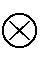 0Ok32?1Ok, Отмена48!2Стоп,	Повтор, Пропустить64i3Да, Нет, Отмена4Да, Нет5Повтор, ОтменаBasılan düyməFunksiyanın qiymətiOK1Отмена2Стоп3Повтор4Пропустить5Да6Нет7Faylın tipiGenişləndirməProqramlarexe, comMətn fayllarıtxt, docQrafik fayllarbmp, gif, ipg və s.Səs fayllarıwav, midVideofayllaraviProqramlaşdırma dillərindəki proqramlarbas, pas və s.İşarəsiAdı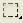 Restangular Marguee Tool (Инструмент прямоугольная область – Düzbucaqlı sahə aləti) (М) (М)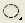 Elliptical	Marguee	Tool	(Инструмент	oвальная	область	– Yumurtavari sahə aləti)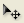 Hove Tool (Перемещение – Yerdəyişmə) (V) (V)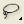 Lasso Tool (Инструмент Лассо – Lasso aləti) (L) (L)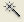 Magic Wand Tool (Инструмент Вольшебная палочка – Sehirbazın çubuğu aləti) (W)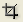 Grop Tool (Кодирование – Şifrələmə) (С) (С)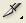 Slice Tool (Фрагмент – Fraqment) (К) (К)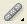 Healing Brush Tool (Лечащая кисть – Bitişdirici alət) ( J)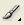 Brush Tool (Выберите опции автоматизации – Fırça aləti) (В)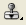 Clone Stamp Tool (Инструмент Штамп копий – Surət Möhürü   aləti)(S) (S)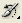 History Brush Tool (Инструмент Кисть историческая – Keçmiş Fırça aləti) (Y) (Y)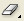 Erazer Tool (Инструмент Ластик – Pozan aləti) (Е) (Е)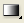 Gradient Tool (Инструмент Градиент – Qradiyent aləti) (G) (G)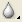 Blur Tool (Инструмент размывание – Yaxma aləti) (R) (R)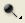 Dodge Tool (Инструмент Осветление – Şəffaflaşdırma aləti) (О) (О)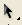 Path Selection Tool (Выделение Пути – Yolun seçilməsi) (А)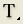 Horizontal Type Tool (Инструмент Текст – Mətn aləti) (Т) (Т)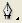 Pen Tool (Инструмент Перо – Qələm aləti) (Р) (Р)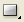 Restangle Tool (Инструмент прямоугольник – Düzbucaqlı aləti) (U) (U)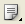 Notes Tool (Инструмент Заметки – Qeydlər aləti) (N) (N)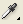 Eyedropper Tool (Пипетка – Damcı tökən) (I)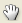 Hand Tool (Инструмент Рука – Əl aləti) (H) (H)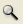 Zoom Tool (Инструмент Лупа – Lupa aləti) (Z) (Z)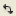 Switch Foregraund and Background Colors (X) (Переключить Основные Цвета и Цвета Подложки – Əsas və astar rənglərə çevirici) (Х)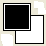 Set background Color (Установки цвета передного плана – Ön plan rənginin qurulması)Set	foreground	Color	(Установки	цвета	фона	–	Fon	rənginin qurulması)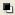 Default Foreground and Background Colors (Основные Цвета  и Цвета Подложки по умолчанию – Susmaya görə əsas və astar rənglər) (D)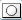 Edit in Standard Mode (Правка в стандартном режиме – Standart rejimdə düzəliş) (Q) (Q)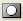 Edit in Quick Mask Mode (Правка режиме быстрой маски – Sürətli maska rejimində düzəliş) (Q) (Q)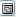 Standard Screen Mode (Стандартный режим – Standart rejim) (F)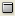 Full Screen Mode With Menu Bar (Полноэкранный режим с полосой меню – Menyü çubuğu ilə tam ekran rejimi) (F)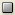 Full Screen Mode (Полноэкранный режим – Tam ekran rejimi) (F)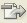 Edit in ImageReady (Переключение в ImageReady – ImageReady çevrilmə) (Shift+Ctrl+M)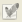 Edit in ImageReady (Переключение в ImageReady – ImageReady çevrilmə) (Shift+Ctrl+M)GİRİŞBölmə 1. İnformatikanın obyekti, predmeti və metodu1.1 Dünyanın maddi-enerji mənzərəsi.1.2 Dünyanın informasiya mənzərəsi.1.3 İnformasiya təbiətdə.1.4 Canlı təbiət və informasiya.1.5 Genetik informasiya.1.6 İnsan və informasiya.1.7 İnformasiya və cəmiyyət.1.8 İnformasiya prosesləri texnikada.1.9 İnformatlaşdırmanın aparat və proqram vasitələri.1.10 İnformasiya və kommunikasiya texnologiyaları.1.11 İnformasiya cəmiyyəti.1.12 İnformatika.Bölmə 2. İnformasiya, onun kəmiyyət və keyfiyyət xarakteristikası2.1 İnformasiya təməl elmi anlayış kimi2.1.1 İnformasiya fizikada.2.1.2 İnformasiya biologiyada.2.1.3 İnformasiya kibernetikada.2.1.4 İnformasiya informatikada.2.1.5 İnformasiyanın sosial əhəmiyyətli xassələri.2.2 İnformasiynın kəmiyyət xarakteristikaları2.2.1 İnformasiyanın texnikada ölçülməsi.2.2.2 Xəbərin informasion həcmi (tutumu).2.2.3 İnformasiyanın miqdarı – bilikdəki qeyri-müəyyənliyin azalması ölçüsü kimi2.2.3.1 İnformasiya və bilik.2.2.3.2 Bilikdəki qeyri-müəyyənliyin azalması.2.2.4 İnformasiya miqdarının ölçü vahidləri.2.2.5 Mümkün halların sayı və informasiyanın miqdarı.2.3 İnformasiyanın miqdarının təyini üçün əlifba yanaşması2.4 İnformasiyanın miqdarı üçün Şennon düsturu2.5 İnformasiyanın təqdimatı və kodlaşdırılması2.5.1 Dil və işarələr sistemi2.5.2 Canlı orqanizmlərdə informasiyanın təqdimatı2.5.3 İnformasiyanın kodlaşdırılması2.5.4 Kompüterdə informasiyanın 2-lik kodlaşdırılması2.5.4.1 Səs informasiyasının kolaşdırılması2.6 İnformasiyanın saxlanması2.6.1 İnformasiya daşıyıcılarının informasiya tutumu.2.6.2 İnformasiyanın saxlanmasının etibarlılığı və uzunmüddətliliyi.2.6.3 İnformasiyanın müxtəlif növlərinin sıxılması (arxivləşdirilməsi)2.6.4 Seriyalı kodlaşdırma üsulu ilə sıxma2.6.5 Haffmen alqoritmiBölmə 3. İnformasiya emalının texniki vasitələri3.1 Ədədi informasiya emalı qurğuları3.2 İnformasiya emalının instrumental vasitələrinin inkişafı3.2.1 EHM-ə qədərki tarixi dövr.3.2.2 EHM nəsilləri.3.2.3 Superkompüterlər və klasterlər3.2.4 Növbəti nəsil kompüterləri.3.3 Fərdi kompüterlərin aparat təminatı3.4 Kompüterin iş prinsipi3.4.1 İnformasiyanın kodlaşdırılması və kompüter yaddaşında təsviri3.5 Proqramın kompüterdə icrası prosesi3.6 Kompüterin aparat həlli3.6.1 Kompüterin sistem bloku.3.6.2 Prosessorun, sistem şini və periferya qurğuları şininin tezliyi.3.6.3 Xarici (uzunmüddətli) yaddaş.3.6.4 İnformasiyanın yazılıb oxunmasının maqnit prinsipi.3.6.4.1 Çevik maqnit diskləri.3.6.4.2 Sərt maqnit diskləri (vinçester).3.6.5 İnformasiyanın yazılıb oxunmasının optik prinsipi.3.6.6 Flash-yaddaş.3.7 Aparat platformalarının növləri3.8 Kompüterin təşkili və fəaliyyəti3.8.1 Mərkəzi prosessor.3.8.2 Operativ yaddaş.3.8.3 Sistem şinləri.3.9 Periferiya qurğuları: təyinatı və  xarakteristikası3.9.1 Giriş qurğuları.3.9.2 Xarici yaddaş qurğuları.3.9.3 Çıxış qurğuları.3.9.4 Bəzi digər qurğular.Bölmə 4. Kompüterin hesabi və məntiqi əsasları4.1 Ədədi informasiyanın say sisteminin köməyi ilə təqdim edilməsi4.1.1 Mövqeli say sistemləri.4.1.1.1 10-luq say sistemi.4.1.1.2 2-lik say sistemi.4.2 Ədədlərin bir say sistemindən digərinə keçirilməsi.4.3 2-lik say sistemində hesab əməlləri.4.4 Məntiqin əsasları və kompüterin məntiqi əsasları4.4.1Təfəkkür formaları4.4.2 Mülahizələr cəbri4.4.3 Riyazi məntiqin elementləri4.5 Ədədlərin kompüterdə təqdimatı4.5.1 Ədədlərin qeyd edilmiş vergüllü formatda təqdimatı.4.5.2 Ədədlərin sürüşən vergüllü formatda təqdimatı.4.6 Mətn informasiyasının 2-lik kodlaşdırılması4.7 Şəkil və səsin analoq və diskret təqdim edilmə üsulları4.7.1 Qrafik informasiyanın 2-lik kodlaşdırılması4.7.2 Səs informasiyasının 2-lik kodlaşdırılması4.8 Kompüter qurğularının məntiqi əsasları4.8.1 Baza məntiqi elementlər4.8.2 2-lik ədədlər cəmləyicisi4.8.3 TriggerBölmə 5. İnformasiyanın işlənməsinin avtomatlaşdırılmasının əsasları5.1 Alqoritmləşdirmənin əsasları və proqramlaşdırma5.1.1 Alqoritm və onun formal icrası5.1.2 Alqoritmik strukturların əsas tipləri5.2 Verilənlərin proqramla emalı5.3 Proqramlaşdırma sistemləri5.4 Obyektyönümlü proqramlaşdırma5.4.1 Obyektyönümlü vizual proqramlaşdırmanın əsasları5.4.2 Obyekt sinifləri, sinif nüsxələri və obyekt ailələri5.4.3 Obyektlər: xassələr, metodlar, hadisələr5.4.4 Visual Basic-də hazırlanmış proqram layihəsinin qrafik interfeysi və hadisəvi prosedurları5.4.5 Visual Basic dilində proqram tərtibi üçün inteqrasiya edilmiş mühit5.4.6 Visual Basic mühitində idarəedici quruluşlar5.4.7 Dəyişənin tipi, adı və qiyməti5.4.8 Hesabi, sətri və məntiqi ifadələr. Mənimsətmə5.4.9 Proqram layihəsinin kompüterdə icrası5.4.10 Visual Basic dilində dialoq pəncərələri və fayllarla iş5.4.11 Visual Basic dilində ümumi prosedurlarBölmə 6. Kompüter sistemlərinin proqram təminatı6.1 Proqram təminatı haqqında ümumi məlumat6.2 Proqram təminatının tipologiyası6.3 Sistem proqram təminatı6.3.1 Əməliyyat sistemi (ƏS): təyinatı və tərkibi6.3.2 Əməliyyat sisteminin yüklənməs6.3.3 Fayllar və fayl sistemi6.3.4 Disklərin məntiqi quruluşu6.3.5 Əməliyyat sisteminin funksiyaları6.3.6 Qrafik interfeysli əməliyyat sistemləri6.4 Windows 76.5 İnformasiya təhlükəsizliyi6.5.1 Kompüter virusları6.5.2 Antivirus proqramları6.6 Tətbiqi proqram təminatı6.7 Tətbiqi proqram təminatına nümunələr6.7.1 Mətn redaktorları6.7.1.1 Microsoft firmasının Word mətn redaktoru6.7.2 Elektron cədvəllər6.7.2.1 Microsoft Excel XP6.7.3 Qrafik redaktorlar6.7.3.1 Adobe Photoshop6.8 Proqram təminatının yayılmasıBölmə 7. Kompüter şəbəkələrinin arxitekturası7.1 Kompüter şəbəkələri haqqında ümumi anlayış və onların  təyinatı7.2 Verilənlərin rabitə kanalları ilə ötürülməsi7.2.1 Şəbəkədə qarşılıqlı fəaliyyət metodları7.2.2 Açıq sistemlərin şəbəkədə qarşılıqlı fəaliyyətinin etalon modeli7.3 Lokal şəbəkə topologiyası7.3.1 Lokal şəbəkələrin fəaliyyət texnologiyası7.3.2 Lokal şəbəkədə işin sistem təminatı7.4 Qlobal kompüter şəbəkələri7.4.1 Qlobal kompüter şəbəkəsi – İnternet7.4.2 İnternet xidmətləri7.4.3 İnternetdə resursların ünvanlaşdırılması7.4.4 TCP/IP protokolları ailəsi.Bölmə 8. İnformasiya sistemləri və texnologiyaları8.1 İnformasiya emalının müasir üsulları8.2 İnformasiya emalı sistemlərinin inkişaf tarixi.8.3 Müasir informasiya emalı sistemləri8.4 İnformasiya emalının kompüter üsulu ilə bağlı problemlər8.4.1 Verilənlərin  kompüter texnologiyasının adi texnologiyadan fərqi.8.5 Kompüter texnologiyalarının təkamülü8.6 İnformasiya sistemlərinin baza texnologiyaları8.7 Verilənlər bazası texnologiyaları8.7.1 Verilənlər bazası (VB) texnologiyalarının əsasları8.7.1.1 VB texnologiyalarının mənşəyi8.7.1.2 Verilənlər bazası və digər anlayışlar8.7.2 İnformasiya sisteminin predmet oblastı və onun modelləşdirilməsi8.7.3 Verilən modelləri8.7.4 Verilənlər bazası sistemlərinin (VBS) arxitekturası8.7.4.1 Verilənlər bazalarının idarə edilməsi sistemləri (VBİS)8.7.4.2 VBİS-lərin dil vasitələri8.7.5 Verilənlər bazasının saxlama mühitinin təşkili8.7.6 VB inzibatçılığı8.7.7 Verilənlər bazasının layihələşdirilməsi8.7.8 ACCESS – VBİS mühitində VB-nin layihələşdirilməsi8.7.9 VB texnologiyalarının inkişaf perspektivləri8.8 Mətni axtarış texnologiyaları8.8.1 Mətni axtarış texnologiyalarının əsasları8.8.2 Mətni axtarış prinsipləri8.8.3 Linqvistik təminat vasitələri8.8.4 Axtarış modelləri8.8.5 Mətni axtarış sistemlərinin vəziyyəti və yeni tələblər8.8.6 Mətn sistemlərinin funksional imkanlarının genişləndirilməsi8.9 Veb texnologiyaları8.9.1 İnternetin informasiya servisləri8.9.2 Veb-in informasiya resursları8.9.3 Veb texnologiyalarının baza standartları8.9.4 Veb informasiya resurslarına müraciət8.9.5 Veb, JavaScript və Java8.9.6 Yeni Veb texnologiyaları8.9.7 Həllini gözləyən problemlərƏDƏBİYYAT